Suvestinė redakcija nuo 2021-07-06Įsakymas paskelbtas: TAR 2014-12-19, i. k. 2014-20132Nauja redakcija nuo 2019-05-29:Nr. 4-335, 2019-05-28, paskelbta TAR 2019-05-28, i. k. 2019-08444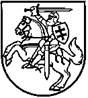 LIETUVOS RESPUBLIKOS EKONOMIKOS IR INOVACIJŲ MINISTRASĮSAKYMASdėl 2014–2020 m. europos sąjungos fondų investicijų veiksmų programos prioriteto įgyvendinimo priemonių įgyvendinimo plano ir Nacionalinių stebėsenos rodiklių skaičiavimo aprašo patvirtinimo2014 m. gruodžio 19 d. Nr. 4-933VilniusVadovaudamasis Atsakomybės ir funkcijų paskirstymo tarp institucijų, įgyvendinant 2014–2020 metų Europos Sąjungos fondų investicijų veiksmų programą, taisyklių, patvirtintų Lietuvos Respublikos Vyriausybės 2014 m. birželio 4 d. nutarimu Nr. 528 „Dėl atsakomybės ir funkcijų paskirstymo tarp institucijų, įgyvendinant 2014–2020 metų Europos Sąjungos fondų investicijų veiksmų programą“, 6.2.3 papunkčiu ir 2014–2020 metų Europos Sąjungos fondų investicijų veiksmų programos administravimo taisyklių, patvirtintų Lietuvos Respublikos Vyriausybės 2014 m. spalio 3 d. nutarimu Nr. 1090 „Dėl 2014–2020 metų Europos Sąjungos fondų investicijų veiksmų programos administravimo taisyklių patvirtinimo“, 119 punktu ir  177.2 papunkčiu,t v i r t i n u  pridedamus:1. 2014–2020 m. Europos Sąjungos fondų investicijų veiksmų programos prioriteto įgyvendinimo priemonių įgyvendinimo planą.2. Nacionalinių stebėsenos rodiklių skaičiavimo aprašą.Ūkio ministras	Evaldas GustasSUDERINTALietuvos Respublikos finansų ministerijos2014-11-28 raštu Nr. ((24.39)-5K-144530-5K-1423939)-6K-1409274 ir 2014-12-10 raštu Nr. ((24.39)-5K-1426158)-6K-1409607PATVIRTINTA Lietuvos Respublikos ekonomikos ir inovacijų ministro 2014 m. gruodžio 19 d. įsakymu Nr. 4-933(Lietuvos Respublikos ekonomikos ir inovacijų ministro 2016 m. kovo 10 d. įsakymo Nr. 4-210redakcija)LIETUVOS RESPUBLIKOS ŪKIO MINISTERIJA2014–2020 M. EUROPOS SĄJUNGOS FONDŲ INVESTICIJŲ VEIKSMŲ PROGRAMOS PRIORITETO ĮGYVENDINIMO Priemonių įgyvendinimo planasI SKYRIUS 2014–2020 M. EUROPOS SĄJUNGOS FONDŲ INVESTICIJŲ VEIKSMŲ PROGRAMOS (TOLIAU – VEIKSMŲ PROGRAMA) PRIORITETO „Mokslinių tyrimų, eksperimentinės plėtros ir inovacijų skatinimas“ ĮGYVENDINIMO PRIEMONĖ (TOLIAU ŠIAME SKYRIUJE – PRIEMONĖ)PIRMASIS SKIRSNIS PRIEMONĖ NR. 01.2.1-FM-F-816 „TECHNOInvestAS“1. Priemonės aprašymasPunkto pakeitimai:Nr. 4-447, 2020-06-15, paskelbta TAR 2020-06-15, i. k. 2020-130062.	Priemonės finansavimo forma 3.	Projektų atrankos būdas 4.	Atsakinga įgyvendinančioji institucija5.	Reikalavimai, taikomi priemonei atskirti nuo kitų iš Europos Sąjungos (toliau – ES) bei kitos tarptautinės finansinės paramos finansuojamų programų priemonių6. Priemonės įgyvendinimo stebėsenos rodikliaiPunkto pakeitimai:Nr. 4-447, 2020-06-15, paskelbta TAR 2020-06-15, i. k. 2020-130067.	Priemonės finansavimo šaltiniai(eurais)ANTRASIS skirsnisPRIEMONĖ NR. 01.2.1-LVPA-V-822 „SMARTINVEST LT“1. Priemonės aprašymas2. Priemonės finansavimo forma 3. Projektų atrankos būdas 4. Atsakinga įgyvendinančioji institucija5. Reikalavimai, taikomi priemonei atskirti nuo kitų iš ES bei kitos tarptautinės finansinės paramos finansuojamų programų priemonių6. Priemonės įgyvendinimo stebėsenos rodikliai7. Priemonės finansavimo šaltiniai(eurais)Skirsnio pakeitimai:Nr. 4-686, 2020-08-19, paskelbta TAR 2020-08-19, i. k. 2020-17528trečiasis skirsnisPRIEMONĖ NR. 01.2.1-LVPA-K-823 „SMARTINVEST LT+“1. Priemonės aprašymas2. Priemonės finansavimo forma 3. Projektų atrankos būdas 4. Atsakinga įgyvendinančioji institucija5. Reikalavimai, taikomi priemonei atskirti nuo kitų iš ES bei kitos tarptautinės finansinės paramos finansuojamų programų priemonių6. Priemonės įgyvendinimo stebėsenos rodikliai7. Priemonės finansavimo šaltiniai(eurais)ketvirtasis SKIRSNISPRIEMONĖ NR. 01.2.1-MITA-K-824 „INOVACINIAI ČEKIAI“1. Priemonės aprašymas2. Priemonės finansavimo forma 3. Projektų atrankos būdas 4. Atsakinga įgyvendinančioji institucija5. Reikalavimai, taikomi priemonei atskirti nuo kitų iš ES bei kitos tarptautinės finansinės paramos finansuojamų programų priemonių6.	Priemonės įgyvendinimo stebėsenos rodikliai7. Priemonės finansavimo šaltiniai		(eurais)PENKTASIS SKIRSNISPRIEMONĖ NR. 01.2.1-LVPA-K-828 „INTELEKTAS. BENDRI MOKSLO–VERSLO PROJEKTAI“1. Priemonės aprašymas2. Priemonės finansavimo forma 3. Projektų atrankos būdas 4. Atsakinga įgyvendinančioji institucija5. Reikalavimai, taikomi priemonei atskirti nuo kitų iš ES bei kitos tarptautinės finansinės paramos finansuojamų programų priemonių6. Priemonės įgyvendinimo stebėsenos rodikliai7. Priemonės finansavimo šaltiniai		(eurais)ŠEŠTASIS SKIRSNIS PRIEMONĖ NR. 01.2.1-LVPA-V-830 „SMARTPARKAS LT“1. Priemonės aprašymas2. Priemonės finansavimo forma 3. Projektų atrankos būdas 4. Atsakinga įgyvendinančioji institucija5. Reikalavimai, taikomi priemonei atskirti nuo kitų iš ES bei kitos tarptautinės finansinės paramos finansuojamų programų priemonių6. Priemonės įgyvendinimo stebėsenos rodikliai7. Priemonės finansavimo šaltiniai			(eurais)SEPTINTASIS SKIRSNISPRIEMONĖ NR. 01.2.1-LVPA-K-833 „INOKLASTER LT“1. Priemonės aprašymas2. Priemonės finansavimo forma 3. Projektų atrankos būdas 4. Atsakinga įgyvendinančioji institucija5. Reikalavimai, taikomi priemonei atskirti nuo kitų iš ES bei kitos tarptautinės finansinės paramos finansuojamų programų priemonių6. Priemonės įgyvendinimo stebėsenos rodikliai7. Priemonės finansavimo šaltiniai(eurais)AŠTUNTASIS SKIRSNISPRIEMONĖ NR. 01.2.1-LVPA-V-835 „IKIPREKYBINIAI PIRKIMAI LT“1.	Priemonės aprašymas2.	Priemonės finansavimo forma 3.	Projektų atrankos būdas 4.	Atsakinga įgyvendinančioji institucija5.	Reikalavimai, taikomi priemonei atskirti nuo kitų iš ES bei kitos tarptautinės finansinės paramos finansuojamų programų priemonių6.	Priemonės įgyvendinimo stebėsenos rodikliai7.	Priemonės finansavimo šaltiniai 	(eurais)Skirsnio pakeitimai:Nr. 4-686, 2020-08-19, paskelbta TAR 2020-08-19, i. k. 2020-17528DEVINTASIS SKIRSNIS PRIEMONĖ NR. 01.2.1-LVPA-V-842 „INOGEB LT“1. Priemonės aprašymas2. Priemonės finansavimo forma 3. Projektų atrankos būdas 4. Atsakinga įgyvendinančioji institucija5. Reikalavimai, taikomi priemonei atskirti nuo kitų iš Europos Sąjungos (toliau – ES) bei kitos tarptautinės finansinės paramos finansuojamų programų priemonių6. Priemonės įgyvendinimo stebėsenos rodikliai7. Priemonės finansavimo šaltiniai(eurais)DEŠIMTASIS SKIRSNISPRIEMONĖ NR. 01.2.1-LVPA-T-844 „INOCONNECT“1. Priemonės aprašymas2. Priemonės finansavimo forma 3. Projektų atrankos būdas 4. Atsakinga įgyvendinančioji institucija5. Reikalavimai, taikomi priemonei atskirti nuo kitų iš ES bei kitos tarptautinės finansinės paramos finansuojamų programų priemonių6. Priemonės įgyvendinimo stebėsenos rodikliai7. Priemonės finansavimo šaltiniai(eurais)VIENUOLIKTASIS SKIRSNIS PRIEMONĖ NR. 01.2.1-MITA-T-845 „INOPATENTAS“1. Priemonės aprašymas2. Priemonės finansavimo forma 3. Projektų atrankos būdas 4. Atsakinga įgyvendinančioji institucija5. Reikalavimai, taikomi priemonei atskirti nuo kitų iš ES ir kitos tarptautinės finansinės paramos finansuojamų programų priemonių6. Priemonės įgyvendinimo stebėsenos rodikliai7. Priemonės finansavimo šaltiniai (eurais)Dvyliktasis skirsnisPRIEMONĖ NR. 01.2.1-LVPA-T-848 „SMART FDI“1. Priemonės aprašymas2. Priemonės finansavimo forma 3. Projektų atrankos būdas 4. Atsakinga įgyvendinančioji institucija5. Reikalavimai, taikomi priemonei atskirti nuo kitų iš ES bei kitos tarptautinės finansinės paramos finansuojamų programų priemonių6. Priemonės įgyvendinimo stebėsenos rodikliai7. Priemonės finansavimo šaltiniai		(eurais)Skirsnio pakeitimai:Nr. 4-686, 2020-08-19, paskelbta TAR 2020-08-19, i. k. 2020-17528TRYLIKTASIS SKIRSNISPRIEMONĖ NR. 01.2.1-MITA-T-851 „INOČEKIAI“1. Priemonės aprašymas2. Priemonės finansavimo forma 3. Projektų atrankos būdas 4. Atsakinga įgyvendinančioji institucija5. Reikalavimai, taikomi priemonei atskirti nuo kitų iš Europos Sąjungos bei kitos tarptautinės finansinės paramos finansuojamų programų priemonių6. Priemonės įgyvendinimo stebėsenos rodikliai7.      Priemonės finansavimo šaltiniai (eurais)KETURIOLIKTASIS SKIRSNIS PRIEMONĖ NR. 01.2.1-MITA-T-852 „INOSTARTAS“1.	Priemonės aprašymas2. Priemonės finansavimo forma 3. Projektų atrankos būdas 4. Atsakinga įgyvendinančioji institucija5. Reikalavimai, taikomi priemonei atskirti nuo kitų iš Europos Sąjungos bei kitos tarptautinės finansinės paramos finansuojamų programų priemonių6. Priemonės įgyvendinimo stebėsenos rodikliai7. Priemonės finansavimo šaltiniai (eurais)Skirsnio pakeitimai:Nr. 4-686, 2020-08-19, paskelbta TAR 2020-08-19, i. k. 2020-17528PENKIOLIKTASIS SKIRSNIS PRIEMONĖ NR. 01.2.1-LVPA-K-855 „INTELEKTAS LT-2“1. Priemonės aprašymas2. Priemonės finansavimo forma 3. Projektų atrankos būdas 4. Atsakinga įgyvendinančioji institucija5. Reikalavimai, taikomi priemonei atskirti nuo kitų iš ES bei kitos tarptautinės finansinės paramos finansuojamų programų priemonių6. Priemonės įgyvendinimo stebėsenos rodikliai7. Priemonės finansavimo šaltiniai						(eurais)ŠEŠIOLIKTASIS SKIRSNIS PRIEMONĖ NR. 01.2.1-LVPA-K-856 „EKSPERIMENTAS“1. Priemonės aprašymas2. Priemonės finansavimo forma 3. Projektų atrankos būdas 4. Atsakinga įgyvendinančioji institucija5. Reikalavimai, taikomi priemonei atskirti nuo kitų iš ES bei kitos tarptautinės finansinės paramos finansuojamų programų priemonių6. Priemonės įgyvendinimo stebėsenos rodikliai7. Priemonės finansavimo šaltiniai						(eurais)Skirsnio pakeitimai:Nr. 4-686, 2020-08-19, paskelbta TAR 2020-08-19, i. k. 2020-17528SEPTYNIOLIKTASIS SKIRSNISPRIEMONĖ NR. 01.2.1-LVPA-K-857 „SKAITMENINIŲ INOVACIJŲ CENTRAI“1.	Priemonės aprašymas2.	Priemonės finansavimo forma 3.	Projektų atrankos būdas 4.	Atsakinga įgyvendinančioji institucija5. Reikalavimai, taikomi priemonei atskirti nuo kitų iš ES bei kitos tarptautinės finansinės paramos finansuojamų programų priemonių6. Priemonės įgyvendinimo stebėsenos rodikliai7. Priemonės finansavimo šaltiniai(eurais)AŠTUONIOLIKTASIS SKIRSNISPRIEMONĖ NR. 01.2.1-LVPA-T-858 „COVID-19 MTEP“1.	Priemonės aprašymas2.	Priemonės finansavimo forma 3.	Projektų atrankos būdas 4.	Atsakinga įgyvendinančioji institucija5. Reikalavimai, taikomi priemonei atskirti nuo kitų iš ES bei kitos tarptautinės finansinės paramos finansuojamų programų priemonių6. Priemonės įgyvendinimo stebėsenos rodikliai7. Priemonės finansavimo šaltiniai(eurais)Papildyta skirsniu:Nr. 4-893, 2020-10-16, paskelbta TAR 2020-10-20, i. k. 2020-21753II SKYRIUS VEIKSMŲ PROGRAMOS PRIORITETO „SMULKIOJO IR VIDUTINIO VERSLO KONKURENCINGUMO SKATINIMAS“ ĮGYVENDINIMO PRIEMONĖS (TOLIAU ŠIAME SKYRIUJE – PRIEMONĖ)PIRMASIS SKIRSNIS PRIEMONĖ NR. 03.1.1-IVG-T-809 „DALINIS PALŪKANŲ KOMPENSAVIMAS“1.	Priemonės aprašymas2.	Priemonės finansavimo forma 3.	Projektų atrankos būdas 4.	Atsakinga įgyvendinančioji institucija5. Reikalavimai, taikomi priemonei atskirti nuo kitų iš ES bei kitos tarptautinės finansinės paramos finansuojamų programų priemonių6. Priemonės įgyvendinimo stebėsenos rodikliai7. Priemonės finansavimo šaltiniai		(eurais)ANTRASIS SKIRSNIS PRIEMONĖ NR. 03.1.1-FM-F-817 „VERSLUMAS FP“1.	Priemonės aprašymas2.	Priemonės finansavimo forma 3.	Projektų atrankos būdas 4.	Atsakinga įgyvendinančioji institucija5.	Reikalavimai, taikomi priemonei atskirti nuo kitų iš ES bei kitos tarptautinės finansinės paramos finansuojamų programų priemonių6.	Priemonės įgyvendinimo stebėsenos rodikliai7.	Priemonės finansavimo šaltiniai                                (eurais)KETVIRTASIS SKIRSNIS PRIEMONĖ NR. 03.1.1-IVG-T-819 „VERSLO KONSULTANTAS LT“1.	Priemonės aprašymas2.	Priemonės finansavimo forma 3.	Projektų atrankos būdas 4.	Atsakinga įgyvendinančioji institucija5.	Reikalavimai, taikomi priemonei atskirti nuo kitų iš ES bei kitos tarptautinės finansinės paramos finansuojamų programų priemonių6.	Priemonės įgyvendinimo stebėsenos rodikliai7.	Priemonės finansavimo šaltiniai(eurais)PENKTASIS SKIRSNISPRIEMONĖ NR. 03.2.1-LVPA-K-801 „NAUJOS GALIMYBĖS LT“1.	Priemonės aprašymas2.	Priemonės finansavimo forma 3.	Projektų atrankos būdas 4.	Atsakinga įgyvendinančioji institucija5. Reikalavimai, taikomi priemonei atskirti nuo kitų iš ES bei kitos tarptautinės finansinės paramos finansuojamų programų priemonių6. Priemonės įgyvendinimo stebėsenos rodikliai7. Priemonės finansavimo šaltiniai(eurais)ŠEŠTASIS SKIRSNISPRIEMONĖ NR. 03.2.1-LVPA-K-802 „EXPO SERTIFIKATAS LT“1. Priemonės aprašymas2. Priemonės finansavimo forma 3. Projektų atrankos būdas 4. Atsakinga įgyvendinančioji institucija5. Reikalavimai, taikomi priemonei atskirti nuo kitų iš ES bei kitos tarptautinės finansinės paramos finansuojamų programų priemonių6. Priemonės įgyvendinimo stebėsenos rodikliai7. Priemonės finansavimo šaltiniai(eurais)SEPTINTASIS SKIRSNIS PRIEMONĖ NR. 03.2.1-LVPA-K-807 „VERSLO KLASTERIS LT“1. Priemonės aprašymas2. Priemonės finansavimo forma 3. Projektų atrankos būdas 4. Atsakinga įgyvendinančioji institucija5. Reikalavimai, taikomi priemonei atskirti nuo kitų iš ES bei kitos tarptautinės finansinės paramos finansuojamų programų priemonių6. Priemonės įgyvendinimo stebėsenos rodikliai7. Priemonės finansavimo šaltiniai(eurais)AŠTUNTASIS SKIRSNISPRIEMONĖ NR. 03.2.1-IVG-T-825 „EXPO KONSULTANTAS LT“1.	Priemonės aprašymas2.	Priemonės finansavimo forma 3.	Projektų atrankos būdas 4.	Atsakinga įgyvendinančioji institucija5.	Reikalavimai, taikomi priemonei atskirti nuo kitų iš ES bei kitos tarptautinės finansinės paramos finansuojamų programų priemonių6.	Priemonės įgyvendinimo stebėsenos rodikliai7.	Priemonės finansavimo šaltiniai(eurais)DEVINTASIS SKIRSNISPRIEMONĖ NR. 03.2.1-LVPA-V-826 „TARPTAUTIŠKUMAS LT“1. Priemonės aprašymas2. Priemonės finansavimo forma 3. Projektų atrankos būdas 4. Atsakinga įgyvendinančioji institucija5. Reikalavimai, taikomi priemonei atskirti nuo kitų iš ES bei kitos tarptautinės finansinės paramos finansuojamų programų priemonių6. Priemonės įgyvendinimo stebėsenos rodikliai7. Priemonės finansavimo šaltiniai(eurais)DEŠIMTASIS SKIRSNISPRIEMONĖ NR. 03.3.1-LVPA-K-803 „REGIO INVEST LT+“1. Priemonės aprašymas2. Priemonės finansavimo forma 3. Projektų atrankos būdas 4. Atsakinga įgyvendinančioji institucija5. Reikalavimai, taikomi priemonei atskirti nuo kitų iš ES bei kitos tarptautinės finansinės paramos finansuojamų programų priemonių6. Priemonės įgyvendinimo stebėsenos rodikliai7. Priemonės finansavimo šaltiniai			 (eurais)VIENUOLIKTASIS SKIRSNISPRIEMONĖ NR. 03.3.1-LVPA-K-806 „E-VERSLAS LT“1.	Priemonės aprašymas2.	Priemonės finansavimo forma 3.	Projektų atrankos būdas 4.	Atsakinga įgyvendinančioji institucija5. Reikalavimai, taikomi priemonei atskirti nuo kitų iš ES bei kitos tarptautinės finansinės paramos finansuojamų programų priemonių6. Priemonės įgyvendinimo stebėsenos rodikliai7. Priemonės finansavimo šaltiniai 			(eurais)DVYLIKTASIS SKIRSNIS PRIEMONĖ NR. 03.3.1-LVPA-K-820 „PROCESAS LT“1.	Priemonės aprašymas2. Priemonės finansavimo forma 3. Projektų atrankos būdas 4. Atsakinga įgyvendinančioji institucija5. Reikalavimai, taikomi priemonei atskirti nuo kitų iš ES bei kitos tarptautinės finansinės paramos finansuojamų programų priemonių6. Priemonės įgyvendinimo stebėsenos rodikliai7. Priemonės finansavimo šaltiniai			 (eurais)TRYLIKTASIS SKIRSNISPRIEMONĖ NR. 03.3.1-IVG-T-810 „DALINIS PALŪKANŲ KOMPENSAVIMAS“1.	 Priemonės aprašymas2.	Priemonės finansavimo forma 3.	Projektų atrankos būdas 4.	Atsakinga įgyvendinančioji institucija5. Reikalavimai, taikomi priemonei atskirti nuo kitų iš ES bei kitos tarptautinės finansinės paramos finansuojamų programų priemonių6. Priemonės įgyvendinimo stebėsenos rodikliai7. Priemonės finansavimo šaltiniai(eurais)KETURIOLIKTASIS SKIRSNIS PRIEMONĖ NR. 03.3.1-FM-F-818 „Invest FP“1.	Priemonės aprašymas2.	Priemonės finansavimo forma 3.	Projektų atrankos būdas 4.	Atsakinga įgyvendinančioji institucija5.	Reikalavimai, taikomi priemonei atskirti nuo kitų iš ES ir kitos tarptautinės finansinės paramos finansuojamų programų priemonių6.	Priemonės įgyvendinimo stebėsenos rodikliai7.	Priemonės finansavimo šaltiniai                                                        (eurais)PENKIOLIKTASIS SKIRSNISPRIEMONĖ NR. 03.3.1-LVPA-K-838 „DIZAINAS LT“1.	Priemonės aprašymas2.	Priemonės finansavimo forma 3.	Projektų atrankos būdas 4.	Atsakinga įgyvendinančioji institucija5. Reikalavimai, taikomi priemonei atskirti nuo kitų iš ES bei kitos tarptautinės finansinės paramos finansuojamų programų priemonių6. Priemonės įgyvendinimo stebėsenos rodikliai7.   Priemonės finansavimo šaltiniai(eurais)ŠEŠIOLIKTASIS SKIRSNISPRIEMONĖ NR. 03.3.1-LVPA-K-841 „DPT PRAMONEI LT+“1.	Priemonės aprašymas2.	Priemonės finansavimo forma 3.	Projektų atrankos būdas 4.	Atsakinga įgyvendinančioji institucija5. Reikalavimai, taikomi priemonei atskirti nuo kitų iš ES bei kitos tarptautinės finansinės paramos finansuojamų programų priemonių6. Priemonės įgyvendinimo stebėsenos rodikliai7. Priemonės finansavimo šaltiniai(eurais)SEPTYNIOLIKTASIS SKIRSNIS PRIEMONĖ NR. 03.3.2-IVG-T-829 „ECO KONSULTANTAS LT“1.	Priemonės aprašymas2.	Priemonės finansavimo forma 3.	Projektų atrankos būdas 4.	Atsakinga įgyvendinančioji institucija5. Reikalavimai, taikomi priemonei atskirti nuo kitų iš ES bei kitos tarptautinės finansinės paramos finansuojamų programų priemonių6. Priemonės įgyvendinimo stebėsenos rodikliai7. Priemonės finansavimo šaltiniai(eurais)AŠTUONIOLIKTASIS SKIRSNIS PRIEMONĖ NR. 03.3.2-LVPA-K-832 „ECO-INOVACIJOS LT“1.	Priemonės aprašymas2.	Priemonės finansavimo forma 3.	Projektų atrankos būdas 4.	Atsakinga įgyvendinančioji institucija5. Reikalavimai, taikomi priemonei atskirti nuo kitų iš Europos Sąjungos bei kitos tarptautinės finansinės paramos finansuojamų programų priemonių6. Priemonės įgyvendinimo stebėsenos rodikliai7. Priemonės finansavimo šaltiniai(eurais)DEVYNIOLIKTASIS SKIRSNISPRIEMONĖ NR. 03.3.2-LVPA-K-837 „ECO-INOVACIJOS LT+“1.	Priemonės aprašymas2.	Priemonės finansavimo forma 3.	Projektų atrankos būdas 4.	Atsakinga įgyvendinančioji institucija5. Reikalavimai, taikomi priemonei atskirti nuo kitų iš ES bei kitos tarptautinės finansinės paramos finansuojamų programų priemonių6. Priemonės įgyvendinimo stebėsenos rodikliai7. Priemonės finansavimo šaltiniai(eurais)DVIDEŠIMT PIRMASIS SKIRSNIS PRIEMONĖ NR. 03.3.1-LVPA-K-854 „PRAMONĖS SKAITMENINIMAS LT“1. Priemonės aprašymas2. Priemonės finansavimo forma 3. Projektų atrankos būdas 4. Atsakinga įgyvendinančioji institucija5. Reikalavimai, taikomi priemonei atskirti nuo kitų iš ES bei kitos tarptautinės finansinės paramos finansuojamų programų priemonių6. Priemonės įgyvendinimo stebėsenos rodikliai7. Priemonės finansavimo šaltiniai			(eurais)Skirsnio pakeitimai:Nr. 4-686, 2020-08-19, paskelbta TAR 2020-08-19, i. k. 2020-17528DVIDEŠIMT ANTRASIS SKIRSNISPRIEMONĖ NR. 03.3.1-LVPA-K-850 „REGIO POTENCIALAS LT“1. Priemonės aprašymas2. Priemonės finansavimo forma 3. Projektų atrankos būdas 4. Atsakinga įgyvendinančioji institucija5. Reikalavimai, taikomi priemonei atskirti nuo kitų iš ES bei kitos tarptautinės finansinės paramos finansuojamų programų priemonių6. Priemonės įgyvendinimo stebėsenos rodikliai7. Priemonės finansavimo šaltiniai		                              (eurais)DVIDEŠIMT TREČIASIS SKIRSNISPRIEMONĖ NR. 03.3.1-LVPA-T-859 „COVID-19 PRODUKTAI LT“1. Priemonės aprašymas2. Priemonės finansavimo forma 3. Projektų atrankos būdas 4. Atsakinga įgyvendinančioji institucija5. Reikalavimai, taikomi priemonei atskirti nuo kitų iš ES bei kitos tarptautinės finansinės paramos finansuojamų programų priemonių6. Priemonės įgyvendinimo stebėsenos rodikliai7. Priemonės finansavimo šaltiniai                                                                        (eurais)Papildyta skirsniu:Nr. 4-893, 2020-10-16, paskelbta TAR 2020-10-20, i. k. 2020-21753III SKYRIUS VEIKSMŲ PROGRAMOS PRIORITETO „ENERGIJOS EFEKTYVUMO IR ATSINAUJINANČIŲ IŠTEKLIŲ ENERGIJOS GAMYBOS IR NAUDOJIMO SKATINIMAS“ ĮGYVENDINIMO PRIEMONĖS (TOLIAU ŠIAME SKYRIUJE – PRIEMONĖ)PIRMASIS SKIRSNIS PRIEMONĖ NR. 04.2.1-LVPA-K-804 „AUDITAS PRAMONEI LT“1. Priemonės aprašymas2. Priemonės finansavimo forma 3. Projektų atrankos būdas 4. Atsakinga įgyvendinančioji institucija5. Reikalavimai, taikomi priemonei atskirti nuo kitų iš ES bei kitos tarptautinės finansinės paramos finansuojamų programų priemonių6. Priemonės įgyvendinimo stebėsenos rodikliai7. Priemonės finansavimo šaltiniai(eurais)ANTRASIS SKIRSNISPRIEMONĖ NR. 04.2.1-IVG-T-811 „DALINIS PALŪKANŲ KOMPENSAVIMAS“1.	 Priemonės aprašymas2.	Priemonės finansavimo forma 3.	Projektų atrankos būdas 4.	Atsakinga įgyvendinančioji institucija5. Reikalavimai, taikomi priemonei atskirti nuo kitų iš ES bei kitos tarptautinės finansinės paramos finansuojamų programų priemonių6. Priemonės įgyvendinimo stebėsenos rodikliai7. Priemonės finansavimo šaltiniai							(eurais)TREČIASIS SKIRSNISPRIEMONĖ NR. 04.2.1-LVPA-K-836 „ATSINAUJINANTYS ENERGIJOS IŠTEKLIAI PRAMONEI LT+“1.	Priemonės aprašymas2. Priemonės finansavimo forma 3. Projektų atrankos būdas 4. Atsakinga įgyvendinančioji institucija5. Reikalavimai, taikomi priemonei atskirti nuo kitų iš ES bei kitos tarptautinės finansinės paramos finansuojamų programų priemonių6. Priemonės įgyvendinimo stebėsenos rodikliai7. Priemonės finansavimo šaltiniai 			            				             (eurais)Skirsnio pakeitimai:Nr. 4-686, 2020-08-19, paskelbta TAR 2020-08-19, i. k. 2020-17528IV SKYRIUSVEIKSMŲ PROGRAMOS PRIORITETO „APLINKOSAUGA, GAMTOS IŠTEKLIŲ DARNUS NAUDOJIMAS IR PRISITAIKYMAS PRIE KLIMATO KAITOS“ ĮGYVENDINIMO PRIEMONĖS (TOLIAU ŠIAME SKYRIUJE – PRIEMONĖ)PIRMASIS SKIRSNIS PRIEMONĖ NR. 05.4.1-LVPA-K-808 „PRIORITETINIŲ TURIZMO PLĖTROS REGIONŲ E-RINKODARA“1. Priemonės aprašymas2.	Priemonės finansavimo forma 3.	Projektų atrankos būdas 4.	Atsakinga įgyvendinančioji institucija5. Reikalavimai, taikomi priemonei atskirti nuo kitų iš ES bei kitos tarptautinės finansinės paramos finansuojamų programų priemonių.6. Priemonės įgyvendinimo stebėsenos rodikliai7. Priemonės finansavimo šaltiniai(eurais)ANTRASIS SKIRSNIS PRIEMONĖ NR. 05.4.1-LVPA-V-812 „NACIONALINIŲ TURIZMO MARŠRUTŲ, TRASŲ IR PRODUKTŲ RINKODARA BEI TURIZMO ŽENKLINIMO INFRASTRUKTŪROS PLĖTRA“1. Priemonės aprašymas2. Priemonės finansavimo forma 3. Projektų atrankos būdas 4. Atsakinga įgyvendinančioji institucija5. Reikalavimai, taikomi priemonei atskirti nuo kitų iš ES bei kitos tarptautinės finansinės paramos finansuojamų programų priemonių6. Priemonės įgyvendinimo stebėsenos rodikliai7. Priemonės finansavimo šaltiniai(eurais)TREČIASIS SKIRSNIS PRIEMONĖ NR. 05.4.1-LVPA-R-821 „SAVIVALDYBES JUNGIANČIŲ TURIZMO TRASŲ IR TURIZMO MARŠRUTŲ INFORMACINĖS INFRASTRUKTŪROS PLĖTRA“1. Priemonės aprašymas2. Priemonės finansavimo forma 3. Projektų atrankos būdas 4. Atsakinga įgyvendinančioji institucija5. Reikalavimai, taikomi priemonei atskirti nuo kitų iš ES bei kitos tarptautinės finansinės paramos finansuojamų programų priemonių6. Priemonės įgyvendinimo stebėsenos rodikliai7. Priemonės finansavimo šaltiniai(eurais)Skirsnio pakeitimai:Nr. 4-686, 2020-08-19, paskelbta TAR 2020-08-19, i. k. 2020-17528V SKYRIUS VEIKSMŲ PROGRAMOS PRIORITETO „VISUOMENĖS ŠVIETIMAS IR ŽMOGIŠKŲJŲ IŠTEKLIŲ POTENCIALO DIDINIMAS“ ĮGYVENDINIMO PRIEMONĖS  (TOLIAU ŠIAME SKYRIUJE – PRIEMONĖ)PIRMASIS SKIRSNIS PRIEMONĖ NR. 09.4.3-ESFA-K-805 „Žmogiškieji ištekliai Invest LT+“1. Priemonės aprašymas2. Priemonės finansavimo forma 3. Projektų atrankos būdas 4. Atsakinga įgyvendinančioji institucija5. Reikalavimai, taikomi priemonei atskirti nuo kitų iš ES bei kitos tarptautinės finansinės paramos finansuojamų programų priemonių6. Priemonės įgyvendinimo stebėsenos rodikliai7. Priemonės finansavimo šaltiniai(eurais)Skirsnio pakeitimai:Nr. 4-686, 2020-08-19, paskelbta TAR 2020-08-19, i. k. 2020-17528Nr. 4-109, 2021-02-11, paskelbta TAR 2021-02-11, i. k. 2021-02674ANTRASIS SKIRSNIS PRIEMONĖ NR. 09.4.3-IVG-T-813 „Kompetencijų vaučeris“1. Priemonės aprašymas2. Priemonės finansavimo forma 3. Projektų atrankos būdas 4. Atsakinga įgyvendinančioji institucija5. Reikalavimai, taikomi priemonei atskirti nuo kitų iš ES bei kitos tarptautinės finansinės paramos finansuojamų programų priemonių6. Priemonės įgyvendinimo stebėsenos rodikliai7. Priemonės finansavimo šaltiniai(eurais)Skirsnio pakeitimai:Nr. 4-686, 2020-08-19, paskelbta TAR 2020-08-19, i. k. 2020-17528TREČIASIS SKIRSNIS PRIEMONĖ NR. 09.4.3-ESFA-K-814 „KOMPETENCIJOS lt“1.	Priemonės aprašymas2. Priemonės finansavimo forma3. Projektų atrankos būdas 4. Atsakinga įgyvendinančioji institucija5. Reikalavimai, taikomi priemonei atskirti nuo kitų iš ES bei kitos tarptautinės finansinės paramos finansuojamų programų priemonių6. Priemonės įgyvendinimo stebėsenos rodikliai7. Priemonės finansavimo šaltiniai(eurais)Skirsnio pakeitimai:Nr. 4-686, 2020-08-19, paskelbta TAR 2020-08-19, i. k. 2020-17528KETVIRTASIS SKIRSNISPRIEMONĖ NR. 09.4.3-ESFA-K-827 „PAMEISTRYSTĖ ir kvalifikacijos tobulinimas darbo vietoje“1. Priemonės aprašymas2. Priemonės finansavimo forma 3. Projektų atrankos būdas 4. Atsakinga įgyvendinančioji institucija5. Reikalavimai, taikomi priemonei atskirti nuo kitų iš ES bei kitos tarptautinės finansinės paramos finansuojamų programų priemonių6. Priemonės įgyvendinimo stebėsenos rodikliai7. Priemonės finansavimo šaltiniai(eurais)Skirsnio pakeitimai:Nr. 4-686, 2020-08-19, paskelbta TAR 2020-08-19, i. k. 2020-17528PENKTASIS SKIRSNIS PRIEMONĖ NR. 09.4.3-ESFA-V-834 „Žmogiškųjų išteklių stebėsenos, prognozavimo ir plėtros mechanizmai“1. Priemonės aprašymas2. Priemonės finansavimo forma 3. Projektų atrankos būdas 4. Atsakinga įgyvendinančioji institucija5. Reikalavimai, taikomi priemonei atskirti nuo kitų iš ES bei kitos tarptautinės finansinės paramos finansuojamų programų priemonių6. Priemonės įgyvendinimo stebėsenos rodikliai7. Priemonės finansavimo šaltiniai(eurais)Skirsnio pakeitimai:Nr. 4-686, 2020-08-19, paskelbta TAR 2020-08-19, i. k. 2020-17528ŠEŠTASIS SKIRSNIS PRIEMONĖ NR. 09.4.3-ESFA-K-840 „inomokymai“1. Priemonės aprašymas2. Priemonės finansavimo forma 3. Projektų atrankos būdas 4. Atsakinga įgyvendinančioji institucija5. Reikalavimai, taikomi priemonei atskirti nuo kitų iš ES bei kitos tarptautinės finansinės paramos finansuojamų programų priemonių6. Priemonės įgyvendinimo stebėsenos rodikliai7. Priemonės finansavimo šaltiniai(eurais)SEPTINTASIS SKIRSNIS PRIEMONĖ NR. 09.4.3-ESFA-T-846 „MOKYMAI UŽSIENIO INVESTUOTOJŲ DARBUOTOJAMS“1. Priemonės aprašymas2. Priemonės finansavimo forma 3. Projektų atrankos būdas 4. Atsakinga įgyvendinančioji institucija5. Reikalavimai, taikomi priemonei atskirti nuo kitų iš ES bei kitos tarptautinės finansinės paramos finansuojamų programų priemonių6. Priemonės įgyvendinimo stebėsenos rodikliai7. Priemonės finansavimo šaltiniai (eurais)Skirsnio pakeitimai:Nr. 4-686, 2020-08-19, paskelbta TAR 2020-08-19, i. k. 2020-17528Nr. 4-109, 2021-02-11, paskelbta TAR 2021-02-11, i. k. 2021-02674AŠTUNTASIS SKIRSNIS PRIEMONĖ NR. 09.4.3-ESFA-T-847 „inoSTAŽUOTĖ“1. Priemonės aprašymas2. Priemonės finansavimo forma 3. Projektų atrankos būdas 4. Atsakinga įgyvendinančioji institucija5. Reikalavimai, taikomi priemonei atskirti nuo kitų iš ES bei kitos tarptautinės finansinės paramos finansuojamų programų priemonių6. Priemonės įgyvendinimo stebėsenos rodikliai7. Priemonės finansavimo šaltiniai(eurais)Skirsnio pakeitimai:Nr. 4-686, 2020-08-19, paskelbta TAR 2020-08-19, i. k. 2020-17528VI SKYRIUS VEIKSMŲ PROGRAMOS PRIORITETO „Socialinės įtraukties didinimas ir kova su skurdu“ ĮGYVENDINIMO PRIEMONĖS (TOLIAU ŠIAME SKYRIUJE – PRIEMONĖ)PIRMASIS SKIRSNIS PRIEMONĖ NR. 08.5.1-ESFA-K-853 „Parama socialiniam verslui“1. Priemonės aprašymas2.	Priemonės finansavimo forma 3.	Projektų atrankos būdas 4.	Atsakinga įgyvendinančioji institucija5.	Reikalavimai, taikomi priemonei atskirti nuo kitų iš ES bei kitos tarptautinės finansinės paramos finansuojamų programų priemonių6. Priemonės įgyvendinimo stebėsenos rodikliai7. Priemonės finansavimo šaltiniai(eurais)VII SKYRIUSVEIKSMŲ PROGRAMOS PRIORITETO „VEIKSMŲ, SKIRTŲ COVID-19 PANDEMIJOS SUKELTAI KRIZEI ĮVEIKTI, SKATINIMAS IR PASIRENGIMAS APLINKĄ TAUSOJANČIAM, SKAITMENINIAM IR TVARIAM EKONOMIKOS ATSIGAVIMUI“ ĮGYVENDINIMO PRIEMONĖS (TOLIAU ŠIAME SKYRIUJE – PRIEMONĖ)PIRMASIS SKIRSNISPRIEMONĖ NR. 13.1.1-LVPA-K-860 „E. KOMERCIJOS MODELIS COVID-19“1.	Priemonės aprašymas2.	Priemonės finansavimo forma 3.	Projektų atrankos būdas 4.	Atsakinga įgyvendinančioji institucija5. Reikalavimai, taikomi priemonei atskirti nuo kitų iš ES bei kitos tarptautinės finansinės paramos finansuojamų programų priemonių6. Priemonės įgyvendinimo stebėsenos rodikliai7. Priemonės finansavimo šaltiniai 			(eurais)ANTRASIS SKIRSNISPRIEMONĖ NR. 13.1.1-LVPA-K-861 „KŪRYBINIAI ČEKIAI COVID-19“1. Priemonės aprašymas2. Priemonės finansavimo forma 3. Projektų atrankos būdas 4. Atsakinga įgyvendinančioji institucija5. Reikalavimai, taikomi priemonei atskirti nuo kitų iš ES bei kitos tarptautinės finansinės paramos finansuojamų programų priemonių6. Priemonės įgyvendinimo stebėsenos rodikliai7. Priemonės finansavimo šaltiniai                                                                        (eurais)Papildyta skyriumi:Nr. 4-738, 2021-07-05, paskelbta TAR 2021-07-05, i. k. 2021-15291Priedo pakeitimai:Nr. 4-423, 2015-07-01, paskelbta TAR 2015-07-01, i. k. 2015-10605Nr. 4-614, 2015-09-30, paskelbta TAR 2015-10-01, i. k. 2015-14649Nr. 4-710, 2015-11-06, paskelbta TAR 2015-11-11, i. k. 2015-17901Nr. 4-816, 2015-12-21, paskelbta TAR 2015-12-21, i. k. 2015-20120Nr. 4-850, 2015-12-30, paskelbta TAR 2015-12-31, i. k. 2015-21152Nr. 4-49, 2016-01-25, paskelbta TAR 2016-01-25, i. k. 2016-01544Nr. 4-210, 2016-03-10, paskelbta TAR 2016-03-10, i. k. 2016-04553Nr. 4-447, 2020-06-15, paskelbta TAR 2020-06-15, i. k. 2020-13006PATVIRTINTA Lietuvos Respublikos ekonomikos ir inovacijų ministro 2014 m. gruodžio 19 d. įsakymu Nr. 4-933(Lietuvos Respublikos ekonomikos ir inovacijų ministro 2017 m. rugsėjo 5 d. įsakymo Nr. 4-512redakcija)NACIONALINIŲ STEBĖSENOS RODIKLIŲ SKAIČIAVIMO APRAŠAS _________________________________Priedo pakeitimai:Nr. 4-423, 2015-07-01, paskelbta TAR 2015-07-01, i. k. 2015-10605Nr. 4-710, 2015-11-06, paskelbta TAR 2015-11-11, i. k. 2015-17901Nr. 4-816, 2015-12-21, paskelbta TAR 2015-12-21, i. k. 2015-20120Nr. 4-850, 2015-12-30, paskelbta TAR 2015-12-31, i. k. 2015-21152Nr. 4-49, 2016-01-25, paskelbta TAR 2016-01-25, i. k. 2016-01544Nr. 4-210, 2016-03-10, paskelbta TAR 2016-03-10, i. k. 2016-04553Nr. 4-432, 2016-06-22, paskelbta TAR 2016-06-23, i. k. 2016-17438Nr. 4-114, 2017-02-27, paskelbta TAR 2017-02-27, i. k. 2017-03113Nr. 4-137, 2017-03-13, paskelbta TAR 2017-03-14, i. k. 2017-04255Nr. 4-512, 2017-09-05, paskelbta TAR 2017-09-05, i. k. 2017-14214Nr. 4-542, 2017-09-18, paskelbta TAR 2017-09-18, i. k. 2017-14781Nr. 4-726, 2017-12-29, paskelbta TAR 2017-12-29, i. k. 2017-21768Nr. 4-135, 2018-03-08, paskelbta TAR 2018-03-08, i. k. 2018-03709Nr. 4-223, 2018-04-18, paskelbta TAR 2018-04-18, i. k. 2018-06183Nr. 4-319, 2018-05-28, paskelbta TAR 2018-05-28, i. k. 2018-08523Nr. 4-698, 2018-11-12, paskelbta TAR 2018-11-12, i. k. 2018-18233Nr. 4-777, 2018-12-20, paskelbta TAR 2018-12-20, i. k. 2018-20983Nr. 4-335, 2019-05-28, paskelbta TAR 2019-05-28, i. k. 2019-08444Nr. 4-499, 2019-08-30, paskelbta TAR 2019-08-30, i. k. 2019-13781Nr. 4-541, 2019-09-20, paskelbta TAR 2019-09-23, i. k. 2019-14992Nr. 4-743, 2019-12-20, paskelbta TAR 2019-12-23, i. k. 2019-21095Nr. 4-163, 2020-03-16, paskelbta TAR 2020-03-16, i. k. 2020-05520Nr. 4-447, 2020-06-15, paskelbta TAR 2020-06-15, i. k. 2020-13006Nr. 4-738, 2021-07-05, paskelbta TAR 2021-07-05, i. k. 2021-15291Pakeitimai:1.Lietuvos Respublikos ūkio ministerija, ĮsakymasNr. 4-423, 2015-07-01, paskelbta TAR 2015-07-01, i. k. 2015-10605Dėl Lietuvos Respublikos ūkio ministro 2014 m. gruodžio 19 d. įsakymo Nr. 4-933 „Dėl 2014–2020 m. Europos Sąjungos fondų investicijų veiksmų programos prioriteto įgyvendinimo priemonių įgyvendinimo plano ir Nacionalinių stebėsenos rodiklių skaičiavimo aprašo patvirtinimo“ pakeitimo2.Lietuvos Respublikos ūkio ministerija, ĮsakymasNr. 4-614, 2015-09-30, paskelbta TAR 2015-10-01, i. k. 2015-14649Dėl Lietuvos Respublikos ūkio ministro 2014 m. gruodžio 19 d. įsakymo Nr. 4-933 „Dėl 2014–2020 m. Europos Sąjungos fondų investicijų veiksmų programos prioriteto įgyvendinimo priemonių įgyvendinimo plano ir Nacionalinių stebėsenos rodiklių skaičiavimo aprašo patvirtinimo“ pakeitimo3.Lietuvos Respublikos ūkio ministerija, ĮsakymasNr. 4-710, 2015-11-06, paskelbta TAR 2015-11-11, i. k. 2015-17901Dėl Lietuvos Respublikos ūkio ministro 2014 m. gruodžio 19 d. įsakymo Nr. 4-933 „Dėl 2014–2020 m. Europos Sąjungos fondų investicijų veiksmų programos prioriteto įgyvendinimo priemonių įgyvendinimo plano ir Nacionalinių stebėsenos rodiklių skaičiavimo aprašo patvirtinimo“ pakeitimo4.Lietuvos Respublikos ūkio ministerija, ĮsakymasNr. 4-816, 2015-12-21, paskelbta TAR 2015-12-21, i. k. 2015-20120Dėl Lietuvos Respublikos ūkio ministro 2014 m. gruodžio 19 d. įsakymo Nr. 4-933 „Dėl 2014–2020 m. Europos Sąjungos fondų investicijų veiksmų programos prioriteto įgyvendinimo priemonių įgyvendinimo plano ir Nacionalinių stebėsenos rodiklių skaičiavimo aprašo patvirtinimo“ pakeitimo5.Lietuvos Respublikos ūkio ministerija, ĮsakymasNr. 4-850, 2015-12-30, paskelbta TAR 2015-12-31, i. k. 2015-21152Dėl Lietuvos Respublikos ūkio ministro 2014 m. gruodžio 19 d. įsakymo Nr. 4-933 „Dėl 2014–2020 m. Europos Sąjungos fondų investicijų veiksmų programos prioriteto įgyvendinimo priemonių įgyvendinimo plano ir nacionalinių stebėsenos rodiklių skaičiavimo aprašo patvirtinimo“ pakeitimo6.Lietuvos Respublikos ūkio ministerija, ĮsakymasNr. 4-49, 2016-01-25, paskelbta TAR 2016-01-25, i. k. 2016-01544Dėl Lietuvos Respublikos ūkio ministro 2014 m. gruodžio 19 d. įsakymo Nr. 4-933 „Dėl 2014–2020 m. Europos Sąjungos fondų investicijų veiksmų programos prioriteto įgyvendinimo priemonių įgyvendinimo plano ir Nacionalinių stebėsenos rodiklių skaičiavimo aprašo patvirtinimo“ pakeitimo7.Lietuvos Respublikos ūkio ministerija, ĮsakymasNr. 4-210, 2016-03-10, paskelbta TAR 2016-03-10, i. k. 2016-04553Dėl Lietuvos Respublikos ūkio ministro 2014 m. gruodžio 19 d. įsakymo Nr. 4-933 „Dėl 2014–2020 m. Europos Sąjungos fondų investicijų veiksmų programos prioriteto įgyvendinimo priemonių įgyvendinimo plano ir Nacionalinių stebėsenos rodiklių skaičiavimo aprašo patvirtinimo“ pakeitimo8.Lietuvos Respublikos ūkio ministerija, ĮsakymasNr. 4-432, 2016-06-22, paskelbta TAR 2016-06-23, i. k. 2016-17438Dėl Lietuvos Respublikos ūkio ministro 2014 m. gruodžio 19 d. įsakymo Nr. 4-933 „Dėl 2014–2020 m. Europos Sąjungos fondų investicijų veiksmų programos prioriteto įgyvendinimo priemonių įgyvendinimo plano ir Nacionalinių stebėsenos rodiklių skaičiavimo aprašo patvirtinimo“ pakeitimo9.Lietuvos Respublikos ūkio ministerija, ĮsakymasNr. 4-579, 2016-09-19, paskelbta TAR 2016-09-19, i. k. 2016-23684Dėl Lietuvos Respublikos ūkio ministro 2014 m. gruodžio 19 d. įsakymo Nr. 4-933 „Dėl 2014–2020 m. Europos Sąjungos fondų investicijų veiksmų programos prioriteto įgyvendinimo priemonių įgyvendinimo plano ir Nacionalinių stebėsenos rodiklių skaičiavimo aprašo patvirtinimo“ pakeitimo10.Lietuvos Respublikos ūkio ministerija, ĮsakymasNr. 4-673, 2016-10-27, paskelbta TAR 2016-10-27, i. k. 2016-25778Dėl Lietuvos Respublikos ūkio ministro 2014 m. gruodžio 19 d. įsakymo Nr. 4-933 „Dėl 2014–2020 m. Europos Sąjungos fondų investicijų veiksmų programos prioriteto įgyvendinimo priemonių įgyvendinimo plano ir nacionalinių stebėsenos rodiklių skaičiavimo aprašo patvirtinimo“ pakeitimo11.Lietuvos Respublikos ūkio ministerija, ĮsakymasNr. 4-713, 2016-11-16, paskelbta TAR 2016-11-16, i. k. 2016-26863Dėl Lietuvos Respublikos ūkio ministro 2014 m. gruodžio 19 d. įsakymo Nr. 4-933 „Dėl 2014–2020 m. Europos Sąjungos fondų investicijų veiksmų programos prioriteto įgyvendinimo priemonių įgyvendinimo plano ir Nacionalinių stebėsenos rodiklių skaičiavimo aprašo patvirtinimo“ pakeitimo12.Lietuvos Respublikos ūkio ministerija, ĮsakymasNr. 4-114, 2017-02-27, paskelbta TAR 2017-02-27, i. k. 2017-03113Dėl Lietuvos Respublikos ūkio ministro 2014 m. gruodžio 19 d. įsakymo Nr. 4-933 „Dėl 2014–2020 m. Europos Sąjungos fondų investicijų veiksmų programos prioriteto įgyvendinimo priemonių įgyvendinimo plano ir Nacionalinių stebėsenos rodiklių skaičiavimo aprašo patvirtinimo“ pakeitimo13.Lietuvos Respublikos ūkio ministerija, ĮsakymasNr. 4-137, 2017-03-13, paskelbta TAR 2017-03-14, i. k. 2017-04255Dėl Lietuvos Respublikos ūkio ministro 2014 m. gruodžio 19 d. įsakymo Nr. 4-933 „Dėl 2014–2020 m. Europos Sąjungos fondų investicijų veiksmų programos prioriteto įgyvendinimo priemonių įgyvendinimo plano ir Nacionalinių stebėsenos rodiklių skaičiavimo aprašo patvirtinimo“ pakeitimo14.Lietuvos Respublikos ūkio ministerija, ĮsakymasNr. 4-200, 2017-04-04, paskelbta TAR 2017-04-05, i. k. 2017-05637Dėl Lietuvos Respublikos ūkio ministro 2014 m. gruodžio 19 d. įsakymo Nr. 4-933 „Dėl 2014–2020 m. Europos Sąjungos fondų investicijų veiksmų programos prioriteto įgyvendinimo priemonių įgyvendinimo plano ir Nacionalinių stebėsenos rodiklių skaičiavimo aprašo patvirtinimo“ pakeitimo15.Lietuvos Respublikos ūkio ministerija, ĮsakymasNr. 4-271, 2017-04-28, paskelbta TAR 2017-05-02, i. k. 2017-07178Dėl Lietuvos Respublikos ūkio ministro 2014 m. gruodžio 19 d. įsakymo Nr. 4-933 „Dėl 2014–2020 m. Europos Sąjungos fondų investicijų veiksmų programos prioriteto įgyvendinimo priemonių įgyvendinimo plano ir Nacionalinių stebėsenos rodiklių skaičiavimo aprašo patvirtinimo“ pakeitimo16.Lietuvos Respublikos ūkio ministerija, ĮsakymasNr. 4-314, 2017-05-17, paskelbta TAR 2017-05-18, i. k. 2017-08372Dėl Lietuvos Respublikos ūkio ministro 2014 m. gruodžio 19 d. įsakymo Nr. 4-933 „Dėl 2014–2020 m. Europos Sąjungos fondų investicijų veiksmų programos prioriteto įgyvendinimo priemonių įgyvendinimo plano ir Nacionalinių stebėsenos rodiklių skaičiavimo aprašo patvirtinimo“ pakeitimo17.Lietuvos Respublikos ūkio ministerija, ĮsakymasNr. 4-320, 2017-05-25, paskelbta TAR 2017-05-26, i. k. 2017-08814Dėl Lietuvos Respublikos ūkio ministro 2014 m. gruodžio 19 d. įsakymo Nr. 4-933 „Dėl 2014–2020 m. Europos Sąjungos fondų investicijų veiksmų programos prioriteto įgyvendinimo priemonių įgyvendinimo plano ir Nacionalinių stebėsenos rodiklių skaičiavimo aprašo patvirtinimo“ pakeitimo18.Lietuvos Respublikos ūkio ministerija, ĮsakymasNr. 4-365, 2017-06-22, paskelbta TAR 2017-06-23, i. k. 2017-10560Dėl Lietuvos Respublikos ūkio ministro 2014 m. gruodžio 19 d. įsakymo Nr. 4-933 „Dėl 2014–2020 m. Europos Sąjungos fondų investicijų veiksmų programos prioriteto įgyvendinimo priemonių įgyvendinimo plano ir Nacionalinių stebėsenos rodiklių skaičiavimo aprašo patvirtinimo“ pakeitimo19.Lietuvos Respublikos ūkio ministerija, ĮsakymasNr. 4-383, 2017-06-30, paskelbta TAR 2017-06-30, i. k. 2017-11225Dėl Lietuvos Respublikos ūkio ministro 2014 m. gruodžio 19 d. įsakymo Nr. 4-933 „Dėl 2014–2020 m. Europos Sąjungos fondų investicijų veiksmų programos prioriteto įgyvendinimo priemonių įgyvendinimo plano ir Nacionalinių stebėsenos rodiklių skaičiavimo aprašo patvirtinimo“ pakeitimo20.Lietuvos Respublikos ūkio ministerija, ĮsakymasNr. 4-512, 2017-09-05, paskelbta TAR 2017-09-05, i. k. 2017-14214Dėl Lietuvos Respublikos ūkio ministro 2014 m. gruodžio 19 d. įsakymo Nr. 4-933 „Dėl 2014–2020 m. Europos Sąjungos fondų investicijų veiksmų programos prioriteto įgyvendinimo priemonių įgyvendinimo plano ir Nacionalinių stebėsenos rodiklių skaičiavimo aprašo patvirtinimo“ pakeitimo21.Lietuvos Respublikos ūkio ministerija, ĮsakymasNr. 4-542, 2017-09-18, paskelbta TAR 2017-09-18, i. k. 2017-14781Dėl Lietuvos Respublikos ūkio ministro 2014 m. gruodžio 19 d. įsakymo Nr. 4-933 „Dėl 2014–2020 m. Europos Sąjungos fondų investicijų veiksmų programos prioriteto įgyvendinimo priemonių įgyvendinimo plano ir Nacionalinių stebėsenos rodiklių skaičiavimo aprašo patvirtinimo“ pakeitimo22.Lietuvos Respublikos ūkio ministerija, ĮsakymasNr. 4-557, 2017-09-27, paskelbta TAR 2017-09-27, i. k. 2017-15160Dėl Lietuvos Respublikos ūkio ministro 2014 m. gruodžio 19 d. įsakymo Nr. 4-933 „Dėl 2014–2020 m. Europos Sąjungos fondų investicijų veiksmų programos prioriteto įgyvendinimo priemonių įgyvendinimo plano ir Nacionalinių stebėsenos rodiklių skaičiavimo aprašo patvirtinimo“ pakeitimo23.Lietuvos Respublikos ūkio ministerija, ĮsakymasNr. 4-627, 2017-10-27, paskelbta TAR 2017-10-30, i. k. 2017-17129Dėl Lietuvos Respublikos ūkio ministro 2014 m. gruodžio 19 d. įsakymo Nr. 4-933 „Dėl 2014–2020 m. Europos Sąjungos fondų investicijų veiksmų programos prioriteto įgyvendinimo priemonių įgyvendinimo plano ir Nacionalinių stebėsenos rodiklių skaičiavimo aprašo patvirtinimo“ pakeitimo24.Lietuvos Respublikos ūkio ministerija, ĮsakymasNr. 4-648, 2017-11-10, paskelbta TAR 2017-11-13, i. k. 2017-17873Dėl Lietuvos Respublikos ūkio ministro 2014 m. gruodžio 19 d. įsakymo Nr. 4-933 „Dėl 2014–2020 m. Europos Sąjungos fondų investicijų veiksmų programos prioriteto įgyvendinimo priemonių įgyvendinimo plano ir Nacionalinių stebėsenos rodiklių skaičiavimo aprašo patvirtinimo“ pakeitimo25.Lietuvos Respublikos ūkio ministerija, ĮsakymasNr. 4-726, 2017-12-29, paskelbta TAR 2017-12-29, i. k. 2017-21768Dėl Lietuvos Respublikos ūkio ministro 2014 m. gruodžio 19 d. įsakymo Nr. 4-933 „Dėl 2014–2020 m. Europos Sąjungos fondų investicijų veiksmų programos prioriteto įgyvendinimo priemonių įgyvendinimo plano ir Nacionalinių stebėsenos rodiklių skaičiavimo aprašo patvirtinimo“ pakeitimo26.Lietuvos Respublikos ūkio ministerija, ĮsakymasNr. 4-20, 2018-01-15, paskelbta TAR 2018-01-15, i. k. 2018-00619Dėl Lietuvos Respublikos ūkio ministro 2014 m. gruodžio 19 d. įsakymo Nr. 4-933 „Dėl 2014–2020 m. Europos Sąjungos fondų investicijų veiksmų programos prioriteto įgyvendinimo priemonių įgyvendinimo plano ir Nacionalinių stebėsenos rodiklių skaičiavimo aprašo patvirtinimo“ pakeitimo27.Lietuvos Respublikos ūkio ministerija, ĮsakymasNr. 4-135, 2018-03-08, paskelbta TAR 2018-03-08, i. k. 2018-03709Dėl Lietuvos Respublikos ūkio ministro 2014 m. gruodžio 19 d. įsakymo Nr. 4-933 „Dėl 2014–2020 m. Europos Sąjungos fondų investicijų veiksmų programos prioriteto įgyvendinimo priemonių įgyvendinimo plano ir Nacionalinių stebėsenos rodiklių skaičiavimo aprašo patvirtinimo“ pakeitimo28.Lietuvos Respublikos ūkio ministerija, ĮsakymasNr. 4-148, 2018-03-19, paskelbta TAR 2018-03-19, i. k. 2018-04154Dėl Lietuvos Respublikos ūkio ministro 2014 m. gruodžio 19 d. įsakymo Nr. 4-933 „Dėl 2014–2020 m. Europos Sąjungos fondų investicijų veiksmų programos prioriteto įgyvendinimo priemonių įgyvendinimo plano ir Nacionalinių stebėsenos rodiklių skaičiavimo aprašo patvirtinimo“ pakeitimo29.Lietuvos Respublikos ūkio ministerija, ĮsakymasNr. 4-223, 2018-04-18, paskelbta TAR 2018-04-18, i. k. 2018-06183Dėl Lietuvos Respublikos ūkio ministro 2014 m. gruodžio 19 d. įsakymo Nr. 4-933 „Dėl 2014–2020 m. Europos Sąjungos fondų investicijų veiksmų programos prioriteto įgyvendinimo priemonių įgyvendinimo plano ir Nacionalinių stebėsenos rodiklių skaičiavimo aprašo patvirtinimo“ pakeitimo30.Lietuvos Respublikos ūkio ministerija, ĮsakymasNr. 4-240, 2018-04-24, paskelbta TAR 2018-04-25, i. k. 2018-06527Dėl Lietuvos Respublikos ūkio ministro 2014 m. gruodžio 19 d. įsakymo Nr. 4-933 „Dėl 2014–2020 m. Europos Sąjungos fondų investicijų veiksmų programos prioriteto įgyvendinimo priemonių įgyvendinimo plano ir Nacionalinių stebėsenos rodiklių skaičiavimo aprašo patvirtinimo“ pakeitimo31.Lietuvos Respublikos ūkio ministerija, ĮsakymasNr. 4-319, 2018-05-28, paskelbta TAR 2018-05-28, i. k. 2018-08523Dėl Lietuvos Respublikos ūkio ministro 2014 m. gruodžio 19 d. įsakymo Nr. 4-933 „Dėl 2014–2020 m. Europos Sąjungos fondų investicijų veiksmų programos prioriteto įgyvendinimo priemonių įgyvendinimo plano ir Nacionalinių stebėsenos rodiklių skaičiavimo aprašo patvirtinimo“ pakeitimo32.Lietuvos Respublikos ūkio ministerija, ĮsakymasNr. 4-418, 2018-07-04, paskelbta TAR 2018-07-04, i. k. 2018-11303Dėl Lietuvos Respublikos ūkio ministro 2014 m. gruodžio 19 d. įsakymo Nr. 4-933 „Dėl 2014–2020 m. Europos Sąjungos fondų investicijų veiksmų programos prioriteto įgyvendinimo priemonių įgyvendinimo plano ir Nacionalinių stebėsenos rodiklių skaičiavimo aprašo patvirtinimo“ pakeitimo33.Lietuvos Respublikos ūkio ministerija, ĮsakymasNr. 4-624, 2018-10-12, paskelbta TAR 2018-10-15, i. k. 2018-16175Dėl Lietuvos Respublikos ūkio ministro 2014 m. gruodžio 19 d. įsakymo Nr. 4-933 „Dėl 2014–2020 m. Europos Sąjungos fondų investicijų veiksmų programos prioriteto įgyvendinimo priemonių įgyvendinimo plano ir Nacionalinių stebėsenos rodiklių skaičiavimo aprašo patvirtinimo“ pakeitimo34.Lietuvos Respublikos ūkio ministerija, ĮsakymasNr. 4-698, 2018-11-12, paskelbta TAR 2018-11-12, i. k. 2018-18233Dėl Lietuvos Respublikos ūkio ministro 2014 m. gruodžio 19 d. įsakymo Nr. 4-933 „Dėl 2014–2020 m. Europos Sąjungos fondų investicijų veiksmų programos prioriteto įgyvendinimo priemonių įgyvendinimo plano ir Nacionalinių stebėsenos rodiklių skaičiavimo aprašo patvirtinimo“ pakeitimo35.Lietuvos Respublikos ūkio ministerija, ĮsakymasNr. 4-777, 2018-12-20, paskelbta TAR 2018-12-20, i. k. 2018-20983Dėl Lietuvos Respublikos ūkio ministro 2014 m. gruodžio 19 d. įsakymo Nr. 4-933 „Dėl 2014–2020 m. Europos Sąjungos fondų investicijų veiksmų programos prioriteto įgyvendinimo priemonių įgyvendinimo plano ir Nacionalinių stebėsenos rodiklių skaičiavimo aprašo patvirtinimo“ pakeitimo36.Lietuvos Respublikos ekonomikos ir inovacijų ministerija, ĮsakymasNr. 4-134, 2019-02-28, paskelbta TAR 2019-02-28, i. k. 2019-03335Dėl Lietuvos Respublikos ūkio ministro 2014 m. gruodžio 19 d. įsakymo Nr. 4-933 „Dėl 2014–2020 m. Europos Sąjungos fondų investicijų veiksmų programos prioriteto įgyvendinimo priemonių įgyvendinimo plano ir Nacionalinių stebėsenos rodiklių skaičiavimo aprašo patvirtinimo“ pakeitimo37.Lietuvos Respublikos ekonomikos ir inovacijų ministerija, ĮsakymasNr. 4-263, 2019-04-19, paskelbta TAR 2019-04-23, i. k. 2019-06556Dėl Lietuvos Respublikos ūkio ministro 2014 m. gruodžio 19 d. įsakymo Nr. 4-933 „Dėl 2014–2020 m. Europos Sąjungos fondų investicijų veiksmų programos prioriteto įgyvendinimo priemonių įgyvendinimo plano ir Nacionalinių stebėsenos rodiklių skaičiavimo aprašo patvirtinimo“ pakeitimo38.Lietuvos Respublikos ekonomikos ir inovacijų ministerija, ĮsakymasNr. 4-296, 2019-05-07, paskelbta TAR 2019-05-07, i. k. 2019-07403Dėl Lietuvos Respublikos ūkio ministro 2014 m. gruodžio 19 d. įsakymo Nr. 4-933 „Dėl 2014–2020 m. Europos Sąjungos fondų investicijų veiksmų programos prioriteto įgyvendinimo priemonių įgyvendinimo plano ir Nacionalinių stebėsenos rodiklių skaičiavimo aprašo patvirtinimo“ pakeitimo39.Lietuvos Respublikos ekonomikos ir inovacijų ministerija, ĮsakymasNr. 4-335, 2019-05-28, paskelbta TAR 2019-05-28, i. k. 2019-08444Dėl Lietuvos Respublikos ūkio ministro 2014 m. gruodžio 19 d. įsakymo Nr. 4-933 „Dėl 2014–2020 m. Europos Sąjungos fondų investicijų veiksmų programos prioriteto įgyvendinimo priemonių įgyvendinimo plano ir Nacionalinių stebėsenos rodiklių skaičiavimo aprašo patvirtinimo“ pakeitimo40.Lietuvos Respublikos ekonomikos ir inovacijų ministerija, ĮsakymasNr. 4-401, 2019-06-28, paskelbta TAR 2019-06-28, i. k. 2019-10542Dėl Lietuvos Respublikos ekonomikos ir inovacijų ministro 2014 m. gruodžio 19 d. įsakymo Nr. 4-933 „Dėl 2014–2020 m. Europos Sąjungos fondų investicijų veiksmų programos prioriteto įgyvendinimo priemonių įgyvendinimo plano ir Nacionalinių stebėsenos rodiklių skaičiavimo aprašo patvirtinimo“ pakeitimo41.Lietuvos Respublikos ekonomikos ir inovacijų ministerija, ĮsakymasNr. 4-442, 2019-07-24, paskelbta TAR 2019-07-24, i. k. 2019-12154Dėl Lietuvos Respublikos ekonomikos ir inovacijų ministro 2014 m. gruodžio 19 d. įsakymo Nr. 4-933 „Dėl 2014–2020 m. Europos Sąjungos fondų investicijų veiksmų programos prioriteto įgyvendinimo priemonių įgyvendinimo plano ir Nacionalinių stebėsenos rodiklių skaičiavimo aprašo patvirtinimo“ pakeitimo42.Lietuvos Respublikos ekonomikos ir inovacijų ministerija, ĮsakymasNr. 4-499, 2019-08-30, paskelbta TAR 2019-08-30, i. k. 2019-13781Dėl Lietuvos Respublikos ekonomikos ir inovacijų ministro 2014 m. gruodžio 19 d. įsakymo Nr. 4-933 „Dėl 2014–2020 m. Europos Sąjungos fondų investicijų veiksmų programos prioriteto įgyvendinimo priemonių įgyvendinimo plano ir Nacionalinių stebėsenos rodiklių skaičiavimo aprašo patvirtinimo“ pakeitimo43.Lietuvos Respublikos ekonomikos ir inovacijų ministerija, ĮsakymasNr. 4-541, 2019-09-20, paskelbta TAR 2019-09-23, i. k. 2019-14992Dėl Lietuvos Respublikos ekonomikos ir inovacijų ministro 2014 m. gruodžio 19 d. įsakymo Nr. 4-933 „Dėl 2014–2020 m. Europos Sąjungos fondų investicijų veiksmų programos prioriteto įgyvendinimo priemonių įgyvendinimo plano ir Nacionalinių stebėsenos rodiklių skaičiavimo aprašo patvirtinimo“ pakeitimo44.Lietuvos Respublikos ekonomikos ir inovacijų ministerija, ĮsakymasNr. 4-565, 2019-10-08, paskelbta TAR 2019-10-08, i. k. 2019-15987Dėl Lietuvos Respublikos ekonomikos ir inovacijų ministro 2014 m. gruodžio 19 d. įsakymo Nr. 4-933 „Dėl 2014–2020 m. Europos Sąjungos fondų investicijų veiksmų programos prioriteto įgyvendinimo priemonių įgyvendinimo plano ir Nacionalinių stebėsenos rodiklių skaičiavimo aprašo patvirtinimo“ pakeitimo45.Lietuvos Respublikos ekonomikos ir inovacijų ministerija, ĮsakymasNr. 4-660, 2019-11-22, paskelbta TAR 2019-11-22, i. k. 2019-18656Dėl Lietuvos Respublikos ekonomikos ir inovacijų ministro 2014 m. gruodžio 19 d. įsakymo Nr. 4-933 „Dėl 2014–2020 m. Europos Sąjungos fondų investicijų veiksmų programos prioriteto įgyvendinimo priemonių įgyvendinimo plano ir Nacionalinių stebėsenos rodiklių skaičiavimo aprašo patvirtinimo“ pakeitimo46.Lietuvos Respublikos ekonomikos ir inovacijų ministerija, ĮsakymasNr. 4-730, 2019-12-17, paskelbta TAR 2019-12-18, i. k. 2019-20377Dėl Lietuvos Respublikos ekonomikos ir inovacijų ministro 2014 m. gruodžio 19 d. įsakymo Nr. 4-933 „Dėl 2014–2020 m. Europos Sąjungos fondų investicijų veiksmų programos prioriteto įgyvendinimo priemonių įgyvendinimo plano ir Nacionalinių stebėsenos rodiklių skaičiavimo aprašo patvirtinimo“ pakeitimo47.Lietuvos Respublikos ekonomikos ir inovacijų ministerija, ĮsakymasNr. 4-743, 2019-12-20, paskelbta TAR 2019-12-23, i. k. 2019-21095Dėl Lietuvos Respublikos ekonomikos ir inovacijų ministro 2014 m. gruodžio 19 d. įsakymo Nr. 4-933 „Dėl 2014–2020 m. Europos Sąjungos fondų investicijų veiksmų programos prioriteto įgyvendinimo priemonių įgyvendinimo plano ir Nacionalinių stebėsenos rodiklių skaičiavimo aprašo patvirtinimo“ pakeitimo48.Lietuvos Respublikos ekonomikos ir inovacijų ministerija, ĮsakymasNr. 4-18, 2020-01-10, paskelbta TAR 2020-01-13, i. k. 2020-00484Dėl Lietuvos Respublikos ekonomikos ir inovacijų ministro 2014 m. gruodžio 19 d. įsakymo Nr. 4-933 „Dėl 2014–2020 m. Europos Sąjungos fondų investicijų veiksmų programos prioriteto įgyvendinimo priemonių įgyvendinimo plano ir Nacionalinių stebėsenos rodiklių skaičiavimo aprašo patvirtinimo“ pakeitimo49.Lietuvos Respublikos ekonomikos ir inovacijų ministerija, ĮsakymasNr. 4-163, 2020-03-16, paskelbta TAR 2020-03-16, i. k. 2020-05520Dėl Lietuvos Respublikos ekonomikos ir inovacijų ministro 2014 m. gruodžio 19 d. įsakymo Nr. 4-933 „Dėl 2014–2020 m. Europos Sąjungos fondų investicijų veiksmų programos prioriteto įgyvendinimo priemonių įgyvendinimo plano ir Nacionalinių stebėsenos rodiklių skaičiavimo aprašo patvirtinimo“ pakeitimo50.Lietuvos Respublikos ekonomikos ir inovacijų ministerija, ĮsakymasNr. 4-208, 2020-04-08, paskelbta TAR 2020-04-08, i. k. 2020-07293Dėl Lietuvos Respublikos ekonomikos ir inovacijų ministro 2014 m. gruodžio 19 d. įsakymo Nr. 4-933 „Dėl 2014–2020 m. Europos Sąjungos fondų investicijų veiksmų programos prioriteto įgyvendinimo priemonių įgyvendinimo plano ir Nacionalinių stebėsenos rodiklių skaičiavimo aprašo patvirtinimo“ pakeitimo51.Lietuvos Respublikos ekonomikos ir inovacijų ministerija, ĮsakymasNr. 4-408, 2020-06-05, paskelbta TAR 2020-06-05, i. k. 2020-12366Dėl Lietuvos Respublikos ekonomikos ir inovacijų ministro 2014 m. gruodžio 19 d. įsakymo Nr. 4-933 „Dėl 2014–2020 m. Europos Sąjungos fondų investicijų veiksmų programos prioriteto įgyvendinimo priemonių įgyvendinimo plano ir nacionalinių stebėsenos rodiklių skaičiavimo aprašo patvirtinimo“ pakeitimo52.Lietuvos Respublikos ekonomikos ir inovacijų ministerija, ĮsakymasNr. 4-447, 2020-06-15, paskelbta TAR 2020-06-15, i. k. 2020-13006Dėl Lietuvos Respublikos ekonomikos ir inovacijų ministro 2014 m. gruodžio 19 d. įsakymo Nr. 4-933 „Dėl 2014–2020 m. Europos Sąjungos fondų investicijų veiksmų programos prioriteto įgyvendinimo priemonių įgyvendinimo plano ir Nacionalinių stebėsenos rodiklių skaičiavimo aprašo patvirtinimo“ pakeitimo53.Lietuvos Respublikos ekonomikos ir inovacijų ministerija, ĮsakymasNr. 4-686, 2020-08-19, paskelbta TAR 2020-08-19, i. k. 2020-17528Dėl Lietuvos Respublikos ekonomikos ir inovacijų ministro 2014 m. gruodžio 19 d. įsakymo Nr. 4-933 „Dėl 2014–2020 m. Europos Sąjungos fondų investicijų veiksmų programos prioriteto įgyvendinimo priemonių įgyvendinimo plano ir Nacionalinių stebėsenos rodiklių skaičiavimo aprašo patvirtinimo“ pakeitimo54.Lietuvos Respublikos ekonomikos ir inovacijų ministerija, ĮsakymasNr. 4-893, 2020-10-16, paskelbta TAR 2020-10-20, i. k. 2020-21753Dėl Lietuvos Respublikos ekonomikos ir inovacijų ministro 2014 m. gruodžio 19 d. įsakymo Nr. 4-933 „Dėl 2014–2020 m. Europos Sąjungos fondų investicijų veiksmų programos prioriteto įgyvendinimo priemonių įgyvendinimo plano ir nacionalinių stebėsenos rodiklių skaičiavimo aprašo patvirtinimo“ pakeitimo55.Lietuvos Respublikos ekonomikos ir inovacijų ministerija, ĮsakymasNr. 4-109, 2021-02-11, paskelbta TAR 2021-02-11, i. k. 2021-02674Dėl Lietuvos Respublikos ekonomikos ir inovacijų ministro 2014 m. gruodžio 19 d. įsakymo Nr. 4-933 „Dėl 2014–2020 m. Europos Sąjungos fondų investicijų veiksmų programos prioriteto įgyvendinimo priemonių įgyvendinimo plano ir Nacionalinių stebėsenos rodiklių skaičiavimo aprašo patvirtinimo“ pakeitimo56.Lietuvos Respublikos ekonomikos ir inovacijų ministerija, ĮsakymasNr. 4-738, 2021-07-05, paskelbta TAR 2021-07-05, i. k. 2021-15291Dėl Lietuvos Respublikos ekonomikos ir inovacijų ministro 2014 m. gruodžio 19 d. įsakymo Nr. 4-933 „Dėl 2014–2020 m. Europos Sąjungos fondų investicijų veiksmų programos prioriteto įgyvendinimo priemonių įgyvendinimo plano ir Nacionalinių stebėsenos rodiklių skaičiavimo aprašo patvirtinimo“ pakeitimo1.1.	 Priemonės įgyvendinimas finansuojamas Europos regioninės plėtros fondo lėšomis.1.2.	 Įgyvendinant priemonę, prisidedama prie uždavinio „Padidinti mokslinių tyrimų, eksperimentinės plėtros ir inovacijų veiklų aktyvumą privačiame sektoriuje“ įgyvendinimo.1.3.	Remiama veikla – finansinių priemonių, kuriomis finansuojamos įmonės (įskaitant pradedančias, jaunas, atžalines, ankstyvojo vystymosi etapo inovatyvias įmones bei startuolius), vykdančios arba ketinančios vykdyti mokslinių tyrimų, eksperimentinės plėtros ir inovacijų (toliau – MTEPI) veiklą sumaniosios specializacijos srityse, ir kuriomis siekiama stiprinti universitetų, mokslinių tyrimų centrų ir įmonių bendradarbiavimą, įgyvendinimas.1.4.	Galimi galutiniai naudos gavėjai – įmonės, kurios vykdo arba ketina vykdyti MTEPI veiklą sumaniosios specializacijos srityse.1.5. Priemonė kartu su priemone Nr. 03.3.1-FM-F-818 „Invest FP“ ir priemone 
Nr. 03.1.1-FM-F-817 „Verslumas FP“ sudaro jungtinę priemonę.Finansinių priemonių įgyvendinimas.Nepildoma.Lietuvos Respublikos finansų ministerija.Papildomi reikalavimai netaikomi.Stebėsenos rodiklio kodasStebėsenos rodiklio pavadinimasMatavimo vienetasTarpinė reikšmė 2018 m. gruodžio 31 d.Galutinė reikšmė 2023 m. gruodžio 31 d.R.S.302„Verslo sektoriaus išlaidos MTEP, tenkančios vienam gyventojui“Eur38,7460,70 P.B.203„Kitos formos nei subsidija finansinę paramą gaunančių įmonių skaičius“Įmonės128P.B.207„Privačios investicijos, atitinkančios viešąją paramą įmonėms (ne subsidijos)“Eur200 0002 812 000Projektams skiriamas finansavimasProjektams skiriamas finansavimasKiti projektų finansavimo šaltiniaiKiti projektų finansavimo šaltiniaiKiti projektų finansavimo šaltiniaiKiti projektų finansavimo šaltiniaiKiti projektų finansavimo šaltiniaiES struktūrinių fondųlėšos – ikiNacionalinės lėšosNacionalinės lėšosNacionalinės lėšosNacionalinės lėšosNacionalinės lėšosNacionalinės lėšosES struktūrinių fondųlėšos – ikiLietuvos Respublikos valstybės biudžeto lėšos – ikiProjektų vykdytojų lėšosProjektų vykdytojų lėšosProjektų vykdytojų lėšosProjektų vykdytojų lėšosProjektų vykdytojų lėšosES struktūrinių fondųlėšos – ikiLietuvos Respublikos valstybės biudžeto lėšos – ikiIš viso – ne mažiau kaipLietuvos Respublikos valstybės biudžeto lėšos Savivaldybės biudžetolėšos Kitos viešosios lėšos Privačios lėšos 1.	Priemonės finansavimo šaltiniai, neįskaitant veiklos lėšų rezervo ir jam finansuoti skiriamų lėšų1.	Priemonės finansavimo šaltiniai, neįskaitant veiklos lėšų rezervo ir jam finansuoti skiriamų lėšų1.	Priemonės finansavimo šaltiniai, neįskaitant veiklos lėšų rezervo ir jam finansuoti skiriamų lėšų1.	Priemonės finansavimo šaltiniai, neįskaitant veiklos lėšų rezervo ir jam finansuoti skiriamų lėšų1.	Priemonės finansavimo šaltiniai, neįskaitant veiklos lėšų rezervo ir jam finansuoti skiriamų lėšų1.	Priemonės finansavimo šaltiniai, neįskaitant veiklos lėšų rezervo ir jam finansuoti skiriamų lėšų1.	Priemonės finansavimo šaltiniai, neįskaitant veiklos lėšų rezervo ir jam finansuoti skiriamų lėšų22 600 0000000002.	Veiklos lėšų rezervas ir jam finansuoti skiriamos nacionalinės lėšos2.	Veiklos lėšų rezervas ir jam finansuoti skiriamos nacionalinės lėšos2.	Veiklos lėšų rezervas ir jam finansuoti skiriamos nacionalinės lėšos2.	Veiklos lėšų rezervas ir jam finansuoti skiriamos nacionalinės lėšos2.	Veiklos lėšų rezervas ir jam finansuoti skiriamos nacionalinės lėšos2.	Veiklos lėšų rezervas ir jam finansuoti skiriamos nacionalinės lėšos2.	Veiklos lėšų rezervas ir jam finansuoti skiriamos nacionalinės lėšos00000003.	Iš viso 3.	Iš viso 3.	Iš viso 3.	Iš viso 3.	Iš viso 3.	Iš viso 3.	Iš viso 22 600 0000000001.1.	Priemonės įgyvendinimas finansuojamas Europos regioninės plėtros fondo lėšomis.1.2.	Įgyvendinant priemonę, prisidedama prie uždavinio „Padidinti mokslinių tyrimų, eksperimentinės plėtros ir inovacijų veiklų aktyvumą privačiame sektoriuje“ įgyvendinimo.1.3.	Remiama veikla – veikla, skirta tiesioginėms užsienio investicijoms MTEPI srityje pagal sumaniosios specializacijos kryptis pritraukti. 1.4.	Galimi pareiškėjai – viešoji įstaiga „Investuok Lietuvoje“.  Negrąžinamoji subsidija.Valstybės projektų planavimas.Viešoji įstaiga Lietuvos verslo paramos agentūra.Papildomi reikalavimai netaikomi.Stebėsenos rodiklio kodasStebėsenos rodiklio pavadinimasMatavimo vienetasTarpinė reikšmė 2018 m. gruodžio 31 d.Galutinė reikšmė 2023 m. gruodžio 31 d.Galutinė reikšmė 2023 m. gruodžio 31 d.Stebėsenos rodiklio kodasStebėsenos rodiklio pavadinimasMatavimo vienetasTarpinė reikšmė 2018 m. gruodžio 31 d.Iš visoIš jų pagal Ateities ekonomikos DNR planą, kuriam pritarta Lietuvos Respublikos Vyriausybės 2020 m. birželio 10 d. pasitarime (pasitarimo protokolas Nr. 28) (toliau – Ateities ekonomikos DNR planas)R.S.302„Verslo sektoriaus išlaidos MTEP, tenkančios vienam gyventojui“Eur38,7460,70-R.N.814„Pritraukta užsienio įmonių į MTEPI sritį pagal sumaniosios specializacijos kryptis“Skaičius32411P.N.811„Užmegzti kontaktai MTEPI srityje pagal sumaniosios specializacijos kryptis“Skaičius240898412P.N.827„Pritraukti tyrėjai į MTEPI įmones pagal sumaniosios specializacijos kryptis“Skaičius03616Projektams skiriamas finansavimasProjektams skiriamas finansavimasKiti projektų finansavimo šaltiniaiKiti projektų finansavimo šaltiniaiKiti projektų finansavimo šaltiniaiKiti projektų finansavimo šaltiniaiKiti projektų finansavimo šaltiniaiES struktūrinių fondųlėšos – ikiNacionalinės lėšosNacionalinės lėšosNacionalinės lėšosNacionalinės lėšosNacionalinės lėšosNacionalinės lėšosES struktūrinių fondųlėšos – ikiLietuvos Respublikos valstybės biudžeto lėšos – ikiProjektų vykdytojų lėšosProjektų vykdytojų lėšosProjektų vykdytojų lėšosProjektų vykdytojų lėšosProjektų vykdytojų lėšosES struktūrinių fondųlėšos – ikiLietuvos Respublikos valstybės biudžeto lėšos – ikiIš viso – ne mažiau kaipLietuvos Respublikos valstybės biudžeto lėšos Savivaldybės biudžetolėšos Kitos viešosios lėšos Privačios lėšos 1.	Priemonės finansavimo šaltiniai, neįskaitant veiklos lėšų rezervo ir jam finansuoti skiriamų lėšų bei Ateities ekonomikos DNR plano veiksmams ir projektams įgyvendinti skiriamų lėšų1.	Priemonės finansavimo šaltiniai, neįskaitant veiklos lėšų rezervo ir jam finansuoti skiriamų lėšų bei Ateities ekonomikos DNR plano veiksmams ir projektams įgyvendinti skiriamų lėšų1.	Priemonės finansavimo šaltiniai, neįskaitant veiklos lėšų rezervo ir jam finansuoti skiriamų lėšų bei Ateities ekonomikos DNR plano veiksmams ir projektams įgyvendinti skiriamų lėšų1.	Priemonės finansavimo šaltiniai, neįskaitant veiklos lėšų rezervo ir jam finansuoti skiriamų lėšų bei Ateities ekonomikos DNR plano veiksmams ir projektams įgyvendinti skiriamų lėšų1.	Priemonės finansavimo šaltiniai, neįskaitant veiklos lėšų rezervo ir jam finansuoti skiriamų lėšų bei Ateities ekonomikos DNR plano veiksmams ir projektams įgyvendinti skiriamų lėšų1.	Priemonės finansavimo šaltiniai, neįskaitant veiklos lėšų rezervo ir jam finansuoti skiriamų lėšų bei Ateities ekonomikos DNR plano veiksmams ir projektams įgyvendinti skiriamų lėšų1.	Priemonės finansavimo šaltiniai, neįskaitant veiklos lėšų rezervo ir jam finansuoti skiriamų lėšų bei Ateities ekonomikos DNR plano veiksmams ir projektams įgyvendinti skiriamų lėšų7 063 5510000002.	Veiklos lėšų rezervas ir jam finansuoti skiriamos nacionalinės lėšos2.	Veiklos lėšų rezervas ir jam finansuoti skiriamos nacionalinės lėšos2.	Veiklos lėšų rezervas ir jam finansuoti skiriamos nacionalinės lėšos2.	Veiklos lėšų rezervas ir jam finansuoti skiriamos nacionalinės lėšos2.	Veiklos lėšų rezervas ir jam finansuoti skiriamos nacionalinės lėšos2.	Veiklos lėšų rezervas ir jam finansuoti skiriamos nacionalinės lėšos2.	Veiklos lėšų rezervas ir jam finansuoti skiriamos nacionalinės lėšos000000021. Ateities ekonomikos DNR plano veiksmams ir projektams įgyvendinti skiriamos lėšos21. Ateities ekonomikos DNR plano veiksmams ir projektams įgyvendinti skiriamos lėšos21. Ateities ekonomikos DNR plano veiksmams ir projektams įgyvendinti skiriamos lėšos21. Ateities ekonomikos DNR plano veiksmams ir projektams įgyvendinti skiriamos lėšos21. Ateities ekonomikos DNR plano veiksmams ir projektams įgyvendinti skiriamos lėšos21. Ateities ekonomikos DNR plano veiksmams ir projektams įgyvendinti skiriamos lėšos21. Ateities ekonomikos DNR plano veiksmams ir projektams įgyvendinti skiriamos lėšos6 000 0000000003.	Iš viso 3.	Iš viso 3.	Iš viso 3.	Iš viso 3.	Iš viso 3.	Iš viso 3.	Iš viso 13 063 551 0000001.1.	Priemonės įgyvendinimas finansuojamas Europos regioninės plėtros fondo lėšomis.1.2.	Įgyvendinant priemonę, prisidedama prie uždavinio „Padidinti mokslinių tyrimų, eksperimentinės plėtros ir inovacijų veiklų aktyvumą privačiame sektoriuje“ įgyvendinimo.1.3.	 Remiamos veiklos:1.3.1.	 tiesioginės užsienio investicijos į mokslinių tyrimų ir (ar) eksperimentinės plėtros (toliau – MTEP) veiklas;1.3.2.	 tiesioginės užsienio investicijos, kuriomis kuriama naujos arba plečiama esamos įmonės MTEPI infrastruktūra;1.3.3.	 tiesioginės užsienio investicijos į veiklas, susijusias su procesų ir organizacinių inovacijų diegimu. 1.4. Galimi pareiškėjai – užsienio investuotojo (įmonės) Lietuvos Respublikoje įsteigtas privatus juridinis asmuo, kuriam užsienio investuotojas daro lemiamą įtaką, arba užsienio investuotojas (įmonė).  1.5. Galimi partneriai – šio skirsnio 1.3.1 papunktyje nurodytai veiklai partneriais gali būti privatieji juridiniai asmenys ir (ar) mokslo ir studijų institucijos; jei šio skirsnio 1.3.3 papunktyje nurodytą veiklą vykdo pareiškėjas, kuris yra didelė įmonė, privaloma šias veiklas vykdyti su partneriu – labai maža, maža ir (ar) vidutine įmone (toliau – MVĮ). Negrąžinamoji subsidija.Projektų konkursas.Viešoji įstaiga Lietuvos verslo paramos agentūra.Papildomi reikalavimai netaikomi.Stebėsenos rodiklio kodasStebėsenos rodiklio pavadinimasMatavimo vienetasTarpinė reikšmė 2018 m. gruodžio 31 d.Galutinė reikšmė 2023 m. gruodžio 31 d.R.S.302„Verslo sektoriaus išlaidos MTEP, tenkančios vienam gyventojui“Eur38,7460,70R.N.811„Investicijas gavusiose įmonėse sukurtos tyrėjų darbo vietos“Visos darbo dienos ekvivalentai0100P.B.202„Subsidijas gaunančių įmonių skaičius“Įmonės24P.B.227„Privačios investicijos, atitinkančios viešąją paramą inovacijoms arba MTEP projektams“Eur1 539 9685 774 882P.B.229„Įmonių, gavusių investicijas siekiant, kad jos pateiktų naujų įmonės produktų, skaičius“Įmonės24Projektams skiriamas finansavimasProjektams skiriamas finansavimasKiti projektų finansavimo šaltiniaiKiti projektų finansavimo šaltiniaiKiti projektų finansavimo šaltiniaiKiti projektų finansavimo šaltiniaiKiti projektų finansavimo šaltiniaiES struktūrinių fondųlėšos – ikiNacionalinės lėšosNacionalinės lėšosNacionalinės lėšosNacionalinės lėšosNacionalinės lėšosNacionalinės lėšosES struktūrinių fondųlėšos – ikiLietuvos Respublikos valstybės biudžeto lėšos – ikiProjektų vykdytojų lėšosProjektų vykdytojų lėšosProjektų vykdytojų lėšosProjektų vykdytojų lėšosProjektų vykdytojų lėšosES struktūrinių fondųlėšos – ikiLietuvos Respublikos valstybės biudžeto lėšos – ikiIš viso – ne mažiau kaipLietuvos Respubli-kos valstybės biudžeto lėšos Savivaldybės biudžetolėšos Kitos viešosios lėšos Privačios lėšos 1.	 Priemonės finansavimo šaltiniai, neįskaitant veiklos lėšų rezervo ir jam finansuoti skiriamų lėšų1.	 Priemonės finansavimo šaltiniai, neįskaitant veiklos lėšų rezervo ir jam finansuoti skiriamų lėšų1.	 Priemonės finansavimo šaltiniai, neįskaitant veiklos lėšų rezervo ir jam finansuoti skiriamų lėšų1.	 Priemonės finansavimo šaltiniai, neįskaitant veiklos lėšų rezervo ir jam finansuoti skiriamų lėšų1.	 Priemonės finansavimo šaltiniai, neįskaitant veiklos lėšų rezervo ir jam finansuoti skiriamų lėšų1.	 Priemonės finansavimo šaltiniai, neįskaitant veiklos lėšų rezervo ir jam finansuoti skiriamų lėšų1.	 Priemonės finansavimo šaltiniai, neįskaitant veiklos lėšų rezervo ir jam finansuoti skiriamų lėšų4 146 08105 629 6220005 629 6222.	 Veiklos lėšų rezervas ir jam finansuoti skiriamos nacionalinės lėšos2.	 Veiklos lėšų rezervas ir jam finansuoti skiriamos nacionalinės lėšos2.	 Veiklos lėšų rezervas ir jam finansuoti skiriamos nacionalinės lėšos2.	 Veiklos lėšų rezervas ir jam finansuoti skiriamos nacionalinės lėšos2.	 Veiklos lėšų rezervas ir jam finansuoti skiriamos nacionalinės lėšos2.	 Veiklos lėšų rezervas ir jam finansuoti skiriamos nacionalinės lėšos2.	 Veiklos lėšų rezervas ir jam finansuoti skiriamos nacionalinės lėšos00000003.	 Iš viso 3.	 Iš viso 3.	 Iš viso 3.	 Iš viso 3.	 Iš viso 3.	 Iš viso 3.	 Iš viso 4 146 08105 629 6220005 629 6221.1. Priemonės įgyvendinimas finansuojamas Europos regioninės plėtros fondo lėšomis.1.2. Įgyvendinant priemonę, prisidedama prie uždavinio „Padidinti mokslinių tyrimų, eksperimentinės plėtros ir inovacijų veiklų aktyvumą privačiame sektoriuje“ įgyvendinimo.1.3. Remiamos veiklos:1.3.1. inovacinių čekių, skirtų techninių galimybių studijoms atlikti, teikimas;1.3.2. inovacinių čekių, skirtų ankstyvosios stadijos MTEP projektams, teikimas. 1.4.	 Galimi pareiškėjai – privatieji juridiniai asmenys.1.5.	 Priemonė įgyvendinama visuotinės dotacijos būdu.Negrąžinamoji subsidija.Projektų konkursas.Mokslo, inovacijų ir technologijų agentūra.Papildomi reikalavimai netaikomi.Stebėsenos rodiklio kodasStebėsenos rodiklio pavadinimasMatavimo vienetasTarpinė reikšmė 2018 m. gruodžio 31 d.Galutinė reikšmė 2023 m. gruodžio 31 d.R.S.302„Verslo sektoriaus išlaidos MTEP, tenkančios vienam gyventojui“Eur38,7460,70R.N.812„Įmonių MTEP projektai, atlikti bendradarbiaujant su mokslo ir studijų institucijomis“Skaičius90300P.B.202„Subsidijas gaunančių įmonių skaičius“Įmonės90300P.B.227„Privačios investicijos, atitinkančios viešąją paramą inovacijoms arba MTEP projektams“Eur50 000547 902P.B.226„Įmonių, bendradarbiaujančių su tyrimų institucijomis, skaičius“Įmonės90300Projektams skiriamas finansavimasProjektams skiriamas finansavimasKiti projektų finansavimo šaltiniaiKiti projektų finansavimo šaltiniaiKiti projektų finansavimo šaltiniaiKiti projektų finansavimo šaltiniaiKiti projektų finansavimo šaltiniaiES struktūrinių fondųlėšos – ikiNacionalinės lėšosNacionalinės lėšosNacionalinės lėšosNacionalinės lėšosNacionalinės lėšosNacionalinės lėšosES struktūrinių fondųlėšos – ikiLietuvos Respublikos valstybės biudžeto lėšos – ikiProjektų vykdytojų lėšosProjektų vykdytojų lėšosProjektų vykdytojų lėšosProjektų vykdytojų lėšosProjektų vykdytojų lėšosES struktūrinių fondųlėšos – ikiLietuvos Respublikos valstybės biudžeto lėšos – ikiIš viso – ne mažiau kaipLietuvos Respublikos valstybės biudžeto lėšos Savivaldybės biudžetolėšos Kitos viešosios lėšos Privačios lėšos 1.	Priemonės finansavimo šaltiniai, neįskaitant veiklos lėšų rezervo ir jam finansuoti skiriamų lėšų1.	Priemonės finansavimo šaltiniai, neįskaitant veiklos lėšų rezervo ir jam finansuoti skiriamų lėšų1.	Priemonės finansavimo šaltiniai, neįskaitant veiklos lėšų rezervo ir jam finansuoti skiriamų lėšų1.	Priemonės finansavimo šaltiniai, neįskaitant veiklos lėšų rezervo ir jam finansuoti skiriamų lėšų1.	Priemonės finansavimo šaltiniai, neįskaitant veiklos lėšų rezervo ir jam finansuoti skiriamų lėšų1.	Priemonės finansavimo šaltiniai, neįskaitant veiklos lėšų rezervo ir jam finansuoti skiriamų lėšų1.	Priemonės finansavimo šaltiniai, neįskaitant veiklos lėšų rezervo ir jam finansuoti skiriamų lėšų1 009 8000553 189000553 1892.	Veiklos lėšų rezervas ir jam finansuoti skiriamos nacionalinės lėšos2.	Veiklos lėšų rezervas ir jam finansuoti skiriamos nacionalinės lėšos2.	Veiklos lėšų rezervas ir jam finansuoti skiriamos nacionalinės lėšos2.	Veiklos lėšų rezervas ir jam finansuoti skiriamos nacionalinės lėšos2.	Veiklos lėšų rezervas ir jam finansuoti skiriamos nacionalinės lėšos2.	Veiklos lėšų rezervas ir jam finansuoti skiriamos nacionalinės lėšos2.	Veiklos lėšų rezervas ir jam finansuoti skiriamos nacionalinės lėšos00000003.	Iš viso 3.	Iš viso 3.	Iš viso 3.	Iš viso 3.	Iš viso 3.	Iš viso 3.	Iš viso 1 009 8000553 189000 553 1891.1. Priemonės įgyvendinimas finansuojamas Europos regioninės plėtros fondo lėšomis.1.2.	Įgyvendinant priemonę, prisidedama prie uždavinio „Padidinti mokslinių tyrimų, eksperimentinės plėtros ir inovacijų veiklų aktyvumą privačiame sektoriuje“ įgyvendinimo.1.3.	Remiamos veiklos:1.3.1.	MTEP;1.3.2.	įmonių pradinės investicijos, kuriomis kuriama naujos ar plečiama esamos įmonės MTEP ir inovacijų infrastruktūra ir kuri nėra prieinama viešai arba klasteriuose;1.3.3.	naujų produktų ir technologijų sertifikavimas ir su tuo susijusios veiklos. 1.4.	Galimi pareiškėjai:1.4.1. privatieji juridiniai asmenys (išskyrus mokslo ir studijų institucijas);1.4.2. jei vykdomos šio skirsnio 1.3.1 ir (ar) 1.3.2 papunkčiuose nurodytos veiklos, viešosios įstaigos, vykdančios MTEP veiklas (išskyrus mokslo ir studijų institucijas).1.5. Galimi partneriai:1.5.1. privatieji juridiniai asmenys;1.5.2. mokslo ir studijų institucijos.Negrąžinamoji subsidija.Projektų konkursas.Viešoji įstaiga Lietuvos verslo paramos agentūra.Papildomi reikalavimai netaikomi.Stebėsenos rodiklio kodasStebėsenos rodiklio pavadinimasMatavimo vienetasTarpinė reikšmė 2018 m. gruodžio 31 d.Galutinė reikšmė 2023 m. gruodžio 31 d.R.S.302„Verslo sektoriaus išlaidos MTEP, tenkančios vienam gyventojui“Eur38,7460,70R.N.810„Investicijas gavusios įmonės pajamų, gautų iš sukurtų ir rinkai pateiktų produktų, santykis su skirtomis investicijomis“Procentai0428R.N.811„Investicijas gavusiose įmonėse sukurtos tyrėjų darbo vietos“Visos darbo dienos ekvivalentai0151P.B.202„Subsidijas gaunančių įmonių skaičius“Įmonės93275P.B.227„Privačios investicijos, atitinkančios viešąją paramą inovacijoms arba MTEP projektams“Eur50 507 443116 467 261P.B.226„Įmonių, bendradarbiaujančių su tyrimų institucijomis, skaičius“Įmonės2865P.B.228„Įmonių, gavusių investicijas siekiant, kad jos pateiktų naujų rinkos produktų, skaičius“Įmonės48272P.B.229„Įmonių, gavusių investicijas siekiant, kad jos pateiktų naujų įmonės produktų, skaičius“Įmonės4543P.N.814„Investicijas gavusių įmonių sukurti gaminių, paslaugų ar procesų prototipai (koncepcijos)“Skaičius220590P.N.815„Investicijas gavusių įmonių sertifikuoti produktai MTEP srityje“Skaičius050Projektams skiriamas finansavimasProjektams skiriamas finansavimasKiti projektų finansavimo šaltiniaiKiti projektų finansavimo šaltiniaiKiti projektų finansavimo šaltiniaiKiti projektų finansavimo šaltiniaiKiti projektų finansavimo šaltiniaiES struktūrinių fondųlėšos – ikiNacionalinės lėšosNacionalinės lėšosNacionalinės lėšosNacionalinės lėšosNacionalinės lėšosNacionalinės lėšosES struktūrinių fondųlėšos – ikiLietuvos Respublikos valstybės biudžeto lėšos – ikiProjektų vykdytojų lėšosProjektų vykdytojų lėšosProjektų vykdytojų lėšosProjektų vykdytojų lėšosProjektų vykdytojų lėšosES struktūrinių fondųlėšos – ikiLietuvos Respublikos valstybės biudžeto lėšos – ikiIš viso – ne mažiau kaipLietuvos Respubli-kos valstybės biudžeto lėšos Savival-dybės biudžetolėšos Kitos viešosios lėšos Privačios lėšos 1.	Priemonės finansavimo šaltiniai, neįskaitant veiklos lėšų rezervo ir jam finansuoti skiriamų lėšų1.	Priemonės finansavimo šaltiniai, neįskaitant veiklos lėšų rezervo ir jam finansuoti skiriamų lėšų1.	Priemonės finansavimo šaltiniai, neįskaitant veiklos lėšų rezervo ir jam finansuoti skiriamų lėšų1.	Priemonės finansavimo šaltiniai, neįskaitant veiklos lėšų rezervo ir jam finansuoti skiriamų lėšų1.	Priemonės finansavimo šaltiniai, neįskaitant veiklos lėšų rezervo ir jam finansuoti skiriamų lėšų1.	Priemonės finansavimo šaltiniai, neįskaitant veiklos lėšų rezervo ir jam finansuoti skiriamų lėšų1.	Priemonės finansavimo šaltiniai, neįskaitant veiklos lėšų rezervo ir jam finansuoti skiriamų lėšų147 326 3120118 273 005001 805 744116 467 2612.	Veiklos lėšų rezervas ir jam finansuoti skiriamos nacionalinės lėšos2.	Veiklos lėšų rezervas ir jam finansuoti skiriamos nacionalinės lėšos2.	Veiklos lėšų rezervas ir jam finansuoti skiriamos nacionalinės lėšos2.	Veiklos lėšų rezervas ir jam finansuoti skiriamos nacionalinės lėšos2.	Veiklos lėšų rezervas ir jam finansuoti skiriamos nacionalinės lėšos2.	Veiklos lėšų rezervas ir jam finansuoti skiriamos nacionalinės lėšos2.	Veiklos lėšų rezervas ir jam finansuoti skiriamos nacionalinės lėšos00000003.	Iš viso 3.	Iš viso 3.	Iš viso 3.	Iš viso 3.	Iš viso 3.	Iš viso 3.	Iš viso 147 326 3120118 273 005001 805 744116 467 2611.1. Priemonės įgyvendinimas finansuojamas Europos regioninės plėtros fondo lėšomis.1.2. Įgyvendinant priemonę, prisidedama prie uždavinio „Padidinti mokslinių tyrimų, eksperimentinės plėtros ir inovacijų veiklų aktyvumą privačiame sektoriuje“ įgyvendinimo.1.3. Remiamos veiklos:1.3.1. investicijos į kuriamo ir plėtojamo pramonės parko ar laisvosios ekonominės zonos (toliau – LEZ), kuriose užsienio įmonės vykdys MTEPI veiklas, inžinerinius tinklus irsusisiekimo komunikacijas (taip pat į jų nutiesimą, kapitalinį remontą arba rekonstravimą iki pramonės parko ar LEZ teritorijos);1.3.2. pramonės parko ar LEZ rinkodaros veiklos, papildančios investicinį projektą. 1.4. Galimi pareiškėjai:1.4.1. iš savivaldybės biudžeto išlaikomos biudžetinės įstaigos; 1.4.2. kiti juridiniai asmenys, kuriems valstybė ar savivaldybė gali tiesiogiai ar netiesiogiai per kitus ūkio subjektus daryti lemiamą įtaką ir kurių planuojamas įgyvendinti projektas pripažintas valstybei svarbiu projektu;1.4.3. pramonės parkų operatoriai ar LEZ valdymo bendrovės.1.5. Galimi partneriai:1.5.1. pramonės parkų operatoriai ar LEZ valdymo bendrovės;1.5.2. iš savivaldybės biudžeto išlaikomos biudžetinės įstaigos;1.5.3. kiti juridiniai asmenys, kuriems valstybė ar savivaldybė gali tiesiogiai ar netiesiogiai per kitus ūkio subjektus daryti lemiamą įtaką ir kurių planuojamas įgyvendinti projektas pripažintas valstybei svarbiu projektu. Negrąžinamoji subsidija.Valstybės projektų planavimas.Viešoji įstaiga Lietuvos verslo paramos agentūra.Papildomi reikalavimai netaikomi.Stebėsenos rodiklio kodasStebėsenos rodiklio pavadinimasMatavimo vienetasTarpinė reikšmė 2018 m. gruodžio 31 d.Galutinė reikšmė 
2023 m. gruodžio 31 d.R.S.302„Verslo sektoriaus išlaidos MTEP, tenkančios vienam gyventojui“Eur38,7460,70R.N.814„Pritraukta užsienio įmonių į MTEPI sritį pagal sumaniosios specializacijos kryptis“Skaičius010R.N.825„Pritrauktos investicijos į MTEPI sritį pagal sumaniosios specializacijos kryptis“Eur07 000 000P.B.227„Privačios investicijos, atitinkančios viešąją paramą inovacijoms arba MTEP projektams“Eur0156 528P.S.303„Investicijas gavusių viešųjų teritorijų plotas“Hektarai0200P.N.818„Pramonės parkai ir (ar) LEZ, į kurių infrastruktūrą investuota“ Skaičius05P.N.824„Įgyvendintos pramonės parkų ir (ar) LEZ rinkodaros priemonės, kurios skirtos investuotojams, vykdantiems MTEPI veiklas, pritraukti“Skaičius07Projektams skiriamas finansavimasProjektams skiriamas finansavimasKiti projektų finansavimo šaltiniaiKiti projektų finansavimo šaltiniaiKiti projektų finansavimo šaltiniaiKiti projektų finansavimo šaltiniaiKiti projektų finansavimo šaltiniaiES struktūrinių fondųlėšos – ikiNacionalinės lėšosNacionalinės lėšosNacionalinės lėšosNacionalinės lėšosNacionalinės lėšosNacionalinės lėšosES struktūrinių fondųlėšos – ikiLietuvos Respublikos valstybės biudžeto lėšos – ikiProjektų vykdytojų lėšosProjektų vykdytojų lėšosProjektų vykdytojų lėšosProjektų vykdytojų lėšosProjektų vykdytojų lėšosES struktūrinių fondųlėšos – ikiLietuvos Respublikos valstybės biudžeto lėšos – ikiIš viso – ne mažiau kaipLietuvos Respublikos valstybės biudžeto lėšos Savivaldybės biudžetolėšos Kitos viešosios lėšos Privačios lėšos 1.	Priemonės finansavimo šaltiniai, neįskaitant veiklos lėšų rezervo ir jam finansuoti skiriamų lėšų1.	Priemonės finansavimo šaltiniai, neįskaitant veiklos lėšų rezervo ir jam finansuoti skiriamų lėšų1.	Priemonės finansavimo šaltiniai, neįskaitant veiklos lėšų rezervo ir jam finansuoti skiriamų lėšų1.	Priemonės finansavimo šaltiniai, neįskaitant veiklos lėšų rezervo ir jam finansuoti skiriamų lėšų1.	Priemonės finansavimo šaltiniai, neįskaitant veiklos lėšų rezervo ir jam finansuoti skiriamų lėšų1.	Priemonės finansavimo šaltiniai, neįskaitant veiklos lėšų rezervo ir jam finansuoti skiriamų lėšų1.	Priemonės finansavimo šaltiniai, neįskaitant veiklos lėšų rezervo ir jam finansuoti skiriamų lėšų22 988 8660149 934000149 9342.	Veiklos lėšų rezervas ir jam finansuoti skiriamos nacionalinės lėšos2.	Veiklos lėšų rezervas ir jam finansuoti skiriamos nacionalinės lėšos2.	Veiklos lėšų rezervas ir jam finansuoti skiriamos nacionalinės lėšos2.	Veiklos lėšų rezervas ir jam finansuoti skiriamos nacionalinės lėšos2.	Veiklos lėšų rezervas ir jam finansuoti skiriamos nacionalinės lėšos2.	Veiklos lėšų rezervas ir jam finansuoti skiriamos nacionalinės lėšos2.	Veiklos lėšų rezervas ir jam finansuoti skiriamos nacionalinės lėšos00000003.	Iš viso 3.	Iš viso 3.	Iš viso 3.	Iš viso 3.	Iš viso 3.	Iš viso 3.	Iš viso 22 988 8660149 934000149 9341.1.	Priemonės įgyvendinimas finansuojamas Europos regioninės plėtros fondo lėšomis.1.2.	Įgyvendinant priemonę, prisidedama prie uždavinio „Padidinti mokslinių tyrimų, eksperimentinės plėtros ir inovacijų veiklų aktyvumą privačiame sektoriuje“ įgyvendinimo.1.3.	Remiamos veiklos:1.3.1. MTEP klasterio eksploatavimas (klasterio strategijų, tyrimų (įžvalgų, rinkos tyrimų ir kt.) atlikimas, mokymų programų rengimas, klasterio, rinkodaros, klasterių narių bendradarbiavimo, naujų narių pritraukimo, įsitraukimo į tarptautinius tinklus ir kt. veiklos);1.3.2. investicijos klasterio MTEPI infrastruktūrai kurti.1.4.	Galimi pareiškėjai – juridiniai asmenys, eksploatuojantys klasterius.Negrąžinamoji subsidija.Projektų konkursas.Viešoji įstaiga Lietuvos verslo paramos agentūra.Papildomi reikalavimai netaikomi.Stebėsenos rodiklio kodasStebėsenos rodiklio pavadinimasMatavimo vienetasTarpinė reikšmė 2018 m. gruodžio 31 d.Galutinė reikšmė 2023 m. gruodžio 31 d.R.S.302„Verslo sektoriaus išlaidos MTEP, tenkančios vienam gyventojui“Eur38,7460,70R.N.813„Investicijas gavusio klasterio nauji nariai“ Skaičius1134R.N.824„Investicijas gavusio klasterio sukurti gaminių, paslaugų ar procesų prototipai (koncepcijos)“Skaičius035P.B.202„Subsidijas gaunančių įmonių skaičius“Įmonė1512P.B.226„Įmonių, bendradarbiaujančių su tyrimų institucijomis, skaičius“Įmonės01P.B.227„Privačios investicijos, atitinkančios viešąją paramą inovacijoms arba MTEP projektams“Eur5 000 0002 964 472Projektams skiriamas finansavimasProjektams skiriamas finansavimasKiti projektų finansavimo šaltiniaiKiti projektų finansavimo šaltiniaiKiti projektų finansavimo šaltiniaiKiti projektų finansavimo šaltiniaiKiti projektų finansavimo šaltiniaiES struktūrinių fondųlėšos – ikiNacionalinės lėšosNacionalinės lėšosNacionalinės lėšosNacionalinės lėšosNacionalinės lėšosNacionalinės lėšosES struktūrinių fondųlėšos – ikiLietuvos Respublikos valstybės biudžeto lėšos – ikiProjektų vykdytojų lėšosProjektų vykdytojų lėšosProjektų vykdytojų lėšosProjektų vykdytojų lėšosProjektų vykdytojų lėšosES struktūrinių fondųlėšos – ikiLietuvos Respublikos valstybės biudžeto lėšos – ikiIš viso – ne mažiau kaipLietuvos Respublikos valstybės biudžeto lėšos Savivaldybės biudžetolėšos Kitos viešosios lėšos Privačios lėšos 1.	Priemonės finansavimo šaltiniai, neįskaitant veiklos lėšų rezervo ir jam finansuoti skiriamų lėšų1.	Priemonės finansavimo šaltiniai, neįskaitant veiklos lėšų rezervo ir jam finansuoti skiriamų lėšų1.	Priemonės finansavimo šaltiniai, neįskaitant veiklos lėšų rezervo ir jam finansuoti skiriamų lėšų1.	Priemonės finansavimo šaltiniai, neįskaitant veiklos lėšų rezervo ir jam finansuoti skiriamų lėšų1.	Priemonės finansavimo šaltiniai, neįskaitant veiklos lėšų rezervo ir jam finansuoti skiriamų lėšų1.	Priemonės finansavimo šaltiniai, neįskaitant veiklos lėšų rezervo ir jam finansuoti skiriamų lėšų1.	Priemonės finansavimo šaltiniai, neįskaitant veiklos lėšų rezervo ir jam finansuoti skiriamų lėšų5 047 47502 986 3400002 986 3402.	Veiklos lėšų rezervas ir jam finansuoti skiriamos nacionalinės lėšos2.	Veiklos lėšų rezervas ir jam finansuoti skiriamos nacionalinės lėšos2.	Veiklos lėšų rezervas ir jam finansuoti skiriamos nacionalinės lėšos2.	Veiklos lėšų rezervas ir jam finansuoti skiriamos nacionalinės lėšos2.	Veiklos lėšų rezervas ir jam finansuoti skiriamos nacionalinės lėšos2.	Veiklos lėšų rezervas ir jam finansuoti skiriamos nacionalinės lėšos2.	Veiklos lėšų rezervas ir jam finansuoti skiriamos nacionalinės lėšos00000003.	Iš viso 3.	Iš viso 3.	Iš viso 3.	Iš viso 3.	Iš viso 3.	Iš viso 3.	Iš viso 5 047 47502 986 3400002 986 3401.1.	Priemonės įgyvendinimas finansuojamas Europos regioninės plėtros fondo lėšomis.1.2.	Įgyvendinant priemonę, prisidedama prie uždavinio „Padidinti mokslinių tyrimų, eksperimentinės plėtros ir inovacijų veiklų aktyvumą privačiame sektoriuje“ įgyvendinimo.1.3.	Remiama veikla – inovacijų paklausos skatinimas vykdant ikiprekybinį pirkimą (skatinant perkančiąsias organizacijas pirkti MTEP paslaugas), kurio metu sukuriamas naujas, rinkoje neegzistuojantis gaminys, paslauga, medžiaga, procesas arba iš esmės patobulinamas jau egzistuojantis gaminys, paslauga, medžiaga, procesas, skirtas visuomenei aktualių socialinių–ekonominių problemų sprendimui.1.4.	Galimi pareiškėjai – perkančiosios organizacijos, gavusios koordinuojančiosios organizacijos patvirtinimą, kad inovatyvaus produkto pirkimas gali būti organizuojamas vadovaujantis Ikiprekybinių pirkimų vykdymo tvarkos aprašu, patvirtintu Lietuvos Respublikos Vyriausybės 2015 m. liepos 1 d. nutarimu Nr. 709 „Dėl Ikiprekybinių pirkimų vykdymo tvarkos aprašo patvirtinimo“.1.5.	Galimi partneriai – perkančiosios organizacijos, kartu su pareiškėju vykdančios ikiprekybinį pirkimą.Negrąžinamoji subsidija.Valstybės projektų planavimas.Viešoji įstaiga Lietuvos verslo paramos agentūra.Papildomi reikalavimai netaikomi.Stebėsenos rodiklio kodasStebėsenos rodiklio pavadinimasMatavimo vienetasTarpinė reikšmė 2018 m. gruodžio 31 d.Galutinė reikšmė 2023 m. gruodžio 31 d.R.S.302„Verslo sektoriaus išlaidos MTEP, tenkančios vienam gyventojui“Eur38,7460,70R.N.828„Ikiprekybinio pirkimo dalyvio pateiktas rinkai inovatyvusis produktas“Skaičius09R.N.835„Įvykdytas inovatyvusis viešasis pirkimas“Skaičius15P.S.304„Įgyvendintų inovacijų paklausos skatinimo sprendimų skaičius“Skaičius317P.N.825„Sukurti nauji ir (ar) atnaujinti gaminių, paslaugų ar procesų prototipai“Skaičius317Projektams skiriamas finansavimasProjektams skiriamas finansavimasProjektams skiriamas finansavimasKiti projektų finansavimo šaltiniaiKiti projektų finansavimo šaltiniaiKiti projektų finansavimo šaltiniaiKiti projektų finansavimo šaltiniaiKiti projektų finansavimo šaltiniaiES struktūrinių fondųlėšos – ikiNacionalinės lėšosNacionalinės lėšosNacionalinės lėšosNacionalinės lėšosNacionalinės lėšosNacionalinės lėšosNacionalinės lėšosES struktūrinių fondųlėšos – ikiLietuvos Respubli-kos valstybės biudžeto lėšos – ikiProjektų vykdytojų lėšosProjektų vykdytojų lėšosProjektų vykdytojų lėšosProjektų vykdytojų lėšosProjektų vykdytojų lėšosProjektų vykdytojų lėšosES struktūrinių fondųlėšos – ikiLietuvos Respubli-kos valstybės biudžeto lėšos – ikiIš viso – ne mažiau kaipIš viso – ne mažiau kaipLietuvos Respublikos valstybės biudžeto lėšos Savivaldybės biudžetolėšos Kitos viešosios lėšos Privačios lėšos 1.	Priemonės finansavimo šaltiniai, neįskaitant veiklos lėšų rezervo ir jam finansuoti skiriamų lėšų1.	Priemonės finansavimo šaltiniai, neįskaitant veiklos lėšų rezervo ir jam finansuoti skiriamų lėšų1.	Priemonės finansavimo šaltiniai, neįskaitant veiklos lėšų rezervo ir jam finansuoti skiriamų lėšų1.	Priemonės finansavimo šaltiniai, neįskaitant veiklos lėšų rezervo ir jam finansuoti skiriamų lėšų1.	Priemonės finansavimo šaltiniai, neįskaitant veiklos lėšų rezervo ir jam finansuoti skiriamų lėšų1.	Priemonės finansavimo šaltiniai, neįskaitant veiklos lėšų rezervo ir jam finansuoti skiriamų lėšų1.	Priemonės finansavimo šaltiniai, neįskaitant veiklos lėšų rezervo ir jam finansuoti skiriamų lėšų1.	Priemonės finansavimo šaltiniai, neįskaitant veiklos lėšų rezervo ir jam finansuoti skiriamų lėšų15 110 85403 091 5583 091 558329 410528 900297 6861 012 4002.	Veiklos lėšų rezervas ir jam finansuoti skiriamos nacionalinės lėšos2.	Veiklos lėšų rezervas ir jam finansuoti skiriamos nacionalinės lėšos2.	Veiklos lėšų rezervas ir jam finansuoti skiriamos nacionalinės lėšos2.	Veiklos lėšų rezervas ir jam finansuoti skiriamos nacionalinės lėšos2.	Veiklos lėšų rezervas ir jam finansuoti skiriamos nacionalinės lėšos2.	Veiklos lėšų rezervas ir jam finansuoti skiriamos nacionalinės lėšos2.	Veiklos lėšų rezervas ir jam finansuoti skiriamos nacionalinės lėšos2.	Veiklos lėšų rezervas ir jam finansuoti skiriamos nacionalinės lėšos000000003.	Iš viso3.	Iš viso3.	Iš viso3.	Iš viso3.	Iš viso3.	Iš viso3.	Iš viso3.	Iš viso15 110 85403 091 5583 091 558329 410528 900297 6861 012 4001.1.	Priemonės įgyvendinimas finansuojamas Europos regioninės plėtros fondo lėšomis.1.2.	Įgyvendinant priemonę, prisidedama prie uždavinio „Padidinti mokslinių tyrimų, eksperimentinės plėtros ir inovacijų veiklų aktyvumą privačiame sektoriuje“ įgyvendinimo.1.3.	Remiamos veiklos:1.3.1.	 technologijų pažangos ir inovacijų populiarinimas;1.3.2.	 inovacijų paramos paslaugų prieinamumo ir kokybės stiprinimas, kuris apima inovacijų partnerystės skatinimą, technologijų paiešką, vertinimą ir technologijų perdavimą, konsultacijas dėl intelektinės nuosavybės teisių apsaugos, naujų produktų parengimo ir pateikimo į rinką, naujų inovacinių įmonių steigimo ir plėtros, MTEPI srityje veikiančių klasterių plėtros, įmonių dalyvavimo tarptautinėse MTEPI programose ir projektuose, teikiant pagalbą partnerių paieškai, veiklų identifikavimui, paraiškų rengimui, ekspertinę bei metodinę pagalbą dėl ikiprekybinių pirkimų įmonėms, ketinančioms dalyvauti dalyvio teisėmis ikiprekybiniuose pirkimuose, ir (ar) perkančiosioms organizacijoms dėl ikiprekybinių pirkimų vykdymo ir kitas inovacijų paramos paslaugas;1.3.3.	Prioritetinių mokslinių tyrimų ir eksperimentinės plėtros ir inovacijų raidos (sumaniosios specializacijos) prioritetų įgyvendinimo programos, patvirtintos Lietuvos Respublikos Vyriausybės 2014 m. balandžio 30 d. nutarimu Nr. 411 „Dėl Prioritetinių mokslinių tyrimų ir eksperimentinės plėtros ir inovacijų raidos (sumaniosios specializacijos) prioritetų įgyvendinimo programos patvirtinimo“, įgyvendinimo fasilitavimas.1.4.	Galimas pareiškėjas – Mokslo, inovacijų ir technologijų agentūra.1.5.	Galimi partneriai:1.5.1.	 viešosios įstaigos, kurių pagrindinė veikla yra teikti inovacijų konsultavimo ir (ar) inovacijų paramos paslaugas ir kurių dalininkė yra valstybė ir (ar) savivaldybė;1.5.2.	 viešosios įstaigos, kurių pagrindinė veikla yra teikti verslumo skatinimo ir įmonių konkurencingumo didinimo paslaugas ir kurių dalininkė yra valstybė;1.5.3. nacionalinės verslo asociatyvinės struktūros, vienijančios regionines ir šakines verslo asociacijas (įskaitant prekybos, pramonės ir amatų rūmus), kurių nariai vykdo MTEPI veiklas.Negrąžinamoji subsidija.Valstybės projektų planavimas.Viešoji įstaiga Lietuvos verslo paramos agentūra.Papildomi reikalavimai netaikomi.Stebėsenos rodiklio kodasStebėsenos rodiklio pavadinimasMatavimo vienetasTarpinė reikšmė 2018 m. gruodžio 31 d.Galutinė reikšmė 2023 m. gruodžio 31 d.R.S.302„Verslo sektoriaus išlaidos MTEP, tenkančios vienam gyventojui“Eur38,7460,70R.S.303„Inovatyvių įmonių, bendradarbiaujančių su partneriais, dalis nuo visų su inovacijomis susijusių įmonių“Procentai10,9912,79R.N.816„Inovacijų paramos paslaugas gavusios ir (ar) konsultuotos įmonės, įsidiegusios ir (ar) sukūrusios inovacijas“Skaičius100350R.N.817„Inovacijų paramos paslaugas gavusių ir (ar) konsultuotų įmonių sudarytos technologijų perdavimo sutartys“Skaičius414R.N.820„Inovacijų paramos paslaugas gavusių ir (ar) konsultuotų įmonių sukurti gaminių, paslaugų ar procesų prototipai (koncepcijos)“Skaičius20150R.N.821„Konsultuotų įmonių, dalyvaujančių tarptautinėse MTEPI iniciatyvose, finansuotos paraiškos“Skaičius1030R.N.823„Pritraukti nauji nariai į Lietuvoje įsikūrusius MTEPI klasterius“Skaičius2570P.B.204„Nefinansinę paramą gaunančių įmonių skaičius“Įmonės2481320P.S.304„Įgyvendintų inovacijų paklausos skatinimo sprendimų skaičius“Skaičius30150P.N.819„Suorganizuoti technologijų pažangos ir inovacijų populiarinimo renginiai“Skaičius564Projektams skiriamas finansavimasProjektams skiriamas finansavimasKiti projektų finansavimo šaltiniaiKiti projektų finansavimo šaltiniaiKiti projektų finansavimo šaltiniaiKiti projektų finansavimo šaltiniaiKiti projektų finansavimo šaltiniaiES struktūrinių fondųlėšos – ikiNacionalinės lėšosNacionalinės lėšosNacionalinės lėšosNacionalinės lėšosNacionalinės lėšosNacionalinės lėšosES struktūrinių fondųlėšos – ikiLietuvos Respublikos valstybės biudžeto lėšos – ikiProjektų vykdytojų lėšosProjektų vykdytojų lėšosProjektų vykdytojų lėšosProjektų vykdytojų lėšosProjektų vykdytojų lėšosES struktūrinių fondųlėšos – ikiLietuvos Respublikos valstybės biudžeto lėšos – ikiIš viso – ne mažiau kaipLietuvos Respublikos valstybės biudžeto lėšos Savivaldybės biudžetolėšos Kitos viešosios lėšos Privačios lėšos 1.	Priemonės finansavimo šaltiniai, neįskaitant veiklos lėšų rezervo ir jam finansuoti skiriamų lėšų1.	Priemonės finansavimo šaltiniai, neįskaitant veiklos lėšų rezervo ir jam finansuoti skiriamų lėšų1.	Priemonės finansavimo šaltiniai, neįskaitant veiklos lėšų rezervo ir jam finansuoti skiriamų lėšų1.	Priemonės finansavimo šaltiniai, neįskaitant veiklos lėšų rezervo ir jam finansuoti skiriamų lėšų1.	Priemonės finansavimo šaltiniai, neįskaitant veiklos lėšų rezervo ir jam finansuoti skiriamų lėšų1.	Priemonės finansavimo šaltiniai, neįskaitant veiklos lėšų rezervo ir jam finansuoti skiriamų lėšų1.	Priemonės finansavimo šaltiniai, neįskaitant veiklos lėšų rezervo ir jam finansuoti skiriamų lėšų20 936 6430000002.	Veiklos lėšų rezervas ir jam finansuoti skiriamos nacionalinės lėšos2.	Veiklos lėšų rezervas ir jam finansuoti skiriamos nacionalinės lėšos2.	Veiklos lėšų rezervas ir jam finansuoti skiriamos nacionalinės lėšos2.	Veiklos lėšų rezervas ir jam finansuoti skiriamos nacionalinės lėšos2.	Veiklos lėšų rezervas ir jam finansuoti skiriamos nacionalinės lėšos2.	Veiklos lėšų rezervas ir jam finansuoti skiriamos nacionalinės lėšos2.	Veiklos lėšų rezervas ir jam finansuoti skiriamos nacionalinės lėšos00000003.	Iš viso 3.	Iš viso 3.	Iš viso 3.	Iš viso 3.	Iš viso 3.	Iš viso 3.	Iš viso 20 936 6430000001.1. Priemonės įgyvendinimas finansuojamas Europos regioninės plėtros fondo lėšomis.1.2. Įgyvendinant priemonę, prisidedama prie uždavinio „Padidinti mokslinių tyrimų, eksperimentinės plėtros ir inovacijų veiklų aktyvumą privačiame sektoriuje“ įgyvendinimo.1.3. Remiama veikla – dalyvavimas tarptautinių MTEPI veiklos iniciatyvų, apie kurias informaciją teikia Europos įmonių tinklo organizacijos, renginiuose. 1.4. Galimi pareiškėjai:1.4.1. įmonės;1.4.2. mokslo ir technologijų parkai ir (arba) klasterių koordinatoriai.Negrąžinamoji subsidija.Tęstinė projektų atranka.Viešoji įstaiga Lietuvos verslo paramos agentūra.Pagal šią priemonę nebus finansuojamas dalyvavimas „Eureka“ programos renginiuose. Stebėsenos rodiklio kodasStebėsenos rodiklio pavadinimasMatavimo vienetasTarpinė reikšmė 2018 m. gruodžio 31 d.Galutinė reikšmė 2023 m. gruodžio 31 d.R.S.303„Inovatyvių įmonių, bendradarbiaujančių su partneriais, dalis nuo visų su inovacijomis susijusių įmonių“Procentai10,9912,79R.S.302„Verslo sektoriaus išlaidos MTEP, tenkančios vienam gyventojui“EUR38,7460,70R.N.834„Pateiktos paraiškos konkrečiai MTEPI iniciatyvai“ Skaičius64240P.B.202„Subsidijas gaunančių įmonių skaičius“Įmonės80300P.B.227„Privačios investicijos, atitinkančios viešąją paramą inovacijoms arba MTEP projektams“EUR277 1491 448 100P.N.828„Pasirašyti  susitarimai su tarptautiniais partneriais“ Skaičius80300Projektams skiriamas finansavimasProjektams skiriamas finansavimasKiti projektų finansavimo šaltiniaiKiti projektų finansavimo šaltiniaiKiti projektų finansavimo šaltiniaiKiti projektų finansavimo šaltiniaiKiti projektų finansavimo šaltiniaiES struktūrinių fondųlėšos – ikiNacionalinės lėšosNacionalinės lėšosNacionalinės lėšosNacionalinės lėšosNacionalinės lėšosNacionalinės lėšosES struktūrinių fondųlėšos – ikiLietuvos Respublikos valstybės biudžeto lėšos – ikiProjektų vykdytojų lėšosProjektų vykdytojų lėšosProjektų vykdytojų lėšosProjektų vykdytojų lėšosProjektų vykdytojų lėšosES struktūrinių fondųlėšos – ikiLietuvos Respublikos valstybės biudžeto lėšos – ikiIš viso – ne mažiau kaipLietuvos Respublikos valstybės biudžeto lėšos Savivaldybės biudžetolėšos Kitos viešosios lėšos Privačios lėšos 1.   Priemonės finansavimo šaltiniai, neįskaitant veiklos lėšų rezervo ir jam finansuoti skiriamų lėšų1.   Priemonės finansavimo šaltiniai, neįskaitant veiklos lėšų rezervo ir jam finansuoti skiriamų lėšų1.   Priemonės finansavimo šaltiniai, neįskaitant veiklos lėšų rezervo ir jam finansuoti skiriamų lėšų1.   Priemonės finansavimo šaltiniai, neįskaitant veiklos lėšų rezervo ir jam finansuoti skiriamų lėšų1.   Priemonės finansavimo šaltiniai, neįskaitant veiklos lėšų rezervo ir jam finansuoti skiriamų lėšų1.   Priemonės finansavimo šaltiniai, neįskaitant veiklos lėšų rezervo ir jam finansuoti skiriamų lėšų1.   Priemonės finansavimo šaltiniai, neįskaitant veiklos lėšų rezervo ir jam finansuoti skiriamų lėšų1 448 10001 448 1000001 448 1002.   Veiklos lėšų rezervas ir jam finansuoti skiriamos nacionalinės lėšos2.   Veiklos lėšų rezervas ir jam finansuoti skiriamos nacionalinės lėšos2.   Veiklos lėšų rezervas ir jam finansuoti skiriamos nacionalinės lėšos2.   Veiklos lėšų rezervas ir jam finansuoti skiriamos nacionalinės lėšos2.   Veiklos lėšų rezervas ir jam finansuoti skiriamos nacionalinės lėšos2.   Veiklos lėšų rezervas ir jam finansuoti skiriamos nacionalinės lėšos2.   Veiklos lėšų rezervas ir jam finansuoti skiriamos nacionalinės lėšos00000003.   Iš viso 3.   Iš viso 3.   Iš viso 3.   Iš viso 3.   Iš viso 3.   Iš viso 3.   Iš viso 1 448 10001 448 1000001 448 1001.1. Priemonės įgyvendinimas finansuojamas Europos regioninės plėtros fondo lėšomis.1.2. Įgyvendinant priemonę, prisidedama prie uždavinio „Padidinti mokslinių tyrimų, eksperimentinės plėtros ir inovacijų veiklų aktyvumą privačiame sektoriuje“ įgyvendinimo.1.3. Remiamos veiklos:1.3.1.    išradimų patentavimas tarptautiniu mastu;1.3.2.    dizaino registravimas tarptautiniu mastu. 1.4. Galimi pareiškėjai – juridiniai asmenys.1.5. Galimi partneriai – juridiniai asmenys.1.6. Priemonė įgyvendinama visuotinės dotacijos būdu. Negrąžinamoji subsidija.Tęstinė projektų atranka.Mokslo, inovacijų ir technologijų agentūra.Papildomi reikalavimai netaikomi.Stebėsenos rodiklio kodasStebėsenos rodiklio pavadinimasMatavimo vienetasTarpinė reikšmė 2018 m. gruodžio 31 d.Galutinė reikšmė 2023 m. gruodžio 31 d.R.S.302„Verslo sektoriaus išlaidos MTEP, tenkančios vienam gyventojui“Eur38,7460,70R.N.805„Investicijas gavusios įmonės pajamų padidėjimas“ Procentai2,66,5P.B.202„Subsidijas gaunančių įmonių skaičius“Įmonės3280P.B.227„Privačios investicijos, atitinkančios viešąją paramą inovacijoms arba MTEP projektams“Eur304 101510 890P.S.305„Investicijas gavusių mokslo ir studijų institucijų pateiktos patentų paraiškos“Skaičius023P.N.829„Paduotos tarptautinės patento paraiškos“Skaičius1025P.N.830„Užsienio valstybėse tiesiogiai paduotos patento paraiškos“Skaičius1034P.N.831„Tarptautinių patento paraiškų pagrindu išduoti patentai“Skaičius1030P.N.832„Paduotos Europos patento paraiškos“Skaičius2040P.N.833„Gauti pranešimai apie ketinimą išduoti Europos patentą“Skaičius620P.N.834„Išduoti ir nurodytose valstybėse galiojantys Europos patentai“Skaičius625P.N.835„Gautos paieškos Europos patentų tarnyboje ataskaitos“Skaičius410P.N.836„Išduoti Bendrijos dizaino registracijos pažymėjimai“Skaičius2034P.N.837„Atliktos tarptautinės dizaino registracijos“Skaičius25P.N.838„Užsienio valstybėse tiesiogiai paduotų patento paraiškų pagrindu išduoti patentai“Skaičius58Projektams skiriamas finansavimasProjektams skiriamas finansavimasKiti projektų finansavimo šaltiniaiKiti projektų finansavimo šaltiniaiKiti projektų finansavimo šaltiniaiKiti projektų finansavimo šaltiniaiKiti projektų finansavimo šaltiniaiES struktūrinių fondųlėšos – ikiNacionalinės lėšosNacionalinės lėšosNacionalinės lėšosNacionalinės lėšosNacionalinės lėšosNacionalinės lėšosES struktūrinių fondųlėšos – ikiLietuvos Respublikos valstybės biudžeto lėšos – ikiProjektų vykdytojų lėšosProjektų vykdytojų lėšosProjektų vykdytojų lėšosProjektų vykdytojų lėšosProjektų vykdytojų lėšosES struktūrinių fondųlėšos – ikiLietuvos Respublikos valstybės biudžeto lėšos – ikiIš viso – ne mažiau kaipLietuvos Respublikos valstybės biudžeto lėšosSavivaldybės biudžetolėšosKitos viešosios lėšosPrivačios lėšos1.    Priemonės finansavimo šaltiniai, neįskaitant veiklos lėšų rezervo ir jam finansuoti skiriamų lėšų1.    Priemonės finansavimo šaltiniai, neįskaitant veiklos lėšų rezervo ir jam finansuoti skiriamų lėšų1.    Priemonės finansavimo šaltiniai, neįskaitant veiklos lėšų rezervo ir jam finansuoti skiriamų lėšų1.    Priemonės finansavimo šaltiniai, neįskaitant veiklos lėšų rezervo ir jam finansuoti skiriamų lėšų1.    Priemonės finansavimo šaltiniai, neįskaitant veiklos lėšų rezervo ir jam finansuoti skiriamų lėšų1.    Priemonės finansavimo šaltiniai, neįskaitant veiklos lėšų rezervo ir jam finansuoti skiriamų lėšų1.    Priemonės finansavimo šaltiniai, neįskaitant veiklos lėšų rezervo ir jam finansuoti skiriamų lėšų2 041 0100510 890000510 8902.   Veiklos lėšų rezervas ir jam finansuoti skiriamos nacionalinės lėšos2.   Veiklos lėšų rezervas ir jam finansuoti skiriamos nacionalinės lėšos2.   Veiklos lėšų rezervas ir jam finansuoti skiriamos nacionalinės lėšos2.   Veiklos lėšų rezervas ir jam finansuoti skiriamos nacionalinės lėšos2.   Veiklos lėšų rezervas ir jam finansuoti skiriamos nacionalinės lėšos2.   Veiklos lėšų rezervas ir jam finansuoti skiriamos nacionalinės lėšos2.   Veiklos lėšų rezervas ir jam finansuoti skiriamos nacionalinės lėšos00000003.   Iš viso 3.   Iš viso 3.   Iš viso 3.   Iš viso 3.   Iš viso 3.   Iš viso 3.   Iš viso 2 041 0100510 890000510 8901.1.	Priemonės įgyvendinimas finansuojamas Europos regioninės plėtros fondo lėšomis.1.2.	Įgyvendinant priemonę, prisidedama prie uždavinio „Padidinti mokslinių tyrimų, eksperimentinės plėtros ir inovacijų veiklų aktyvumą privačiame sektoriuje“ įgyvendinimo.1.3.	 Remiamos veiklos:1.3.1.	tiesioginės užsienio investicijos į MTEP veiklas;1.3.2.	tiesioginės užsienio investicijos, kuriomis kuriama naujos arba plečiama esamos įmonės MTEPI infrastruktūra;1.3.3.	tiesioginės užsienio investicijos į veiklas, susijusias su procesų ir organizacinių inovacijų diegimu. 1.4.	Galimi pareiškėjai – užsienio investuotojo (juridinio (-ių) ir (ar) fizinio (-ių) asmens
(-ų) Lietuvos Respublikoje įsteigtas (įsigytas) privatusis juridinis asmuo, kuriam užsienio investuotojas (juridinis (-iai) ir (ar) fizinis (-iai) asmuo (-enys) daro lemiamą įtaką, arba užsienio investuotojas (įmonė), arba užsienio investuotojo (įmonės) įsteigtas filialas Lietuvos Respublikoje.1.5. Galimi partneriai:1.5.1. šio skirsnio 1.3.1 papunktyje nurodytos veiklos partneriais gali būti privatieji juridiniai asmenys ir (ar) mokslo ir studijų institucijos; 1.5.2. šio skirsnio 1.3.2 papunktyje nurodytos veiklos partneriai negalimi; 1.5.3. jei šio skirsnio 1.3.3 papunktyje nurodytą veiklą vykdo pareiškėjas, kuris yra didelė įmonė, privaloma šias veiklas vykdyti su partnere – MVĮ.Negrąžinamoji subsidija.Tęstinė projektų atranka.Viešoji įstaiga Lietuvos verslo paramos agentūra.Papildomi reikalavimai netaikomi.Stebėsenos rodiklio kodasStebėsenos rodiklio pavadinimasMatavimo vienetasTarpinė reikšmė 2018 m. gruodžio 
31 d.Galutinė reikšmė 2023 m. gruodžio 31 d.Galutinė reikšmė 2023 m. gruodžio 31 d.Stebėsenos rodiklio kodasStebėsenos rodiklio pavadinimasMatavimo vienetasTarpinė reikšmė 2018 m. gruodžio 
31 d.Iš visoIš jų pagal Ateities ekonomikos DNR planąR.S.302„Verslo sektoriaus išlaidos MTEP, tenkančios vienam gyventojui“Eur38,7460,70-R.N.810„Investicijas gavusios įmonės pajamų, gautų iš sukurtų ir rinkai pateiktų produktų, santykis su skirtomis investicijomis“Procentai021692R.N.811„Investicijas gavusiose įmonėse sukurtos tyrėjų darbo vietos“Visos darbo dienos ekvivalentai012052P.B.202„Subsidijas gaunančių įmonių skaičius“Įmonės02912P.B.227„Privačios investicijos, atitinkančios viešąją paramą inovacijoms arba MTEP projektams“Eur039 200 00015 100 000P.B.226„Įmonių, bendradarbiaujančių su tyrimų institucijomis, skaičius“Įmonės052P.B.228„Įmonių, gavusių investicijas siekiant, kad jos pateiktų naujų rinkos produktų, skaičius“Įmonės02912P.B.229„Įmonių, gavusių investicijas siekiant, kad jos pateiktų naujų įmonės produktų, skaičius“Įmonės021P.N.804„Investicijas gavusiose įmonėse naujai sukurtos  ilgalaikės darbo vietos“Visos darbo dienos ekvivalentai010043P.N.814„Investicijas gavusių įmonių sukurti gaminių, paslaugų ar procesų prototipai (koncepcijos)“Skaičius04218Projektams skiriamas finansavimasProjektams skiriamas finansavimasKiti projektų finansavimo šaltiniaiKiti projektų finansavimo šaltiniaiKiti projektų finansavimo šaltiniaiKiti projektų finansavimo šaltiniaiKiti projektų finansavimo šaltiniaiES struktūrinių fondųlėšos – ikiNacionalinės lėšosNacionalinės lėšosNacionalinės lėšosNacionalinės lėšosNacionalinės lėšosNacionalinės lėšosES struktūrinių fondųlėšos – ikiLietuvos Respublikos valstybės biudžeto lėšos – ikiProjektų vykdytojų lėšosProjektų vykdytojų lėšosProjektų vykdytojų lėšosProjektų vykdytojų lėšosProjektų vykdytojų lėšosES struktūrinių fondųlėšos – ikiLietuvos Respublikos valstybės biudžeto lėšos – ikiIš viso – ne mažiau kaipLietuvos Respublikos valstybės biudžeto lėšos Savivaldybės biudžetolėšos Kitos viešo-sios lėšos Privačios lėšos 1.	Priemonės finansavimo šaltiniai, neįskaitant veiklos lėšų rezervo ir jam finansuoti skiriamų lėšų bei Ateities ekonomikos DNR plano veiksmams ir projektams įgyvendinti skiriamų lėšų1.	Priemonės finansavimo šaltiniai, neįskaitant veiklos lėšų rezervo ir jam finansuoti skiriamų lėšų bei Ateities ekonomikos DNR plano veiksmams ir projektams įgyvendinti skiriamų lėšų1.	Priemonės finansavimo šaltiniai, neįskaitant veiklos lėšų rezervo ir jam finansuoti skiriamų lėšų bei Ateities ekonomikos DNR plano veiksmams ir projektams įgyvendinti skiriamų lėšų1.	Priemonės finansavimo šaltiniai, neįskaitant veiklos lėšų rezervo ir jam finansuoti skiriamų lėšų bei Ateities ekonomikos DNR plano veiksmams ir projektams įgyvendinti skiriamų lėšų1.	Priemonės finansavimo šaltiniai, neįskaitant veiklos lėšų rezervo ir jam finansuoti skiriamų lėšų bei Ateities ekonomikos DNR plano veiksmams ir projektams įgyvendinti skiriamų lėšų1.	Priemonės finansavimo šaltiniai, neįskaitant veiklos lėšų rezervo ir jam finansuoti skiriamų lėšų bei Ateities ekonomikos DNR plano veiksmams ir projektams įgyvendinti skiriamų lėšų1.	Priemonės finansavimo šaltiniai, neįskaitant veiklos lėšų rezervo ir jam finansuoti skiriamų lėšų bei Ateities ekonomikos DNR plano veiksmams ir projektams įgyvendinti skiriamų lėšų26 840 579024 100 00000024 100 0002.	Veiklos lėšų rezervas ir jam finansuoti skiriamos nacionalinės lėšos2.	Veiklos lėšų rezervas ir jam finansuoti skiriamos nacionalinės lėšos2.	Veiklos lėšų rezervas ir jam finansuoti skiriamos nacionalinės lėšos2.	Veiklos lėšų rezervas ir jam finansuoti skiriamos nacionalinės lėšos2.	Veiklos lėšų rezervas ir jam finansuoti skiriamos nacionalinės lėšos2.	Veiklos lėšų rezervas ir jam finansuoti skiriamos nacionalinės lėšos2.	Veiklos lėšų rezervas ir jam finansuoti skiriamos nacionalinės lėšos000000021. Ateities ekonomikos DNR plano veiksmams ir projektams įgyvendinti skiriamos lėšos21. Ateities ekonomikos DNR plano veiksmams ir projektams įgyvendinti skiriamos lėšos21. Ateities ekonomikos DNR plano veiksmams ir projektams įgyvendinti skiriamos lėšos21. Ateities ekonomikos DNR plano veiksmams ir projektams įgyvendinti skiriamos lėšos21. Ateities ekonomikos DNR plano veiksmams ir projektams įgyvendinti skiriamos lėšos21. Ateities ekonomikos DNR plano veiksmams ir projektams įgyvendinti skiriamos lėšos21. Ateities ekonomikos DNR plano veiksmams ir projektams įgyvendinti skiriamos lėšos20 000 000015 100 00000015 100 0003.	Iš viso 3.	Iš viso 3.	Iš viso 3.	Iš viso 3.	Iš viso 3.	Iš viso 3.	Iš viso 46 840 579039 200 00000039 200 0001.1. Priemonės įgyvendinimas finansuojamas Europos regioninės plėtros fondo lėšomis.1.2. Įgyvendinant priemonę, prisidedama prie uždavinio „Padidinti mokslinių tyrimų, eksperimentinės plėtros ir inovacijų veiklų aktyvumą privačiame sektoriuje“ įgyvendinimo.1.3. Remiamos veiklos:1.3.1. inovacinių čekių, skirtų techninių galimybių studijoms vykdomiems MTEP darbams ar planuojamiems vykdyti MTEP darbams) atlikti, teikimas;1.3.2. inovacinių čekių, skirtų projektams, turintiems Europos Komisijos suteiktą Kokybės ženklą („Seal of Excellence“) pagal programos „Horizontas 2020“ priemonę „MVĮ instrumentas“, bet negavusiems paramos priemonės „MVĮ instrumentas“ 1 etapo (fazės) veikloms (techninių, komercinių galimybių įvertinimo veikloms), įgyvendinti, teikimas;1.3.3. inovacinių čekių, skirtų MTEP projektams įgyvendinti, teikimas;1.3.4. inovacinių čekių, skirtų projektams, atrinktiems pagal  sutartį, pasirašytą tarp Europos branduolinių tyrimų organizacijos ir Lietuvos Respublikos Vyriausybės (inovacijų konsultacinės paslaugos, inovacijų paramos paslaugos, galimybių studijų atlikimas), įgyvendinti, teikimas.1.4. Galimi pareiškėjai – juridiniai asmenys (išskyrus mokslo ir studijų institucijas), vykdantys ar ketinantys vykdyti MTEP veiklas.1.5. Priemonė įgyvendinama visuotinės dotacijos būdu.Negrąžinamoji subsidija.Tęstinė projektų atranka. Mokslo, inovacijų ir technologijų agentūra.Papildomi reikalavimai netaikomi.Stebėsenos rodiklio kodasStebėsenos rodiklio pavadinimasMatavimo vienetasTarpinė reikšmė 2018 m. gruodžio 31 d.Galutinė reikšmė 2023 m. gruodžio 31 d.R.S. 302 „Verslo sektoriaus išlaidos MTEP, tenkančios vienam gyventojui“Eur38,7460,70R.N. 827„Investicijas gavusių įmonių išlaidos MTEP veikloms“Eur013 316 875P.B. 202„Subsidijas gaunančių įmonių skaičius“Įmonės4174P.B. 227 „Privačios investicijos, atitinkančios viešąją paramą inovacijoms arba MTEP projektams“ Eur27 0004 050 000P.B. 226 „Įmonių, bendradarbiaujančių su tyrimų institucijomis, skaičius“ Įmonės4160Projektams skiriamas finansavimasProjektams skiriamas finansavimasKiti projektų finansavimo šaltiniaiKiti projektų finansavimo šaltiniaiKiti projektų finansavimo šaltiniaiKiti projektų finansavimo šaltiniaiKiti projektų finansavimo šaltiniaiES struktūrinių fondųlėšos – ikiNacionalinės lėšosNacionalinės lėšosNacionalinės lėšosNacionalinės lėšosNacionalinės lėšosNacionalinės lėšosES struktūrinių fondųlėšos – ikiLietuvos Respublikos valstybės biudžeto lėšos – ikiProjektų vykdytojų lėšosProjektų vykdytojų lėšosProjektų vykdytojų lėšosProjektų vykdytojų lėšosProjektų vykdytojų lėšosES struktūrinių fondųlėšos – ikiLietuvos Respublikos valstybės biudžeto lėšos – ikiIš viso – ne mažiau kaipLietuvos Respublikos valstybės biudžeto lėšos Savivaldybės biudžetolėšos Kitos viešosios lėšos Privačios lėšos 1. Priemonės finansavimo šaltiniai, neįskaitant veiklos lėšų rezervo ir jam finansuoti skiriamų lėšų1. Priemonės finansavimo šaltiniai, neįskaitant veiklos lėšų rezervo ir jam finansuoti skiriamų lėšų1. Priemonės finansavimo šaltiniai, neįskaitant veiklos lėšų rezervo ir jam finansuoti skiriamų lėšų1. Priemonės finansavimo šaltiniai, neįskaitant veiklos lėšų rezervo ir jam finansuoti skiriamų lėšų1. Priemonės finansavimo šaltiniai, neįskaitant veiklos lėšų rezervo ir jam finansuoti skiriamų lėšų1. Priemonės finansavimo šaltiniai, neįskaitant veiklos lėšų rezervo ir jam finansuoti skiriamų lėšų1. Priemonės finansavimo šaltiniai, neįskaitant veiklos lėšų rezervo ir jam finansuoti skiriamų lėšų7 500 0000 4 038 461000 4 038 4612. Veiklos lėšų rezervas ir jam finansuoti skiriamos nacionalinės lėšos2. Veiklos lėšų rezervas ir jam finansuoti skiriamos nacionalinės lėšos2. Veiklos lėšų rezervas ir jam finansuoti skiriamos nacionalinės lėšos2. Veiklos lėšų rezervas ir jam finansuoti skiriamos nacionalinės lėšos2. Veiklos lėšų rezervas ir jam finansuoti skiriamos nacionalinės lėšos2. Veiklos lėšų rezervas ir jam finansuoti skiriamos nacionalinės lėšos2. Veiklos lėšų rezervas ir jam finansuoti skiriamos nacionalinės lėšos00 0000 0 3. Iš viso 3. Iš viso 3. Iš viso 3. Iš viso 3. Iš viso 3. Iš viso 3. Iš viso 7 500 0000 4 038 4610 0 0 4 038 4611.1. Priemonės įgyvendinimas finansuojamas Europos regioninės plėtros fondo lėšomis.1.2. Įgyvendinant priemonę, prisidedama prie uždavinio „Padidinti mokslinių tyrimų, eksperimentinės plėtros ir inovacijų veiklų aktyvumą privačiame sektoriuje“ įgyvendinimo.1.3. Remiamos veiklos:1.3.1. inovatyvių smulkiojo ir vidutinio verslo subjektų kūrimosi skatinimas, vykdant MTEP veiklų 2–6 etapus, nurodytus Rekomenduojamos mokslinių tyrimų ir eksperimentinės plėtros etapų klasifikacijos aprašo, patvirtinto Lietuvos Respublikos Vyriausybės 2012 m. birželio 6 d. nutarimu Nr. 650 „Dėl Rekomenduojamos mokslinių tyrimų ir eksperimentinės plėtros etapų klasifikacijos aprašo patvirtinimo“, 4 punkte (toliau – MTEP etapų klasifikacijos aprašas);1.3.2. tyrėjų ir (ar) mokslininkų įdarbinimas žinioms imliose MVĮ ir kartu vystomi MVĮ produktai, siekiant jų komercinio realizavimo;1.3.3. inovatyvių smulkiojo ir vidutinio verslo subjektų plėtros skatinimas, vykdant MTEP veiklų 7–9 etapus, nurodytus MTEP etapų klasifikacijos apraše.1.4. Galimi pareiškėjai:1.4.1. smulkiojo ir vidutinio verslo subjektai, veikiantys iki 12 mėnesių nuo veiklos registravimo dienos (kai vykdoma šio skirsnio 1.3.1 papunktyje nurodyta veikla);1.4.2. smulkiojo ir vidutinio verslo subjektai, veikiantys ne mažiau kaip 12 mėnesių ir ne daugiau kaip 36 mėnesius nuo veiklos registravimo dienos (kai vykdoma šio skirsnio 1.3.3 papunktyje nurodyta veikla);1.4.3. žinioms imlios MVĮ, veikiančios ne mažiau kaip 12 mėnesių nuo veiklos registravimo dienos (kai vykdoma šio skirsnio 1.3.2 papunktyje nurodyta veikla).1.5. Priemonė įgyvendinama visuotinės dotacijos būdu.Negrąžinamoji subsidija.Tęstinė projektų atranka. Mokslo, inovacijų ir technologijų agentūra.Papildomi reikalavimai netaikomi.Stebėsenos rodiklio kodasStebėsenos rodiklio pavadinimasMatavimo vienetasTarpinė reikšmė 2018 m. gruodžio 31 d.Galutinė reikšmė 2023 m. gruodžio 31 d.R.S.302„Verslo sektoriaus išlaidos MTEP, tenkančios vienam gyventojui“Eur38,7460,70R.N.827„Investicijas gavusių įmonių išlaidos MTEP veikloms“Eur03 900 000P.B.202„Subsidijas gaunančių įmonių skaičius“Įmonės0241P.B.205„Naujų įmonių, gavusių investicijas, skaičius“Įmonės0120P.N.804„Investicijas gavusiose įmonėse naujai sukurtos ilgalaikės darbo vietos“Visos darbo dienos ekvivalentai0466P.N.814„Investicijas gavusių įmonių sukurti gaminių, paslaugų ar procesų prototipai (koncepcijos)“Skaičius0178P.N.840„Įvertintos galutinio produkto bandomosios partijos“Skaičius027Projektams skiriamas finansavimasProjektams skiriamas finansavimasKiti projektų finansavimo šaltiniaiKiti projektų finansavimo šaltiniaiKiti projektų finansavimo šaltiniaiKiti projektų finansavimo šaltiniaiKiti projektų finansavimo šaltiniaiES struktūrinių fondųlėšos – ikiNacionalinės lėšosNacionalinės lėšosNacionalinės lėšosNacionalinės lėšosNacionalinės lėšosNacionalinės lėšosES struktūrinių fondųlėšos – ikiLietuvos Respublikos valstybės biudžeto lėšos – ikiProjektų vykdytojų lėšosProjektų vykdytojų lėšosProjektų vykdytojų lėšosProjektų vykdytojų lėšosProjektų vykdytojų lėšosES struktūrinių fondųlėšos – ikiLietuvos Respublikos valstybės biudžeto lėšos – ikiIš viso – ne mažiau kaipLietuvos Respublikos valstybės biudžeto lėšos Savivaldybės biudžetolėšos Kitos viešosios lėšos Privačios lėšos 1. Priemonės finansavimo šaltiniai, neįskaitant veiklos lėšų rezervo ir jam finansuoti skiriamų lėšų1. Priemonės finansavimo šaltiniai, neįskaitant veiklos lėšų rezervo ir jam finansuoti skiriamų lėšų1. Priemonės finansavimo šaltiniai, neįskaitant veiklos lėšų rezervo ir jam finansuoti skiriamų lėšų1. Priemonės finansavimo šaltiniai, neįskaitant veiklos lėšų rezervo ir jam finansuoti skiriamų lėšų1. Priemonės finansavimo šaltiniai, neįskaitant veiklos lėšų rezervo ir jam finansuoti skiriamų lėšų1. Priemonės finansavimo šaltiniai, neįskaitant veiklos lėšų rezervo ir jam finansuoti skiriamų lėšų1. Priemonės finansavimo šaltiniai, neįskaitant veiklos lėšų rezervo ir jam finansuoti skiriamų lėšų8 402 52101 844 4550 00 1 844 4552. Veiklos lėšų rezervas ir jam finansuoti skiriamos nacionalinės lėšos2. Veiklos lėšų rezervas ir jam finansuoti skiriamos nacionalinės lėšos2. Veiklos lėšų rezervas ir jam finansuoti skiriamos nacionalinės lėšos2. Veiklos lėšų rezervas ir jam finansuoti skiriamos nacionalinės lėšos2. Veiklos lėšų rezervas ir jam finansuoti skiriamos nacionalinės lėšos2. Veiklos lėšų rezervas ir jam finansuoti skiriamos nacionalinės lėšos2. Veiklos lėšų rezervas ir jam finansuoti skiriamos nacionalinės lėšos0000 00 0 3. Iš viso: 3. Iš viso: 3. Iš viso: 3. Iš viso: 3. Iš viso: 3. Iš viso: 3. Iš viso: 8 402 5210 1 844 4550001 844 4551.1. Priemonės įgyvendinimas finansuojamas Europos regioninės plėtros fondo lėšomis.1.2. Įgyvendinant priemonę, prisidedama prie uždavinio „Padidinti mokslinių tyrimų, eksperimentinės plėtros ir inovacijų veiklų aktyvumą privačiame sektoriuje“ įgyvendinimo.1.3. Remiamos veiklos:1.3.1. fundamentiniai tyrimai;1.3.2. MTEP;1.3.3. įmonių pradinės investicijos, kuriomis kuriama naujos ar plečiama esamos įmonės MTEP ir inovacijų infrastruktūra bei kuri nėra prieinama viešai arba klasteriuose.1.4. Galimi pareiškėjai:1.4.1.	šio skirsnio 1.3.1 ir 1.3.2 papunkčiuose nurodytų veiklų pareiškėjais gali būti viešieji juridiniai asmenys, vykdantys MTEP veiklas, arba privatieji juridiniai asmenys, vykdantys MTEP veiklas;1.4.2. šio skirsnio 1.3.3 papunktyje nurodytos veiklos pareiškėjais gali būti privatieji juridiniai asmenys, vykdantys MTEP veiklas.1.5. Galimi partneriai:1.5.1. šio skirsnio 1.3.1 ir 1.3.2 papunkčiuose nurodytų veiklų partneriais, kai pareiškėjai yra viešieji juridiniai asmenys, vykdantys MTEP veiklas, turi būti privatieji juridiniai asmenys, vykdantys MTEP veiklas;1.5.2. šio skirsnio 1.3.1 ir 1.3.2 papunkčiuose nurodytų veiklų partneriais, kai pareiškėjai yra privatieji juridiniai asmenys, vykdantys MTEP veiklas, turi būti viešieji juridiniai asmenys, vykdantys MTEP veiklas ir (arba) mokslo ir studijų institucijos, kurios yra privatieji juridiniai asmenys;1.5.3. vykdant šio skirsnio 1.3.3 papunktyje nurodytą veiklą partneriais gali būti privatieji juridiniai asmenys.Negrąžinamoji subsidija.Projektų konkursas.Viešoji įstaiga Lietuvos verslo paramos agentūra.Papildomi reikalavimai netaikomi.Stebėsenos rodiklio kodasStebėsenos rodiklio pavadinimasMatavimo vienetasTarpinė reikšmė 2018 m. gruodžio 31 d.Galutinė reikšmė 2023 m. gruodžio 31 d.R.S.302„Verslo sektoriaus išlaidos MTEP, tenkančios vienam gyventojui“Eur38,7460,70R.S.303„Inovatyvių įmonių, bendradarbiaujančių su partneriais, dalis nuo visų su inovacijomis susijusių įmonių“Procentai10,9912,79R.N.836„Investicijas gavusio juridinio asmens pajamų, gautų iš sukurtų ir rinkai pateiktų produktų, santykis su skirtomis investicijomis“Procentai0103P.N.841„Investicijas gavusio juridinio asmens sukurti gaminių, paslaugų ar procesų prototipai (koncepcijos)“Skaičius03P.B.202„Subsidijas gaunančių įmonių skaičius“Skaičius02P.B.227„Privačios investicijos, atitinkančios viešąją paramą inovacijoms arba MTEP projektams“Eur028 824 879P.B.226„Įmonių, bendradarbiaujančių su tyrimų institucijomis, skaičius“Skaičius02P.B.228„Įmonių, gavusių investicijas siekiant, kad jos pateiktų naujų rinkos produktų, skaičius“Skaičius02Projektams skiriamas finansavimasProjektams skiriamas finansavimasKiti projektų finansavimo šaltiniaiKiti projektų finansavimo šaltiniaiKiti projektų finansavimo šaltiniaiKiti projektų finansavimo šaltiniaiKiti projektų finansavimo šaltiniaiES struktūrinių fondųlėšos – ikiNacionalinės lėšosNacionalinės lėšosNacionalinės lėšosNacionalinės lėšosNacionalinės lėšosNacionalinės lėšosES struktūrinių fondųlėšos – ikiLietuvos Respublikos valstybės biudžeto lėšos – ikiProjektų vykdytojų lėšosProjektų vykdytojų lėšosProjektų vykdytojų lėšosProjektų vykdytojų lėšosProjektų vykdytojų lėšosES struktūrinių fondųlėšos – ikiLietuvos Respublikos valstybės biudžeto lėšos – ikiIš viso – ne mažiau kaipLietuvos Respublikos valstybės biudžeto lėšos Savivaldybės biudžetolėšos Kitos viešo-sios lėšos Privačios lėšos 1. Priemonės finansavimo šaltiniai, neįskaitant veiklos lėšų rezervo ir jam finansuoti skiriamų lėšų1. Priemonės finansavimo šaltiniai, neįskaitant veiklos lėšų rezervo ir jam finansuoti skiriamų lėšų1. Priemonės finansavimo šaltiniai, neįskaitant veiklos lėšų rezervo ir jam finansuoti skiriamų lėšų1. Priemonės finansavimo šaltiniai, neįskaitant veiklos lėšų rezervo ir jam finansuoti skiriamų lėšų1. Priemonės finansavimo šaltiniai, neįskaitant veiklos lėšų rezervo ir jam finansuoti skiriamų lėšų1. Priemonės finansavimo šaltiniai, neįskaitant veiklos lėšų rezervo ir jam finansuoti skiriamų lėšų1. Priemonės finansavimo šaltiniai, neįskaitant veiklos lėšų rezervo ir jam finansuoti skiriamų lėšų12 457 447028 808 82800125 09128 683 7372. Veiklos lėšų rezervas ir jam finansuoti skiriamos nacionalinės lėšos2. Veiklos lėšų rezervas ir jam finansuoti skiriamos nacionalinės lėšos2. Veiklos lėšų rezervas ir jam finansuoti skiriamos nacionalinės lėšos2. Veiklos lėšų rezervas ir jam finansuoti skiriamos nacionalinės lėšos2. Veiklos lėšų rezervas ir jam finansuoti skiriamos nacionalinės lėšos2. Veiklos lėšų rezervas ir jam finansuoti skiriamos nacionalinės lėšos2. Veiklos lėšų rezervas ir jam finansuoti skiriamos nacionalinės lėšos00000003. Iš viso 3. Iš viso 3. Iš viso 3. Iš viso 3. Iš viso 3. Iš viso 3. Iš viso 12 457 447028 808 82800125 09128 683 7371.1. Priemonės įgyvendinimas finansuojamas Europos regioninės plėtros fondo lėšomis.1.2.	Įgyvendinant priemonę, prisidedama prie uždavinio „Padidinti mokslinių tyrimų, eksperimentinės plėtros ir inovacijų veiklų aktyvumą privačiame sektoriuje“ įgyvendinimo.1.3.	Remiamos veiklos:1.3.1.	MTEP;1.3.2.	įmonių pradinės investicijos, kuriomis kuriama naujos ar plečiama esamos įmonės MTEP ir inovacijų infrastruktūra ir kuri nėra prieinama viešai arba klasteriuose;1.3.3.	naujų produktų ir technologijų sertifikavimas ir su tuo susijusios veiklos. 1.4.	Galimi pareiškėjai:1.4.1. privatieji juridiniai asmenys (išskyrus mokslo ir studijų institucijas);1.4.2. jei vykdomos šio skirsnio 1.3.1 ir (ar) 1.3.2 papunkčiuose nurodytos veiklos, viešosios įstaigos, vykdančios MTEP veiklas (išskyrus mokslo ir studijų institucijas).1.5. Galimi partneriai:1.5.1. privatieji juridiniai asmenys;1.5.2. mokslo ir studijų institucijos.Negrąžinamoji subsidija.Projektų konkursas.Viešoji įstaiga Lietuvos verslo paramos agentūra.Papildomi reikalavimai netaikomi.Stebėsenos rodiklio kodasStebėsenos rodiklio pavadinimasMatavimo vienetasTarpinė reikšmė 2018 m. gruodžio 
31 d.Galutinė reikšmė 2023 m. gruodžio 31 d.Galutinė reikšmė 2023 m. gruodžio 31 d.Stebėsenos rodiklio kodasStebėsenos rodiklio pavadinimasMatavimo vienetasTarpinė reikšmė 2018 m. gruodžio 
31 d.Iš visoIš jų pagal Ateities ekonomikos DNR planąR.S.302„Verslo sektoriaus išlaidos MTEP, tenkančios vienam gyventojui“Eur060,70-R.N.810„Investicijas gavusios įmonės pajamų, gautų iš sukurtų ir rinkai pateiktų produktų, santykis su skirtomis investicijomis“Procentai01 240653R.N.811„Investicijas gavusiose įmonėse sukurtos tyrėjų darbo vietos“Visos darbo dienos ekvivalentai016085P.B.202„Subsidijas gaunančių įmonių skaičius“Įmonės0224121P.B.227„Privačios investicijos, atitinkančios viešąją paramą inovacijoms arba MTEP projektams“Eur098 971 32050 713 152P.B.226„Įmonių, bendradarbiaujančių su tyrimų institucijomis, skaičius“Įmonės05931P.B.228„Įmonių, gavusių investicijas siekiant, kad jos pateiktų naujų rinkos produktų, skaičius“Įmonės0220120P.B.229„Įmonių, gavusių investicijas siekiant, kad jos pateiktų naujų įmonės produktų, skaičius“Įmonės03820P.N.814„Investicijas gavusių įmonių sukurti gaminių, paslaugų ar procesų prototipai (koncepcijos)“Skaičius0650345P.N.815„Investicijas gavusių įmonių sertifikuoti produktai MTEP srityje“Skaičius04825P.N.816„Investicijas gavusių įmonių sertifikuotos technologijos MTEP srityje“Skaičius0105Projektams skiriamas finansavimasProjektams skiriamas finansavimasKiti projektų finansavimo šaltiniaiKiti projektų finansavimo šaltiniaiKiti projektų finansavimo šaltiniaiKiti projektų finansavimo šaltiniaiKiti projektų finansavimo šaltiniaiES struktūrinių fondųlėšos – ikiNacionalinės lėšosNacionalinės lėšosNacionalinės lėšosNacionalinės lėšosNacionalinės lėšosNacionalinės lėšosES struktūrinių fondųlėšos – ikiLietuvos Respublikos valstybės biudžeto lėšos – ikiProjektų vykdytojų lėšosProjektų vykdytojų lėšosProjektų vykdytojų lėšosProjektų vykdytojų lėšosProjektų vykdytojų lėšosES struktūrinių fondųlėšos – ikiLietuvos Respublikos valstybės biudžeto lėšos – ikiIš viso – ne mažiau kaipLietuvos Respublikos valstybės biudžeto lėšos Savivaldybės biudžetolėšos Kitos viešo-sios lėšos Privačios lėšos 1.	Priemonės finansavimo šaltiniai, neįskaitant veiklos lėšų rezervo ir jam finansuoti skiriamų lėšų bei Ateities ekonomikos DNR plano veiksmams ir projektams įgyvendinti skiriamų lėšų1.	Priemonės finansavimo šaltiniai, neįskaitant veiklos lėšų rezervo ir jam finansuoti skiriamų lėšų bei Ateities ekonomikos DNR plano veiksmams ir projektams įgyvendinti skiriamų lėšų1.	Priemonės finansavimo šaltiniai, neįskaitant veiklos lėšų rezervo ir jam finansuoti skiriamų lėšų bei Ateities ekonomikos DNR plano veiksmams ir projektams įgyvendinti skiriamų lėšų1.	Priemonės finansavimo šaltiniai, neįskaitant veiklos lėšų rezervo ir jam finansuoti skiriamų lėšų bei Ateities ekonomikos DNR plano veiksmams ir projektams įgyvendinti skiriamų lėšų1.	Priemonės finansavimo šaltiniai, neįskaitant veiklos lėšų rezervo ir jam finansuoti skiriamų lėšų bei Ateities ekonomikos DNR plano veiksmams ir projektams įgyvendinti skiriamų lėšų1.	Priemonės finansavimo šaltiniai, neįskaitant veiklos lėšų rezervo ir jam finansuoti skiriamų lėšų bei Ateities ekonomikos DNR plano veiksmams ir projektams įgyvendinti skiriamų lėšų1.	Priemonės finansavimo šaltiniai, neįskaitant veiklos lėšų rezervo ir jam finansuoti skiriamų lėšų bei Ateities ekonomikos DNR plano veiksmams ir projektams įgyvendinti skiriamų lėšų48 947 243048 258 16800048 258 1682.	Veiklos lėšų rezervas ir jam finansuoti skiriamos nacionalinės lėšos2.	Veiklos lėšų rezervas ir jam finansuoti skiriamos nacionalinės lėšos2.	Veiklos lėšų rezervas ir jam finansuoti skiriamos nacionalinės lėšos2.	Veiklos lėšų rezervas ir jam finansuoti skiriamos nacionalinės lėšos2.	Veiklos lėšų rezervas ir jam finansuoti skiriamos nacionalinės lėšos2.	Veiklos lėšų rezervas ir jam finansuoti skiriamos nacionalinės lėšos2.	Veiklos lėšų rezervas ir jam finansuoti skiriamos nacionalinės lėšos23 756 76400000021. Ateities ekonomikos DNR plano veiksmams ir projektams įgyvendinti skiriamos lėšos21. Ateities ekonomikos DNR plano veiksmams ir projektams įgyvendinti skiriamos lėšos21. Ateities ekonomikos DNR plano veiksmams ir projektams įgyvendinti skiriamos lėšos21. Ateities ekonomikos DNR plano veiksmams ir projektams įgyvendinti skiriamos lėšos21. Ateities ekonomikos DNR plano veiksmams ir projektams įgyvendinti skiriamos lėšos21. Ateities ekonomikos DNR plano veiksmams ir projektams įgyvendinti skiriamos lėšos21. Ateities ekonomikos DNR plano veiksmams ir projektams įgyvendinti skiriamos lėšos81 000 000050 713 15200050 713 1523.	Iš viso 3.	Iš viso 3.	Iš viso 3.	Iš viso 3.	Iš viso 3.	Iš viso 3.	Iš viso 153 704 007098 971 32000098 971 3201.1.	 Priemonės įgyvendinimas finansuojamas Europos regioninės plėtros fondo lėšomis.1.2.	 Įgyvendinant priemonę, prisidedama prie uždavinio „Padidinti mokslinių tyrimų, eksperimentinės plėtros ir inovacijų veiklų aktyvumą privačiame sektoriuje“ įgyvendinimo.1.3.	 Remiamos veiklos:1.3.1.	investicijos skaitmeninių inovacijų centro infrastruktūrai, kuri nėra prieinama viešai arba klasteriuose, kurti;1.3.2.	inovacijų grupės eksploatavimas; 1.3.3.	inovacijų konsultacinės ir inovacijų paramos paslaugos.1.4.	Galimi pareiškėjai – inovacijų grupės koordinatorius, eksploatuojantis skaitmeninį inovacijų centrą.1.5.	 Partneriai negalimi.Negrąžinamoji subsidija.Projektų konkursas.Viešoji įstaiga Lietuvos verslo paramos agentūra.Papildomi reikalavimai netaikomi.Stebėsenos rodiklio kodasStebėsenos rodiklio pavadinimasMatavimo vienetasTarpinė reikšmė 2018 m. gruodžio 31 d.Galutinė reikšmė 2023 m. gruodžio 31 d.R.S.302„Verslo sektoriaus išlaidos MTEP, tenkančios vienam gyventojui“Eur38,7460,70R.N.838„Pasinaudojusių skaitmeninių inovacijų centro infrastruktūra įmonių skaičius“Skaičius0150R.N.839„Skaitmeninių inovacijų centro paslaugas gavusios ir (ar) konsultuotos įmonės, įsidiegusios ir (ar) sukūrusios inovacijas“Skaičius070R.N.840„Skaitmeninių inovacijų centro pajamų už suteiktas paslaugas projekto įgyvendinimo metu ir 3 m. po projekto veiklų įgyvendinimo pabaigos santykis su gautomis investicijomis“Proc.050P.B.204„Nefinansinę paramą gaunančių įmonių skaičius“ Įmonės0100P.N.812„Suteiktos konsultacijos“ Valandos03500P.N.844„Įmonių, besinaudojančių skaitmeninių inovacijų centro paslaugomis, sukurtų gaminių, paslaugų ar procesų prototipai (koncepcijos) projekto metu“Skaičius 050Projektams skiriamas finansavimasProjektams skiriamas finansavimasProjektams skiriamas finansavimasKiti projektų finansavimo šaltiniaiKiti projektų finansavimo šaltiniaiKiti projektų finansavimo šaltiniaiKiti projektų finansavimo šaltiniaiKiti projektų finansavimo šaltiniaiES struktūrinių fondųlėšos – ikiNacionalinės lėšosNacionalinės lėšosNacionalinės lėšosNacionalinės lėšosNacionalinės lėšosNacionalinės lėšosNacionalinės lėšosES struktūrinių fondųlėšos – ikiLietuvos Respublikos valstybės biudžeto lėšos – ikiLietuvos Respublikos valstybės biudžeto lėšos – ikiProjektų vykdytojų lėšosProjektų vykdytojų lėšosProjektų vykdytojų lėšosProjektų vykdytojų lėšosProjektų vykdytojų lėšosES struktūrinių fondųlėšos – ikiLietuvos Respublikos valstybės biudžeto lėšos – ikiLietuvos Respublikos valstybės biudžeto lėšos – ikiIš viso – ne mažiau kaipLietuvos Respub-likos valstybės biudžeto lėšos Savivaldybės biudžetolėšos Kitos viešo-sios lėšos Privačios lėšos 1. Priemonės finansavimo šaltiniai, neįskaitant veiklos lėšų rezervo ir jam finansuoti skiriamų lėšų1. Priemonės finansavimo šaltiniai, neįskaitant veiklos lėšų rezervo ir jam finansuoti skiriamų lėšų1. Priemonės finansavimo šaltiniai, neįskaitant veiklos lėšų rezervo ir jam finansuoti skiriamų lėšų1. Priemonės finansavimo šaltiniai, neįskaitant veiklos lėšų rezervo ir jam finansuoti skiriamų lėšų1. Priemonės finansavimo šaltiniai, neįskaitant veiklos lėšų rezervo ir jam finansuoti skiriamų lėšų1. Priemonės finansavimo šaltiniai, neįskaitant veiklos lėšų rezervo ir jam finansuoti skiriamų lėšų1. Priemonės finansavimo šaltiniai, neįskaitant veiklos lėšų rezervo ir jam finansuoti skiriamų lėšų1. Priemonės finansavimo šaltiniai, neįskaitant veiklos lėšų rezervo ir jam finansuoti skiriamų lėšų18 322 815010 081 08410 081 08400010 081 0842. Veiklos lėšų rezervas ir jam finansuoti skiriamos nacionalinės lėšos2. Veiklos lėšų rezervas ir jam finansuoti skiriamos nacionalinės lėšos2. Veiklos lėšų rezervas ir jam finansuoti skiriamos nacionalinės lėšos2. Veiklos lėšų rezervas ir jam finansuoti skiriamos nacionalinės lėšos2. Veiklos lėšų rezervas ir jam finansuoti skiriamos nacionalinės lėšos2. Veiklos lėšų rezervas ir jam finansuoti skiriamos nacionalinės lėšos2. Veiklos lėšų rezervas ir jam finansuoti skiriamos nacionalinės lėšos2. Veiklos lėšų rezervas ir jam finansuoti skiriamos nacionalinės lėšos000000003. Iš viso 3. Iš viso 3. Iš viso 3. Iš viso 3. Iš viso 3. Iš viso 3. Iš viso 3. Iš viso 18 322 815010 081 08410 081 08400010 081 0841.1.	 Priemonės įgyvendinimas finansuojamas Europos regioninės plėtros fondo lėšomis, viršijant ES lėšas dėl Ateities ekonomikos DNR plano veiksmų ir projektų įgyvendinimo, kaip numatyta Lietuvos Respublikos Vyriausybės 2014 m. lapkričio 26 d. nutarime Nr. 1326 „Dėl 2014–2020 m. Europos Sąjungos fondų investicijų veiksmų programos priedo patvirtinimo“.  1.2.	 Įgyvendinant priemonę, prisidedama prie uždavinio „Padidinti mokslinių tyrimų, eksperimentinės plėtros ir inovacijų veiklų aktyvumą privačiame sektoriuje“ įgyvendinimo.1.3.	 Remiama veikla – su COVID-19 susiję MTEP ir naujų produktų ir technologijų sertifikavimas, įskaitant projektus, kuriems pagal programos „Horizontas 2020“ MVĮ priemonę suteiktas kokybę rodantis pažangumo ženklas, susijęs su kova su COVID-19.1.4. Galimi pareiškėjai – įmonės.1.5.	Partneriai negalimi, išskyrus atvejus, kai projektą finansuoja daugiau nei viena valstybė narė arba jis įgyvendinamas tarpvalstybiniu mastu bendradarbiaujant su mokslinių tyrimų organizacijomis ar kitomis įmonėmis.Negrąžinamoji subsidijaTęstinė projektų atrankaViešoji įstaiga Lietuvos verslo paramos agentūraPapildomi reikalavimai netaikomiStebėsenos rodiklio kodasStebėsenos rodiklio pavadinimasMatavimo vienetasTarpinė reikšmė 2018 m. gruodžio 31 d.Galutinė reikšmė 
2023 m. gruodžio 31 d.Galutinė reikšmė 
2023 m. gruodžio 31 d.Stebėsenos rodiklio kodasStebėsenos rodiklio pavadinimasMatavimo vienetasTarpinė reikšmė 2018 m. gruodžio 31 d.Iš visoIš jų pagal Ateities ekonomikos DNR planą R.S.302„Verslo sektoriaus išlaidos MTEP, tenkančios vienam gyventojui“Eur-60,7060,70R.N.810„Investicijas gavusios įmonės pajamų, gautų iš sukurtų ir rinkai pateiktų produktų, santykis su skirtomis investicijomis“Procentai-110110P.B.202Subsidijas gaunančių įmonių skaičiusĮmonės-3030P.B.227Privačios investicijos, atitinkančios viešąją paramą inovacijoms arba MTEP projektamsEur-4 285 7144 285 714P.B.228Įmonių, gavusių investicijas siekiant, kad jos pateiktų naujų rinkos produktų, skaičiusĮmonės-2727P.B.229Įmonių, gavusių investicijas siekiant, kad jos pateiktų naujų įmonės produktų, skaičiusĮmonės-77P.N.814Investicijas gavusių įmonių sukurti gaminių, paslaugų ar procesų prototipai (koncepcijos)Skaičius-3030P.N.815Investicijas gavusių įmonių sertifikuoti produktai MTEP srityjeSkaičius-66P.N.816Investicijas gavusių įmonių sertifikuotos technologijos MTEP srityjeSkaičius-22Projektams skiriamas finansavimasProjektams skiriamas finansavimasProjektams skiriamas finansavimasKiti projektų finansavimo šaltiniaiKiti projektų finansavimo šaltiniaiKiti projektų finansavimo šaltiniaiKiti projektų finansavimo šaltiniaiKiti projektų finansavimo šaltiniaiES struktūrinių fondųlėšos – ikiNacionalinės lėšosNacionalinės lėšosNacionalinės lėšosNacionalinės lėšosNacionalinės lėšosNacionalinės lėšosNacionalinės lėšosES struktūrinių fondųlėšos – ikiLietuvos Respublikos valstybės biudžeto lėšos – ikiLietuvos Respublikos valstybės biudžeto lėšos – ikiProjektų vykdytojų lėšosProjektų vykdytojų lėšosProjektų vykdytojų lėšosProjektų vykdytojų lėšosProjektų vykdytojų lėšosES struktūrinių fondųlėšos – ikiLietuvos Respublikos valstybės biudžeto lėšos – ikiLietuvos Respublikos valstybės biudžeto lėšos – ikiIš viso – ne mažiau kaipLietuvos Respub-likos valstybės biudžeto lėšos Savivaldybės biudžetolėšos Kitos viešo-sios lėšos Privačios lėšos 1. Priemonės finansavimo šaltiniai, neįskaitant veiklos lėšų rezervo ir jam finansuoti skiriamų lėšų bei Ateities ekonomikos DNR plano veiksmams ir projektams įgyvendinti skiriamų lėšų1. Priemonės finansavimo šaltiniai, neįskaitant veiklos lėšų rezervo ir jam finansuoti skiriamų lėšų bei Ateities ekonomikos DNR plano veiksmams ir projektams įgyvendinti skiriamų lėšų1. Priemonės finansavimo šaltiniai, neįskaitant veiklos lėšų rezervo ir jam finansuoti skiriamų lėšų bei Ateities ekonomikos DNR plano veiksmams ir projektams įgyvendinti skiriamų lėšų1. Priemonės finansavimo šaltiniai, neįskaitant veiklos lėšų rezervo ir jam finansuoti skiriamų lėšų bei Ateities ekonomikos DNR plano veiksmams ir projektams įgyvendinti skiriamų lėšų1. Priemonės finansavimo šaltiniai, neįskaitant veiklos lėšų rezervo ir jam finansuoti skiriamų lėšų bei Ateities ekonomikos DNR plano veiksmams ir projektams įgyvendinti skiriamų lėšų1. Priemonės finansavimo šaltiniai, neįskaitant veiklos lėšų rezervo ir jam finansuoti skiriamų lėšų bei Ateities ekonomikos DNR plano veiksmams ir projektams įgyvendinti skiriamų lėšų1. Priemonės finansavimo šaltiniai, neįskaitant veiklos lėšų rezervo ir jam finansuoti skiriamų lėšų bei Ateities ekonomikos DNR plano veiksmams ir projektams įgyvendinti skiriamų lėšų1. Priemonės finansavimo šaltiniai, neįskaitant veiklos lėšų rezervo ir jam finansuoti skiriamų lėšų bei Ateities ekonomikos DNR plano veiksmams ir projektams įgyvendinti skiriamų lėšų000000002. Veiklos lėšų rezervas ir jam finansuoti skiriamos nacionalinės lėšos2. Veiklos lėšų rezervas ir jam finansuoti skiriamos nacionalinės lėšos2. Veiklos lėšų rezervas ir jam finansuoti skiriamos nacionalinės lėšos2. Veiklos lėšų rezervas ir jam finansuoti skiriamos nacionalinės lėšos2. Veiklos lėšų rezervas ir jam finansuoti skiriamos nacionalinės lėšos2. Veiklos lėšų rezervas ir jam finansuoti skiriamos nacionalinės lėšos2. Veiklos lėšų rezervas ir jam finansuoti skiriamos nacionalinės lėšos2. Veiklos lėšų rezervas ir jam finansuoti skiriamos nacionalinės lėšos0000000021. Ateities ekonomikos DNR plano veiksmams ir projektams įgyvendinti skiriamos lėšos21. Ateities ekonomikos DNR plano veiksmams ir projektams įgyvendinti skiriamos lėšos21. Ateities ekonomikos DNR plano veiksmams ir projektams įgyvendinti skiriamos lėšos21. Ateities ekonomikos DNR plano veiksmams ir projektams įgyvendinti skiriamos lėšos21. Ateities ekonomikos DNR plano veiksmams ir projektams įgyvendinti skiriamos lėšos21. Ateities ekonomikos DNR plano veiksmams ir projektams įgyvendinti skiriamos lėšos21. Ateities ekonomikos DNR plano veiksmams ir projektams įgyvendinti skiriamos lėšos21. Ateities ekonomikos DNR plano veiksmams ir projektams įgyvendinti skiriamos lėšos30 000 00004 285 7144 285 7140004 285 7143. Iš viso 3. Iš viso 3. Iš viso 3. Iš viso 3. Iš viso 3. Iš viso 3. Iš viso 3. Iš viso 30 000 00004 285 7144 285 7140004 285 7141.1.	 Priemonės įgyvendinimas finansuojamas Europos regioninės plėtros fondo lėšomis.1.2.	 Įgyvendinant priemonę, prisidedama prie uždavinio „Padidinti verslumo lygį“ įgyvendinimo.1.3.	 Remiama veikla – dalinis palūkanų kompensavimas smulkiojo ir vidutinio verslo subjektams (toliau – SVV subjektai).1.4.	 Galimi pareiškėjai – SVV subjektai.1.5.	 Priemonė įgyvendinama visuotinės dotacijos būdu.1.6.	 Priemonė kartu su priemone Nr. 03.3.1-IVG-T-810 „Dalinis palūkanų kompensavimas“ ir priemone Nr. 04.2.1-IVG-T-811 „Dalinis palūkanų kompensavimas“ sudaro jungtinę priemonę.Negrąžinamoji subsidijaTęstinė projektų atrankaUždaroji akcinė bendrovė „INVESTICIJŲ IR VERSLO GARANTIJOS“ (toliau – INVEGA)Palūkanos pagal šią priemonę nebus kompensuojamos paskolos gavėjams pagal                             2007–2013 m. Žmogiškųjų išteklių plėtros veiksmų programos finansų inžinerijos priemonę „Verslumo skatinimas“ ir veiksmų programos finansinę priemonę „Verslumo skatinimas  2014–2020“, kadangi šioms priemonėms palūkanos bus iš dalies kompensuojamos pagal Lietuvos Respublikos socialinės apsaugos ir darbo ministerijos visuotinės dotacijos priemonę  Nr. 07.3.3-IVG-T-428 „Subsidijos verslo pradžiai“.Stebėsenos rodiklio kodasStebėsenos rodiklio pavadinimasMatavimo vienetasTarpinė reikšmė 2018 m. gruodžio 31 d.Galutinė reikšmė 2023 m. gruodžio 31 d.R.S.311„Verslumo lygis: įmonių ir fizinių asmenų, tenkančių 1000 gyventojų, skaičius“Skaičius42,6048,00P.B.202„Subsidijas gaunančių įmonių skaičius“ Įmonės8803 000P.B.205„Naujų įmonių, gavusių investicijas, skaičius“Įmonės120600P.N.806„Pasirašytos dotacijos sutartys dėl palūkanų kompensavimo“Skaičius9003 100Projektams skiriamas finansavimasProjektams skiriamas finansavimasKiti projektų finansavimo šaltiniaiKiti projektų finansavimo šaltiniaiKiti projektų finansavimo šaltiniaiKiti projektų finansavimo šaltiniaiKiti projektų finansavimo šaltiniaiES struktūrinių fondųlėšos – ikiNacionalinės lėšosNacionalinės lėšosNacionalinės lėšosNacionalinės lėšosNacionalinės lėšosNacionalinės lėšosES struktūrinių fondųlėšos – ikiLietuvos Respublikos valstybės biudžeto lėšos – ikiProjektų vykdytojų lėšosProjektų vykdytojų lėšosProjektų vykdytojų lėšosProjektų vykdytojų lėšosProjektų vykdytojų lėšosES struktūrinių fondųlėšos – ikiLietuvos Respublikos valstybės biudžeto lėšos – ikiIš viso – ne mažiau kaipLietuvos Respublikos valstybės biudžeto lėšos Savivaldybės biudžetolėšos Kitos viešosios lėšos Privačios lėšos 1. Priemonės finansavimo šaltiniai, neįskaitant veiklos lėšų rezervo ir jam finansuoti skiriamų lėšų1. Priemonės finansavimo šaltiniai, neįskaitant veiklos lėšų rezervo ir jam finansuoti skiriamų lėšų1. Priemonės finansavimo šaltiniai, neįskaitant veiklos lėšų rezervo ir jam finansuoti skiriamų lėšų1. Priemonės finansavimo šaltiniai, neįskaitant veiklos lėšų rezervo ir jam finansuoti skiriamų lėšų1. Priemonės finansavimo šaltiniai, neįskaitant veiklos lėšų rezervo ir jam finansuoti skiriamų lėšų1. Priemonės finansavimo šaltiniai, neįskaitant veiklos lėšų rezervo ir jam finansuoti skiriamų lėšų1. Priemonės finansavimo šaltiniai, neįskaitant veiklos lėšų rezervo ir jam finansuoti skiriamų lėšų26 401 9900000002. Veiklos lėšų rezervas ir jam finansuoti skiriamos nacionalinės lėšos2. Veiklos lėšų rezervas ir jam finansuoti skiriamos nacionalinės lėšos2. Veiklos lėšų rezervas ir jam finansuoti skiriamos nacionalinės lėšos2. Veiklos lėšų rezervas ir jam finansuoti skiriamos nacionalinės lėšos2. Veiklos lėšų rezervas ir jam finansuoti skiriamos nacionalinės lėšos2. Veiklos lėšų rezervas ir jam finansuoti skiriamos nacionalinės lėšos2. Veiklos lėšų rezervas ir jam finansuoti skiriamos nacionalinės lėšos00000003. Iš viso 3. Iš viso 3. Iš viso 3. Iš viso 3. Iš viso 3. Iš viso 3. Iš viso 26 401 9900000001.1.	Priemonės įgyvendinimas finansuojamas Europos regioninės plėtros fondo lėšomis.1.2. Įgyvendinant priemonę, prisidedama prie uždavinio „Padidinti verslumo lygį“ įgyvendinimo.1.3. Remiama veikla – SVV poreikius atitinkančių finansavimo modelių rėmimas, kuris leistų užtikrinti finansinių šaltinių prieinamumą verslui, ypatingą dėmesį skiriant naujam verslui ir jo akceleravimui.1.4. Galimi galutiniai naudos gavėjai:1.4.1. paskolų atveju:1.4.1.1. SVV subjektai, kurie atitinka bent vieną iš šių kriterijų:1.4.1.1.1. veikia iki vienų metų ir pageidauja didesnės nei 25 000 Eur (dvidešimt penki tūkstančiai eurų) paskolos;1.4.1.1.2. veikia ilgiau nei vienus metus;1.4.1.2. yra vidutinės įmonės;1.4.2. portfelinių garantijų atveju – SVV subjektai;1.4.3. rizikos kapitalo fondų investicijų atveju – MVĮ.1.5. Priemonė kartu su priemone Nr. 03.3.1-FM-F-818 „Invest FP“ ir priemone 
Nr. 01.2.1-FM-F-816 „Technoinvestas“ sudaro jungtinę priemonę.Finansinių priemonių įgyvendinimas.Nepildoma.Lietuvos Respublikos finansų ministerija.Papildomi reikalavimai netaikomi.Stebėsenos rodiklio kodasStebėsenos rodiklio pavadinimasMatavimo vienetasTarpinė reikšmė 2018 m. gruodžio 31 d.Galutinė reikšmė 2023 m. gruodžio 31 d.R.S.311„Verslumo lygis: įmonių ir fizinių asmenų, tenkančių 1000 gyventojų, skaičius“Skaičius42,648P.B.203„Kitos formos nei subsidija finansinę paramą gaunančių įmonių skaičius“Įmonės601554P.B.207„Privačios investicijos, atitinkančios viešąją paramą įmonėms (ne subsidijos)“Eur7 700 000374 232 000P.B.205„Naujų įmonių, gavusių investicijas, skaičius“Įmonės5220Projektams skiriamas finansavimasProjektams skiriamas finansavimasKiti projektų finansavimo šaltiniaiKiti projektų finansavimo šaltiniaiKiti projektų finansavimo šaltiniaiKiti projektų finansavimo šaltiniaiKiti projektų finansavimo šaltiniaiES struktūrinių fondųlėšos – ikiNacionalinės lėšosNacionalinės lėšosNacionalinės lėšosNacionalinės lėšosNacionalinės lėšosNacionalinės lėšosES struktūrinių fondųlėšos – ikiLietuvos Respublikos valstybės biudžeto lėšos – ikiProjektų vykdytojų lėšosProjektų vykdytojų lėšosProjektų vykdytojų lėšosProjektų vykdytojų lėšosProjektų vykdytojų lėšosES struktūrinių fondųlėšos – ikiLietuvos Respublikos valstybės biudžeto lėšos – ikiIš viso – ne mažiau kaipLietuvos Respublikos valstybės biudžeto lėšosSavivaldybės biudžetolėšosKitos viešosios lėšosPrivačios lėšos1. Priemonės finansavimo šaltiniai, neįskaitant veiklos lėšų rezervo ir jam finansuoti skiriamų lėšų1. Priemonės finansavimo šaltiniai, neįskaitant veiklos lėšų rezervo ir jam finansuoti skiriamų lėšų1. Priemonės finansavimo šaltiniai, neįskaitant veiklos lėšų rezervo ir jam finansuoti skiriamų lėšų1. Priemonės finansavimo šaltiniai, neįskaitant veiklos lėšų rezervo ir jam finansuoti skiriamų lėšų1. Priemonės finansavimo šaltiniai, neįskaitant veiklos lėšų rezervo ir jam finansuoti skiriamų lėšų1. Priemonės finansavimo šaltiniai, neįskaitant veiklos lėšų rezervo ir jam finansuoti skiriamų lėšų1. Priemonės finansavimo šaltiniai, neįskaitant veiklos lėšų rezervo ir jam finansuoti skiriamų lėšų167 220 0000000002. Veiklos lėšų rezervas ir jam finansuoti skiriamos nacionalinės lėšos2. Veiklos lėšų rezervas ir jam finansuoti skiriamos nacionalinės lėšos2. Veiklos lėšų rezervas ir jam finansuoti skiriamos nacionalinės lėšos2. Veiklos lėšų rezervas ir jam finansuoti skiriamos nacionalinės lėšos2. Veiklos lėšų rezervas ir jam finansuoti skiriamos nacionalinės lėšos2. Veiklos lėšų rezervas ir jam finansuoti skiriamos nacionalinės lėšos2. Veiklos lėšų rezervas ir jam finansuoti skiriamos nacionalinės lėšos00000003. Iš viso 3. Iš viso 3. Iš viso 3. Iš viso 3. Iš viso 3. Iš viso 3. Iš viso 167 220 0000000001.1.	 Priemonės įgyvendinimas finansuojamas Europos regioninės plėtros fondo lėšomis.1.2.	Įgyvendinant priemonę, prisidedama prie uždavinio „Padidinti verslumo lygį“ įgyvendinimo.1.3.	Remiamos veiklos: 1.3.1.	aukštos kokybės konsultacijos, skirtos iki vienų metų veikiantiems SVV subjektams;1.3.2.	aukštos kokybės specializuotos verslo plėtros konsultacijos, skirtos nuo vienų iki penkerių metų veikiantiems SVV subjektams.1.4.	Galimi pareiškėjai – SVV subjektai, veikiantys ne ilgiau kaip penkerius metus.1.5.	Priemonė įgyvendinama visuotinės dotacijos būdu.Negrąžinamoji subsidija.Tęstinė projektų atranka.INVEGA.Papildomi reikalavimai netaikomi.Stebėsenos rodiklio kodasStebėsenos rodiklio pavadinimasMatavimo vienetasTarpinė reikšmė 2018 m. gruodžio 31 d.Galutinė reikšmė 2023 m. gruodžio 31 d.R.S.311„Verslumo lygis: įmonių ir fizinių asmenų, tenkančių 1000 gyventojų, skaičius“Skaičius42,6048,00P.B.202„Subsidijas gaunančių įmonių skaičius“ Įmonės1001660P.B.205„Naujų įmonių, gavusių investicijas, skaičius“Įmonės451920P.B.206„Privačios investicijos, atitinkančios viešąją paramą įmonėms (subsidijos)“ Eur200 0001 092 000P.N.813„Gautos konsultacijos“Valandos60085 000Projektams skiriamas finansavimasProjektams skiriamas finansavimasKiti projektų finansavimo šaltiniaiKiti projektų finansavimo šaltiniaiKiti projektų finansavimo šaltiniaiKiti projektų finansavimo šaltiniaiKiti projektų finansavimo šaltiniaiES struktūrinių fondųlėšos – ikiNacionalinės lėšosNacionalinės lėšosNacionalinės lėšosNacionalinės lėšosNacionalinės lėšosNacionalinės lėšosES struktūrinių fondųlėšos – ikiLietuvos Respublikos valstybės biudžeto lėšos – ikiProjektų vykdytojų lėšosProjektų vykdytojų lėšosProjektų vykdytojų lėšosProjektų vykdytojų lėšosProjektų vykdytojų lėšosES struktūrinių fondųlėšos – ikiLietuvos Respublikos valstybės biudžeto lėšos – ikiIš viso – ne mažiau kaipLietuvos Respublikos valstybės biudžeto lėšos Savivaldybės biudžetolėšos Kitos viešosios lėšos Privačios lėšos 1.	Priemonės finansavimo šaltiniai, neįskaitant veiklos lėšų rezervo ir jam finansuoti skiriamų lėšų1.	Priemonės finansavimo šaltiniai, neįskaitant veiklos lėšų rezervo ir jam finansuoti skiriamų lėšų1.	Priemonės finansavimo šaltiniai, neįskaitant veiklos lėšų rezervo ir jam finansuoti skiriamų lėšų1.	Priemonės finansavimo šaltiniai, neįskaitant veiklos lėšų rezervo ir jam finansuoti skiriamų lėšų1.	Priemonės finansavimo šaltiniai, neįskaitant veiklos lėšų rezervo ir jam finansuoti skiriamų lėšų1.	Priemonės finansavimo šaltiniai, neįskaitant veiklos lėšų rezervo ir jam finansuoti skiriamų lėšų1.	Priemonės finansavimo šaltiniai, neįskaitant veiklos lėšų rezervo ir jam finansuoti skiriamų lėšų4 400 0000965 853 000965 853 2.	Veiklos lėšų rezervas ir jam finansuoti skiriamos nacionalinės lėšos2.	Veiklos lėšų rezervas ir jam finansuoti skiriamos nacionalinės lėšos2.	Veiklos lėšų rezervas ir jam finansuoti skiriamos nacionalinės lėšos2.	Veiklos lėšų rezervas ir jam finansuoti skiriamos nacionalinės lėšos2.	Veiklos lėšų rezervas ir jam finansuoti skiriamos nacionalinės lėšos2.	Veiklos lėšų rezervas ir jam finansuoti skiriamos nacionalinės lėšos2.	Veiklos lėšų rezervas ir jam finansuoti skiriamos nacionalinės lėšos00000003.	Iš viso 3.	Iš viso 3.	Iš viso 3.	Iš viso 3.	Iš viso 3.	Iš viso 3.	Iš viso 4 400 0000965 853 000965853 1.1. Priemonės įgyvendinimas finansuojamas Europos regioninės plėtros fondo lėšomis.1.2. Įgyvendinant priemonę, prisidedama prie uždavinio „Padidinti MVĮ tarptautiškumą“ įgyvendinimo.1.3. Remiamos veiklos: 1.3.1. pavienis MVĮ ir jos produkcijos pristatymas užsienyje vykstančiose tarptautinėse parodose;1.3.2. grupinis MVĮ ir jų produkcijos pristatymas užsienyje ir (ar) Lietuvoje vykstančiose tarptautinėse parodose, mugėse ir verslo misijose.1.4. Galimi pareiškėjai:1.4.1. MVĮ (pavienis dalyvavimas);1.4.2. grupinis dalyvavimas:1.4.2.1. VšĮ „Versli Lietuva“;1.4.2.2. verslo asociacijos;1.4.2.3. prekybos, pramonės ir amatų rūmai;1.4.2.4. klasterio koordinatorius;1.4.2.5. valstybės įmonė Lietuvos žemės ūkio ir maisto produktų rinkos reguliavimo agentūra.1.4.2.6. viešoji įstaiga „Keliauk Lietuvoje“.(Galutiniai naudos gavėjai – MVĮ.)Negrąžinamoji subsidija.Projektų konkursas.Viešoji įstaiga Lietuvos verslo paramos agentūra.Papildomi reikalavimai netaikomi.Stebėsenos rodiklio kodasStebėsenos rodiklio pavadinimasMatavimo vienetasTarpinė reikšmė 2018 m. gruodžio 31 d.Galutinė reikšmė 2023 m. gruodžio  31 d.R.S.312„MVĮ lietuviškos kilmės prekių eksporto dalis nuo bendrojo vidaus produkto (toliau – BVP)“Procentai17,0218,10R.N.801„Investicijas gavusios įmonės lietuviškos kilmės produkcijos eksporto padidėjimas“Procentai5,85125,85R.N.802 „Investicijas gavusio įmonių klasterio lietuviškos kilmės produkcijos eksporto padidėjimas“Procentai8,4047,54P.B.202„Subsidijas gaunančių įmonių skaičius“Įmonės401662P.B.206„Privačios investicijos, atitinkančios viešąją paramą įmonėms (subsidijos)“Eur13 600 00025 069 458P.N.801„Investicijas gavusios įmonės produkcijos pristatymai tarptautinėse parodose, mugėse ar verslo misijose“Skaičius4050P.N.802„Investicijas gavusio įmonių klasterio eksporto iniciatyvos tarptautinėse parodose, mugėse ar verslo misijose“Skaičius80249Projektams skiriamas finansavimasProjektams skiriamas finansavimasKiti projektų finansavimo šaltiniaiKiti projektų finansavimo šaltiniaiKiti projektų finansavimo šaltiniaiKiti projektų finansavimo šaltiniaiKiti projektų finansavimo šaltiniaiES struktūrinių fondųlėšos – ikiNacionalinės lėšosNacionalinės lėšosNacionalinės lėšosNacionalinės lėšosNacionalinės lėšosNacionalinės lėšosES struktūrinių fondųlėšos – ikiLietuvos Respublikos valstybės biudžeto lėšos – ikiProjektų vykdytojų lėšosProjektų vykdytojų lėšosProjektų vykdytojų lėšosProjektų vykdytojų lėšosProjektų vykdytojų lėšosES struktūrinių fondųlėšos – ikiLietuvos Respublikos valstybės biudžeto lėšos – ikiIš viso – ne mažiau kaipLietuvos Respublikos valstybės biudžeto lėšos Savival-dybės biudžetolėšos Kitos viešosios lėšos Privačios lėšos 1. Priemonės finansavimo šaltiniai, neįskaitant veiklos lėšų rezervo ir jam finansuoti skiriamų lėšų1. Priemonės finansavimo šaltiniai, neįskaitant veiklos lėšų rezervo ir jam finansuoti skiriamų lėšų1. Priemonės finansavimo šaltiniai, neįskaitant veiklos lėšų rezervo ir jam finansuoti skiriamų lėšų1. Priemonės finansavimo šaltiniai, neįskaitant veiklos lėšų rezervo ir jam finansuoti skiriamų lėšų1. Priemonės finansavimo šaltiniai, neįskaitant veiklos lėšų rezervo ir jam finansuoti skiriamų lėšų1. Priemonės finansavimo šaltiniai, neįskaitant veiklos lėšų rezervo ir jam finansuoti skiriamų lėšų1. Priemonės finansavimo šaltiniai, neįskaitant veiklos lėšų rezervo ir jam finansuoti skiriamų lėšų29 429 363025 069 45800025 069 4582. Veiklos lėšų rezervas ir jam finansuoti skiriamos nacionalinės lėšos2. Veiklos lėšų rezervas ir jam finansuoti skiriamos nacionalinės lėšos2. Veiklos lėšų rezervas ir jam finansuoti skiriamos nacionalinės lėšos2. Veiklos lėšų rezervas ir jam finansuoti skiriamos nacionalinės lėšos2. Veiklos lėšų rezervas ir jam finansuoti skiriamos nacionalinės lėšos2. Veiklos lėšų rezervas ir jam finansuoti skiriamos nacionalinės lėšos2. Veiklos lėšų rezervas ir jam finansuoti skiriamos nacionalinės lėšos00000003. Iš viso 3. Iš viso 3. Iš viso 3. Iš viso 3. Iš viso 3. Iš viso 3. Iš viso 29 429 363025 069 45800025 069 4581.1.	Priemonės įgyvendinimas finansuojamas Europos regioninės plėtros fondo lėšomis.1.2.	Įgyvendinant priemonę, prisidedama prie uždavinio „Padidinti MVĮ tarptautiškumą“ įgyvendinimo.1.3.	Remiama veikla – planuojamų eksportuoti produktų sertifikavimas, įskaitant reikalingus bandymus ir tyrimus.1.4.	Galimi pareiškėjai – MVĮ.Negrąžinamoji subsidija.Projektų konkursas.Viešoji įstaiga Lietuvos verslo paramos agentūra.Papildomi reikalavimai netaikomi.Stebėsenos rodiklio kodasStebėsenos rodiklio pavadinimasMatavimo vienetasTarpinė reikšmė2018 m. gruodžio 31 d.Galutinė reikšmė 2023 m. gruodžio 31 d.R.S.312„MVĮ lietuviškos kilmės prekių eksporto dalis nuo BVP“ Procentai17,0218,10R.N.803„Investicijas gavusios įmonės lietuviškos kilmės sertifikuotos produkcijos eksporto padidėjimas“Procentai5,85297,83P.B.202„Subsidijas gaunančių įmonių skaičius“Įmonės2795P.B.206„Privačios investicijos, atitinkančios viešąją paramą įmonėms (subsidijos)“Eur38 5424 500 000P.N.803„Investicijas gavusių įmonių sertifikuoti produktai“Skaičius132560Projektams skiriamas finansavimasProjektams skiriamas finansavimasKiti projektų finansavimo šaltiniaiKiti projektų finansavimo šaltiniaiKiti projektų finansavimo šaltiniaiKiti projektų finansavimo šaltiniaiKiti projektų finansavimo šaltiniaiES struktūrinių fondųlėšos – ikiNacionalinės lėšosNacionalinės lėšosNacionalinės lėšosNacionalinės lėšosNacionalinės lėšosNacionalinės lėšosES struktūrinių fondųlėšos – ikiLietuvos Respublikos valstybės biudžeto lėšos – ikiProjektų vykdytojų lėšosProjektų vykdytojų lėšosProjektų vykdytojų lėšosProjektų vykdytojų lėšosProjektų vykdytojų lėšosES struktūrinių fondųlėšos – ikiLietuvos Respublikos valstybės biudžeto lėšos – ikiIš viso – ne mažiau kaipLietuvos Respublikos valstybės biudžeto lėšos Savivaldy-bės biudžetolėšos Kitos viešosios lėšos Privačios lėšos 1. Priemonės finansavimo šaltiniai, neįskaitant veiklos lėšų rezervo ir jam finansuoti skiriamų lėšų1. Priemonės finansavimo šaltiniai, neįskaitant veiklos lėšų rezervo ir jam finansuoti skiriamų lėšų1. Priemonės finansavimo šaltiniai, neįskaitant veiklos lėšų rezervo ir jam finansuoti skiriamų lėšų1. Priemonės finansavimo šaltiniai, neįskaitant veiklos lėšų rezervo ir jam finansuoti skiriamų lėšų1. Priemonės finansavimo šaltiniai, neįskaitant veiklos lėšų rezervo ir jam finansuoti skiriamų lėšų1. Priemonės finansavimo šaltiniai, neįskaitant veiklos lėšų rezervo ir jam finansuoti skiriamų lėšų1. Priemonės finansavimo šaltiniai, neįskaitant veiklos lėšų rezervo ir jam finansuoti skiriamų lėšų3 957 24503 957 2450003 957 2452.	Veiklos lėšų rezervas ir jam finansuoti skiriamos nacionalinės lėšos2.	Veiklos lėšų rezervas ir jam finansuoti skiriamos nacionalinės lėšos2.	Veiklos lėšų rezervas ir jam finansuoti skiriamos nacionalinės lėšos2.	Veiklos lėšų rezervas ir jam finansuoti skiriamos nacionalinės lėšos2.	Veiklos lėšų rezervas ir jam finansuoti skiriamos nacionalinės lėšos2.	Veiklos lėšų rezervas ir jam finansuoti skiriamos nacionalinės lėšos2.	Veiklos lėšų rezervas ir jam finansuoti skiriamos nacionalinės lėšos00000003.	Iš viso 3.	Iš viso 3.	Iš viso 3.	Iš viso 3.	Iš viso 3.	Iš viso 3.	Iš viso 3 957 24503 957 2450003 957 245 1.1.	Priemonės įgyvendinimas finansuojamas Europos regioninės plėtros fondo lėšomis.1.2.	Įgyvendinant priemonę, prisidedama prie uždavinio „Padidinti MVĮ tarptautiškumą“ įgyvendinimo.1.3.	Remiama veikla – įmonių grupių (klasterių) sąveika paremtos veiklos, nukreiptos į naujų eksporto rinkų paiešką (konsultacinės, įskaitant ekspertines, paslaugos, narystė tarptautiniuose tinkluose (platformose), rinkodaros priemonių, padedančių įsilieti į tarptautinius tinklus, rengimas ir kita).1.4.	 Galimi pareiškėjai – klasterio koordinatoriai, kuriais gali būti:1.4.1. viena iš verslo klasterio įmonių – MVĮ;1.4.2. verslo asociacija;1.4.3. prekybos, pramonės ir amatų rūmai.1.5.	Galimi partneriai – verslo klasterio nariai – MVĮ.Negrąžinamoji subsidija.Projektų konkursas.Viešoji įstaiga Lietuvos verslo paramos agentūra.Papildomi reikalavimai netaikomi.Stebėsenos rodiklio kodasStebėsenos rodiklio pavadinimasMatavimo vienetasTarpinė reikšmė 2018 m. gruodžio 31 d.Galutinė reikšmė 2023 m. gruodžio  31 d.R.S.312„MVĮ lietuviškos kilmės prekių eksporto dalis nuo BVP“Procentai17,0218,10R.N.802„Investicijas gavusio įmonių klasterio lietuviškos kilmės produkcijos eksporto padidėjimas“Procentai5,85100,1R.N.807„Investicijas gavusio įmonių klasterio nauji nariai“Skaičius3677R.N.808„Investicijas gavusio įmonių klasterio narystės tarptautiniuose tinkluose“Skaičius48P.B.202„Subsidijas gaunančių įmonių skaičius“Įmonės16200P.B.206„Privačios investicijos, atitinkančios viešąją paramą įmonėms (subsidijos)“Eur2 448 0005 656 969Projektams skiriamas finansavimasProjektams skiriamas finansavimasKiti projektų finansavimo šaltiniaiKiti projektų finansavimo šaltiniaiKiti projektų finansavimo šaltiniaiKiti projektų finansavimo šaltiniaiKiti projektų finansavimo šaltiniaiES struktūrinių fondųlėšos – ikiNacionalinės lėšosNacionalinės lėšosNacionalinės lėšosNacionalinės lėšosNacionalinės lėšosNacionalinės lėšosES struktūrinių fondųlėšos – ikiLietuvos Respublikos valstybės biudžeto lėšos – ikiProjektų vykdytojų lėšosProjektų vykdytojų lėšosProjektų vykdytojų lėšosProjektų vykdytojų lėšosProjektų vykdytojų lėšosES struktūrinių fondųlėšos – ikiLietuvos Respublikos valstybės biudžeto lėšos – ikiIš viso – ne mažiau kaipLietuvos Respublikos valstybės biudžeto lėšos Savivaldy-bės biudžetolėšos Kitos viešosios lėšos Privačios lėšos 1. Priemonės finansavimo šaltiniai, neįskaitant veiklos lėšų rezervo ir jam finansuoti skiriamų lėšų1. Priemonės finansavimo šaltiniai, neįskaitant veiklos lėšų rezervo ir jam finansuoti skiriamų lėšų1. Priemonės finansavimo šaltiniai, neįskaitant veiklos lėšų rezervo ir jam finansuoti skiriamų lėšų1. Priemonės finansavimo šaltiniai, neįskaitant veiklos lėšų rezervo ir jam finansuoti skiriamų lėšų1. Priemonės finansavimo šaltiniai, neįskaitant veiklos lėšų rezervo ir jam finansuoti skiriamų lėšų1. Priemonės finansavimo šaltiniai, neįskaitant veiklos lėšų rezervo ir jam finansuoti skiriamų lėšų1. Priemonės finansavimo šaltiniai, neįskaitant veiklos lėšų rezervo ir jam finansuoti skiriamų lėšų8 485 45305 656 9690005 656 9692. Veiklos lėšų rezervas ir jam finansuoti skiriamos nacionalinės lėšos2. Veiklos lėšų rezervas ir jam finansuoti skiriamos nacionalinės lėšos2. Veiklos lėšų rezervas ir jam finansuoti skiriamos nacionalinės lėšos2. Veiklos lėšų rezervas ir jam finansuoti skiriamos nacionalinės lėšos2. Veiklos lėšų rezervas ir jam finansuoti skiriamos nacionalinės lėšos2. Veiklos lėšų rezervas ir jam finansuoti skiriamos nacionalinės lėšos2. Veiklos lėšų rezervas ir jam finansuoti skiriamos nacionalinės lėšos00000003. Iš viso3. Iš viso3. Iš viso3. Iš viso3. Iš viso3. Iš viso3. Iš viso8 485 45305 656 9690005 656 9691.1.	Priemonės įgyvendinimas finansuojamas Europos regioninės plėtros fondo lėšomis.1.2.	Įgyvendinant priemonę, prisidedama prie uždavinio „Padidinti MVĮ tarptautiškumą“ įgyvendinimo.1.3.	Remiamos veiklos (aukštos kokybės specializuotos konsultacinės paslaugos):1.3.1.	aukštos kokybės konsultacijos eksporto ir įmonių tarptautinio bendradarbiavimo skatinimo klausimais iki trejų metų veikiančioms MVĮ; 1.3.2.	aukštos kokybės konsultacijos eksporto ir įmonių tarptautinio bendradarbiavimo skatinimo klausimais daugiau kaip trejus metus veikiančioms MVĮ.1.4.	Galimi pareiškėjai – MVĮ.1.5.	Priemonė įgyvendinama visuotinės dotacijos būdu.Negrąžinamoji subsidija.Tęstinė projektų atranka.INVEGA.Papildomi reikalavimai netaikomi.Stebėsenos rodiklio kodasStebėsenos rodiklio pavadinimasMatavimo vienetasTarpinė reikšmė 2018 m. gruodžio 31 d.Galutinė reikšmė 2023 m. gruodžio 31 d.R.S.312„MVĮ lietuviškos kilmės prekių ir paslaugų eksporto dalis nuo BVP“Procentai17,0218,10P.B.202„Subsidijas gaunančių įmonių skaičius“ Įmonės96883P.B.205„Naujų įmonių, gavusių investicijas, skaičius“Įmonė10416P.B.206„Privačios investicijos, atitinkančios viešąją paramą įmonėms (subsidijos)“Eur200 0001 417 646P.N.813„Gautos konsultacijos“Valandos57632 153Projektams skiriamas finansavimasProjektams skiriamas finansavimasKiti projektų finansavimo šaltiniaiKiti projektų finansavimo šaltiniaiKiti projektų finansavimo šaltiniaiKiti projektų finansavimo šaltiniaiKiti projektų finansavimo šaltiniaiES struktūrinių fondųlėšos – ikiNacionalinės lėšosNacionalinės lėšosNacionalinės lėšosNacionalinės lėšosNacionalinės lėšosNacionalinės lėšosES struktūrinių fondųlėšos – ikiLietuvos Respub-likos valstybės biudžeto lėšos – ikiProjektų vykdytojų lėšosProjektų vykdytojų lėšosProjektų vykdytojų lėšosProjektų vykdytojų lėšosProjektų vykdytojų lėšosES struktūrinių fondųlėšos – ikiLietuvos Respub-likos valstybės biudžeto lėšos – ikiIš viso – ne mažiau kaipLietuvos Respublikos valstybės biudžeto lėšos Savivaldybės biudžetolėšos Kitos viešosios lėšos Privačios lėšos 1.	Priemonės finansavimo šaltiniai, neįskaitant veiklos lėšų rezervo ir jam finansuoti skiriamų lėšų1.	Priemonės finansavimo šaltiniai, neįskaitant veiklos lėšų rezervo ir jam finansuoti skiriamų lėšų1.	Priemonės finansavimo šaltiniai, neįskaitant veiklos lėšų rezervo ir jam finansuoti skiriamų lėšų1.	Priemonės finansavimo šaltiniai, neįskaitant veiklos lėšų rezervo ir jam finansuoti skiriamų lėšų1.	Priemonės finansavimo šaltiniai, neįskaitant veiklos lėšų rezervo ir jam finansuoti skiriamų lėšų1.	Priemonės finansavimo šaltiniai, neįskaitant veiklos lėšų rezervo ir jam finansuoti skiriamų lėšų1.	Priemonės finansavimo šaltiniai, neįskaitant veiklos lėšų rezervo ir jam finansuoti skiriamų lėšų3 534 00001 417 6460001 417 6462.	Veiklos lėšų rezervas ir jam finansuoti skiriamos nacionalinės lėšos2.	Veiklos lėšų rezervas ir jam finansuoti skiriamos nacionalinės lėšos2.	Veiklos lėšų rezervas ir jam finansuoti skiriamos nacionalinės lėšos2.	Veiklos lėšų rezervas ir jam finansuoti skiriamos nacionalinės lėšos2.	Veiklos lėšų rezervas ir jam finansuoti skiriamos nacionalinės lėšos2.	Veiklos lėšų rezervas ir jam finansuoti skiriamos nacionalinės lėšos2.	Veiklos lėšų rezervas ir jam finansuoti skiriamos nacionalinės lėšos00000003.	Iš viso 3.	Iš viso 3.	Iš viso 3.	Iš viso 3.	Iš viso 3.	Iš viso 3.	Iš viso 3 534 00001 417 6460001 417 6461.1. Priemonės įgyvendinimas finansuojamas Europos regioninės plėtros fondo lėšomis.1.2.	Įgyvendinant priemonę, prisidedama prie uždavinio „Padidinti MVĮ tarptautiškumą“ įgyvendinimo.1.3.	 Remiamos veiklos:1.3.1.	perspektyvinių sektorių tikslinėse eksporto rinkose strategijų parengimas;1.3.2.	atrinktų perspektyvių sektorių rinkodara tikslinėse rinkose.1.4.	 Galimas pareiškėjas – VšĮ „Versli Lietuva“.Negrąžinamoji subsidija.Valstybės projektų planavimas.Viešoji įstaiga Lietuvos verslo paramos agentūra.Papildomi reikalavimai netaikomi.Stebėsenos rodiklio kodasStebėsenos rodiklio pavadinimasMatavimo vienetasTarpinė reikšmė 2018 m. gruodžio 31 d.Galutinė reikšmė 2023 m. gruodžio 31 d.R.S.311„MVĮ lietuviškos kilmės prekių eksporto dalis nuo BVP“Procentai17,0218,10P.N.839„Parengtos sektorinės eksporto strategijos“Skaičius06Projektams skiriamas finansavimasProjektams skiriamas finansavimasKiti projektų finansavimo šaltiniaiKiti projektų finansavimo šaltiniaiKiti projektų finansavimo šaltiniaiKiti projektų finansavimo šaltiniaiKiti projektų finansavimo šaltiniaiES struktūrinių fondųlėšos – ikiNacionalinės lėšosNacionalinės lėšosNacionalinės lėšosNacionalinės lėšosNacionalinės lėšosNacionalinės lėšosES struktūrinių fondųlėšos – ikiLietuvos Respublikos valstybės biudžeto lėšos – ikiProjektų vykdytojų lėšosProjektų vykdytojų lėšosProjektų vykdytojų lėšosProjektų vykdytojų lėšosProjektų vykdytojų lėšosES struktūrinių fondųlėšos – ikiLietuvos Respublikos valstybės biudžeto lėšos – ikiIš viso – ne mažiau kaipLietuvos Respublikos valstybės biudžeto lėšos Savivaldybės biudžetolėšos Kitos viešosios lėšos Privačios lėšos 1.	Priemonės finansavimo šaltiniai, neįskaitant veiklos lėšų rezervo ir jam finansuoti skiriamų lėšų1.	Priemonės finansavimo šaltiniai, neįskaitant veiklos lėšų rezervo ir jam finansuoti skiriamų lėšų1.	Priemonės finansavimo šaltiniai, neįskaitant veiklos lėšų rezervo ir jam finansuoti skiriamų lėšų1.	Priemonės finansavimo šaltiniai, neįskaitant veiklos lėšų rezervo ir jam finansuoti skiriamų lėšų1.	Priemonės finansavimo šaltiniai, neįskaitant veiklos lėšų rezervo ir jam finansuoti skiriamų lėšų1.	Priemonės finansavimo šaltiniai, neįskaitant veiklos lėšų rezervo ir jam finansuoti skiriamų lėšų1.	Priemonės finansavimo šaltiniai, neįskaitant veiklos lėšų rezervo ir jam finansuoti skiriamų lėšų5 792 4000000002.	Veiklos lėšų rezervas ir jam finansuoti skiriamos nacionalinės lėšos2.	Veiklos lėšų rezervas ir jam finansuoti skiriamos nacionalinės lėšos2.	Veiklos lėšų rezervas ir jam finansuoti skiriamos nacionalinės lėšos2.	Veiklos lėšų rezervas ir jam finansuoti skiriamos nacionalinės lėšos2.	Veiklos lėšų rezervas ir jam finansuoti skiriamos nacionalinės lėšos2.	Veiklos lėšų rezervas ir jam finansuoti skiriamos nacionalinės lėšos2.	Veiklos lėšų rezervas ir jam finansuoti skiriamos nacionalinės lėšos00000003.	Iš viso 3.	Iš viso 3.	Iš viso 3.	Iš viso 3.	Iš viso 3.	Iš viso 3.	Iš viso 5 792 4000000001.1. Priemonės įgyvendinimas finansuojamas Europos regioninės plėtros fondo lėšomis.1.2. Įgyvendinant priemonę, prisidedama prie uždavinio „Padidinti MVĮ produktyvumą“ įgyvendinimo.1.3. Remiama veikla – modernių technologijų diegimas, pritaikant esamus ir kuriant naujus gamybos ir paslaugų teikimo pajėgumus naujiems ir esamiems gaminiams gaminti ir paslaugoms teikti. Finansavimu bus skatinamos įmonių investicijos į naujų gamybos technologinių linijų įsigijimą ir įdiegimą, esamų gamybos technologinių linijų modernizavimą, įmonės vidaus inžinerinių tinklų, kurių reikia naujoms gamybos technologinėms linijoms diegti ar esamoms modernizuoti, įrengimą, modernių ir efektyvių technologijų diegimą paslaugų sektoriuose, taip pat bus siekiama užtikrinti šių gamybos ir paslaugų teikimo pajėgumų veikimą.1.4. Galimi pareiškėjai – MVĮ.Negrąžinamoji subsidija.Projektų konkursas.Viešoji įstaiga Lietuvos verslo paramos agentūra.Papildomi reikalavimai netaikomi.Stebėsenos rodiklio kodasStebėsenos rodiklio pavadinimasMatavimo vienetasTarpinė reikšmė 2018 m. gruodžio 31 d.Galutinė reikšmė 2023 m. gruodžio 31 d.R.S.313„Pridėtinė vertė gamybos sąnaudomis, sukurta MVĮ, tenkanti vienam darbuotojui“Eur per metus14 55017 726R.N.804„Investicijas gavusios įmonės darbo našumo padidėjimas“Procentai9,41125,26P.B.202„Subsidijas gaunančių įmonių skaičius“Įmonės6266P.B.206„Privačios investicijos, atitinkančios viešąją paramą įmonėms (subsidijos)“Eur27 789 729131 616 194P.N.804„Investicijas gavusiose įmonėse naujai sukurtos ilgalaikės darbo vietos“Visos darbo dienos ekvivalentai951519Projektams skiriamas finansavimasProjektams skiriamas finansavimasProjektams skiriamas finansavimasProjektams skiriamas finansavimasKiti projektų finansavimo šaltiniaiKiti projektų finansavimo šaltiniaiKiti projektų finansavimo šaltiniaiKiti projektų finansavimo šaltiniaiKiti projektų finansavimo šaltiniaiKiti projektų finansavimo šaltiniaiES struktūrinių fondųlėšos – ikiES struktūrinių fondųlėšos – ikiNacionalinės lėšosNacionalinės lėšosNacionalinės lėšosNacionalinės lėšosNacionalinės lėšosNacionalinės lėšosNacionalinės lėšosNacionalinės lėšosES struktūrinių fondųlėšos – ikiES struktūrinių fondųlėšos – ikiLietuvos Respublikos valstybės biudžeto lėšos – ikiLietuvos Respublikos valstybės biudžeto lėšos – ikiProjektų vykdytojų lėšosProjektų vykdytojų lėšosProjektų vykdytojų lėšosProjektų vykdytojų lėšosProjektų vykdytojų lėšosProjektų vykdytojų lėšosES struktūrinių fondųlėšos – ikiES struktūrinių fondųlėšos – ikiLietuvos Respublikos valstybės biudžeto lėšos – ikiLietuvos Respublikos valstybės biudžeto lėšos – ikiIš viso – ne mažiau kaipLietuvos Respub-likos valstybės biudžeto lėšos Lietuvos Respub-likos valstybės biudžeto lėšos Savival-dybės biudžetolėšos Kitos viešosios lėšos Privačios lėšos 1. Priemonės finansavimo šaltiniai, neįskaitant veiklos lėšų rezervo ir jam finansuoti skiriamų lėšų1. Priemonės finansavimo šaltiniai, neįskaitant veiklos lėšų rezervo ir jam finansuoti skiriamų lėšų1. Priemonės finansavimo šaltiniai, neįskaitant veiklos lėšų rezervo ir jam finansuoti skiriamų lėšų1. Priemonės finansavimo šaltiniai, neįskaitant veiklos lėšų rezervo ir jam finansuoti skiriamų lėšų1. Priemonės finansavimo šaltiniai, neįskaitant veiklos lėšų rezervo ir jam finansuoti skiriamų lėšų1. Priemonės finansavimo šaltiniai, neįskaitant veiklos lėšų rezervo ir jam finansuoti skiriamų lėšų1. Priemonės finansavimo šaltiniai, neįskaitant veiklos lėšų rezervo ir jam finansuoti skiriamų lėšų1. Priemonės finansavimo šaltiniai, neįskaitant veiklos lėšų rezervo ir jam finansuoti skiriamų lėšų1. Priemonės finansavimo šaltiniai, neįskaitant veiklos lėšų rezervo ir jam finansuoti skiriamų lėšų1. Priemonės finansavimo šaltiniai, neįskaitant veiklos lėšų rezervo ir jam finansuoti skiriamų lėšų70 092 77100119 347 151119 347 1510000119 347 1512. Veiklos lėšų rezervas ir jam finansuoti skiriamos nacionalinės lėšos2. Veiklos lėšų rezervas ir jam finansuoti skiriamos nacionalinės lėšos2. Veiklos lėšų rezervas ir jam finansuoti skiriamos nacionalinės lėšos2. Veiklos lėšų rezervas ir jam finansuoti skiriamos nacionalinės lėšos2. Veiklos lėšų rezervas ir jam finansuoti skiriamos nacionalinės lėšos2. Veiklos lėšų rezervas ir jam finansuoti skiriamos nacionalinės lėšos2. Veiklos lėšų rezervas ir jam finansuoti skiriamos nacionalinės lėšos2. Veiklos lėšų rezervas ir jam finansuoti skiriamos nacionalinės lėšos2. Veiklos lėšų rezervas ir jam finansuoti skiriamos nacionalinės lėšos2. Veiklos lėšų rezervas ir jam finansuoti skiriamos nacionalinės lėšos00000000003. Iš viso 3. Iš viso 3. Iš viso 3. Iš viso 3. Iš viso 3. Iš viso 3. Iš viso 3. Iš viso 3. Iš viso 3. Iš viso 70 092 77100119 347 151119 347 1510000119 347 1511.1.	Priemonės įgyvendinimas finansuojamas Europos regioninės plėtros fondo lėšomis.1.2.	Įgyvendinant priemonę, prisidedama prie uždavinio „Padidinti MVĮ produktyvumą“ įgyvendinimo.1.3.	Remiama veikla – elektroninio verslo sprendimų, kuriais siekiama optimizuoti su gamybos ir (ar) paslaugų teikimu ir veiklos organizavimu susijusius verslo procesus, diegimas MVĮ. 1.4.	 Galimi pareiškėjai – MVĮ.Negrąžinamoji subsidija.Projektų konkursas.Viešoji įstaiga Lietuvos verslo paramos agentūra.Papildomi reikalavimai netaikomi.Stebėsenos rodiklio kodasStebėsenos rodiklio pavadinimasMatavimo vienetasTarpinė reikšmė 2018 m. gruodžio 31 d.Galutinė reikšmė 2023 m. gruodžio 31 d.R.S.313„Pridėtinė vertė gamybos sąnaudomis, sukurta MVĮ, tenkanti vienam darbuotojui“ Eur per metus14 55017 726R.N.804„Investicijas gavusios įmonės darbo našumo padidėjimas“Procentai8,5100P.B.202„Subsidijas gaunančių įmonių skaičius“Įmonės231216P.B.206„Privačios investicijos, atitinkančios viešąją paramą įmonėms (subsidijos)“Eur37 7263 522 032P.N.805„Įdiegus e.verslo sprendimus optimizuoti verslo procesai“Skaičius9391226Projektams skiriamas finansavimasProjektams skiriamas finansavimasKiti projektų finansavimo šaltiniaiKiti projektų finansavimo šaltiniaiKiti projektų finansavimo šaltiniaiKiti projektų finansavimo šaltiniaiKiti projektų finansavimo šaltiniaiES struktūrinių fondųlėšos – ikiNacionalinės lėšosNacionalinės lėšosNacionalinės lėšosNacionalinės lėšosNacionalinės lėšosNacionalinės lėšosES struktūrinių fondųlėšos – ikiLietuvos Respublikos valstybės biudžeto lėšos – ikiProjektų vykdytojų lėšosProjektų vykdytojų lėšosProjektų vykdytojų lėšosProjektų vykdytojų lėšosProjektų vykdytojų lėšosES struktūrinių fondųlėšos – ikiLietuvos Respublikos valstybės biudžeto lėšos – ikiIš viso – ne mažiau kaipLietuvos Respublikos valstybės biudžeto lėšos Savival-dybės biudžetolėšos Kitos viešo-sios lėšos Privačios lėšos 1. Priemonės finansavimo šaltiniai, neįskaitant veiklos lėšų rezervo ir jam finansuoti skiriamų lėšų1. Priemonės finansavimo šaltiniai, neįskaitant veiklos lėšų rezervo ir jam finansuoti skiriamų lėšų1. Priemonės finansavimo šaltiniai, neįskaitant veiklos lėšų rezervo ir jam finansuoti skiriamų lėšų1. Priemonės finansavimo šaltiniai, neįskaitant veiklos lėšų rezervo ir jam finansuoti skiriamų lėšų1. Priemonės finansavimo šaltiniai, neįskaitant veiklos lėšų rezervo ir jam finansuoti skiriamų lėšų1. Priemonės finansavimo šaltiniai, neįskaitant veiklos lėšų rezervo ir jam finansuoti skiriamų lėšų1. Priemonės finansavimo šaltiniai, neįskaitant veiklos lėšų rezervo ir jam finansuoti skiriamų lėšų4 482 58603 522 0320003 522 0322. Veiklos lėšų rezervas ir jam finansuoti skiriamos nacionalinės lėšos2. Veiklos lėšų rezervas ir jam finansuoti skiriamos nacionalinės lėšos2. Veiklos lėšų rezervas ir jam finansuoti skiriamos nacionalinės lėšos2. Veiklos lėšų rezervas ir jam finansuoti skiriamos nacionalinės lėšos2. Veiklos lėšų rezervas ir jam finansuoti skiriamos nacionalinės lėšos2. Veiklos lėšų rezervas ir jam finansuoti skiriamos nacionalinės lėšos2. Veiklos lėšų rezervas ir jam finansuoti skiriamos nacionalinės lėšos00000003. Iš viso 3. Iš viso 3. Iš viso 3. Iš viso 3. Iš viso 3. Iš viso 3. Iš viso 4 482 58603 522 0320003 522 0321.1.	Priemonės įgyvendinimas finansuojamas Europos regioninės plėtros fondo lėšomis.1.2.	 Įgyvendinant priemonę, prisidedama prie uždavinio „Padidinti MVĮ produktyvumą“ įgyvendinimo.1.3.	 Remiama veikla – netechnologinių inovacijų sukūrimo ir (ar) diegimo gamybos procesuose ir (ar) paslaugose skatinimas, numatant produkto, proceso ir paslaugų standartų diegimą MVĮ, remiant inovatyvių vadybos metodų ir valdymo sistemų diegimą MVĮ.1.4.	 Galimi pareiškėjai – MVĮ.Negrąžinamoji subsidija.Projektų konkursas.Viešoji įstaiga Lietuvos verslo paramos agentūra.Papildomi reikalavimai netaikomi.Stebėsenos rodiklio kodasStebėsenos rodiklio pavadinimasMatavimo vienetasTarpinė reikšmė 2018 m. gruodžio 31 d.Galutinė reikšmė 2023 m. gruodžio 31 d.R.S.313„Pridėtinė vertė gamybos sąnaudomis, sukurta MVĮ, tenkanti vienam darbuotojui“ Eur per metus14 55017 726R.N.804„Investicijas gavusios įmonės darbo našumo padidėjimas“Procentai5,9897,5P.B.202„Subsidijas gaunančių įmonių skaičius“Įmonės5076P.B.206„Privačios investicijos, atitinkančios viešąją paramą įmonėms (subsidijos)“Eur10 900821 000P.N.809„Įdiegti inovatyvūs vadybos metodai“Skaičius2450P.N.810„Įdiegtos inovatyvios valdymo sistemos“Skaičius5073Projektams skiriamas finansavimasProjektams skiriamas finansavimasKiti projektų finansavimo šaltiniaiKiti projektų finansavimo šaltiniaiKiti projektų finansavimo šaltiniaiKiti projektų finansavimo šaltiniaiKiti projektų finansavimo šaltiniaiES struktūrinių fondųlėšos – ikiNacionalinės lėšosNacionalinės lėšosNacionalinės lėšosNacionalinės lėšosNacionalinės lėšosNacionalinės lėšosES struktūrinių fondųlėšos – ikiLietuvos Respublikos valstybės biudžeto lėšos – ikiProjektų vykdytojų lėšosProjektų vykdytojų lėšosProjektų vykdytojų lėšosProjektų vykdytojų lėšosProjektų vykdytojų lėšosES struktūrinių fondųlėšos – ikiLietuvos Respublikos valstybės biudžeto lėšos – ikiIš viso – ne mažiau kaipLietuvos Respublikos valstybės biudžeto lėšos Savivaldybės biudžetolėšos Kitos viešosios lėšos Privačios lėšos 1.	Priemonės finansavimo šaltiniai, neįskaitant veiklos lėšų rezervo ir jam finansuoti skiriamų lėšų1.	Priemonės finansavimo šaltiniai, neįskaitant veiklos lėšų rezervo ir jam finansuoti skiriamų lėšų1.	Priemonės finansavimo šaltiniai, neįskaitant veiklos lėšų rezervo ir jam finansuoti skiriamų lėšų1.	Priemonės finansavimo šaltiniai, neįskaitant veiklos lėšų rezervo ir jam finansuoti skiriamų lėšų1.	Priemonės finansavimo šaltiniai, neįskaitant veiklos lėšų rezervo ir jam finansuoti skiriamų lėšų1.	Priemonės finansavimo šaltiniai, neįskaitant veiklos lėšų rezervo ir jam finansuoti skiriamų lėšų1.	Priemonės finansavimo šaltiniai, neįskaitant veiklos lėšų rezervo ir jam finansuoti skiriamų lėšų821 3180821 319000821 3192.	Veiklos lėšų rezervas ir jam finansuoti skiriamos nacionalinės lėšos2.	Veiklos lėšų rezervas ir jam finansuoti skiriamos nacionalinės lėšos2.	Veiklos lėšų rezervas ir jam finansuoti skiriamos nacionalinės lėšos2.	Veiklos lėšų rezervas ir jam finansuoti skiriamos nacionalinės lėšos2.	Veiklos lėšų rezervas ir jam finansuoti skiriamos nacionalinės lėšos2.	Veiklos lėšų rezervas ir jam finansuoti skiriamos nacionalinės lėšos2.	Veiklos lėšų rezervas ir jam finansuoti skiriamos nacionalinės lėšos00000003.	Iš viso 3.	Iš viso 3.	Iš viso 3.	Iš viso 3.	Iš viso 3.	Iš viso 3.	Iš viso 821 3180821 319000821 3191.1.	 Priemonės įgyvendinimas finansuojamas Europos regioninės plėtros fondo lėšomis.1.2.	 Įgyvendinant priemonę, prisidedama prie uždavinio „Padidinti MVĮ produktyvumą“ įgyvendinimo. 1.3.	Remiama veikla – dalinis palūkanų kompensavimas MVĮ. 1.4.	 Galimi pareiškėjai – MVĮ.1.5.	 Priemonė įgyvendinama visuotinės dotacijos būdu.1.6.	 Priemonė kartu su priemone Nr. 03.1.1-IVG-T-809 „Dalinis palūkanų kompensavimas“ ir priemone Nr. 04.2.1-IVG-T-811 „Dalinis palūkanų kompensavimas“ sudaro jungtinę priemonę.Negrąžinamoji subsidijaTęstinė projektų atrankaINVEGA Palūkanos pagal šią priemonę nebus kompensuojamos paskolos gavėjams pagal            2007–2013 m. Žmogiškųjų išteklių plėtros veiksmų programos finansų inžinerijos priemonę „Verslumo skatinimas“ ir veiksmų programos finansinę priemonę „Verslumo skatinimas                       2014–2020“, nes šioms priemonėms palūkanos bus iš dalies kompensuojamos pagal Lietuvos Respublikos socialinės apsaugos ir darbo ministerijos visuotinės dotacijos priemonę                                         Nr. 07.3.3-IVG-T-428 „Subsidijos verslo pradžiai“.Stebėsenos rodiklio kodasStebėsenos rodiklio pavadinimasMatavimo vienetasTarpinė reikšmė 2018 m. gruodžio 31 d.Galutinė reikšmė 2023 m. gruodžio 31 d.R.S.313 „Pridėtinė vertė gamybos sąnaudomis, sukurta MVĮ, tenkanti vienam darbuotojui“Eur per metus 14 55017 726P.B.202„Subsidijas gaunančių įmonių skaičius“ Įmonės280270P.N.806„Pasirašytos dotacijos sutartys dėl palūkanų kompensavimo“Skaičius300300Projektams skiriamas finansavimasProjektams skiriamas finansavimasKiti projektų finansavimo šaltiniaiKiti projektų finansavimo šaltiniaiKiti projektų finansavimo šaltiniaiKiti projektų finansavimo šaltiniaiKiti projektų finansavimo šaltiniaiKiti projektų finansavimo šaltiniaiKiti projektų finansavimo šaltiniaiKiti projektų finansavimo šaltiniaiKiti projektų finansavimo šaltiniaiES struktūrinių fondųlėšos – ikiNacionalinės lėšosNacionalinės lėšosNacionalinės lėšosNacionalinės lėšosNacionalinės lėšosNacionalinės lėšosNacionalinės lėšosNacionalinės lėšosNacionalinės lėšosNacionalinės lėšosES struktūrinių fondųlėšos – ikiLietuvos Respublikos valstybės biudžeto lėšos – ikiProjektų vykdytojų lėšosProjektų vykdytojų lėšosProjektų vykdytojų lėšosProjektų vykdytojų lėšosProjektų vykdytojų lėšosProjektų vykdytojų lėšosProjektų vykdytojų lėšosProjektų vykdytojų lėšosProjektų vykdytojų lėšosES struktūrinių fondųlėšos – ikiLietuvos Respublikos valstybės biudžeto lėšos – ikiIš viso – ne mažiau kaipIš viso – ne mažiau kaipLietuvos Respublikos valstybės biudžeto lėšos Lietuvos Respublikos valstybės biudžeto lėšos Lietuvos Respublikos valstybės biudžeto lėšos Savivaldy-bės biudžetolėšos Savivaldy-bės biudžetolėšos Kitos viešosios lėšos Privačios lėšos 1. Priemonės finansavimo šaltiniai, neįskaitant veiklos lėšų rezervo ir jam finansuoti skiriamų lėšų1. Priemonės finansavimo šaltiniai, neįskaitant veiklos lėšų rezervo ir jam finansuoti skiriamų lėšų1. Priemonės finansavimo šaltiniai, neįskaitant veiklos lėšų rezervo ir jam finansuoti skiriamų lėšų1. Priemonės finansavimo šaltiniai, neįskaitant veiklos lėšų rezervo ir jam finansuoti skiriamų lėšų1. Priemonės finansavimo šaltiniai, neįskaitant veiklos lėšų rezervo ir jam finansuoti skiriamų lėšų1. Priemonės finansavimo šaltiniai, neįskaitant veiklos lėšų rezervo ir jam finansuoti skiriamų lėšų1. Priemonės finansavimo šaltiniai, neįskaitant veiklos lėšų rezervo ir jam finansuoti skiriamų lėšų1. Priemonės finansavimo šaltiniai, neįskaitant veiklos lėšų rezervo ir jam finansuoti skiriamų lėšų1. Priemonės finansavimo šaltiniai, neįskaitant veiklos lėšų rezervo ir jam finansuoti skiriamų lėšų1. Priemonės finansavimo šaltiniai, neįskaitant veiklos lėšų rezervo ir jam finansuoti skiriamų lėšų1. Priemonės finansavimo šaltiniai, neįskaitant veiklos lėšų rezervo ir jam finansuoti skiriamų lėšų3 200 22000000000002. Veiklos lėšų rezervas ir jam finansuoti skiriamos nacionalinės lėšos2. Veiklos lėšų rezervas ir jam finansuoti skiriamos nacionalinės lėšos2. Veiklos lėšų rezervas ir jam finansuoti skiriamos nacionalinės lėšos2. Veiklos lėšų rezervas ir jam finansuoti skiriamos nacionalinės lėšos2. Veiklos lėšų rezervas ir jam finansuoti skiriamos nacionalinės lėšos2. Veiklos lėšų rezervas ir jam finansuoti skiriamos nacionalinės lėšos2. Veiklos lėšų rezervas ir jam finansuoti skiriamos nacionalinės lėšos2. Veiklos lėšų rezervas ir jam finansuoti skiriamos nacionalinės lėšos2. Veiklos lėšų rezervas ir jam finansuoti skiriamos nacionalinės lėšos2. Veiklos lėšų rezervas ir jam finansuoti skiriamos nacionalinės lėšos2. Veiklos lėšų rezervas ir jam finansuoti skiriamos nacionalinės lėšos000000000003. Iš viso 3. Iš viso 3. Iš viso 3. Iš viso 3. Iš viso 3. Iš viso 3. Iš viso 3. Iš viso 3. Iš viso 3. Iš viso 3. Iš viso 3 200 22000000000001.1.	 Priemonės įgyvendinimas finansuojamas Europos regioninės plėtros fondo lėšomis.1.2.	 Įgyvendinant priemonę, prisidedama prie uždavinio „Padidinti MVĮ produktyvumą“ įgyvendinimo.1.3.	 Remiama veikla – finansinių priemonių, kuriomis finansuojamos įmonių investicijos į naujų gamybos technologinių linijų įsigijimą ir įdiegimą, esamų gamybos technologinių linijų modernizavimą, įmonės vidinių inžinerinių tinklų, kurių reikia naujoms gamybos technologinėms linijoms diegti ar esamoms modernizuoti, įrengimą, modernių ir efektyvių technologijų diegimą paslaugų sektoriuose, taip pat užtikrinti šių gamybos ir paslaugų teikimo pajėgumų veikimą, įgyvendinimas.1.4.	Galimi galutiniai naudos gavėjai:1.4.1. paskolų atveju:1.4.1.1. labai mažos įmonės ir mažos įmonės, kurios atitinka bent vieną iš šių kriterijų:1.4.1.1.1. veikia iki vienerių metų (paraiškos finansinių priemonių valdytojui pateikimo metu) ir pageidauja paskolos, didesnės nei 25 000 Eur (dvidešimt penki tūkstančiai eurų);1.4.1.1.2. veikia ilgiau nei vienerius metus;1.4.1.2. vidutinės įmonės – visais atvejais;1.4.2. portfelinių garantijų atveju – MVĮ.1.5.	Priemonė kartu su priemone Nr. 01.2.1-FM-F-816 „Technoinvestas“ ir priemone  
Nr. 03.1.1-FM-F-817 „Verslumas FP“ sudaro jungtinę priemonę.Finansinių priemonių įgyvendinimas.Nepildoma.Lietuvos Respublikos finansų ministerija.Papildomi reikalavimai netaikomi.Stebėsenos rodiklio kodasStebėsenos rodiklio pavadinimasMatavimo vienetasTarpinė reikšmė 2018 m. gruodžio 31 d.Galutinė reikšmė 2023 m. gruodžio 31 d.R.S.313„Pridėtinė vertė gamybos sąnaudomis, sukurta MVĮ, tenkanti vienam darbuotojui“Eur per metus14 55017 726P.B.203„Kitos formos nei subsidija finansinę paramą gaunančių įmonių skaičius“Įmonės3040P.B.207„Privačios investicijos, atitinkančios viešąją paramą įmonėms (ne subsidijos)“Eur3 000 00023 270 000Projektams skiriamas finansavimasProjektams skiriamas finansavimasKiti projektų finansavimo šaltiniaiKiti projektų finansavimo šaltiniaiKiti projektų finansavimo šaltiniaiKiti projektų finansavimo šaltiniaiKiti projektų finansavimo šaltiniaiES struktūrinių fondųlėšos – ikiNacionalinės lėšosNacionalinės lėšosNacionalinės lėšosNacionalinės lėšosNacionalinės lėšosNacionalinės lėšosES struktūrinių fondųlėšos – ikiLietuvos Respublikos valstybės biudžeto lėšos – ikiProjektų vykdytojų lėšosProjektų vykdytojų lėšosProjektų vykdytojų lėšosProjektų vykdytojų lėšosProjektų vykdytojų lėšosES struktūrinių fondųlėšos – ikiLietuvos Respublikos valstybės biudžeto lėšos – ikiIš viso – ne mažiau kaipLietuvos Respublikos valstybės biudžeto lėšosSavivaldybės biudžetolėšosKitos viešosios lėšosPrivačios lėšos1. Priemonės finansavimo šaltiniai, neįskaitant veiklos lėšų rezervo ir jam finansuoti skiriamų lėšų1. Priemonės finansavimo šaltiniai, neįskaitant veiklos lėšų rezervo ir jam finansuoti skiriamų lėšų1. Priemonės finansavimo šaltiniai, neįskaitant veiklos lėšų rezervo ir jam finansuoti skiriamų lėšų1. Priemonės finansavimo šaltiniai, neįskaitant veiklos lėšų rezervo ir jam finansuoti skiriamų lėšų1. Priemonės finansavimo šaltiniai, neįskaitant veiklos lėšų rezervo ir jam finansuoti skiriamų lėšų1. Priemonės finansavimo šaltiniai, neįskaitant veiklos lėšų rezervo ir jam finansuoti skiriamų lėšų1. Priemonės finansavimo šaltiniai, neįskaitant veiklos lėšų rezervo ir jam finansuoti skiriamų lėšų9 260 0000000002. Veiklos lėšų rezervas ir jam finansuoti skiriamos nacionalinės lėšos2. Veiklos lėšų rezervas ir jam finansuoti skiriamos nacionalinės lėšos2. Veiklos lėšų rezervas ir jam finansuoti skiriamos nacionalinės lėšos2. Veiklos lėšų rezervas ir jam finansuoti skiriamos nacionalinės lėšos2. Veiklos lėšų rezervas ir jam finansuoti skiriamos nacionalinės lėšos2. Veiklos lėšų rezervas ir jam finansuoti skiriamos nacionalinės lėšos2. Veiklos lėšų rezervas ir jam finansuoti skiriamos nacionalinės lėšos00000003. Iš viso 3. Iš viso 3. Iš viso 3. Iš viso 3. Iš viso 3. Iš viso 3. Iš viso 9 260 0000000001.1.	Priemonės įgyvendinimas finansuojamas Europos regioninės plėtros fondo lėšomis.1.2. Įgyvendinant priemonę, prisidedama prie uždavinio „Padidinti MVĮ produktyvumą“ įgyvendinimo.1.3.	Remiama veikla – netechnologinių inovacijų – originalių gaminių (paslaugų) dizaino sprendimų – sukūrimas ir (ar) diegimas.1.4.	 Galimi pareiškėjai – MVĮ.Negrąžinamoji subsidija.Projektų konkursas.Viešoji įstaiga Lietuvos verslo paramos agentūra.Papildomi reikalavimai netaikomi.Stebėsenos rodiklio kodasStebėsenos rodiklio pavadinimasMatavimo vienetasTarpinė reikšmė 2018 m. gruodžio 31 d.Galutinė reikšmė 2023 m. gruodžio 31 d.R.S.313„Pridėtinė vertė gamybos sąnaudomis, sukurta MVĮ, tenkanti vienam darbuotojui“ Eur per metus14 55017 726R.N.804„Investicijas gavusios įmonės darbo našumo padidėjimas“Procentai293,73R.N.818„Investicijas gavusioje įmonėje įdiegti gaminių ir (ar) paslaugų dizainai“Skaičius1 2001136R.N.845„Investicijas gavusioje įmonėje įdiegti gaminių ir (ar) paslaugų dizainai“Skaičius0150P.B.202„Subsidijas gaunančių įmonių skaičius“Įmonės140266P.B.206„Privačios investicijos, atitinkančios viešąją paramą įmonėms (subsidijos)“Eur794 0082 497 741Projektams skiriamas finansavimasProjektams skiriamas finansavimasKiti projektų finansavimo šaltiniaiKiti projektų finansavimo šaltiniaiKiti projektų finansavimo šaltiniaiKiti projektų finansavimo šaltiniaiKiti projektų finansavimo šaltiniaiES struktūrinių fondųlėšos – ikiNacionalinės lėšosNacionalinės lėšosNacionalinės lėšosNacionalinės lėšosNacionalinės lėšosNacionalinės lėšosES struktūrinių fondųlėšos – ikiLietuvos Respublikos valstybės biudžeto lėšos – ikiProjektų vykdytojų lėšosProjektų vykdytojų lėšosProjektų vykdytojų lėšosProjektų vykdytojų lėšosProjektų vykdytojų lėšosES struktūrinių fondųlėšos – ikiLietuvos Respublikos valstybės biudžeto lėšos – ikiIš viso – ne mažiau kaipLietuvos Respublikos valstybės biudžeto lėšos Savivaldybės biudžetolėšos Kitos viešosios lėšos Privačios lėšos 1.	Priemonės finansavimo šaltiniai, neįskaitant veiklos lėšų rezervo ir jam finansuoti skiriamų lėšų1.	Priemonės finansavimo šaltiniai, neįskaitant veiklos lėšų rezervo ir jam finansuoti skiriamų lėšų1.	Priemonės finansavimo šaltiniai, neįskaitant veiklos lėšų rezervo ir jam finansuoti skiriamų lėšų1.	Priemonės finansavimo šaltiniai, neįskaitant veiklos lėšų rezervo ir jam finansuoti skiriamų lėšų1.	Priemonės finansavimo šaltiniai, neįskaitant veiklos lėšų rezervo ir jam finansuoti skiriamų lėšų1.	Priemonės finansavimo šaltiniai, neįskaitant veiklos lėšų rezervo ir jam finansuoti skiriamų lėšų1.	Priemonės finansavimo šaltiniai, neįskaitant veiklos lėšų rezervo ir jam finansuoti skiriamų lėšų2 900 00002 497 7410002 497 7412.	Veiklos lėšų rezervas ir jam finansuoti skiriamos nacionalinės lėšos2.	Veiklos lėšų rezervas ir jam finansuoti skiriamos nacionalinės lėšos2.	Veiklos lėšų rezervas ir jam finansuoti skiriamos nacionalinės lėšos2.	Veiklos lėšų rezervas ir jam finansuoti skiriamos nacionalinės lėšos2.	Veiklos lėšų rezervas ir jam finansuoti skiriamos nacionalinės lėšos2.	Veiklos lėšų rezervas ir jam finansuoti skiriamos nacionalinės lėšos2.	Veiklos lėšų rezervas ir jam finansuoti skiriamos nacionalinės lėšos00000003.	Iš viso 3.	Iš viso 3.	Iš viso 3.	Iš viso 3.	Iš viso 3.	Iš viso 3.	Iš viso 2 900 00002 497 7410002 497 7411.1.	 Priemonės įgyvendinimas finansuojamas Europos regioninės plėtros fondo lėšomis.1.2.	 Įgyvendinant priemonę, prisidedama prie uždavinio „Padidinti MVĮ produktyvumą“ įgyvendinimo.1.3.	Remiama veikla – didelio poveikio technologijų (toliau – DPT) diegimas Lietuvos tradicinės pramonės šakose, siekiant stiprinti ir modernizuoti MVĮ pramoninę bazę ir sudaryti sąlygas masinei inovatyvių produktų (panaudojant DPT) gamybai plėtoti.1.4.	 Galimi pareiškėjai – MVĮ.Negrąžinamoji subsidija.Projektų konkursas.Viešoji įstaiga Lietuvos verslo paramos agentūra.Papildomi reikalavimai netaikomi.Stebėsenos rodiklio kodasStebėsenos rodiklio pavadinimasMatavimo vienetasTarpinė reikšmė 2018 m. gruodžio 31 d.Galutinė reikšmė 2023 m. gruodžio 31 d.R.S.313„Pridėtinė vertė gamybos sąnaudomis, sukurta MVĮ, tenkanti vienam darbuotojui“ Eur per metus14 55017 726R.N.804„Investicijas gavusios įmonės darbo našumo padidėjimas“ Procentai7,8134,62R.N.805„Investicijas gavusios įmonės pajamų padidėjimas“Procentai3,5144,76P.B.202„Subsidijas gaunančių įmonių skaičius“Įmonės1037P.B.206„Privačios investicijos, atitinkančios viešąją paramą įmonėms (subsidijos)“Eur1 594 10825 607 304Projektams skiriamas finansavimasProjektams skiriamas finansavimasKiti projektų finansavimo šaltiniaiKiti projektų finansavimo šaltiniaiKiti projektų finansavimo šaltiniaiKiti projektų finansavimo šaltiniaiKiti projektų finansavimo šaltiniaiES struktūrinių fondųlėšos – ikiNacionalinės lėšosNacionalinės lėšosNacionalinės lėšosNacionalinės lėšosNacionalinės lėšosNacionalinės lėšosES struktūrinių fondųlėšos – ikiLietuvos Respub-likos valstybės biudžeto lėšos – ikiProjektų vykdytojų lėšosProjektų vykdytojų lėšosProjektų vykdytojų lėšosProjektų vykdytojų lėšosProjektų vykdytojų lėšosES struktūrinių fondųlėšos – ikiLietuvos Respub-likos valstybės biudžeto lėšos – ikiIš viso – ne mažiau kaipLietuvos Respublikos valstybės biudžeto lėšos Savivaldybės biudžetolėšos Kitos viešosios lėšos Privačios lėšos 1.	Priemonės finansavimo šaltiniai, neįskaitant veiklos lėšų rezervo ir jam finansuoti skiriamų lėšų1.	Priemonės finansavimo šaltiniai, neįskaitant veiklos lėšų rezervo ir jam finansuoti skiriamų lėšų1.	Priemonės finansavimo šaltiniai, neįskaitant veiklos lėšų rezervo ir jam finansuoti skiriamų lėšų1.	Priemonės finansavimo šaltiniai, neįskaitant veiklos lėšų rezervo ir jam finansuoti skiriamų lėšų1.	Priemonės finansavimo šaltiniai, neįskaitant veiklos lėšų rezervo ir jam finansuoti skiriamų lėšų1.	Priemonės finansavimo šaltiniai, neįskaitant veiklos lėšų rezervo ir jam finansuoti skiriamų lėšų1.	Priemonės finansavimo šaltiniai, neįskaitant veiklos lėšų rezervo ir jam finansuoti skiriamų lėšų15 039 210025 607 30400025 607 3042.	Veiklos lėšų rezervas ir jam finansuoti skiriamos nacionalinės lėšos2.	Veiklos lėšų rezervas ir jam finansuoti skiriamos nacionalinės lėšos2.	Veiklos lėšų rezervas ir jam finansuoti skiriamos nacionalinės lėšos2.	Veiklos lėšų rezervas ir jam finansuoti skiriamos nacionalinės lėšos2.	Veiklos lėšų rezervas ir jam finansuoti skiriamos nacionalinės lėšos2.	Veiklos lėšų rezervas ir jam finansuoti skiriamos nacionalinės lėšos2.	Veiklos lėšų rezervas ir jam finansuoti skiriamos nacionalinės lėšos00000003.	Iš viso 3.	Iš viso 3.	Iš viso 3.	Iš viso 3.	Iš viso 3.	Iš viso 3.	Iš viso 15 039 210025 607 30400025 607 3041.1.	Priemonės įgyvendinimas finansuojamas Europos regioninės plėtros fondo lėšomis.1.2. Įgyvendinant priemonę, prisidedama prie uždavinio „Padidinti MVĮ investicijas į ekoinovacijas ir kitas, efektyviai išteklius naudojančias, technologijas“ įgyvendinimo.1.3. Remiama veikla – konsultacinių ekspertinių paslaugų teikimas MVĮ efektyvesnio išteklių naudojimo, gamtos išteklių tausojimo ir panašiais klausimais.1.4.	Galimi pareiškėjai – MVĮ.1.5.	Priemonė įgyvendinama visuotinės dotacijos būdu. Negrąžinamoji subsidija.Tęstinė projektų atranka.INVEGA.Papildomi reikalavimai netaikomi.Stebėsenos rodiklio kodasStebėsenos rodiklio pavadinimasMatavimo vienetasTarpinė reikšmė 2018 m. gruodžio 31 d.Galutinė reikšmė 
2023 m. gruodžio 31 d.R.S.412„Įmonių, diegusių aplinkosaugos inovacijas, dalis“Procentai050,09P.B.202„Subsidijas gaunančių įmonių skaičius“Įmonės15128P.B.205„Naujų įmonių, gavusių investicijas, skaičius“Įmonės292P.B.206„Privačios investicijos, atitinkančios viešąją paramą įmonėms (subsidijos)“Eur50 000167 311P.N.813„Gautos konsultacijos“Valandos6010 045Projektams skiriamas finansavimasProjektams skiriamas finansavimasKiti projektų finansavimo šaltiniaiKiti projektų finansavimo šaltiniaiKiti projektų finansavimo šaltiniaiKiti projektų finansavimo šaltiniaiKiti projektų finansavimo šaltiniaiES struktūrinių fondųlėšos – ikiNacionalinės lėšosNacionalinės lėšosNacionalinės lėšosNacionalinės lėšosNacionalinės lėšosNacionalinės lėšosES struktūrinių fondųlėšos – ikiLietuvos Respublikos valstybės biudžeto lėšos – ikiProjektų vykdytojų lėšosProjektų vykdytojų lėšosProjektų vykdytojų lėšosProjektų vykdytojų lėšosProjektų vykdytojų lėšosES struktūrinių fondųlėšos – ikiLietuvos Respublikos valstybės biudžeto lėšos – ikiIš viso – ne mažiau kaipLietuvos Respublikos valstybės biudžeto lėšos Savivaldybės biudžetolėšos Kitos viešosios lėšos Privačios lėšos 1.	Priemonės finansavimo šaltiniai, neįskaitant veiklos lėšų rezervo ir jam finansuoti skiriamų lėšų1.	Priemonės finansavimo šaltiniai, neįskaitant veiklos lėšų rezervo ir jam finansuoti skiriamų lėšų1.	Priemonės finansavimo šaltiniai, neįskaitant veiklos lėšų rezervo ir jam finansuoti skiriamų lėšų1.	Priemonės finansavimo šaltiniai, neįskaitant veiklos lėšų rezervo ir jam finansuoti skiriamų lėšų1.	Priemonės finansavimo šaltiniai, neįskaitant veiklos lėšų rezervo ir jam finansuoti skiriamų lėšų1.	Priemonės finansavimo šaltiniai, neįskaitant veiklos lėšų rezervo ir jam finansuoti skiriamų lėšų1.	Priemonės finansavimo šaltiniai, neįskaitant veiklos lėšų rezervo ir jam finansuoti skiriamų lėšų948 1000167 311000167 3112.	Veiklos lėšų rezervas ir jam finansuoti skiriamos nacionalinės lėšos2.	Veiklos lėšų rezervas ir jam finansuoti skiriamos nacionalinės lėšos2.	Veiklos lėšų rezervas ir jam finansuoti skiriamos nacionalinės lėšos2.	Veiklos lėšų rezervas ir jam finansuoti skiriamos nacionalinės lėšos2.	Veiklos lėšų rezervas ir jam finansuoti skiriamos nacionalinės lėšos2.	Veiklos lėšų rezervas ir jam finansuoti skiriamos nacionalinės lėšos2.	Veiklos lėšų rezervas ir jam finansuoti skiriamos nacionalinės lėšos00000003.	Iš viso3.	Iš viso3.	Iš viso3.	Iš viso3.	Iš viso3.	Iš viso3.	Iš viso948 1000167 311000167 3111.1.	Priemonės įgyvendinimas finansuojamas Europos regioninės plėtros fondo lėšomis.1.2. Įgyvendinant priemonę, prisidedama prie uždavinio „Padidinti MVĮ investicijas į eko-inovacijas ir kitas, efektyviai išteklius naudojančias, technologijas“ įgyvendinimo.1.3. Remiamos veiklos – netechnologinių ekoinovacijų diegimas ir skatinimas: 1.3.1. aplinkosaugos vadybos / valdymo sistemų pagal tarptautinių standartų reikalavimus diegimas ir (ar) gamybos technologinių ir (ar) aplinkosaugos auditų, po kurių būtų pateikta racionalaus išteklių naudojimo ir taršos prevencijos analizė, atlikimas;1.3.2. ekologiškas projektavimas. Numatoma paremti projektus, kuriais skatinamas ekologinis projektavimas, t. y. numatoma pagerinti gaminių ekologiškumą per visą jų gyvavimo ciklą (žaliavų parinkimas ir naudojimas, gamyba, pakavimas, vežimas, naudojimas), ekologinius aspektus sistemingai įtraukiant pačiame ankstyviausiame gaminio projektavimo etape;1.3.3. ekologinis ženklinimas. Numatoma paremti projektus, kuriais skatinamas produktų ekologinis ženklinimas, t. y. tų gaminių ar paslaugų, kurie yra mažiau žalingi aplinkai ir žmonių sveikatai nei kiti tos pačios grupės produktai, sertifikavimas. 1.4. Galimi pareiškėjai – MVĮ.Negrąžinamoji subsidija.Projektų konkursas.Viešoji įstaiga Lietuvos verslo paramos agentūra.Papildomi reikalavimai netaikomi.Stebėsenos rodiklio kodasStebėsenos rodiklio pavadinimasMatavimo vienetasTarpinė reikšmė 2018 m. gruodžio 31 d.Galutinė reikšmė 2023 m. gruodžio 31 d.R.S.412„Įmonių, diegusių aplinkosaugos inovacijas, dalis“Procentai050,09R.N.826„Investicijas gavusių įmonių investicijų į netechnologines ekoinovacijas padidėjimas“Procentai2,819,38R.N.831„Investicijas gavusiose įmonėse sukurti ir (ar) atnaujinti gaminiai“Skaičius1030P.B.202„Subsidijas gaunančių įmonių skaičius“Įmonės2790P.B.206„Privačios investicijos, atitinkančios viešąją paramą įmonėms (subsidijos)“ Eur1 542 6005 142 000P.N.820„Investicijas gavusiose įmonėse įdiegtos aplinkosaugos vadybos/valdymo sistemos“Skaičius1550P.N.821„Investicijas gavusiose įmonėse atlikti gamybos technologijų ir (ar) aplinkosaugos auditai“Skaičius30100P.N.822„Investicijas gavusiose įmonėse sukurti gaminių projektai naudojant ekologinį projektavimą“Skaičius30100P.N.843„Investicijas gavusiose įmonėse produktų (gaminių ir (arba) paslaugų), kuriems suteiktas ekologinis ženklas, skaičius“Skaičius 0100Projektams skiriamas finansavimasProjektams skiriamas finansavimasProjektams skiriamas finansavimasKiti projektų finansavimo šaltiniaiKiti projektų finansavimo šaltiniaiKiti projektų finansavimo šaltiniaiKiti projektų finansavimo šaltiniaiKiti projektų finansavimo šaltiniaiES struktūrinių fondųlėšos – ikiNacionalinės lėšosNacionalinės lėšosNacionalinės lėšosNacionalinės lėšosNacionalinės lėšosNacionalinės lėšosNacionalinės lėšosES struktūrinių fondųlėšos – ikiLietuvos Respub-likos valstybės biudžeto lėšos – ikiProjektų vykdytojų lėšosProjektų vykdytojų lėšosProjektų vykdytojų lėšosProjektų vykdytojų lėšosProjektų vykdytojų lėšosProjektų vykdytojų lėšosES struktūrinių fondųlėšos – ikiLietuvos Respub-likos valstybės biudžeto lėšos – ikiIš viso – ne mažiau kaipIš viso – ne mažiau kaipLietuvos Respublikos valstybės biudžeto lėšos Savivaldybės biudžetolėšos Kitos viešosios lėšos Privačios lėšos 1.	Priemonės finansavimo šaltiniai, neįskaitant veiklos lėšų rezervo ir jam finansuoti skiriamų lėšų1.	Priemonės finansavimo šaltiniai, neįskaitant veiklos lėšų rezervo ir jam finansuoti skiriamų lėšų1.	Priemonės finansavimo šaltiniai, neįskaitant veiklos lėšų rezervo ir jam finansuoti skiriamų lėšų1.	Priemonės finansavimo šaltiniai, neįskaitant veiklos lėšų rezervo ir jam finansuoti skiriamų lėšų1.	Priemonės finansavimo šaltiniai, neįskaitant veiklos lėšų rezervo ir jam finansuoti skiriamų lėšų1.	Priemonės finansavimo šaltiniai, neįskaitant veiklos lėšų rezervo ir jam finansuoti skiriamų lėšų1.	Priemonės finansavimo šaltiniai, neįskaitant veiklos lėšų rezervo ir jam finansuoti skiriamų lėšų1.	Priemonės finansavimo šaltiniai, neįskaitant veiklos lėšų rezervo ir jam finansuoti skiriamų lėšų4 344 30004 344 3004 344 3000004 344 3002.	Veiklos lėšų rezervas ir jam finansuoti skiriamos nacionalinės lėšos2.	Veiklos lėšų rezervas ir jam finansuoti skiriamos nacionalinės lėšos2.	Veiklos lėšų rezervas ir jam finansuoti skiriamos nacionalinės lėšos2.	Veiklos lėšų rezervas ir jam finansuoti skiriamos nacionalinės lėšos2.	Veiklos lėšų rezervas ir jam finansuoti skiriamos nacionalinės lėšos2.	Veiklos lėšų rezervas ir jam finansuoti skiriamos nacionalinės lėšos2.	Veiklos lėšų rezervas ir jam finansuoti skiriamos nacionalinės lėšos2.	Veiklos lėšų rezervas ir jam finansuoti skiriamos nacionalinės lėšos00000003.	Iš viso 3.	Iš viso 3.	Iš viso 3.	Iš viso 3.	Iš viso 3.	Iš viso 3.	Iš viso 3.	Iš viso 4 344 30004 344 3004 344 3000004 344 3001.1.	Priemonės įgyvendinimas finansuojamas Europos regioninės plėtros fondo lėšomis.1.2. Įgyvendinant priemonę, prisidedama prie uždavinio „Padidinti MVĮ investicijas į eko-inovacijas ir kitas, efektyviai išteklius naudojančias, technologijas“ įgyvendinimo.1.3. Remiama veikla – technologinių ekoinovacijų diegimas ir skatinimas. Siekiant sumažinti neigiamas klimato kaitos ir šiltnamio efekto pasekmes, numatomos investicijos į materialųjį turtą (įrenginius, technologijas), kurį įdiegus mažėja neigiamas ūkinės veiklos poveikis aplinkai, skatinama pramonės simbiozė ir užtikrinamas tęstinis aplinkos apsaugos efektas t. y. investicijos į švaresnės gamybos inovacijas (jų įdiegimą), kuriose taikomi racionalių išteklių naudojimo ir taršos prevencijos metodai (pavyzdžiui, proceso modernizavimas (optimizavimas) siekiant sumažinti neigiamą poveikį aplinkai ir (ar) tausoti gamtos išteklius, beatliekė gamyba, atliekų pakartotinis naudojimas ir (ar) perdirbimas, perteklinės šilumos panaudojimas (rekuperavimas, regeneravimas), srautų atskyrimas kt.).1.4.	 Galimi pareiškėjai – MVĮ.Negrąžinamoji subsidija.Projektų konkursas.Viešoji įstaiga Lietuvos verslo paramos agentūra.Pagal priemonę „Eco-inovacijos LT+“ netinkami pareiškėjai bus įmonės, kurios atitiks tinkamiems pareiškėjams pagal Lietuvos Respublikos aplinkos ministerijos priemonės 
Nr. 05.2.1-APVA-K-009 „Komunalinių atliekų paruošimo perdirbti pajėgumų plėtra“ keliamus reikalavimus. Pagal Lietuvos Respublikos aplinkos ministerijos priemonę 
Nr. 05.2.1-APVA-K-009 „Komunalinių atliekų paruošimo perdirbti pajėgumų plėtra“ tinkamais pareiškėjais bus „atliekas apdorojančios įmonės, įregistruotos į Atliekų tvarkytojų valstybės registrą ir vykdančios S5 komunalinių atliekų tvarkymo veiklą, bet nevykdančios 
R1-R13 atliekų naudojimo veiklų, pagal Atliekų tvarkymo taisyklių, patvirtintų Lietuvos Respublikos aplinkos ministro 1999 m. liepos 14 d. įsakymu Nr. 217 „Dėl Atliekų tvarkymo taisyklių patvirtinimo“, 4 priedo 2 ir 3 lentelę“. Stebėsenos rodiklio kodasStebėsenos rodiklio pavadinimasMatavimo vienetasTarpinė reikšmė 2018 m. gruodžio 31 d.Galutinė reikšmė 2023 m. gruodžio 31 d.R.S.412„Įmonių, diegusių aplinkosaugos inovacijas, dalis“Procentai050,09R.N.829„Investicijas gavusių įmonių investicijų į technologines ekoinovacijas padidėjimas“Procentai3,38337P.B.202„Subsidijas gaunančių įmonių skaičius“Įmonės69190 P.B.206„Privačios investicijos, atitinkančios viešąją paramą įmonėms (subsidijos)“ Eur30 857 400161 359 724P.N.823„Investicijas gavusiose įmonėse įdiegtos technologinės ekoinovacijos“Skaičius60435,6Projektams skiriamas finansavimasProjektams skiriamas finansavimasKiti projektų finansavimo šaltiniaiKiti projektų finansavimo šaltiniaiKiti projektų finansavimo šaltiniaiKiti projektų finansavimo šaltiniaiKiti projektų finansavimo šaltiniaiES struktūrinių fondųlėšos – ikiNacionalinės lėšosNacionalinės lėšosNacionalinės lėšosNacionalinės lėšosNacionalinės lėšosNacionalinės lėšosES struktūrinių fondųlėšos – ikiLietuvos Respublikos valstybės biudžeto lėšos – ikiProjektų vykdytojų lėšosProjektų vykdytojų lėšosProjektų vykdytojų lėšosProjektų vykdytojų lėšosProjektų vykdytojų lėšosES struktūrinių fondųlėšos – ikiLietuvos Respublikos valstybės biudžeto lėšos – ikiIš viso – ne mažiau kaipLietuvos Respublikos valstybės biudžeto lėšos Savival-dybės biudžetolėšos Kitos viešosios lėšos Privačios lėšos 1.	Priemonės finansavimo šaltiniai, neįskaitant veiklos lėšų rezervo ir jam finansuoti skiriamų lėšų1.	Priemonės finansavimo šaltiniai, neįskaitant veiklos lėšų rezervo ir jam finansuoti skiriamų lėšų1.	Priemonės finansavimo šaltiniai, neįskaitant veiklos lėšų rezervo ir jam finansuoti skiriamų lėšų1.	Priemonės finansavimo šaltiniai, neįskaitant veiklos lėšų rezervo ir jam finansuoti skiriamų lėšų1.	Priemonės finansavimo šaltiniai, neįskaitant veiklos lėšų rezervo ir jam finansuoti skiriamų lėšų1.	Priemonės finansavimo šaltiniai, neįskaitant veiklos lėšų rezervo ir jam finansuoti skiriamų lėšų1.	Priemonės finansavimo šaltiniai, neįskaitant veiklos lėšų rezervo ir jam finansuoti skiriamų lėšų54 449 8090101 121 073000101 121 0732.	Veiklos lėšų rezervas ir jam finansuoti skiriamos nacionalinės lėšos2.	Veiklos lėšų rezervas ir jam finansuoti skiriamos nacionalinės lėšos2.	Veiklos lėšų rezervas ir jam finansuoti skiriamos nacionalinės lėšos2.	Veiklos lėšų rezervas ir jam finansuoti skiriamos nacionalinės lėšos2.	Veiklos lėšų rezervas ir jam finansuoti skiriamos nacionalinės lėšos2.	Veiklos lėšų rezervas ir jam finansuoti skiriamos nacionalinės lėšos2.	Veiklos lėšų rezervas ir jam finansuoti skiriamos nacionalinės lėšos32 436 196060 238 65000060 238 6503.	Iš viso 3.	Iš viso 3.	Iš viso 3.	Iš viso 3.	Iš viso 3.	Iš viso 3.	Iš viso 86 886 0050161 359 723000161 359 7231.1. Priemonės įgyvendinimas finansuojamas Europos regioninės plėtros fondo lėšomis.1.2. Įgyvendinant priemonę, prisidedama prie uždavinio „Padidinti MVĮ produktyvumą“ įgyvendinimo.1.3. Remiamos veiklos:1.3.1. pramonės MVĮ technologinio audito, kuris yra skirtas pramonės MVĮ gamybos procesų skaitmeninimo galimybėms ir perspektyvoms įvertinti, atlikimas ir (arba) technologinio audito nuostatų įgyvendinimo technologinė priežiūra (technologinio konsultavimo paslaugos);1.3.2. pramonės MVĮ gamybos procesų įrangos su integruotomis skaitmeninimo technologijomis diegimas, remiantis atlikto technologinio audito rekomendacijomis.1.4. Galimi pareiškėjai – pramonės MVĮ.Negrąžinamoji subsidija.Projektų konkursas.Viešoji įstaiga Lietuvos verslo paramos agentūra.Papildomi reikalavimai netaikomi.Stebėsenos rodiklio kodasStebėsenos rodiklio pavadinimasMatavimo vienetasTarpinė reikšmė 2018 m. gruodžio 31 d.Galutinė reikšmė 2023 m. gruodžio 31 d.R.S.313„Pridėtinė vertė gamybos sąnaudomis, sukurta MVĮ, tenkanti vienam darbuotojui“Eur per metus14 55017 726R.N.804„Investicijas gavusios įmonės darbo našumo padidėjimas“Procentai0187,38P.B.206„Privačios investicijos, atitinkančios viešąją paramą įmonėms (subsidijos)“Eur0155 260 470P.B.202„Subsidijas gaunančių įmonių skaičius“Įmonės 0163Projektams skiriamas finansavimasProjektams skiriamas finansavimasKiti projektų finansavimo šaltiniaiKiti projektų finansavimo šaltiniaiKiti projektų finansavimo šaltiniaiKiti projektų finansavimo šaltiniaiKiti projektų finansavimo šaltiniaiES struktūrinių fondųlėšos – ikiNacionalinės lėšosNacionalinės lėšosNacionalinės lėšosNacionalinės lėšosNacionalinės lėšosNacionalinės lėšosES struktūrinių fondųlėšos – ikiLietuvos Respublikos valstybės biudžeto lėšos – ikiProjektų vykdytojų lėšosProjektų vykdytojų lėšosProjektų vykdytojų lėšosProjektų vykdytojų lėšosProjektų vykdytojų lėšosES struktūrinių fondųlėšos – ikiLietuvos Respublikos valstybės biudžeto lėšos – ikiIš viso – ne mažiau kaipLietuvos Respublikos valstybės biudžeto lėšosSavival-dybės biudžeto lėšosKitos viešosios lėšosPrivačios lėšos1. Priemonės finansavimo šaltiniai, neįskaitant veiklos lėšų rezervo ir jam finansuoti skiriamų lėšų1. Priemonės finansavimo šaltiniai, neįskaitant veiklos lėšų rezervo ir jam finansuoti skiriamų lėšų1. Priemonės finansavimo šaltiniai, neįskaitant veiklos lėšų rezervo ir jam finansuoti skiriamų lėšų1. Priemonės finansavimo šaltiniai, neįskaitant veiklos lėšų rezervo ir jam finansuoti skiriamų lėšų1. Priemonės finansavimo šaltiniai, neįskaitant veiklos lėšų rezervo ir jam finansuoti skiriamų lėšų1. Priemonės finansavimo šaltiniai, neįskaitant veiklos lėšų rezervo ir jam finansuoti skiriamų lėšų1. Priemonės finansavimo šaltiniai, neįskaitant veiklos lėšų rezervo ir jam finansuoti skiriamų lėšų89 618 7210155 260 470000155 260 4702. Veiklos lėšų rezervas ir jam finansuoti skiriamos nacionalinės lėšos2. Veiklos lėšų rezervas ir jam finansuoti skiriamos nacionalinės lėšos2. Veiklos lėšų rezervas ir jam finansuoti skiriamos nacionalinės lėšos2. Veiklos lėšų rezervas ir jam finansuoti skiriamos nacionalinės lėšos2. Veiklos lėšų rezervas ir jam finansuoti skiriamos nacionalinės lėšos2. Veiklos lėšų rezervas ir jam finansuoti skiriamos nacionalinės lėšos2. Veiklos lėšų rezervas ir jam finansuoti skiriamos nacionalinės lėšos1 565 9990000003. Iš viso 3. Iš viso 3. Iš viso 3. Iš viso 3. Iš viso 3. Iš viso 3. Iš viso 91 184 7200155 260 470000155 260 4701.1. Priemonės įgyvendinimas finansuojamas Europos regioninės plėtros fondo lėšomis.1.2. Įgyvendinant priemonę, prisidedama prie uždavinio „Padidinti MVĮ produktyvumą“ įgyvendinimo.1.3. Remiama veikla – modernių technologijų diegimas, pritaikant esamus ir kuriant naujus gamybos pajėgumus naujiems ir esamiems gaminiams gaminti. Finansavimu bus skatinamos įmonių investicijos į naujų gamybos technologinių linijų įsigijimą ir įdiegimą, esamų gamybos technologinių linijų modernizavimą, įmonės vidaus inžinerinių tinklų, kurių reikia naujoms gamybos technologinėms linijoms diegti ar esamoms modernizuoti, įrengimą.1.4. Galimi pareiškėjai – MVĮ.Grąžinamoji subsidijaProjektų konkursasViešoji įstaiga Lietuvos verslo paramos agentūraPapildomi reikalavimai netaikomiStebėsenos rodiklio kodasStebėsenos rodiklio pavadinimasMatavimo vienetasTarpinė reikšmė 2018 m. gruodžio 31 d.Galutinė reikšmė 2023 m. gruodžio 31 d.R.S.313„Pridėtinė vertė gamybos sąnaudomis, sukurta MVĮ, tenkanti vienam darbuotojui“Eur per metus14 55017 726R.N.804„Investicijas gavusios įmonės darbo našumo padidėjimas“Procentai023,52R.N.805„Investicijas gavusios įmonės pajamų padidėjimas“Procentai0168,55P.N.842„Grąžinamąsias subsidijas gaunančių įmonių skaičius“Įmonės 0130Projektams skiriamas finansavimasProjektams skiriamas finansavimasKiti projektų finansavimo šaltiniaiKiti projektų finansavimo šaltiniaiKiti projektų finansavimo šaltiniaiKiti projektų finansavimo šaltiniaiKiti projektų finansavimo šaltiniaiES struktūrinių fondųlėšos – ikiNacionalinės lėšosNacionalinės lėšosNacionalinės lėšosNacionalinės lėšosNacionalinės lėšosNacionalinės lėšosES struktūrinių fondųlėšos – ikiLietuvos Respublikos valstybės biudžeto lėšos – ikiProjektų vykdytojų lėšosProjektų vykdytojų lėšosProjektų vykdytojų lėšosProjektų vykdytojų lėšosProjektų vykdytojų lėšosES struktūrinių fondųlėšos – ikiLietuvos Respublikos valstybės biudžeto lėšos – ikiIš viso – ne mažiau kaipLietuvos Respublikos valstybės biudžeto lėšosSavival-dybės biudžeto lėšosKitos viešosios lėšosPrivačios lėšos1. Priemonės finansavimo šaltiniai, neįskaitant veiklos lėšų rezervo ir jam finansuoti skiriamų lėšų1. Priemonės finansavimo šaltiniai, neįskaitant veiklos lėšų rezervo ir jam finansuoti skiriamų lėšų1. Priemonės finansavimo šaltiniai, neįskaitant veiklos lėšų rezervo ir jam finansuoti skiriamų lėšų1. Priemonės finansavimo šaltiniai, neįskaitant veiklos lėšų rezervo ir jam finansuoti skiriamų lėšų1. Priemonės finansavimo šaltiniai, neįskaitant veiklos lėšų rezervo ir jam finansuoti skiriamų lėšų1. Priemonės finansavimo šaltiniai, neįskaitant veiklos lėšų rezervo ir jam finansuoti skiriamų lėšų1. Priemonės finansavimo šaltiniai, neįskaitant veiklos lėšų rezervo ir jam finansuoti skiriamų lėšų28 323 572028 323 57200028 323 5722. Veiklos lėšų rezervas ir jam finansuoti skiriamos nacionalinės lėšos2. Veiklos lėšų rezervas ir jam finansuoti skiriamos nacionalinės lėšos2. Veiklos lėšų rezervas ir jam finansuoti skiriamos nacionalinės lėšos2. Veiklos lėšų rezervas ir jam finansuoti skiriamos nacionalinės lėšos2. Veiklos lėšų rezervas ir jam finansuoti skiriamos nacionalinės lėšos2. Veiklos lėšų rezervas ir jam finansuoti skiriamos nacionalinės lėšos2. Veiklos lėšų rezervas ir jam finansuoti skiriamos nacionalinės lėšos00000003. Iš viso 3. Iš viso 3. Iš viso 3. Iš viso 3. Iš viso 3. Iš viso 3. Iš viso 28 323 572028 323 57200028 323 5721.1. Priemonės įgyvendinimas finansuojamas Europos regioninės plėtros fondo lėšomis, viršijant ES lėšas dėl Ateities ekonomikos DNR plano veiksmų ir projektų įgyvendinimo, kaip numatyta Lietuvos Respublikos Vyriausybės 2014 m. lapkričio 26 d. nutarime Nr. 1326 „Dėl 2014–2020 m. Europos Sąjungos fondų investicijų veiksmų programos priedo patvirtinimo“.1.2. Įgyvendinant priemonę, prisidedama prie uždavinio „Padidinti MVĮ produktyvumą“ įgyvendinimo.1.3. Remiama veikla – kovai su COVID-19 reikalingų produktų gamyba: 1.3.1. atitinkamų vaistinių preparatų (įskaitant vakcinas) ir gydymo priemonių, jų tarpinių produktų, vaistų veikliųjų medžiagų ir žaliavų gamyba;1.3.2. medicinos priemonių, ligoninių ir medicinos reikmenų (įskaitant ventiliatorius, apsauginius drabužius bei priemones, taip pat diagnostikos priemones) ir būtinų žaliavų gamyba;1.3.3. dezinfekavimo priemonių ir jų tarpinių produktų bei jų gamybai būtinų cheminių žaliavų gamyba;1.3.4. duomenų rinkimo ir (arba) tvarkymo priemonių, skirtų kovai su COVID-19, gamyba.1.4. Galimi pareiškėjai – MVĮ.1.5. Partneriai negalimi.Negrąžinamoji subsidijaTęstinė projektų atrankaViešoji įstaiga Lietuvos verslo paramos agentūraPapildomi reikalavimai netaikomiStebėsenos rodiklio kodasStebėsenos rodiklio pavadinimasMatavimo vienetasTarpinė reikšmė 2018 m. gruodžio 31 d.Galutinė reikšmė 2023 m. gruodžio 31 d.Galutinė reikšmė 2023 m. gruodžio 31 d.Stebėsenos rodiklio kodasStebėsenos rodiklio pavadinimasMatavimo vienetasTarpinė reikšmė 2018 m. gruodžio 31 d.Iš visoIš jų pagal Ateities ekonomikos DNR planą R.S.313„Pridėtinė vertė gamybos sąnaudomis, sukurta MVĮ, tenkanti vienam darbuotojui“Eur per metus-17 72617 726R.N.805Investicijas gavusios įmonės pajamų padidėjimasProc.-150150P.B.202Subsidijas gaunančių įmonių skaičiusĮmonės-3131P.B. 206Privačios investicijos, atitinkančios viešąją paramą įmonėms (subsidijos)Eur-4 428 5714 428 571Projektams skiriamas finansavimasProjektams skiriamas finansavimasKiti projektų finansavimo šaltiniaiKiti projektų finansavimo šaltiniaiKiti projektų finansavimo šaltiniaiKiti projektų finansavimo šaltiniaiKiti projektų finansavimo šaltiniaiES struktūrinių fondųlėšos – ikiNacionalinės lėšosNacionalinės lėšosNacionalinės lėšosNacionalinės lėšosNacionalinės lėšosNacionalinės lėšosES struktūrinių fondųlėšos – ikiLietuvos Respublikos valstybės biudžeto lėšos – ikiProjektų vykdytojų lėšosProjektų vykdytojų lėšosProjektų vykdytojų lėšosProjektų vykdytojų lėšosProjektų vykdytojų lėšosES struktūrinių fondųlėšos – ikiLietuvos Respublikos valstybės biudžeto lėšos – ikiIš viso – ne mažiau kaipLietuvos Respublikos valstybės biudžeto lėšosSavival-dybės biudžeto lėšosKitos viešosios lėšosPrivačios lėšos1. Priemonės finansavimo šaltiniai, neįskaitant veiklos lėšų rezervo ir jam finansuoti skiriamų lėšų bei Ateities ekonomikos DNR plano veiksmams ir projektams įgyvendinti skiriamų lėšų1. Priemonės finansavimo šaltiniai, neįskaitant veiklos lėšų rezervo ir jam finansuoti skiriamų lėšų bei Ateities ekonomikos DNR plano veiksmams ir projektams įgyvendinti skiriamų lėšų1. Priemonės finansavimo šaltiniai, neįskaitant veiklos lėšų rezervo ir jam finansuoti skiriamų lėšų bei Ateities ekonomikos DNR plano veiksmams ir projektams įgyvendinti skiriamų lėšų1. Priemonės finansavimo šaltiniai, neįskaitant veiklos lėšų rezervo ir jam finansuoti skiriamų lėšų bei Ateities ekonomikos DNR plano veiksmams ir projektams įgyvendinti skiriamų lėšų1. Priemonės finansavimo šaltiniai, neįskaitant veiklos lėšų rezervo ir jam finansuoti skiriamų lėšų bei Ateities ekonomikos DNR plano veiksmams ir projektams įgyvendinti skiriamų lėšų1. Priemonės finansavimo šaltiniai, neįskaitant veiklos lėšų rezervo ir jam finansuoti skiriamų lėšų bei Ateities ekonomikos DNR plano veiksmams ir projektams įgyvendinti skiriamų lėšų1. Priemonės finansavimo šaltiniai, neįskaitant veiklos lėšų rezervo ir jam finansuoti skiriamų lėšų bei Ateities ekonomikos DNR plano veiksmams ir projektams įgyvendinti skiriamų lėšų00000002. Veiklos lėšų rezervas ir jam finansuoti skiriamos nacionalinės lėšos2. Veiklos lėšų rezervas ir jam finansuoti skiriamos nacionalinės lėšos2. Veiklos lėšų rezervas ir jam finansuoti skiriamos nacionalinės lėšos2. Veiklos lėšų rezervas ir jam finansuoti skiriamos nacionalinės lėšos2. Veiklos lėšų rezervas ir jam finansuoti skiriamos nacionalinės lėšos2. Veiklos lėšų rezervas ir jam finansuoti skiriamos nacionalinės lėšos2. Veiklos lėšų rezervas ir jam finansuoti skiriamos nacionalinės lėšos000000021. Ateities ekonomikos DNR plano veiksmams ir projektams įgyvendinti skiriamos lėšos21. Ateities ekonomikos DNR plano veiksmams ir projektams įgyvendinti skiriamos lėšos21. Ateities ekonomikos DNR plano veiksmams ir projektams įgyvendinti skiriamos lėšos21. Ateities ekonomikos DNR plano veiksmams ir projektams įgyvendinti skiriamos lėšos21. Ateities ekonomikos DNR plano veiksmams ir projektams įgyvendinti skiriamos lėšos21. Ateities ekonomikos DNR plano veiksmams ir projektams įgyvendinti skiriamos lėšos21. Ateities ekonomikos DNR plano veiksmams ir projektams įgyvendinti skiriamos lėšos31 000 00004 428 5710004 428 5713. Iš viso 3. Iš viso 3. Iš viso 3. Iš viso 3. Iš viso 3. Iš viso 3. Iš viso 31 000 00004 428 5710004 428 5711.1. Priemonės įgyvendinimas finansuojamas Europos regioninės plėtros fondo lėšomis.1.2. Įgyvendinant priemonę, prisidedama prie uždavinio „Sumažinti energijos vartojimo intensyvumą pramonės įmonėse“ įgyvendinimo.1.3. Remiama veikla – energijos vartojimo audito atlikimas pramonės įmonėse. 1.4. Galimi pareiškėjai:1.4.1. MVĮ pramonės įmonės;1.4.2. didelės pramonės įmonės, jeigu energijos vartojimo auditas atliekamas papildomai su energijos vartojimo auditu, privalomu pagal 2012 m. spalio 25 d. Europos Parlamento ir Tarybos direktyvą 2012/27/ES dėl energijos vartojimo efektyvumo, kuria iš dalies keičiamos direktyvos 2009/125/EB ir 2010/30/ES bei kuria panaikinamos direktyvos 2004/8/EB ir 2006/32/EB.Negrąžinamoji subsidijaProjektų konkursasViešoji įstaiga Lietuvos verslo paramos agentūraPapildomi reikalavimai netaikomiStebėsenos rodiklio kodasStebėsenos rodiklio pavadinimasMatavimo vienetasTarpinė reikšmė 2018 m. gruodžio 31 d.Galutinė reikšmė 2023 m. gruodžio 31 d.R.S.316„Energijos suvartojimo intensyvumas pramonės įmonėse“kg naftos ekvivalento 1000 eurų192,59152,90R.N.806„Įdiegtos energijos vartojimo efektyvumo priemonės, rekomenduotos atlikus energetinį auditą“Procentai1530P.B.206„Privačios investicijos, atitinkančios viešąją paramą įmonėms (subsidijos)“Eur182 343360 900P.B.202„Subsidijas gaunančių įmonių skaičius“Įmonės1940Projektams skiriamas finansavimasProjektams skiriamas finansavimasKiti projektų finansavimo šaltiniaiKiti projektų finansavimo šaltiniaiKiti projektų finansavimo šaltiniaiKiti projektų finansavimo šaltiniaiKiti projektų finansavimo šaltiniaiKiti projektų finansavimo šaltiniaiES struktūrinių fondųlėšos – ikiNacionalinės lėšosNacionalinės lėšosNacionalinės lėšosNacionalinės lėšosNacionalinės lėšosNacionalinės lėšosNacionalinės lėšosES struktūrinių fondųlėšos – ikiLietuvos Respublikos valstybės biudžeto lėšos – ikiProjektų vykdytojų lėšosProjektų vykdytojų lėšosProjektų vykdytojų lėšosProjektų vykdytojų lėšosProjektų vykdytojų lėšosProjektų vykdytojų lėšosES struktūrinių fondųlėšos – ikiLietuvos Respublikos valstybės biudžeto lėšos – ikiIš viso – ne mažiau kaipLietuvos Respublikos valstybės biudžeto lėšos Lietuvos Respublikos valstybės biudžeto lėšos Savivaldybės biudžetolėšos Kitos viešosios lėšos Privačios lėšos 1. Priemonės finansavimo šaltiniai, neįskaitant veiklos lėšų rezervo ir jam finansuoti skiriamų lėšų1. Priemonės finansavimo šaltiniai, neįskaitant veiklos lėšų rezervo ir jam finansuoti skiriamų lėšų1. Priemonės finansavimo šaltiniai, neįskaitant veiklos lėšų rezervo ir jam finansuoti skiriamų lėšų1. Priemonės finansavimo šaltiniai, neįskaitant veiklos lėšų rezervo ir jam finansuoti skiriamų lėšų1. Priemonės finansavimo šaltiniai, neįskaitant veiklos lėšų rezervo ir jam finansuoti skiriamų lėšų1. Priemonės finansavimo šaltiniai, neįskaitant veiklos lėšų rezervo ir jam finansuoti skiriamų lėšų1. Priemonės finansavimo šaltiniai, neįskaitant veiklos lėšų rezervo ir jam finansuoti skiriamų lėšų1. Priemonės finansavimo šaltiniai, neįskaitant veiklos lėšų rezervo ir jam finansuoti skiriamų lėšų516 1800360 3940000360 3942. Veiklos lėšų rezervas ir jam finansuoti skiriamos nacionalinės lėšos2. Veiklos lėšų rezervas ir jam finansuoti skiriamos nacionalinės lėšos2. Veiklos lėšų rezervas ir jam finansuoti skiriamos nacionalinės lėšos2. Veiklos lėšų rezervas ir jam finansuoti skiriamos nacionalinės lėšos2. Veiklos lėšų rezervas ir jam finansuoti skiriamos nacionalinės lėšos2. Veiklos lėšų rezervas ir jam finansuoti skiriamos nacionalinės lėšos2. Veiklos lėšų rezervas ir jam finansuoti skiriamos nacionalinės lėšos2. Veiklos lėšų rezervas ir jam finansuoti skiriamos nacionalinės lėšos000000003. Iš viso 3. Iš viso 3. Iš viso 3. Iš viso 3. Iš viso 3. Iš viso 3. Iš viso 3. Iš viso 516 1800360 3940000360 3941.1.	 Priemonės įgyvendinimas finansuojamas Europos regioninės plėtros fondo lėšomis.1.2.	 Įgyvendinant priemonę, prisidedama prie uždavinio „Sumažinti energijos vartojimo intensyvumą pramonės įmonėse“ įgyvendinimo. 1.3.	 Remiama veikla – paskolų ir finansinės nuomos (lizingo) sandorių, skirtų įrangai ir technologijoms (technologiniams sprendimams), įgalinantiems didinti įmonių energijos vartojimo efektyvumą, diegti, dalinis palūkanų kompensavimas pramonės įmonėms.1.4.	Galimi pareiškėjai – pramonės įmonės.1.5.	Priemonė įgyvendinama visuotinės dotacijos būdu.1.6.	 Priemonė kartu su priemone Nr. 03.1.1-IVG-T-809 „Dalinis palūkanų kompensavimas“ ir priemone Nr. 03.3.1-IVG-T-810 „Dalinis palūkanų kompensavimas“ sudaro jungtinę priemonę.Negrąžinamoji subsidijaTęstinė projektų atrankaUždaroji akcinė bendrovė „INVESTICIJŲ IR VERSLO GARANTIJOS“ Palūkanos pagal šią priemonę nebus kompensuojamos paskolos gavėjams pagal 
2007–2013 m. Žmogiškųjų išteklių plėtros veiksmų programos finansų inžinerijos priemonę „Verslumo skatinimas“ ir veiksmų programos finansinę priemonę „Verslumo skatinimas 
2014–2020“, kadangi šioms priemonėms palūkanos bus iš dalies kompensuojamos pagal Lietuvos Respublikos socialinės apsaugos ir darbo ministerijos visuotinės dotacijos priemonę 
Nr. 07.3.3-IVG-T-428 „Subsidijos verslo pradžiai“.Stebėsenos rodiklio kodasStebėsenos rodiklio pavadinimasMatavimo vienetasTarpinė reikšmė 2018 m. gruodžio 31 d.Galutinė reikšmė 2023 m. gruodžio 31 d.R.S.316 „Energijos suvartojimo intensyvumas pramonės įmonėse“ kg naftos ekvivalento 1000 eurų 192,59152,90P.B.202„Subsidijas gaunančių įmonių skaičius“ Įmonės410P.N.806„Pasirašytos dotacijos sutartys dėl palūkanų kompensavimo“Skaičius410Projektams skiriamas finansavimasProjektams skiriamas finansavimasKiti projektų finansavimo šaltiniaiKiti projektų finansavimo šaltiniaiKiti projektų finansavimo šaltiniaiKiti projektų finansavimo šaltiniaiKiti projektų finansavimo šaltiniaiES struktūrinių fondųlėšos – ikiNacionalinės lėšosNacionalinės lėšosNacionalinės lėšosNacionalinės lėšosNacionalinės lėšosNacionalinės lėšosES struktūrinių fondųlėšos – ikiLietuvos Respublikos valstybės biudžeto lėšos – ikiProjektų vykdytojų lėšosProjektų vykdytojų lėšosProjektų vykdytojų lėšosProjektų vykdytojų lėšosProjektų vykdytojų lėšosES struktūrinių fondųlėšos – ikiLietuvos Respublikos valstybės biudžeto lėšos – ikiIš viso – ne mažiau kaipLietuvos Respublikos valstybės biudžeto lėšos Savivaldybės biudžetolėšos Kitos viešosios lėšos Privačios lėšos 1. Priemonės finansavimo šaltiniai, neįskaitant veiklos lėšų rezervo ir jam finansuoti skiriamų lėšų1. Priemonės finansavimo šaltiniai, neįskaitant veiklos lėšų rezervo ir jam finansuoti skiriamų lėšų1. Priemonės finansavimo šaltiniai, neįskaitant veiklos lėšų rezervo ir jam finansuoti skiriamų lėšų1. Priemonės finansavimo šaltiniai, neįskaitant veiklos lėšų rezervo ir jam finansuoti skiriamų lėšų1. Priemonės finansavimo šaltiniai, neįskaitant veiklos lėšų rezervo ir jam finansuoti skiriamų lėšų1. Priemonės finansavimo šaltiniai, neįskaitant veiklos lėšų rezervo ir jam finansuoti skiriamų lėšų1. Priemonės finansavimo šaltiniai, neįskaitant veiklos lėšų rezervo ir jam finansuoti skiriamų lėšų700 0000000002. Veiklos lėšų rezervas ir jam finansuoti skiriamos nacionalinės lėšos2. Veiklos lėšų rezervas ir jam finansuoti skiriamos nacionalinės lėšos2. Veiklos lėšų rezervas ir jam finansuoti skiriamos nacionalinės lėšos2. Veiklos lėšų rezervas ir jam finansuoti skiriamos nacionalinės lėšos2. Veiklos lėšų rezervas ir jam finansuoti skiriamos nacionalinės lėšos2. Veiklos lėšų rezervas ir jam finansuoti skiriamos nacionalinės lėšos2. Veiklos lėšų rezervas ir jam finansuoti skiriamos nacionalinės lėšos00000003. Iš viso 3. Iš viso 3. Iš viso 3. Iš viso 3. Iš viso 3. Iš viso 3. Iš viso 700 0000000001.1.	Priemonės įgyvendinimas finansuojamas Europos regioninės plėtros fondo lėšomis.1.2. Įgyvendinant priemonę, prisidedama prie uždavinio „Sumažinti energijos vartojimo intensyvumą pramonės įmonėse“ įgyvendinimo.1.3. Remiama veikla – atsinaujinančius energijos išteklius (toliau – AEI) naudojančių energijos gamybos pajėgumų įrengimas, naujų AEI efektyvesnio panaudojimo technologijų kūrimas ir diegimas pramonės įmonėse, siekiant naudoti energiją pačių įmonių vidiniams poreikiams tenkinti ir esant galimybei perteklinę energiją tiekti kitoms pramonės įmonėms ar perduoti į centralizuotus energetinius tinklus.1.4. Galimi pareiškėjai – MVĮ ir didelės pramonės įmonės.Negrąžinamoji subsidija.Projektų konkursas.Viešoji įstaiga Lietuvos verslo paramos agentūra.Papildomi reikalavimai netaikomi.Stebėsenos rodiklio kodasStebėsenos rodiklio pavadinimasMatavimo vienetasTarpinė reikšmė 2018 m. gruodžio 31 d.Galutinė reikšmė 2023 m. gruodžio 31 d.Galutinė reikšmė 2023 m. gruodžio 31 d.Stebėsenos rodiklio kodasStebėsenos rodiklio pavadinimasMatavimo vienetasTarpinė reikšmė 2018 m. gruodžio 31 d.Iš visoIš jų pagal Ateities ekonomikos DNR planąR.S.316„Energijos suvartojimo intensyvumas pramonės įmonėse“kg naftos ekvivalento 1000 eurų192,59152,90-P.B.230„Papildomi atsinaujinančių išteklių energijos gamybos pajėgumai“MW41,347724P.B.202„Subsidijas gaunančių įmonių skaičius“Įmonės4215046P.B.206„Privačios investicijos, atitinkančios viešąją paramą įmonėms (subsidijos)“Eur5 405 40023 177 8546 700 000Projektams skiriamas finansavimasProjektams skiriamas finansavimasKiti projektų finansavimo šaltiniaiKiti projektų finansavimo šaltiniaiKiti projektų finansavimo šaltiniaiKiti projektų finansavimo šaltiniaiKiti projektų finansavimo šaltiniaiES struktūrinių fondųlėšos – ikiNacionalinės lėšosNacionalinės lėšosNacionalinės lėšosNacionalinės lėšosNacionalinės lėšosNacionalinės lėšosES struktūrinių fondųlėšos – ikiLietuvos Respublikos valstybės biudžeto lėšos – ikiProjektų vykdytojų lėšosProjektų vykdytojų lėšosProjektų vykdytojų lėšosProjektų vykdytojų lėšosProjektų vykdytojų lėšosES struktūrinių fondųlėšos – ikiLietuvos Respublikos valstybės biudžeto lėšos – ikiIš viso – ne mažiau kaipLietuvos Respublikos valstybės biudžeto lėšos Savivaldybės biudžetolėšos Kitos viešosios lėšos Privačios lėšos 1.	Priemonės finansavimo šaltiniai, neįskaitant veiklos lėšų rezervo ir jam finansuoti skiriamų lėšų bei Ateities ekonomikos DNR plano veiksmams ir projektams įgyvendinti skiriamų lėšų1.	Priemonės finansavimo šaltiniai, neįskaitant veiklos lėšų rezervo ir jam finansuoti skiriamų lėšų bei Ateities ekonomikos DNR plano veiksmams ir projektams įgyvendinti skiriamų lėšų1.	Priemonės finansavimo šaltiniai, neįskaitant veiklos lėšų rezervo ir jam finansuoti skiriamų lėšų bei Ateities ekonomikos DNR plano veiksmams ir projektams įgyvendinti skiriamų lėšų1.	Priemonės finansavimo šaltiniai, neįskaitant veiklos lėšų rezervo ir jam finansuoti skiriamų lėšų bei Ateities ekonomikos DNR plano veiksmams ir projektams įgyvendinti skiriamų lėšų1.	Priemonės finansavimo šaltiniai, neįskaitant veiklos lėšų rezervo ir jam finansuoti skiriamų lėšų bei Ateities ekonomikos DNR plano veiksmams ir projektams įgyvendinti skiriamų lėšų1.	Priemonės finansavimo šaltiniai, neįskaitant veiklos lėšų rezervo ir jam finansuoti skiriamų lėšų bei Ateities ekonomikos DNR plano veiksmams ir projektams įgyvendinti skiriamų lėšų1.	Priemonės finansavimo šaltiniai, neįskaitant veiklos lėšų rezervo ir jam finansuoti skiriamų lėšų bei Ateities ekonomikos DNR plano veiksmams ir projektams įgyvendinti skiriamų lėšų22 466 082015 143 70100015 143 7012.	Veiklos lėšų rezervas ir jam finansuoti skiriamos nacionalinės lėšos2.	Veiklos lėšų rezervas ir jam finansuoti skiriamos nacionalinės lėšos2.	Veiklos lėšų rezervas ir jam finansuoti skiriamos nacionalinės lėšos2.	Veiklos lėšų rezervas ir jam finansuoti skiriamos nacionalinės lėšos2.	Veiklos lėšų rezervas ir jam finansuoti skiriamos nacionalinės lėšos2.	Veiklos lėšų rezervas ir jam finansuoti skiriamos nacionalinės lėšos2.	Veiklos lėšų rezervas ir jam finansuoti skiriamos nacionalinės lėšos1 511 63401 334 1530001 334 15321. Ateities ekonomikos DNR plano veiksmams ir projektams įgyvendinti skiriamos lėšos21. Ateities ekonomikos DNR plano veiksmams ir projektams įgyvendinti skiriamos lėšos21. Ateities ekonomikos DNR plano veiksmams ir projektams įgyvendinti skiriamos lėšos21. Ateities ekonomikos DNR plano veiksmams ir projektams įgyvendinti skiriamos lėšos21. Ateities ekonomikos DNR plano veiksmams ir projektams įgyvendinti skiriamos lėšos21. Ateities ekonomikos DNR plano veiksmams ir projektams įgyvendinti skiriamos lėšos21. Ateities ekonomikos DNR plano veiksmams ir projektams įgyvendinti skiriamos lėšos11 000 00006 700 0000006 700 0003.	Iš viso3.	Iš viso3.	Iš viso3.	Iš viso3.	Iš viso3.	Iš viso3.	Iš viso34 977 716023 177 85400023 177 8541.1.	 Priemonės įgyvendinimas finansuojamas Europos regioninės plėtros fondo lėšomis.1.2.	 Įgyvendinant priemonę, prisidedama prie uždavinio „Padidinti kultūros ir gamtos paveldo aktualumą, lankomumą ir žinomumą, visuomenės informuotumą apie juos supančią aplinką“ įgyvendinimo.1.3.	 Remiama veikla – kultūros ir gamtos paveldo objektų e. rinkodara prioritetiniuose turizmo plėtros regionuose.1.4. Galimi pareiškėjai:1.4.1. savivaldybių administracijos;1.4.2. asociacijos.1.5. Galimi partneriai:1.5.1. biudžetinės įstaigos, viešieji juridiniai asmenys, kurių savininko (dalininko) teises ir pareigas įgyvendina biudžetinė įstaiga;1.5.2. asociacijos.Negrąžinamoji subsidija.Projektų konkursas.Viešoji įstaiga Lietuvos verslo paramos agentūra.Pagal priemonę Nr. 05.4.1-LVPA-K-808 „Prioritetinių turizmo plėtros regionų 
e-rinkodara“ bus remiama prioritetinių turizmo plėtros regionų e. rinkodaros veikla, kuri yra aktuali regionų (savivaldybių) lygmeniu, ir pareiškėjais galės būti savivaldybių administracijos arba asociacijos. Reikalavimas nustatytas dėl galimų sankirtų su priemone „Nacionalinių turizmo maršrutų, trasų ir produktų rinkodara bei turizmo ženklinimo infrastruktūros plėtra“, pagal kurią bus finansuojama įvairi nacionalinio lygmens turizmo rinkodaros veikla, tarp jų e. rinkodara (interneto svetainės www.lithuania.travel, www.lietuvosmarsrutai.eu, rinkodara socialiniuose tinklalapiuose, paieškos sistemų rinkodara. Pareiškėju galės būti tik viešoji įstaiga „Keliauk Lietuvoje“. Reikalavimas nustatytas dėl galimų sankirtų su priemone „Saugomų teritorijų ir valstybinės reikšmės parkų tvarkymas, pritaikymas lankymui“, pagal kurią bus finansuojama saugomų teritorijų rinkodaros veikla.Stebėsenos rodiklio kodasStebėsenos rodiklio pavadinimasMatavimo vienetasTarpinė reikšmė 2018 m. gruodžio 31 d.Galutinė reikšmė 2023 m. gruodžio 31 d.R.S.332„Turistų (užsienio ir vietos) skaičius prioritetiniuose turizmo plėtros regionuose“ Skaičius4 596 8003 716 859P.S.337„Įgyvendintos turizmo 
rinkodaros priemonės“Skaičius140270Projektams skiriamas finansavimasProjektams skiriamas finansavimasProjektams skiriamas finansavimasKiti projektų finansavimo šaltiniaiKiti projektų finansavimo šaltiniaiKiti projektų finansavimo šaltiniaiKiti projektų finansavimo šaltiniaiKiti projektų finansavimo šaltiniaiES struktūrinių fondųlėšos – ikiNacionalinės lėšosNacionalinės lėšosNacionalinės lėšosNacionalinės lėšosNacionalinės lėšosNacionalinės lėšosNacionalinės lėšosES struktūrinių fondųlėšos – ikiLietuvos Respublikos valstybės biudžeto lėšos – ikiLietuvos Respublikos valstybės biudžeto lėšos – ikiProjektų vykdytojų lėšosProjektų vykdytojų lėšosProjektų vykdytojų lėšosProjektų vykdytojų lėšosProjektų vykdytojų lėšosES struktūrinių fondųlėšos – ikiLietuvos Respublikos valstybės biudžeto lėšos – ikiLietuvos Respublikos valstybės biudžeto lėšos – ikiIš viso – ne mažiau kaipLietuvos Respublikos valstybės biudžeto lėšos Savivaldybės biudžetolėšos Kitos viešo-sios lėšos Privačios lėšos 1. Priemonės finansavimo šaltiniai, neįskaitant veiklos lėšų rezervo ir jam finansuoti skiriamų lėšų1. Priemonės finansavimo šaltiniai, neįskaitant veiklos lėšų rezervo ir jam finansuoti skiriamų lėšų1. Priemonės finansavimo šaltiniai, neįskaitant veiklos lėšų rezervo ir jam finansuoti skiriamų lėšų1. Priemonės finansavimo šaltiniai, neįskaitant veiklos lėšų rezervo ir jam finansuoti skiriamų lėšų1. Priemonės finansavimo šaltiniai, neįskaitant veiklos lėšų rezervo ir jam finansuoti skiriamų lėšų1. Priemonės finansavimo šaltiniai, neįskaitant veiklos lėšų rezervo ir jam finansuoti skiriamų lėšų1. Priemonės finansavimo šaltiniai, neįskaitant veiklos lėšų rezervo ir jam finansuoti skiriamų lėšų1. Priemonės finansavimo šaltiniai, neįskaitant veiklos lėšų rezervo ir jam finansuoti skiriamų lėšų7 192 32301 344 8771 344 8770753 3960591 4812. Veiklos lėšų rezervas ir jam finansuoti skiriamos nacionalinės lėšos2. Veiklos lėšų rezervas ir jam finansuoti skiriamos nacionalinės lėšos2. Veiklos lėšų rezervas ir jam finansuoti skiriamos nacionalinės lėšos2. Veiklos lėšų rezervas ir jam finansuoti skiriamos nacionalinės lėšos2. Veiklos lėšų rezervas ir jam finansuoti skiriamos nacionalinės lėšos2. Veiklos lėšų rezervas ir jam finansuoti skiriamos nacionalinės lėšos2. Veiklos lėšų rezervas ir jam finansuoti skiriamos nacionalinės lėšos2. Veiklos lėšų rezervas ir jam finansuoti skiriamos nacionalinės lėšos794 5930161 762161 762080 881080 8813. Iš viso 3. Iš viso 3. Iš viso 3. Iš viso 3. Iš viso 3. Iš viso 3. Iš viso 3. Iš viso 7 986 91601 506 6391 506 6390834 2770672 3621.1. Priemonės įgyvendinimas finansuojamas Europos regioninės plėtros fondo lėšomis.1.2.	Įgyvendinant priemonę, prisidedama prie uždavinio „Padidinti kultūros ir gamtos paveldo aktualumą, lankomumą ir žinomumą, visuomenės informuotumą apie juos supančią aplinką“ įgyvendinimo.1.3. Remiamos veiklos:1.3.1. nacionalinių turizmo maršrutų, turizmo trasų ir prioritetinių turizmo produktų, apimančių kultūros ir gamtos paveldo objektus, rinkodara;1.3.2. informacinių kelio ženklų, nurodytų Kelių eismo taisyklių, patvirtintų Lietuvos Respublikos Vyriausybės 2002 m. gruodžio 11 d. nutarimu Nr. 1950 „Dėl Kelių eismo taisyklių patvirtinimo“ (toliau – Kelių eismo taisyklės), 1 priedo 628 punkte (krypties rodyklė į lankytiną vietą su grafiniu lankytinos vietos vaizdu), projektavimas, gamyba, įrengimas.1.4. Galimas pareiškėjas – viešoji įstaiga „Keliauk Lietuvoje“.1.5. Galimi partneriai:1.5.1. biudžetinės įstaigos, viešieji juridiniai asmenys, kurių savininko (dalininko) teises ir pareigas įgyvendina biudžetinė įstaiga;1.5.2. valstybinės reikšmės kelius prižiūrinčios valstybės įmonės, Lietuvos automobilių kelių direkcija prie Susisiekimo ministerijos.Negrąžinamoji subsidija.Valstybės projektų planavimas.Viešoji įstaiga Lietuvos verslo paramos agentūra.Pagal priemonę Nr. 05.4.1-LVPA-V-812 „Nacionalinių turizmo maršrutų, trasų ir produktų rinkodara bei turizmo ženklinimo infrastruktūros plėtra“ bus remiamos įvairios nacionalinio lygmens turizmo sklaidos ir rinkodaros veiklos, tarp jų ir e. rinkodara (interneto svetainės www.lithuania.travel, www.lietuvosmarsrutai.eu, rinkodara socialiniuose tinklalapiuose, paieškos sistemų rinkodara), taip pat ženklinimas informaciniais kelio ženklais, nurodytais Kelių eismo taisyklių 1 priedo 628 punkte (krypties rodyklė į lankytiną vietą su grafiniu lankytinos vietos vaizdu). Pareiškėju galės būti tik viešoji įstaiga „Keliauk Lietuvoje“.Reikalavimas nustatytas dėl galimų sankirtų su priemone „Prioritetinių turizmo plėtros regionų e-rinkodara“, pagal kurią bus finansuojamos prioritetinių turizmo plėtros regionų 
e. rinkodaros veiklos, kurios yra aktualios regionų (savivaldybių) lygmeniu, ir pareiškėjais galės būti savivaldybių administracijos arba asociacijos, su priemone „Savivaldybes jungiančių turizmo trasų ir turizmo maršrutų informacinės infrastruktūros plėtra“, pagal kurią bus finansuojamos ženklų, išskyrus informacinius kelio ženklus, nurodytus Kelių eismo taisyklių 
1 priedo 628 punkte (krypties rodyklė į lankytiną vietą su grafiniu lankytinos vietos vaizdu), informacinių stendų, nuorodų ir kitos ženklinimo infrastruktūros projektavimas, gamyba, įrengimas regionų (savivaldybių) lygmeniu ir pareiškėjais galės būti tik savivaldybių administracijos.Reikalavimas nustatytas dėl galimų sankirtų su priemone „Saugomų teritorijų ir valstybinės reikšmės parkų tvarkymas, pritaikymas lankymui“, pagal kurią bus finansuojamos veiklos, orientuotos į saugomose teritorijose esančių kultūros ir gamtos paveldo objektų tvarkymą ir pažinimą, o informaciniai kelio ženklai, nurodyti Kelių eismo taisyklių 1 priedo 628 ir 629 punktuose, bus įrengti tik saugomose teritorijose prie tvarkytinų, sutvarkytų ir pritaikytų lankymui objektų, jie taip pat informuos apie saugomų teritorijų pradžios ribas.Reikalavimas nustatytas dėl galimų sankirtų su priemone „Visuomenės informavimas apie aplinką ir aplinkosauginių rekreacinių objektų tvarkymas“, pagal kurią bus finansuojamos visuomenės informavimo, edukacinės ir švietimo įvairiais aplinkos klausimais veiklos.Stebėsenos rodiklio kodasStebėsenos rodiklio pavadinimasMatavimo vienetasTarpinė reikšmė 2018 m. gruodžio 31 d.Galutinė reikšmė 2023 m. gruodžio 31 d.R.S.332„Turistų (užsienio ir vietos) skaičius prioritetiniuose turizmo plėtros regionuose“Skaičius4 596 8003 716 859P.S.337„Įgyvendintos turizmo rinkodaros priemonės“Skaičius70387Projektams skiriamas finansavimasProjektams skiriamas finansavimasKiti projektų finansavimo šaltiniaiKiti projektų finansavimo šaltiniaiKiti projektų finansavimo šaltiniaiKiti projektų finansavimo šaltiniaiKiti projektų finansavimo šaltiniaiES struktūrinių fondųlėšos – ikiNacionalinės lėšosNacionalinės lėšosNacionalinės lėšosNacionalinės lėšosNacionalinės lėšosNacionalinės lėšosES struktūrinių fondųlėšos – ikiLietuvos Respublikos valstybės biudžeto lėšos – ikiProjektų vykdytojų lėšosProjektų vykdytojų lėšosProjektų vykdytojų lėšosProjektų vykdytojų lėšosProjektų vykdytojų lėšosES struktūrinių fondųlėšos – ikiLietuvos Respublikos valstybės biudžeto lėšos – ikiIš viso – ne mažiau kaipLietuvos Respublikos valstybės biudžeto lėšos Savival-dybės biudžetolėšos Kitos viešosios lėšos Privačios lėšos 1.  Priemonės finansavimo šaltiniai, neįskaitant veiklos lėšų rezervo ir jam finansuoti skiriamų lėšų1.  Priemonės finansavimo šaltiniai, neįskaitant veiklos lėšų rezervo ir jam finansuoti skiriamų lėšų1.  Priemonės finansavimo šaltiniai, neįskaitant veiklos lėšų rezervo ir jam finansuoti skiriamų lėšų1.  Priemonės finansavimo šaltiniai, neįskaitant veiklos lėšų rezervo ir jam finansuoti skiriamų lėšų1.  Priemonės finansavimo šaltiniai, neįskaitant veiklos lėšų rezervo ir jam finansuoti skiriamų lėšų1.  Priemonės finansavimo šaltiniai, neįskaitant veiklos lėšų rezervo ir jam finansuoti skiriamų lėšų1.  Priemonės finansavimo šaltiniai, neįskaitant veiklos lėšų rezervo ir jam finansuoti skiriamų lėšų8 663 4991 575 365000002. Veiklos lėšų rezervas ir jam finansuoti skiriamos nacionalinės lėšos2. Veiklos lėšų rezervas ir jam finansuoti skiriamos nacionalinės lėšos2. Veiklos lėšų rezervas ir jam finansuoti skiriamos nacionalinės lėšos2. Veiklos lėšų rezervas ir jam finansuoti skiriamos nacionalinės lėšos2. Veiklos lėšų rezervas ir jam finansuoti skiriamos nacionalinės lėšos2. Veiklos lėšų rezervas ir jam finansuoti skiriamos nacionalinės lėšos2. Veiklos lėšų rezervas ir jam finansuoti skiriamos nacionalinės lėšos587 207100 555000003. Iš viso: 3. Iš viso: 3. Iš viso: 3. Iš viso: 3. Iš viso: 3. Iš viso: 3. Iš viso: 9 250 7061 675 920 000001.1.	 Priemonės įgyvendinimas finansuojamas Europos regioninės plėtros fondo lėšomis.1.2. Įgyvendinant priemonę, prisidedama prie uždavinio „Padidinti kultūros ir gamtos paveldo aktualumą, lankomumą ir žinomumą, visuomenės informuotumą apie juos supančią aplinką“ įgyvendinimo.1.3. Remiama veikla – informuoti ir žymėti lankytinas vietas skirtos ženklinimo infrastruktūros, t. y. ženklų (išskyrus informacinius kelio ženklus, nurodytus Kelių eismo taisyklių 1 priedo 628 punkte (krypties rodyklė į lankytiną vietą su grafiniu lankytinos vietos vaizdu), nuorodų, informacinių stendų ir pan., projektavimas, gamyba, įrengimas.1.4. Galimi pareiškėjai – savivaldybių administracijos.1.5. Galimi partneriai – biudžetinės įstaigos, viešieji juridiniai asmenys, kurių savininko (dalininko) teises ir pareigas įgyvendina biudžetinė įstaiga.Negrąžinamoji subsidija.Regionų projektų planavimas.Viešoji įstaiga Lietuvos verslo paramos agentūra.Pagal priemonę Nr. 05.4.1-LVPA-R-821 „Savivaldybes jungiančių turizmo trasų ir turizmo maršrutų informacinės infrastruktūros plėtra“ bus remiamas ženklų, išskyrus informacinius kelio ženklus, nurodytus Kelių eismo taisyklių 1 priedo 628 punkte (krypties rodyklė į lankytiną vietą su grafiniu lankytinos vietos vaizdu), informacinių stendų, nuorodų ir kitos ženklinimo infrastruktūros projektavimas, gamyba, įrengimas regionų (savivaldybių) lygmeniu ir pareiškėjais galės būti tik savivaldybių administracijos. Reikalavimas nustatytas dėl galimų sankirtų su priemone „Nacionalinių turizmo maršrutų, trasų ir produktų rinkodara bei turizmo ženklinimo infrastruktūros plėtra“, pagal kurią bus finansuojamas ženklinimas informaciniais kelio ženklais, nurodytais Kelių eismo taisyklių 
1 priedo 628 punkte (krypties rodyklė į lankytiną vietą su grafiniu lankytinos vietos vaizdu). Pareiškėjais galės būti tik viešoji įstaiga „Keliauk Lietuvoje“.Reikalavimas nustatytas dėl galimų sankirtų su priemone „Saugomų teritorijų ir valstybinės reikšmės parkų tvarkymas, pritaikymas lankymui“, pagal kurią informaciniai kelio ženklai, nurodyti Kelių eismo taisyklių 1 priedo 628 ir 629 punktuose, bus įrengti tik saugomose teritorijose prie tvarkytinų, sutvarkytų ir pritaikytų lankymui objektų, jie taip pat informuos apie saugomų teritorijų pradžios ribas.Stebėsenos rodiklio kodasStebėsenos rodiklio pavadinimasMatavimo vienetasTarpinė reikšmė 2018 m. gruodžio 31 d.Galutinė reikšmė 2023 m. gruodžio 31 d.R.S.332„Turistų (užsienio ir vietos) skaičius prioritetiniuose turizmo plėtros regionuose“Skaičius4 596 8003 716 859P.N.817„Įrengti ženklinimo infrastruktūros objektai“Skaičius8005216Projektams skiriamas finansavimasProjektams skiriamas finansavimasKiti projektų finansavimo šaltiniaiKiti projektų finansavimo šaltiniaiKiti projektų finansavimo šaltiniaiKiti projektų finansavimo šaltiniaiKiti projektų finansavimo šaltiniaiES struktūrinių fondųlėšos – ikiNacionalinės lėšosNacionalinės lėšosNacionalinės lėšosNacionalinės lėšosNacionalinės lėšosNacionalinės lėšosES struktūrinių fondųlėšos – ikiLietuvos Respublikos valstybės biudžeto lėšos – ikiProjektų vykdytojų lėšosProjektų vykdytojų lėšosProjektų vykdytojų lėšosProjektų vykdytojų lėšosProjektų vykdytojų lėšosES struktūrinių fondųlėšos – ikiLietuvos Respublikos valstybės biudžeto lėšos – ikiIš viso – ne mažiau kaipLietuvos Respublikos valstybės biudžeto lėšos Savivaldybės biudžetolėšos Kitos viešosios lėšos Privačios lėšos 1.	Priemonės finansavimo šaltiniai, neįskaitant veiklos lėšų rezervo ir jam finansuoti skiriamų lėšų1.	Priemonės finansavimo šaltiniai, neįskaitant veiklos lėšų rezervo ir jam finansuoti skiriamų lėšų1.	Priemonės finansavimo šaltiniai, neįskaitant veiklos lėšų rezervo ir jam finansuoti skiriamų lėšų1.	Priemonės finansavimo šaltiniai, neįskaitant veiklos lėšų rezervo ir jam finansuoti skiriamų lėšų1.	Priemonės finansavimo šaltiniai, neįskaitant veiklos lėšų rezervo ir jam finansuoti skiriamų lėšų1.	Priemonės finansavimo šaltiniai, neįskaitant veiklos lėšų rezervo ir jam finansuoti skiriamų lėšų1.	Priemonės finansavimo šaltiniai, neįskaitant veiklos lėšų rezervo ir jam finansuoti skiriamų lėšų5 395 4000824 4200814 58009 8402.	Veiklos lėšų rezervas ir jam finansuoti skiriamos nacionalinės lėšos2.	Veiklos lėšų rezervas ir jam finansuoti skiriamos nacionalinės lėšos2.	Veiklos lėšų rezervas ir jam finansuoti skiriamos nacionalinės lėšos2.	Veiklos lėšų rezervas ir jam finansuoti skiriamos nacionalinės lėšos2.	Veiklos lėšų rezervas ir jam finansuoti skiriamos nacionalinės lėšos2.	Veiklos lėšų rezervas ir jam finansuoti skiriamos nacionalinės lėšos2.	Veiklos lėšų rezervas ir jam finansuoti skiriamos nacionalinės lėšos00000003.	Iš viso 3.	Iš viso 3.	Iš viso 3.	Iš viso 3.	Iš viso 3.	Iš viso 3.	Iš viso 5 395 4000824 4200814 58009 8401.1.	Priemonės įgyvendinimas finansuojamas Europos socialinio fondo lėšomis.1.2.	Įgyvendinant priemonę, prisidedama prie uždavinio „Padidinti dirbančių žmogiškųjų išteklių konkurencingumą, užtikrinant galimybes prisitaikyti prie ūkio poreikių“ įgyvendinimo.1.3.	Remiama veikla – užsienio investuotojų, investuojančių Lietuvos Respublikos teritorijoje į gamybą ir (ar) paslaugas, darbuotojų mokymas ir kvalifikacijos tobulinimas, įskaitant mokymo darbo vietoje organizavimą. 1.4.	Galimi pareiškėjai – užsienio investuotojas (įmonė) arba užsienio investuotojo (privačiojo (-iųjų) juridinio (-ių) asmens (-ų) ir (arba) fizinio (-ių) asmens (-ų)) Lietuvos Respublikoje įsteigtas (įsigytas) privatusis juridinis asmuo, kuriam užsienio investuotojas daro lemiamą įtaką, arba užsienio investuotojo (įmonės) įsteigtas filialas Lietuvos Respublikoje.Negrąžinamoji subsidija.Projektų konkursas.Europos socialinio fondo agentūra.Finansavimas pagal priemonę negali būti skiriamas mokymams, skirtiems bendrųjų bazinių kompetencijų plėtrai.Stebėsenos rodiklio kodasStebėsenos rodiklio pavadinimasMatavimo vienetasTarpinė reikšmė2018 m. gruodžio 31 d.Galutinė reikšmė 2023 m. gruodžio 31 d.R.S.393„Sėkmingai mokymus baigusių asmenų, kurie taiko įgytas žinias darbe, dalis praėjus ne mažiau kaip 6 mėn., bet ne daugiau kaip 24 mėn. po dalyvavimo Europos socialinio fondo (toliau – ESF) veiklose“Procentai8585P.S.407„Dirbantieji, kurie dalyvavo ESF mokymuose, suteikiančiuose kvalifikaciją arba kompetenciją“Skaičius1 27011 963Projektams skiriamas finansavimasProjektams skiriamas finansavimasKiti projektų finansavimo šaltiniaiKiti projektų finansavimo šaltiniaiKiti projektų finansavimo šaltiniaiKiti projektų finansavimo šaltiniaiKiti projektų finansavimo šaltiniaiES struktūrinių fondųlėšos – ikiNacionalinės lėšosNacionalinės lėšosNacionalinės lėšosNacionalinės lėšosNacionalinės lėšosNacionalinės lėšosES struktūrinių fondųlėšos – ikiLietuvos Respublikos valstybės biudžeto lėšos – ikiProjektų vykdytojų lėšosProjektų vykdytojų lėšosProjektų vykdytojų lėšosProjektų vykdytojų lėšosProjektų vykdytojų lėšosES struktūrinių fondųlėšos – ikiLietuvos Respublikos valstybės biudžeto lėšos – ikiIš viso – ne mažiau kaipLietuvos Respublikos valstybės biudžeto lėšos Savival-dybės biudžetolėšos Kitos viešosios lėšos Privačios lėšos 1. Priemonės finansavimo šaltiniai, neįskaitant veiklos lėšų rezervo ir jam finansuoti skiriamų lėšų1. Priemonės finansavimo šaltiniai, neįskaitant veiklos lėšų rezervo ir jam finansuoti skiriamų lėšų1. Priemonės finansavimo šaltiniai, neįskaitant veiklos lėšų rezervo ir jam finansuoti skiriamų lėšų1. Priemonės finansavimo šaltiniai, neįskaitant veiklos lėšų rezervo ir jam finansuoti skiriamų lėšų1. Priemonės finansavimo šaltiniai, neįskaitant veiklos lėšų rezervo ir jam finansuoti skiriamų lėšų1. Priemonės finansavimo šaltiniai, neįskaitant veiklos lėšų rezervo ir jam finansuoti skiriamų lėšų1. Priemonės finansavimo šaltiniai, neįskaitant veiklos lėšų rezervo ir jam finansuoti skiriamų lėšų7 168 4691 751 374 8 624 3670008 624 3672. Veiklos lėšų rezervas ir jam finansuoti skiriamos nacionalinės lėšos2. Veiklos lėšų rezervas ir jam finansuoti skiriamos nacionalinės lėšos2. Veiklos lėšų rezervas ir jam finansuoti skiriamos nacionalinės lėšos2. Veiklos lėšų rezervas ir jam finansuoti skiriamos nacionalinės lėšos2. Veiklos lėšų rezervas ir jam finansuoti skiriamos nacionalinės lėšos2. Veiklos lėšų rezervas ir jam finansuoti skiriamos nacionalinės lėšos2. Veiklos lėšų rezervas ir jam finansuoti skiriamos nacionalinės lėšos0848 626 820 515000820 5153. Iš viso 3. Iš viso 3. Iš viso 3. Iš viso 3. Iš viso 3. Iš viso 3. Iš viso 7 168 4692 600 0009 444 8820009 444 8821.1. Priemonės įgyvendinimas finansuojamas Europos socialinio fondo lėšomis.1.2. Įgyvendinant priemonę, prisidedama prie uždavinio „Padidinti dirbančių žmogiškųjų išteklių konkurencingumą, užtikrinant galimybes prisitaikyti prie ūkio poreikių“ įgyvendinimo.1.3. Remiama veikla – mokymai įmonėms, taikant „kompetencijų vaučerio“ sistemą, skirtą didinti kvalifikacijos tobulinimo bei kompetentingumo plėtros galimybių prieinamumą įmonių darbuotojams. 1.4. Galimi pareiškėjai:1.4.1. privatieji juridiniai asmenys;1.4.2. valstybės arba savivaldybės įmonės.1.5. Partneriai negalimi.1.6. Priemonė įgyvendinama visuotinės dotacijos būdu.Negrąžinamoji subsidija.Tęstinė projektų atranka.INVEGA.Papildomi reikalavimai netaikomi.Stebėsenos rodiklio kodasStebėsenos rodiklio pavadinimasMatavimo vienetasTarpinė reikšmė 2018 m. gruodžio 31 d.Galutinė reikšmė 
2023 m. gruodžio 31 d.R.S.393„Sėkmingai mokymus baigusių asmenų, kurie taiko įgytas žinias darbe, dalis praėjus ne mažiau kaip 6 mėn., bet ne daugiau kaip 24 mėn. po dalyvavimo ESF veiklose“Procentai8585P.S.406„Apmokyti investicijas gavusių labai mažų, mažų ir vidutinių įmonių darbuotojai“Skaičius2 1005 000P.S.407„Dirbantieji, kurie dalyvavo ESF mokymuose, suteikiančiuose kvalifikaciją arba kompetenciją“Skaičius4 1827 000Projektams skiriamas finansavimasProjektams skiriamas finansavimasKiti projektų finansavimo šaltiniaiKiti projektų finansavimo šaltiniaiKiti projektų finansavimo šaltiniaiKiti projektų finansavimo šaltiniaiKiti projektų finansavimo šaltiniaiES struktūrinių fondųlėšos – ikiNacionalinės lėšosNacionalinės lėšosNacionalinės lėšosNacionalinės lėšosNacionalinės lėšosNacionalinės lėšosES struktūrinių fondųlėšos – ikiLietuvos Respublikos valstybės biudžeto lėšos – ikiProjektų vykdytojų lėšosProjektų vykdytojų lėšosProjektų vykdytojų lėšosProjektų vykdytojų lėšosProjektų vykdytojų lėšosES struktūrinių fondųlėšos – ikiLietuvos Respublikos valstybės biudžeto lėšos – ikiIš viso – ne mažiau kaipLietuvos Respublikos valstybės biudžeto lėšos Savivaldybės biudžetolėšos Kitos viešosios lėšos Privačios lėšos 1. Priemonės finansavimo šaltiniai, neįskaitant veiklos lėšų rezervo ir jam finansuoti skiriamų lėšų1. Priemonės finansavimo šaltiniai, neįskaitant veiklos lėšų rezervo ir jam finansuoti skiriamų lėšų1. Priemonės finansavimo šaltiniai, neįskaitant veiklos lėšų rezervo ir jam finansuoti skiriamų lėšų1. Priemonės finansavimo šaltiniai, neįskaitant veiklos lėšų rezervo ir jam finansuoti skiriamų lėšų1. Priemonės finansavimo šaltiniai, neįskaitant veiklos lėšų rezervo ir jam finansuoti skiriamų lėšų1. Priemonės finansavimo šaltiniai, neįskaitant veiklos lėšų rezervo ir jam finansuoti skiriamų lėšų1. Priemonės finansavimo šaltiniai, neįskaitant veiklos lėšų rezervo ir jam finansuoti skiriamų lėšų2 200 0000600 000000600 0002. Veiklos lėšų rezervas ir jam finansuoti skiriamos nacionalinės lėšos2. Veiklos lėšų rezervas ir jam finansuoti skiriamos nacionalinės lėšos2. Veiklos lėšų rezervas ir jam finansuoti skiriamos nacionalinės lėšos2. Veiklos lėšų rezervas ir jam finansuoti skiriamos nacionalinės lėšos2. Veiklos lėšų rezervas ir jam finansuoti skiriamos nacionalinės lėšos2. Veiklos lėšų rezervas ir jam finansuoti skiriamos nacionalinės lėšos2. Veiklos lėšų rezervas ir jam finansuoti skiriamos nacionalinės lėšos00000003. Iš viso 3. Iš viso 3. Iš viso 3. Iš viso 3. Iš viso 3. Iš viso 3. Iš viso 2 200 0000600 000000600 0001.1. Priemonės įgyvendinimas finansuojamas Europos socialinio fondo lėšomis.1.2. Įgyvendinant priemonę, prisidedama prie uždavinio „Padidinti dirbančių žmogiškųjų išteklių konkurencingumą, užtikrinant galimybes prisitaikyti prie ūkio poreikių“ įgyvendinimo.1.3. Remiamos veiklos: 1.3.1. mokymų, skirtų sektorinėms kompetencijoms ugdyti, įmonėms teikimas; 1.3.2. darbo veikloje įgyjamų aukšto meistriškumo kvalifikacijų posistemės sukūrimas;1.3.3. mokymų, skirtų suteikti kompetencijų rinkinį, reikalingą pradėti dirbti pagal profesijas, kurioms būtina aukšta profesinė kvalifikacija, kurių darbuotojų trūksta Lietuvos Respublikoje, rengimas.1.4. Galimi pareiškėjai:1.4.1. verslo asociacijos;1.4.2. prekybos, pramonės ir amatų rūmai;1.4.3. klasterio koordinatoriai;1.4.4. viešosios įstaigos, kurių pagrindinė veikla yra teikti inovacijų konsultavimo ir (ar) inovacijų paramos paslaugas;1.4.5. viešosios įstaigos, kurių pagrindinė veikla yra teikti verslumo skatinimo ir įmonių konkurencingumo didinimo paslaugas;1.4.6. viešosios įstaigos, kurių viena iš veiklų yra investicinės aplinkos gerinimas;1.4.7. skaitmeninių inovacijų centrai, dalyvaujantys bent vienoje Europos Komisijos skaitmeninių inovacijų diegimo srityje;1.4.8. juridiniai asmenys, pagal jungtinės veiklos (partnerystės) sutartį atstovaujantys įmonių konsorciumui.Negrąžinamoji subsidija.Projektų konkursas.Europos socialinio fondo agentūra.Papildomi reikalavimai netaikomi.Stebėsenos rodiklio kodasStebėsenos rodiklio pavadinimasMatavimo vienetasTarpinė reikšmė 2018 m. gruodžio 31 d.Galutinė reikšmė 2023 m. gruodžio 31 d.R.S.393„Sėkmingai mokymus baigusių asmenų, kurie taiko įgytas žinias darbe, dalis praėjus ne mažiau kaip 6 mėn., bet ne daugiau kaip 24 mėn. po dalyvavimo ESF veiklose“Procentai8585R.N.837„Asmenys, kurie po dalyvavimo ESF mokymuose, suteikiančiuose kompetencijų rinkinį informacinių ir ryšių technologijų srityje, buvo įdarbinti projekto įgyvendinimo metu ir išdirbo 3 mėnesius nuo įdarbinimo dienos“ Procentai060P.S.406„Apmokyti investicijas gavusių labai mažų, mažų ir vidutinių įmonių darbuotojai“Skaičius99122 000P.S.407„Dirbantieji, kurie dalyvavo ESF mokymuose, suteikiančiuose kvalifikaciją arba kompetenciją“Skaičius2 10927 000P.N.808„Sukurti dokumentų, reglamentuojančių sektoriaus aukšto meistriškumo kvalifikacijas, rinkiniai“Skaičius28Projektams skiriamas finansavimasProjektams skiriamas finansavimasKiti projektų finansavimo šaltiniaiKiti projektų finansavimo šaltiniaiKiti projektų finansavimo šaltiniaiKiti projektų finansavimo šaltiniaiKiti projektų finansavimo šaltiniaiES struktūrinių fondųlėšos – ikiNacionalinės lėšosNacionalinės lėšosNacionalinės lėšosNacionalinės lėšosNacionalinės lėšosNacionalinės lėšosES struktūrinių fondųlėšos – ikiLietuvos Respublikos valstybės biudžeto lėšos – ikiProjektų vykdytojų lėšosProjektų vykdytojų lėšosProjektų vykdytojų lėšosProjektų vykdytojų lėšosProjektų vykdytojų lėšosES struktūrinių fondųlėšos – ikiLietuvos Respublikos valstybės biudžeto lėšos – ikiIš viso – ne mažiau kaipLietuvos Respublikos valstybės biudžeto lėšos Savivaldy-bės biudžetolėšos Kitos viešosios lėšos Privačios lėšos 1. Priemonės finansavimo šaltiniai, neįskaitant veiklos lėšų rezervo ir jam finansuoti skiriamų lėšų1. Priemonės finansavimo šaltiniai, neįskaitant veiklos lėšų rezervo ir jam finansuoti skiriamų lėšų1. Priemonės finansavimo šaltiniai, neįskaitant veiklos lėšų rezervo ir jam finansuoti skiriamų lėšų1. Priemonės finansavimo šaltiniai, neįskaitant veiklos lėšų rezervo ir jam finansuoti skiriamų lėšų1. Priemonės finansavimo šaltiniai, neįskaitant veiklos lėšų rezervo ir jam finansuoti skiriamų lėšų1. Priemonės finansavimo šaltiniai, neįskaitant veiklos lėšų rezervo ir jam finansuoti skiriamų lėšų1. Priemonės finansavimo šaltiniai, neįskaitant veiklos lėšų rezervo ir jam finansuoti skiriamų lėšų19 691 03608 846 7000008 846 7002. Veiklos lėšų rezervas ir jam finansuoti skiriamos nacionalinės lėšos2. Veiklos lėšų rezervas ir jam finansuoti skiriamos nacionalinės lėšos2. Veiklos lėšų rezervas ir jam finansuoti skiriamos nacionalinės lėšos2. Veiklos lėšų rezervas ir jam finansuoti skiriamos nacionalinės lėšos2. Veiklos lėšų rezervas ir jam finansuoti skiriamos nacionalinės lėšos2. Veiklos lėšų rezervas ir jam finansuoti skiriamos nacionalinės lėšos2. Veiklos lėšų rezervas ir jam finansuoti skiriamos nacionalinės lėšos00000003. Iš viso 3. Iš viso 3. Iš viso 3. Iš viso 3. Iš viso 3. Iš viso 3. Iš viso 19 691 03608 846 7000008 846 7001.1. Priemonės įgyvendinimas finansuojamas Europos socialinio fondo lėšomis.1.2. Įgyvendinant priemonę, prisidedama prie uždavinio „Padidinti dirbančių žmogiškųjų išteklių konkurencingumą, užtikrinant galimybes prisitaikyti prie ūkio poreikių“ įgyvendinimo.1.3. Remiamos veiklos:1.3.1. įmonių darbuotojų mokymas pameistrystės forma, skirtas kvalifikacijai arba jos daliai įgyti;1.3.2. įmonių darbuotojų mokymas darbo vietoje, skirtas kvalifikacijai tobulinti.1.4. Galimi pareiškėjai:1.4.1. privatieji juridiniai asmenys;1.4.2. valstybės ir savivaldybės įmonės.Prioritetas bus teikiamas MVĮ ir pameistrystės mokymo formai.1.5. Galimi partneriai:1.5.1. licencijuoti profesinio mokymo teikėjai;1.5.2. verslo asociacijos;1.5.3. privatieji juridiniai asmenys;1.5.4. prekybos, pramonės ir amatų rūmai. Negrąžinamoji subsidija.Projektų konkursas.Europos socialinio fondo agentūra.Pagal šią priemonę nefinansuojamas asmenų, kurie mokosi profesinėse mokyklose pagal pirminio profesinio mokymo programas, pameistrystės forma organizuojamas mokymas.Stebėsenos rodiklio kodasStebėsenos rodiklio pavadinimasMatavimo vienetasTarpinė reikšmė 2018 m. gruodžio 31 d.Galutinė reikšmė 2023 m. gruodžio 31 d.R.S.393„Sėkmingai mokymus baigusių asmenų, kurie taiko įgytas žinias darbe, dalis praėjus ne mažiau kaip 6 mėn., bet ne daugiau kaip 24 mėn. po dalyvavimo ESF veiklose“Procentai8585P.S.404„Asmenys, kurie dalyvavo ESF veiklose, skirtose mokytis pagal formaliojo švietimo programas ar modulius“Skaičius6972 096P.S.406„Apmokyti investicijas gavusių labai mažų, mažų ir vidutinių įmonių darbuotojai“Skaičius4208 207P.S.407„Dirbantieji, kurie dalyvavo ESF mokymuose, suteikiančiuose kvalifikaciją arba kompetenciją“Skaičius1 09533 000Projektams skiriamas finansavimasProjektams skiriamas finansavimasKiti projektų finansavimo šaltiniaiKiti projektų finansavimo šaltiniaiKiti projektų finansavimo šaltiniaiKiti projektų finansavimo šaltiniaiKiti projektų finansavimo šaltiniaiES struktūrinių fondųlėšos – ikiNacionalinės lėšosNacionalinės lėšosNacionalinės lėšosNacionalinės lėšosNacionalinės lėšosNacionalinės lėšosES struktūrinių fondųlėšos – ikiLietuvos Respublikos valstybės biudžeto lėšos – ikiProjektų vykdytojų lėšosProjektų vykdytojų lėšosProjektų vykdytojų lėšosProjektų vykdytojų lėšosProjektų vykdytojų lėšosES struktūrinių fondųlėšos – ikiLietuvos Respublikos valstybės biudžeto lėšos – ikiIš viso – ne mažiau kaipLietuvos Respub-likos valstybės biudžeto lėšos Savivaldybės biudžetolėšos Kitos viešosios lėšos Privačios lėšos 1. Priemonės finansavimo šaltiniai, neįskaitant veiklos lėšų rezervo ir jam finansuoti skiriamų lėšų1. Priemonės finansavimo šaltiniai, neįskaitant veiklos lėšų rezervo ir jam finansuoti skiriamų lėšų1. Priemonės finansavimo šaltiniai, neįskaitant veiklos lėšų rezervo ir jam finansuoti skiriamų lėšų1. Priemonės finansavimo šaltiniai, neįskaitant veiklos lėšų rezervo ir jam finansuoti skiriamų lėšų1. Priemonės finansavimo šaltiniai, neįskaitant veiklos lėšų rezervo ir jam finansuoti skiriamų lėšų1. Priemonės finansavimo šaltiniai, neįskaitant veiklos lėšų rezervo ir jam finansuoti skiriamų lėšų1. Priemonės finansavimo šaltiniai, neįskaitant veiklos lėšų rezervo ir jam finansuoti skiriamų lėšų10 848 24011 400 00018 952 20000018 952 2002. Veiklos lėšų rezervas ir jam finansuoti skiriamos nacionalinės lėšos2. Veiklos lėšų rezervas ir jam finansuoti skiriamos nacionalinės lėšos2. Veiklos lėšų rezervas ir jam finansuoti skiriamos nacionalinės lėšos2. Veiklos lėšų rezervas ir jam finansuoti skiriamos nacionalinės lėšos2. Veiklos lėšų rezervas ir jam finansuoti skiriamos nacionalinės lėšos2. Veiklos lėšų rezervas ir jam finansuoti skiriamos nacionalinės lėšos2. Veiklos lėšų rezervas ir jam finansuoti skiriamos nacionalinės lėšos00000003. Iš viso 3. Iš viso 3. Iš viso 3. Iš viso 3. Iš viso 3. Iš viso 3. Iš viso 10 848 24011 400 00018 952 20000018 952 2001.1. Priemonės įgyvendinimas finansuojamas Europos socialinio fondo lėšomis.1.2. Įgyvendinant priemonę, prisidedama prie uždavinio „Padidinti dirbančių žmogiškųjų išteklių konkurencingumą, užtikrinant galimybes prisitaikyti prie ūkio poreikių“ įgyvendinimo.1.3. Remiamos veiklos: 1.3.1. vidutinės trukmės žmogiškųjų išteklių paklausos prognozavimo sistemos sukūrimas ir jos funkcionalumo palaikymo ir tobulinimo užtikrinimas, periodiškas žmogiškųjų išteklių paklausos darbo rinkoje informacinės bazės atnaujinimas;1.3.2. žmogiškųjų išteklių paklausos darbo rinkoje prognostinių tyrimų rezultatų apdorojimas ir sklaida vykdant profesinį orientavimą;1.3.3. visaverčio instrumento, paremto išplėstine Lietuvos profesijų klasifikatoriaus versija (ISCO-08 pagrindu), skirto darbo rinkos profesinei struktūrai palyginti tarptautiniu ir šalies mastu, apimančio nuolat atnaujinamą profesijų sąrašą, visų profesijų aprašus ir jų sąsajas su išsilavinimo ir kvalifikacijų lygiais, sukūrimas;1.3.4. darbo veikloje įgyjamų aukšto meistriškumo kvalifikacijų posistemės modelio ir bazinių multiplikavimo prielaidų sukūrimas, tolesnio šios posistemės veikimo įvairiuose ūkio sektoriuose užtikrinimas.1.4. Galimi pareiškėjai:1.4.1. viešoji įstaiga „Stebėsenos ir prognozių agentūra“;1.4.2. Vyriausybės strateginės analizės centras (tik 1.3.1 papunktyje nurodyta veikla).1.5. Galimi partneriai: Lietuvos Respublikos ekonomikos ir inovacijų ministerija 
(1.3.1–1.3.4 papunkčiuose nurodyta veikla), Kvalifikacijų ir profesinio mokymo plėtros centras (tik 1.3.4 papunktyje nurodyta veikla).Negrąžinamoji subsidija.Valstybės projektų planavimas.Europos socialinio fondo agentūra.Papildomi reikalavimai netaikomi.Stebėsenos rodiklio kodasStebėsenos rodiklio pavadinimasMatavimo vienetasTarpinė reikšmė 2018 m. gruodžio 31 d.Galutinė reikšmė 2023 m. gruodžio 31 d.R.N.809„Aukštojo mokslo ir profesinio mokymo įstaigų absolventų, įsidarbinusių pagal kvalifikaciją, dalis nuo visų absolventų“Procentai3555P.S.408„Atnaujintos žmogiškųjų išteklių stebėsenos, prognozavimo ir plėtros sistemos dalys“Skaičius15Projektams skiriamas finansavimasProjektams skiriamas finansavimasKiti projektų finansavimo šaltiniaiKiti projektų finansavimo šaltiniaiKiti projektų finansavimo šaltiniaiKiti projektų finansavimo šaltiniaiKiti projektų finansavimo šaltiniaiES struktūrinių fondųlėšos – ikiNacionalinės lėšosNacionalinės lėšosNacionalinės lėšosNacionalinės lėšosNacionalinės lėšosNacionalinės lėšosES struktūrinių fondųlėšos – ikiLietuvos Respub-likos valstybės biudžeto lėšos – ikiProjektų vykdytojų lėšosProjektų vykdytojų lėšosProjektų vykdytojų lėšosProjektų vykdytojų lėšosProjektų vykdytojų lėšosES struktūrinių fondųlėšos – ikiLietuvos Respub-likos valstybės biudžeto lėšos – ikiIš viso – ne mažiau kaipLietuvos Respublikos valstybės biudžeto lėšos Savivaldybės biudžetolėšos Kitos viešosios lėšos Privačios lėšos 1. Priemonės finansavimo šaltiniai, neįskaitant veiklos lėšų rezervo ir jam finansuoti skiriamų lėšų1. Priemonės finansavimo šaltiniai, neįskaitant veiklos lėšų rezervo ir jam finansuoti skiriamų lėšų1. Priemonės finansavimo šaltiniai, neįskaitant veiklos lėšų rezervo ir jam finansuoti skiriamų lėšų1. Priemonės finansavimo šaltiniai, neįskaitant veiklos lėšų rezervo ir jam finansuoti skiriamų lėšų1. Priemonės finansavimo šaltiniai, neįskaitant veiklos lėšų rezervo ir jam finansuoti skiriamų lėšų1. Priemonės finansavimo šaltiniai, neįskaitant veiklos lėšų rezervo ir jam finansuoti skiriamų lėšų1. Priemonės finansavimo šaltiniai, neįskaitant veiklos lėšų rezervo ir jam finansuoti skiriamų lėšų3 770 7960000002. Veiklos lėšų rezervas ir jam finansuoti skiriamos nacionalinės lėšos2. Veiklos lėšų rezervas ir jam finansuoti skiriamos nacionalinės lėšos2. Veiklos lėšų rezervas ir jam finansuoti skiriamos nacionalinės lėšos2. Veiklos lėšų rezervas ir jam finansuoti skiriamos nacionalinės lėšos2. Veiklos lėšų rezervas ir jam finansuoti skiriamos nacionalinės lėšos2. Veiklos lėšų rezervas ir jam finansuoti skiriamos nacionalinės lėšos2. Veiklos lėšų rezervas ir jam finansuoti skiriamos nacionalinės lėšos571 2890000003. Iš viso 3. Iš viso 3. Iš viso 3. Iš viso 3. Iš viso 3. Iš viso 3. Iš viso 4 342 0850000001.1. Priemonės įgyvendinimas finansuojamas Europos socialinio fondo lėšomis.1.2. Įgyvendinant priemonę, prisidedama prie uždavinio „Padidinti dirbančių žmogiškųjų išteklių konkurencingumą, užtikrinant galimybes prisitaikyti prie ūkio poreikių“ įgyvendinimo.1.3. Remiama veikla – MTEPI veiklas vykdančių įmonių darbuotojų mokymas ir technologinių įgūdžių tobulinimas užsienio MTEPI centruose ir (arba) MTEPI veiklas vykdančiose užsienio įmonėse. 1.4. Galimos pareiškėjos – MTEPI veiklas vykdančios įmonės.Prioritetas bus teikiamas MVĮ.Negrąžinamoji subsidija.Projektų konkursas.Europos socialinio fondo agentūra.Papildomi reikalavimai netaikomi.Stebėsenos rodiklio kodasStebėsenos rodiklio pavadinimasMatavimo vienetasTarpinė reikšmė 2018 m. gruodžio 31 d.Galutinė reikšmė 2023 m. gruodžio 31 d.R.S.393„Sėkmingai mokymus baigusių asmenų, kurie taiko įgytas žinias darbe, dalis praėjus ne mažiau kaip 6 mėn., bet ne daugiau kaip 24 mėn. po dalyvavimo ESF veiklose“Procentai8585P.S.406„Apmokyti investicijas gavusių labai mažų, mažų ir vidutinių įmonių darbuotojai“Skaičius29P.S.407„Dirbantieji, kurie dalyvavo ESF mokymuose, suteikiančiuose kvalifikaciją arba kompetenciją“Skaičius29Projektams skiriamas finansavimasProjektams skiriamas finansavimasProjektams skiriamas finansavimasKiti projektų finansavimo šaltiniaiKiti projektų finansavimo šaltiniaiKiti projektų finansavimo šaltiniaiKiti projektų finansavimo šaltiniaiKiti projektų finansavimo šaltiniaiES struktūrinių fondųlėšos – ikiES struktūrinių fondųlėšos – ikiNacionalinės lėšosNacionalinės lėšosNacionalinės lėšosNacionalinės lėšosNacionalinės lėšosNacionalinės lėšosES struktūrinių fondųlėšos – ikiES struktūrinių fondųlėšos – ikiLietuvos Respub-likos valstybės biudžeto lėšos – ikiProjektų vykdytojų lėšosProjektų vykdytojų lėšosProjektų vykdytojų lėšosProjektų vykdytojų lėšosProjektų vykdytojų lėšosES struktūrinių fondųlėšos – ikiES struktūrinių fondųlėšos – ikiLietuvos Respub-likos valstybės biudžeto lėšos – ikiIš viso – ne mažiau kaipLietuvos Respublikos valstybės biudžeto lėšos Savivaldybės biudžetolėšos Kitos viešosios lėšos Privačios lėšos 1. Priemonės finansavimo šaltiniai, neįskaitant veiklos lėšų rezervo ir jam finansuoti skiriamų lėšų1. Priemonės finansavimo šaltiniai, neįskaitant veiklos lėšų rezervo ir jam finansuoti skiriamų lėšų1. Priemonės finansavimo šaltiniai, neįskaitant veiklos lėšų rezervo ir jam finansuoti skiriamų lėšų1. Priemonės finansavimo šaltiniai, neįskaitant veiklos lėšų rezervo ir jam finansuoti skiriamų lėšų1. Priemonės finansavimo šaltiniai, neįskaitant veiklos lėšų rezervo ir jam finansuoti skiriamų lėšų1. Priemonės finansavimo šaltiniai, neįskaitant veiklos lėšų rezervo ir jam finansuoti skiriamų lėšų1. Priemonės finansavimo šaltiniai, neįskaitant veiklos lėšų rezervo ir jam finansuoti skiriamų lėšų1. Priemonės finansavimo šaltiniai, neįskaitant veiklos lėšų rezervo ir jam finansuoti skiriamų lėšų28 24728 247018 83200018 8322. Veiklos lėšų rezervas ir jam finansuoti skiriamos nacionalinės lėšos2. Veiklos lėšų rezervas ir jam finansuoti skiriamos nacionalinės lėšos2. Veiklos lėšų rezervas ir jam finansuoti skiriamos nacionalinės lėšos2. Veiklos lėšų rezervas ir jam finansuoti skiriamos nacionalinės lėšos2. Veiklos lėšų rezervas ir jam finansuoti skiriamos nacionalinės lėšos2. Veiklos lėšų rezervas ir jam finansuoti skiriamos nacionalinės lėšos2. Veiklos lėšų rezervas ir jam finansuoti skiriamos nacionalinės lėšos2. Veiklos lėšų rezervas ir jam finansuoti skiriamos nacionalinės lėšos000000003. Iš viso 3. Iš viso 3. Iš viso 3. Iš viso 3. Iš viso 3. Iš viso 3. Iš viso 3. Iš viso 28 24728 247018 83200018 8321.1. Priemonės įgyvendinimas finansuojamas Europos socialinio fondo lėšomis.1.2. Įgyvendinant priemonę, prisidedama prie uždavinio „Padidinti dirbančių žmogiškųjų išteklių konkurencingumą, užtikrinant galimybes prisitaikyti prie ūkio poreikių“ įgyvendinimo.1.3. Remiama veikla – užsienio investuotojų, investuojančių Lietuvos Respublikos teritorijoje į gamybą ir (ar) paslaugas, darbuotojų mokymas ir kvalifikacijos tobulinimas arba naujos kvalifikacijos suteikimas, įskaitant mokymo darbo vietoje organizavimą. 1.4. Galimi pareiškėjai – užsienio investuotojas (įmonė) arba užsienio investuotojo (privačiojo (-iųjų) juridinio (-ių) asmens (-ų) ir (arba) fizinio (-ių) asmens (-ų)) Lietuvos Respublikoje įsteigtas (įsigytas) privatusis juridinis asmuo, kuriam užsienio investuotojas daro lemiamą įtaką, arba užsienio investuotojo (įmonės) įsteigtas filialas Lietuvos Respublikoje.Negrąžinamoji subsidija.Tęstinė projektų atranka.Europos socialinio fondo agentūra.Finansavimas pagal priemonę negali būti skiriamas mokymams, skirtiems bendrųjų bazinių kompetencijų plėtrai.Stebėsenos rodiklio kodasStebėsenos rodiklio pavadinimasMatavimo vienetasTarpinė reikšmė 2018 m. gruodžio 31 d.Galutinė reikšmė 2023 m. gruodžio 31 d.R.S.393„Sėkmingai mokymus baigusių asmenų, kurie taiko įgytas žinias darbe, dalis praėjus ne mažiau kaip 6 mėn., bet ne daugiau kaip 24 mėn. po dalyvavimo ESF veiklose“Procentai8585P.S.407„Dirbantieji, kurie dalyvavo ESF mokymuose, suteikiančiuose kvalifikaciją arba kompetenciją“Skaičius3 46520 305Projektams skiriamas finansavimasProjektams skiriamas finansavimasKiti projektų finansavimo šaltiniaiKiti projektų finansavimo šaltiniaiKiti projektų finansavimo šaltiniaiKiti projektų finansavimo šaltiniaiKiti projektų finansavimo šaltiniaiKiti projektų finansavimo šaltiniaiES struktūrinių fondųlėšos – ikiNacionalinės lėšosNacionalinės lėšosNacionalinės lėšosNacionalinės lėšosNacionalinės lėšosNacionalinės lėšosNacionalinės lėšosES struktūrinių fondųlėšos – ikiLietuvos Respublikos valstybės biudžeto lėšos – ikiLietuvos Respublikos valstybės biudžeto lėšos – ikiProjektų vykdytojų lėšosProjektų vykdytojų lėšosProjektų vykdytojų lėšosProjektų vykdytojų lėšosProjektų vykdytojų lėšosES struktūrinių fondųlėšos – ikiLietuvos Respublikos valstybės biudžeto lėšos – ikiLietuvos Respublikos valstybės biudžeto lėšos – ikiIš viso – ne mažiau kaipLietuvos Respub-likos valstybės biudžeto lėšos Savivaldy-bės biudžetolėšos Kitos viešosios lėšos Privačios lėšos 1. Priemonės finansavimo šaltiniai, neįskaitant veiklos lėšų rezervo ir jam finansuoti skiriamų lėšų1. Priemonės finansavimo šaltiniai, neįskaitant veiklos lėšų rezervo ir jam finansuoti skiriamų lėšų1. Priemonės finansavimo šaltiniai, neįskaitant veiklos lėšų rezervo ir jam finansuoti skiriamų lėšų1. Priemonės finansavimo šaltiniai, neįskaitant veiklos lėšų rezervo ir jam finansuoti skiriamų lėšų1. Priemonės finansavimo šaltiniai, neįskaitant veiklos lėšų rezervo ir jam finansuoti skiriamų lėšų1. Priemonės finansavimo šaltiniai, neįskaitant veiklos lėšų rezervo ir jam finansuoti skiriamų lėšų1. Priemonės finansavimo šaltiniai, neįskaitant veiklos lėšų rezervo ir jam finansuoti skiriamų lėšų1. Priemonės finansavimo šaltiniai, neįskaitant veiklos lėšų rezervo ir jam finansuoti skiriamų lėšų22 183 08221 774 46100021 774 4612. Veiklos lėšų rezervas ir jam finansuoti skiriamos nacionalinės lėšos2. Veiklos lėšų rezervas ir jam finansuoti skiriamos nacionalinės lėšos2. Veiklos lėšų rezervas ir jam finansuoti skiriamos nacionalinės lėšos2. Veiklos lėšų rezervas ir jam finansuoti skiriamos nacionalinės lėšos2. Veiklos lėšų rezervas ir jam finansuoti skiriamos nacionalinės lėšos2. Veiklos lėšų rezervas ir jam finansuoti skiriamos nacionalinės lėšos2. Veiklos lėšų rezervas ir jam finansuoti skiriamos nacionalinės lėšos2. Veiklos lėšų rezervas ir jam finansuoti skiriamos nacionalinės lėšos3 698 0163 169 547 0003 169 547 3. Iš viso 3. Iš viso 3. Iš viso 3. Iš viso 3. Iš viso 3. Iš viso 3. Iš viso 3. Iš viso 25 881 09824 890 03500024 890 0351.1. Priemonės įgyvendinimas finansuojamas Europos socialinio fondo lėšomis.1.2. Įgyvendinant priemonę, prisidedama prie uždavinio „Padidinti dirbančių žmogiškųjų išteklių konkurencingumą, užtikrinant galimybes prisitaikyti prie ūkio poreikių“ įgyvendinimo.1.3. Remiama veikla – MTEPI veiklas vykdančių įmonių darbuotojų mokymas ir technologinių įgūdžių tobulinimas užsienio MTEPI centruose ir (arba) MTEPI veiklas vykdančiose užsienio įmonėse. 1.4. Galimos pareiškėjos – MTEPI veiklas vykdančios įmonės.Prioritetas bus teikiamas MVĮ.Negrąžinamoji subsidija.Tęstinė projektų atranka.Europos socialinio fondo agentūra.Papildomi reikalavimai netaikomi.Stebėsenos rodiklio kodasStebėsenos rodiklio pavadinimasMatavimo vienetasTarpinė reikšmė 2018 m. gruodžio 31 d.Galutinė reikšmė 2023 m. gruodžio 31 d.R.S.393„Sėkmingai mokymus baigusių asmenų, kurie taiko įgytas žinias darbe, dalis praėjus ne mažiau kaip 6 mėn., bet ne daugiau kaip 24 mėn. po dalyvavimo ESF veiklose“Procentai8585P.S.406„Apmokyti investicijas gavusių labai mažų, mažų ir vidutinių įmonių darbuotojai“Skaičius1151P.S.407„Dirbantieji, kurie dalyvavo ESF mokymuose, suteikiančiuose kvalifikaciją arba kompetenciją“Skaičius1367Projektams skiriamas finansavimasProjektams skiriamas finansavimasProjektams skiriamas finansavimasKiti projektų finansavimo šaltiniaiKiti projektų finansavimo šaltiniaiKiti projektų finansavimo šaltiniaiKiti projektų finansavimo šaltiniaiKiti projektų finansavimo šaltiniaiES struktūrinių fondųlėšos – ikiES struktūrinių fondųlėšos – ikiNacionalinės lėšosNacionalinės lėšosNacionalinės lėšosNacionalinės lėšosNacionalinės lėšosNacionalinės lėšosES struktūrinių fondųlėšos – ikiES struktūrinių fondųlėšos – ikiLietuvos Respub-likos valstybės biudžeto lėšos – ikiProjektų vykdytojų lėšosProjektų vykdytojų lėšosProjektų vykdytojų lėšosProjektų vykdytojų lėšosProjektų vykdytojų lėšosES struktūrinių fondųlėšos – ikiES struktūrinių fondųlėšos – ikiLietuvos Respub-likos valstybės biudžeto lėšos – ikiIš viso – ne mažiau kaipLietuvos Respublikos valstybės biudžeto lėšos Savivaldybės biudžetolėšos Kitos viešosios lėšos Privačios lėšos 1. Priemonės finansavimo šaltiniai, neįskaitant veiklos lėšų rezervo ir jam finansuoti skiriamų lėšų1. Priemonės finansavimo šaltiniai, neįskaitant veiklos lėšų rezervo ir jam finansuoti skiriamų lėšų1. Priemonės finansavimo šaltiniai, neįskaitant veiklos lėšų rezervo ir jam finansuoti skiriamų lėšų1. Priemonės finansavimo šaltiniai, neįskaitant veiklos lėšų rezervo ir jam finansuoti skiriamų lėšų1. Priemonės finansavimo šaltiniai, neįskaitant veiklos lėšų rezervo ir jam finansuoti skiriamų lėšų1. Priemonės finansavimo šaltiniai, neįskaitant veiklos lėšų rezervo ir jam finansuoti skiriamų lėšų1. Priemonės finansavimo šaltiniai, neįskaitant veiklos lėšų rezervo ir jam finansuoti skiriamų lėšų1. Priemonės finansavimo šaltiniai, neįskaitant veiklos lėšų rezervo ir jam finansuoti skiriamų lėšų272 612272 6120140 248000140 2482. Veiklos lėšų rezervas ir jam finansuoti skiriamos nacionalinės lėšos2. Veiklos lėšų rezervas ir jam finansuoti skiriamos nacionalinės lėšos2. Veiklos lėšų rezervas ir jam finansuoti skiriamos nacionalinės lėšos2. Veiklos lėšų rezervas ir jam finansuoti skiriamos nacionalinės lėšos2. Veiklos lėšų rezervas ir jam finansuoti skiriamos nacionalinės lėšos2. Veiklos lėšų rezervas ir jam finansuoti skiriamos nacionalinės lėšos2. Veiklos lėšų rezervas ir jam finansuoti skiriamos nacionalinės lėšos2. Veiklos lėšų rezervas ir jam finansuoti skiriamos nacionalinės lėšos000000003. Iš viso 3. Iš viso 3. Iš viso 3. Iš viso 3. Iš viso 3. Iš viso 3. Iš viso 3. Iš viso 272 612272 6120140 248000140 2481.1.	 Priemonės įgyvendinimas finansuojamas Europos socialinio fondo lėšomis.1.2.	 Įgyvendinant priemonę, prisidedama prie uždavinio „Paskatinti socialinį verslumą ir socialinę atsakomybę didinančių iniciatyvų atsiradimą“ įgyvendinimo.1.3.	 Remiamos veiklos:1.3.1.	socialinio verslo pradžios paskatos;1.3.2.	socialinio verslo kūrimosi skatinimo veiklos.1.4.	Galimi pareiškėjai – viešosios įstaigos, kurių savininko (dalininko) teises įgyvendina valstybė (savivaldybė), asociacijos, prekybos, pramonės ir amatų rūmai.1.5.	Galimi partneriai – viešosios įstaigos, asociacijos, prekybos, pramonės ir amatų rūmai.Negrąžinamoji subsidija.Projektų konkursas.Europos socialinio fondo agentūra.Pagal šią priemonę netinkamais galutiniais naudos gavėjais bus juridiniai asmenys, kurie yra gavę finansavimą pagal Lietuvos Respublikos vidaus reikalų ministerijos administruojamas priemones                                Nr. 08.6.1-ESFA-V-911 „Vietos plėtros strategijų įgyvendinimas“, Nr. 08.6.1-ESFA-T-927 „Spartus vietos plėtros strategijų įgyvendinimas“, Lietuvos Respublikos žemės ūkio ministerijos administruojamą Lietuvos kaimo plėtros 2014–2020 metų programos priemonę „Ūkio ir verslo plėtra“ ir pagal kaimo vietovių ir dvisektores vietos plėtros strategijas, kurias įgyvendinti parama skiriama pagal priemonę „LEADER“.Stebėsenos rodiklio kodasStebėsenos rodiklio pavadinimasMatavimo vienetasTarpinė reikšmė 2018 m. gruodžio 31 d.Galutinė reikšmė 2023 m. gruodžio 31 d.R.S.374„Sėkmingai veikiančių socialinių verslų dalis nuo visų ESF investicijas gavusių socialinių verslų 12 mėn. po projekto pabaigos“Procentai -50P.S.373„Socialiniai verslai, sukurti gavus ESF investicijas“Skaičius0100Projektams skiriamas finansavimasProjektams skiriamas finansavimasProjektams skiriamas finansavimasKiti projektų finansavimo šaltiniaiKiti projektų finansavimo šaltiniaiKiti projektų finansavimo šaltiniaiKiti projektų finansavimo šaltiniaiKiti projektų finansavimo šaltiniaiES struktūrinių fondųlėšos – ikiNacionalinės lėšosNacionalinės lėšosNacionalinės lėšosNacionalinės lėšosNacionalinės lėšosNacionalinės lėšosNacionalinės lėšosES struktūrinių fondųlėšos – ikiLietuvos Respublikos valstybės biudžeto lėšos – ikiLietuvos Respublikos valstybės biudžeto lėšos – ikiProjektų vykdytojų lėšosProjektų vykdytojų lėšosProjektų vykdytojų lėšosProjektų vykdytojų lėšosProjektų vykdytojų lėšosES struktūrinių fondųlėšos – ikiLietuvos Respublikos valstybės biudžeto lėšos – ikiLietuvos Respublikos valstybės biudžeto lėšos – ikiIš viso – ne mažiau kaipLietuvos Respublikos valstybės biudžeto lėšos Savivaldybės biudžetolėšos Kitos viešo-sios lėšos Privačios lėšos 1. Priemonės finansavimo šaltiniai, neįskaitant veiklos lėšų rezervo ir jam finansuoti skiriamų lėšų1. Priemonės finansavimo šaltiniai, neįskaitant veiklos lėšų rezervo ir jam finansuoti skiriamų lėšų1. Priemonės finansavimo šaltiniai, neįskaitant veiklos lėšų rezervo ir jam finansuoti skiriamų lėšų1. Priemonės finansavimo šaltiniai, neįskaitant veiklos lėšų rezervo ir jam finansuoti skiriamų lėšų1. Priemonės finansavimo šaltiniai, neįskaitant veiklos lėšų rezervo ir jam finansuoti skiriamų lėšų1. Priemonės finansavimo šaltiniai, neįskaitant veiklos lėšų rezervo ir jam finansuoti skiriamų lėšų1. Priemonės finansavimo šaltiniai, neįskaitant veiklos lėšų rezervo ir jam finansuoti skiriamų lėšų1. Priemonės finansavimo šaltiniai, neįskaitant veiklos lėšų rezervo ir jam finansuoti skiriamų lėšų2 718 3730000285 8042. Veiklos lėšų rezervas ir jam finansuoti skiriamos nacionalinės lėšos2. Veiklos lėšų rezervas ir jam finansuoti skiriamos nacionalinės lėšos2. Veiklos lėšų rezervas ir jam finansuoti skiriamos nacionalinės lėšos2. Veiklos lėšų rezervas ir jam finansuoti skiriamos nacionalinės lėšos2. Veiklos lėšų rezervas ir jam finansuoti skiriamos nacionalinės lėšos2. Veiklos lėšų rezervas ir jam finansuoti skiriamos nacionalinės lėšos2. Veiklos lėšų rezervas ir jam finansuoti skiriamos nacionalinės lėšos2. Veiklos lėšų rezervas ir jam finansuoti skiriamos nacionalinės lėšos177 827000018 6963. Iš viso 3. Iš viso 3. Iš viso 3. Iš viso 3. Iš viso 3. Iš viso 3. Iš viso 3. Iš viso 2 896 2000000304 5001.1.	Priemonės įgyvendinimas finansuojamas Europos regioninės plėtros fondo 
(REACT-EU) lėšomis.  1.2.	Įgyvendinant priemonę, prisidedama prie uždavinio „Skaitmeninimo ir inovacijų, siekiant šalinti COVID-19 pandemijos pasekmes ekonomikai, didinimas“ įgyvendinimo.1.3.	Remiama veikla – e. komercijos modelių diegimas MVĮ, perorientuojant procesus ir juos skaitmeninant per:1.3.1.	klientų savitarnos sprendimus produktų ir paslaugų elektroninėse prekybos platformose, įskaitant gamybos ir paslaugų užsakymų valdymo sprendimus, ir (arba)1.3.2.	išteklių valdymo sistemos integravimo į produktų ir paslaugų elektroninės prekybos platformas sprendimus.1.4.	 Galimi pareiškėjai – MVĮ.1.5. Partneriai negalimi.Negrąžinamoji subsidija.Projektų konkursas.Viešoji įstaiga Lietuvos verslo paramos agentūra.Papildomi reikalavimai netaikomi.Stebėsenos rodiklio kodasStebėsenos rodiklio pavadinimasMatavimo vienetasTarpinė reikšmė 2018 m. gruodžio 31 d.Galutinė reikšmė 2023 m. gruodžio 31 d. R.N.842„Investicijas gavusios įmonės pajamų padidėjimas“Procentai020P.B.202„Subsidijas gaunančių įmonių skaičius“Įmonės0720P.B.206„Privačios investicijos, atitinkančios viešąją paramą įmonėms (subsidijos)“Eur012 000 000Projektams skiriamas finansavimasProjektams skiriamas finansavimasKiti projektų finansavimo šaltiniaiKiti projektų finansavimo šaltiniaiKiti projektų finansavimo šaltiniaiKiti projektų finansavimo šaltiniaiKiti projektų finansavimo šaltiniaiES struktūrinių fondųlėšos – ikiNacionalinės lėšosNacionalinės lėšosNacionalinės lėšosNacionalinės lėšosNacionalinės lėšosNacionalinės lėšosES struktūrinių fondųlėšos – ikiLietuvos Respublikos valstybės biudžeto lėšos – ikiProjektų vykdytojų lėšosProjektų vykdytojų lėšosProjektų vykdytojų lėšosProjektų vykdytojų lėšosProjektų vykdytojų lėšosES struktūrinių fondųlėšos – ikiLietuvos Respublikos valstybės biudžeto lėšos – ikiIš viso – ne mažiau kaipLietuvos Respublikos valstybės biudžeto lėšos Savival-dybės biudžetolėšos Kitos viešo-sios lėšos Privačios lėšos 1. Priemonės finansavimo šaltiniai, neįskaitant veiklos lėšų rezervo ir jam finansuoti skiriamų lėšų 1. Priemonės finansavimo šaltiniai, neįskaitant veiklos lėšų rezervo ir jam finansuoti skiriamų lėšų 1. Priemonės finansavimo šaltiniai, neįskaitant veiklos lėšų rezervo ir jam finansuoti skiriamų lėšų 1. Priemonės finansavimo šaltiniai, neįskaitant veiklos lėšų rezervo ir jam finansuoti skiriamų lėšų 1. Priemonės finansavimo šaltiniai, neįskaitant veiklos lėšų rezervo ir jam finansuoti skiriamų lėšų 1. Priemonės finansavimo šaltiniai, neįskaitant veiklos lėšų rezervo ir jam finansuoti skiriamų lėšų 1. Priemonės finansavimo šaltiniai, neįskaitant veiklos lėšų rezervo ir jam finansuoti skiriamų lėšų 40 000 000013 333 33300013 333 3332. Veiklos lėšų rezervas ir jam finansuoti skiriamos nacionalinės lėšos2. Veiklos lėšų rezervas ir jam finansuoti skiriamos nacionalinės lėšos2. Veiklos lėšų rezervas ir jam finansuoti skiriamos nacionalinės lėšos2. Veiklos lėšų rezervas ir jam finansuoti skiriamos nacionalinės lėšos2. Veiklos lėšų rezervas ir jam finansuoti skiriamos nacionalinės lėšos2. Veiklos lėšų rezervas ir jam finansuoti skiriamos nacionalinės lėšos2. Veiklos lėšų rezervas ir jam finansuoti skiriamos nacionalinės lėšos00000003. Iš viso 3. Iš viso 3. Iš viso 3. Iš viso 3. Iš viso 3. Iš viso 3. Iš viso 40 000 000013 333 333 00013 333 3331.1. Priemonės įgyvendinimas finansuojamas Europos regioninės plėtros fondo REACT-EU lėšomis.1.2. Įgyvendinant priemonę, prisidedama prie uždavinio „Skaitmeninimo ir inovacijų, siekiant šalinti COVID-19 pandemijos pasekmes ekonomikai, didinimas“ įgyvendinimo.1.3. Remiama veikla – originalių produktų sprendimų (netechnologinių inovacijų) sukūrimas ir diegimas.1.4. Galimi pareiškėjai – MVĮ.1.5. Partneriai negalimi.Negrąžinamoji subsidijaProjektų konkursasViešoji įstaiga Lietuvos verslo paramos agentūraPagal šią priemonę netinkami pareiškėjai bus MVĮ, kurios bus naudos gavėjais pagal Lietuvos Respublikos kultūros ministerijos priemonę Nr. 13.1.1-LVPA-V-308 „Dizaino sparnai“.Stebėsenos rodiklio kodasStebėsenos rodiklio pavadinimasMatavimo vienetasTarpinė reikšmė 2018 m. gruodžio 31 d.Galutinė reikšmė 2023 m. gruodžio 31 d.R.N.841„Investicijas gavusioje įmonėje, gaminyje ir (ar) paslaugoje įdiegtų dizaino ar rinkodaros inovacijų skaičius“Skaičius-117R.N.842„Investicijas gavusios įmonės pajamų padidėjimas“Procentai-20P.B.206„Privačios investicijos, atitinkančios viešąją paramą įmonėms (subsidijos)“Eur-2 333 333P.B.202„Subsidijas gaunančių įmonių skaičius“Įmonės-117Projektams skiriamas finansavimasProjektams skiriamas finansavimasKiti projektų finansavimo šaltiniaiKiti projektų finansavimo šaltiniaiKiti projektų finansavimo šaltiniaiKiti projektų finansavimo šaltiniaiKiti projektų finansavimo šaltiniaiES struktūrinių fondųlėšos – ikiNacionalinės lėšosNacionalinės lėšosNacionalinės lėšosNacionalinės lėšosNacionalinės lėšosNacionalinės lėšosES struktūrinių fondųlėšos – ikiLietuvos Respublikos valstybės biudžeto lėšos – ikiProjektų vykdytojų lėšosProjektų vykdytojų lėšosProjektų vykdytojų lėšosProjektų vykdytojų lėšosProjektų vykdytojų lėšosES struktūrinių fondųlėšos – ikiLietuvos Respublikos valstybės biudžeto lėšos – ikiIš viso – ne mažiau kaipLietuvos Respublikos valstybės biudžeto lėšosSavival-dybės biudžeto lėšosKitos viešosios lėšosPrivačios lėšos1. Priemonės finansavimo šaltiniai, neįskaitant veiklos lėšų rezervo ir jam finansuoti skiriamų lėšų 1. Priemonės finansavimo šaltiniai, neįskaitant veiklos lėšų rezervo ir jam finansuoti skiriamų lėšų 1. Priemonės finansavimo šaltiniai, neįskaitant veiklos lėšų rezervo ir jam finansuoti skiriamų lėšų 1. Priemonės finansavimo šaltiniai, neįskaitant veiklos lėšų rezervo ir jam finansuoti skiriamų lėšų 1. Priemonės finansavimo šaltiniai, neįskaitant veiklos lėšų rezervo ir jam finansuoti skiriamų lėšų 1. Priemonės finansavimo šaltiniai, neįskaitant veiklos lėšų rezervo ir jam finansuoti skiriamų lėšų 1. Priemonės finansavimo šaltiniai, neįskaitant veiklos lėšų rezervo ir jam finansuoti skiriamų lėšų 7 000 00002 333 333 0002 333 3332. Veiklos lėšų rezervas ir jam finansuoti skiriamos nacionalinės lėšos2. Veiklos lėšų rezervas ir jam finansuoti skiriamos nacionalinės lėšos2. Veiklos lėšų rezervas ir jam finansuoti skiriamos nacionalinės lėšos2. Veiklos lėšų rezervas ir jam finansuoti skiriamos nacionalinės lėšos2. Veiklos lėšų rezervas ir jam finansuoti skiriamos nacionalinės lėšos2. Veiklos lėšų rezervas ir jam finansuoti skiriamos nacionalinės lėšos2. Veiklos lėšų rezervas ir jam finansuoti skiriamos nacionalinės lėšos00000003. Iš viso 3. Iš viso 3. Iš viso 3. Iš viso 3. Iš viso 3. Iš viso 3. Iš viso 7 000 00002 333 3330002 333 333Eil. Nr.Rodiklio kodasRodiklio pavadinimasMatavimo vienetaiSąvokų apibrėžtysApskaičiavimo tipasSkaičiavimo būdasDuomenų šaltinisPasiekimo momentas Institucija1.R.N.801„Investicijas gavusios įmonės lietuviškos kilmės produkcijos eksporto padidėjimas“ProcentaiLietuviškos kilmės produkcijos eksportas – tai Lietuvoje pagamintos produkcijos (gaminių ir (ar) paslaugų) eksportas į užsienio šalis dėl veiklų, tiesiogiai susijusių su įgyvendinamu projektu.Kai produkto gamybos procese dalyvauja daugiau negu viena šalis, kilmės šalis bus pirmoji šalis, kurioje jis buvo pagamintas (tokiai produkcijai gali būti suteiktas atitinkamas oficialus kilmės sertifikatas).Įmonė suprantama taip, kaip ji apibrėžta Lietuvos Respublikos smulkiojo ir vidutinio verslo plėtros įstatyme.Investicijas gavusi įmonė – įmonė, gavusi bet kokios formos paramą iš Europos regioninės plėtros fondo.Produkcija – įmonės gaminami gaminiai ir (arba) teikiamos paslaugos (neapima ateityje planuojamų gaminti gaminių ir (arba) planuojamų teikti paslaugų, išskyrus atvejus, jei įmonė yra pasiekusi paskutinį pasiruošimo gaminti gaminius ir (arba) teikti paslaugas etapą (parengti produktų, paslaugų projektiniai dokumentai (eskizai, brėžiniai, planai ir panašiai), pagamintas prototipas, beta versija ar bandomasis pavyzdys, gauti leidimai, licencijos ar veiklos atestatas, jei tai būtina pagal Lietuvos Respublikos teisės aktus, ar kita) ir per 6 mėnesius nuo paraiškos pateikimo dienos pradės gaminti ir (arba) teikti paslaugas).Eksportas – lietuviškos kilmės produkcijos (gaminių ir (ar) paslaugų, įskaitant atvykstamąjį turizmą) išvežimas į trečiąsias šalis ir į Europos Sąjungos šalis, neapimant laikinai įvežtų perdirbti prekių ir iš jų pagamintų kompensacinių produktų eksporto, laisvai cirkuliuojančių anksčiau importuotų prekių reeksporto ir prekių eksporto iš muitinės sandėlių.Automatiškai apskaičiuojamasInvesticijas gavusios įmonės lietuviškos kilmės produkcijos eksporto padidėjimas skaičiuojamas pagal formulę: F=P/B*100 proc., kur: F – investicijas gavusios įmonės lietuviškos kilmės produkcijos eksporto padidėjimas procentais;P – rodiklis R.N.801-2;B – rodiklis R.N.801-1.Pirminiai šaltiniai:įmonės finansinės atskaitomybės dokumentai, pridėtinės vertės mokesčio (toliau – PVM) deklaracijos ir kiti dokumentai, galintys pagrįsti įmonės lietuviškos kilmės produkcijos eksporto dydį.Antriniai šaltiniai:ataskaita po projekto finansavimo pabaigos.Stebėsenos rodiklis laikomas pasiektu, kai pateikiami įmonės finansinės atskaitomybės dokumentai, PVM deklaracijos ir kiti dokumentai, patvirtinantys per 3 metus po projekto veiklų įgyvendinimo pabaigos pasiektą stebėsenos rodiklio reikšmę.Už stebėsenos rodiklio pasiekimą ir duomenų apie pasiektą stebėsenos rodiklio reikšmę teikimą yra atsakingas projekto vykdytojas.2.R.N.801-1B – bazinis rezultato rodiklis (fiksuotasis):„Įmonės,dalyvausiančios projekto veiklose, lietuviškos kilmės produkcijoseksportas prieš dalyvavimą projekto veiklose“EuraiŠis rodiklis yra pagalbinis, siekiant atsiskaityti už rezultato rodiklį „Investicijas gavusios įmonės lietuviškos kilmės produkcijos eksporto padidėjimas“.Įmonės, dalyvausiančios projekto veiklose, lietuviškos kilmės produkcijos eksportas prieš dalyvavimą projekto veiklose nurodomas paraiškoje ir perkeliamas į finansavimo ir administravimo sutartį.Automatiškai apskaičiuojamasNurodomas įmonės lietuviškos kilmės produkcijos eksportas paraiškos pateikimo metais (pagal su paraiška pateiktų paskutinių finansinių metų finansinės atskaitomybės dokumentų duomenis. Jei įmonė veikia mažiau nei 1 metus, tuomet nurodomas eksportas pagal su paraiška pateiktų tarpinės finansinės atskaitomybės dokumentų duomenis).3.R.N.801-2P – pokyčio rezultato rodiklis (kintamasis):„Įmonės, dalyvavusios projekto veiklose, lietuviškos kilmėsprodukcijos eksporto pokytis“EuraiŠis rodiklis yra pagalbinis, siekiant atsiskaityti už rezultato rodiklį „Investicijas gavusios įmonės lietuviškos kilmės produkcijos eksporto padidėjimas“.Automatiškai apskaičiuojamasNurodomas įmonės, dalyvavusios projekto veiklose, dėl veiklų, tiesiogiai susijusių su įgyvendinamu projektu, lietuviškos kilmės produkcijos eksporto pokytis, kuris apskaičiuojamas kaip skirtumas tarp eksporto per 3 metus po projekto veiklų įgyvendinimo pabaigos ir eksporto paraiškos pateikimo metais.4.R.N.802„Investicijas gavusio įmonių klasterio lietuviškos kilmės produkcijos eksporto padidėjimas“ ProcentaiĮmonių klasteris – tai labai mažų, mažų ir vidutinių įmonių (toliau – MVĮ) santalka, funkcionuojanti partnerystės principu, kurios nariai, veikdami tarpusavyje susijusiose įvairiose ekonominės veiklos ir iniciatyvų srityse, siekia padidinti ekonominį veiklos efektyvumą.MVĮ suprantamos taip, kaip jos apibrėžtos Smulkiojo ir vidutinio verslo plėtros įstatyme.Įmonių klasterio lietuviškos kilmės eksportas – tai įmonių klasterio, Lietuvoje pagamintos produkcijos (gaminių ir (ar) paslaugų) eksportas dėl veiklų, tiesiogiai susijusių su įgyvendinamu projektu.Kai produkto gamyboje dalyvauja daugiau negu viena šalis, kilmės šalis bus pirmoji šalis, kurioje jis buvo pagamintas (tokiai produkcijai gali būti suteiktas atitinkamas oficialus kilmės sertifikatas.)Įmonė suprantama taip, kaip ji apibrėžta Smulkiojo ir vidutinio verslo plėtros įstatyme.Produkcija – įmonės gaminami gaminiai ir (arba) teikiamos paslaugos (neapima ateityje planuojamų gaminti gaminių ir (arba) planuojamų teikti paslaugų, išskyrus atvejus, jei įmonė yra pasiekusi paskutinį pasiruošimo gaminti gaminius ir (arba) teikti paslaugas etapą (parengti produktų, paslaugų projektiniai dokumentai (eskizai, brėžiniai, planai ir panašiai), pagamintas prototipas, beta versija ar bandomasis pavyzdys, gauti leidimai, licencijos ar veiklos atestatas, jei tai būtina pagal Lietuvos Respublikos teisės aktus, ar kita) ir per 6 mėnesius nuo paraiškos pateikimo dienos pradės gaminti ir (arba) teikti paslaugas).Eksportas – lietuviškos kilmės produkcijos (gaminių ir (ar) paslaugų, įskaitant atvykstamąjį turizmą) išvežimas į trečiąsias šalis ir į Europos Sąjungos šalis, neapimant laikinai įvežtų perdirbti prekių ir iš jų pagamintų kompensacinių produktų eksporto, laisvai cirkuliuojančių anksčiau importuotų prekių reeksporto ir prekių eksporto iš muitinės sandėlių.Automatiškai apskaičiuojamasInvesticijas gavusio įmonių klasterio lietuviškos kilmės produkcijos eksporto padidėjimas skaičiuojamas pagal formulę: F=P/B*100 proc., kur: F – investicijas gavusio įmonių klasterio lietuviškos kilmės produkcijos eksporto padidėjimas procentais;P – rodiklis R.N.802-2;B – rodiklis R.N.802-1.Pirminiai šaltiniai:klasterio įmonių deklaracijos (kopijos) ar pažymos (kopijos) apie įmonių eksportą.Antriniai šaltiniai:ataskaita po projekto finansavimo pabaigos.Stebėsenos rodiklis laikomas pasiektu, kai pateikiamos klasterio įmonių deklaracijos (kopijos) ar pažymos (kopijos), patvirtinančios per 3 metus po projekto veiklų įgyvendinimo pabaigos pasiektą stebėsenos rodiklio reikšmę.Už stebėsenos rodiklio pasiekimą ir duomenų apie pasiektą stebėsenos rodiklio reikšmę teikimą yra atsakingas projekto vykdytojas.5.R.N.802-1B – bazinis rezultato rodiklis (fiksuotasis):„Įmonių klasterio,dalyvausiančio projekto veiklose, lietuviškos kilmės produkcijoseksportas prieš dalyvavimą projekto veiklose“EuraiŠis rodiklis yra pagalbinis, siekiant atsiskaityti už rezultato rodiklį „Investicijas gavusio įmonių klasterio lietuviškos kilmės produkcijos eksporto padidėjimas“.Įmonių klasterio, dalyvausiančio projekto veiklose, lietuviškos kilmės produkcijos eksportas prieš dalyvavimą projekto veiklose nurodomas paraiškoje ir perkeltas į finansavimo ir administravimo sutartį.Automatiškai apskaičiuojamasNurodomas įmonių klasterio lietuviškos kilmės produkcijos eksportas paraiškos pateikimo metais (pagal su paraiška pateiktų paskutinių finansinių metų finansinės atskaitomybės dokumentų duomenis. Jei bent viena iš klasterio įmonių veikia mažiau nei 1 metus, tuomet nurodomas tos įmonės eksportas pagal su paraiška pateiktų tarpinės finansinės atskaitomybės dokumentų duomenis).6.R.N.802-2P – pokyčio rezultato rodiklis (kintamasis):„Įmonių klasterio, dalyvavusio projekto veiklose, lietuviškos kilmės produkcijoseksporto pokytis“EuraiŠis rodiklis yra pagalbinis, siekiant atsiskaityti už rezultato rodiklį „Investicijas gavusio įmonių klasterio lietuviškos kilmės produkcijos eksporto padidėjimas“.Automatiškai apskaičiuojamasNurodomas įmonių klasterio, dalyvavusio projekto veiklose, dėl veiklų, tiesiogiai susijusių su įgyvendinamu projektu, lietuviškos kilmės produkcijos eksporto pokytis, kuris apskaičiuojamas kaip skirtumas tarp įmonių eksporto per 3 metus po projekto veiklų įgyvendinimo pabaigos ir įmonių eksporto paraiškos pateikimo metais.7.R.N.803„Investicijas gavusios įmonės lietuviškos kilmės sertifikuotos produkcijos eksporto padidėjimas“ ProcentaiLietuviškos kilmės sertifikuotos produkcijos eksportas – tai Lietuvoje pagamintos ir įgyvendinant projekto veiklas sertifikuotos produkcijos (gaminiai ir (ar) paslaugos) eksportas dėl veiklų, tiesiogiai susijusių su įgyvendinamu projektu.Kai produkto gamybos procese dalyvauja daugiau negu viena šalis, kilmės šalis bus pirmoji šalis, kurioje jis buvo pagamintas (tokiai produkcijai gali būti suteiktas atitinkamas oficialus kilmės sertifikatas.)Įmonė suprantama taip, kaip ji apibrėžta Smulkiojo ir vidutinio verslo plėtros įstatyme.Investicijas gavusi įmonė – įmonė, gavusi bet kokios formos paramą iš Europos regioninės plėtros fondo.Produkcija – įmonės gaminami gaminiai ir (arba) teikiamos paslaugos (neapima ateityje planuojamų gaminti gaminių ir (arba) planuojamų teikti paslaugų, išskyrus atvejus, jei įmonė yra pasiekusi paskutinį pasiruošimo gaminti gaminius ir (arba) teikti paslaugas etapą (parengti produktų, paslaugų projektiniai dokumentai (eskizai, brėžiniai, planai ir panašiai), pagamintas prototipas, beta versija ar bandomasis pavyzdys, gauti leidimai, licencijos ar veiklos atestatas, jei tai būtina pagal Lietuvos Respublikos teisės aktus, ar kita) ir per 6 mėnesius nuo paraiškos pateikimo dienos pradės gaminti ir (arba) teikti paslaugas).Sertifikuota produkcija – įmonės produkcija, atitinkanti standarto arba kito norminio dokumento reikalavimus. Sertifikavimą atlieka sertifikavimo įstaiga taip, kaip ji apibrėžta Lietuvos Respublikos atitikties įvertinimo įstatyme, arba analogiška užsienio sertifikavimo įstaiga. Sertifikavimas privalomas ketinat produkciją eksportuoti.Eksportas – lietuviškos kilmės produkcijos (gaminių ir (ar) paslaugų, įskaitant atvykstamąjį turizmą) išvežimas į trečiąsias šalis ir į Europos Sąjungos šalis, neapimant laikinai įvežtų perdirbti prekių ir iš jų pagamintų kompensacinių produktų eksporto, laisvai cirkuliuojančių anksčiau importuotų prekių reeksporto ir prekių eksporto iš muitinės sandėlių.Automatiškai apskaičiuojamasInvesticijas gavusios įmonės lietuviškos kilmės įgyvendinant projekto veiklas sertifikuotos produkcijos eksporto padidėjimas skaičiuojamas pagal formulę: F= P/B*100 proc., kur: 
F – investicijas gavusios įmonės lietuviškos kilmės produkcijos, sertifikuotos įgyvendinant projekto veiklas, eksporto padidėjimas procentais;P – rodiklis R.N.803-2;B – rodiklis R.N.803-1.Pirminiai šaltiniai:įmonės finansinės atskaitomybės dokumentai, PVM deklaracijos ir kiti dokumentai, galintys pagrįsti įmonės lietuviškos kilmės sertifikuotos produkcijos eksporto dydį.Antriniai šaltiniai:ataskaita po projekto finansavimo pabaigos.Stebėsenos rodiklis laikomas pasiektu, kai pateikiami įmonės finansinės atskaitomybės dokumentai, PVM deklaracijos ir kiti dokumentai, patvirtinantys per 3 metus po projekto veiklų įgyvendinimo pabaigos pasiektą stebėsenos rodiklio reikšmę.Už stebėsenos rodiklio pasiekimą ir duomenų apie pasiektą stebėsenos rodiklio reikšmę teikimą yra atsakingas projekto vykdytojas.8.R.N.803-1B – bazinis rezultato rodiklis (fiksuotasis):„Įmonės,dalyvausiančios projekto veiklose, lietuviškos kilmės planuojamos sertifikuoti produkcijoseksportas prieš dalyvavimą projekto veiklose“EuraiŠis rodiklis yra pagalbinis, siekiant atsiskaityti už rezultato rodiklį „Investicijas gavusios įmonės lietuviškos kilmės sertifikuotos produkcijos eksporto padidėjimas“.Įmonės, dalyvausiančios projekto veiklose, lietuviškos kilmės sertifikuotos produkcijos eksportas prieš dalyvavimą projekto veiklose nurodomas paraiškoje ir perkeliamas į finansavimo ir administravimo sutartį.Automatiškai apskaičiuojamasNurodomas įmonės lietuviškos kilmės planuojamos sertifikuoti produkcijos eksportas paraiškos pateikimo metais (pagal su paraiška pateiktų paskutinių finansinių metų finansinės atskaitomybės dokumentų duomenis. Jei įmonė veikia mažiau nei 1 metus, tuomet nurodomas eksportas pagal su paraiška pateiktų tarpinės finansinės atskaitomybės dokumentų duomenis).9.R.N.803-2P – pokyčio rezultato rodiklis (kintamasis):„Įmonės, dalyvavusios projekto veiklose, lietuviškos kilmėssertifikuotos produkcijos eksporto pokytis“EuraiŠis rodiklis yra pagalbinis, siekiant atsiskaityti už rezultato rodiklį „Investicijas gavusios įmonės lietuviškos kilmės sertifikuotos produkcijos eksporto padidėjimas“.Automatiškai apskaičiuojamasNurodomas įmonės, dalyvavusios projekto veiklose, dėl veiklų, tiesiogiai susijusių su įgyvendinamu projektu, lietuviškos kilmės produkcijos, sertifikuotos įgyvendinant projekto veiklas, eksporto pokytis, kuris apskaičiuojamas kaip skirtumas tarp eksporto per 3 metus po projekto veiklų įgyvendinimo pabaigos ir eksporto paraiškos pateikimo metais.10.R.N.804„Investicijas gavusios įmonės darbo našumo padidėjimas“ ProcentaiDarbo našumas – vieno darbuotojo per vieną dirbtą valandą sukurta pridėtinė vertė. Pridėtinė vertė įvertinama kaip išlaidų personalui, nusidėvėjimo ir tipinės veiklos pelno suma. Turi būti nurodytas visos įmonės darbo našumas, neišskiriant veiklų, kurioms skirtas projektas.Pridėtinė vertė turi būti apskaičiuojama įvertinant žemiau pateiktas sąlygas:a) išlaidos personalui apima darbo užmokesčio išlaidas (įskaitant darbo užmokesčio išlaidas už išmokas premijoms) ir išlaidas su darbo santykiais susijusiems darbdavio įsipareigojimams (gyventojų pajamų, valstybinio socialinio draudimo įmokos, įmokos į Garantinį fondą, užmokestis už kasmetines atostogas, kompensacija už nepanaudotas kasmetines atostogas, darbdavio mokamos ligos pašalpos už pirmas dvi ligos dienas);b) nusidėvėjimo išlaidos apima visos įmonės ilgalaikio turto nusidėvėjimą, neišskiriant veiklų, kurioms skirtas projektas.Įmonė suprantama taip, kaip ji apibrėžta Smulkiojo ir vidutinio verslo plėtros įstatyme.Investicijas gavusi įmonė – įmonė, gavusi bet kokios formos paramą iš Europos regioninės plėtros fondo.Automatiškai apskaičiuojamasInvesticijas gavusios įmonės darbo našumo padidėjimas skaičiuojamas pagal formulę:F=P/B*100 proc., kur: F – investicijas gavusios įmonės darbo našumo padidėjimas procentais;P – rodiklis R.N.804-2;B – rodiklis R.N.804-1.Pirminiai šaltiniai: projekto vykdytojo finansinės atskaitomybės dokumentai, pažymos ar kiti dokumentai, patvirtinantys pasiektą stebėsenos rodiklio reikšmę.

Antriniai šaltiniai: 
ataskaita po projekto finansavimo pabaigos.Stebėsenos rodiklis laikomas pasiektu, kai pateikiami finansinės atskaitomybės dokumentai, pažymos ar kiti dokumentai, patvirtinantys per 3 metus po projekto veiklų įgyvendinimo pabaigos pasiektą stebėsenos rodiklio reikšmę.Už stebėsenos rodiklio pasiekimą ir duomenų apie pasiektą stebėsenos rodiklio reikšmę teikimą yra atsakingas projekto vykdytojas.11.R.N.804-1B – bazinis rezultato rodiklis (fiksuotasis):„Įmonės, dalyvausiančios projekto veiklose, darbo našumas paraiškos pateikimo metais“EuraiRodiklio reikšmė įtraukiama į projekto finansavimo ir administravimo sutartį. Šis rodiklis yra pagalbinis, siekiant atsiskaityti už rezultato rodiklį „Investicijas gavusios įmonės darbo našumo padidėjimas“.Automatiškai apskaičiuojamasNurodomas investicijas gavusios įmonės darbo našumas paraiškos pateikimo metais (pagal su paraiška pateiktų paskutinių finansinių metų finansinės atskaitomybės dokumentų duomenis. Jei įmonė veikia mažiau nei 1 metus, tuomet darbo našumas pagal su paraiška pateiktų tarpinės finansinės atskaitomybės dokumentų duomenis).12.R.N.804-2P – pokyčio rezultato rodiklis (kintamasis):„Įmonės, dalyvavusios projekto veiklose, darbo našumo pokytis“EuraiPlanuojama (per 3 metus po projekto veiklų įgyvendinimo pabaigos) rodiklio reikšmė įtraukiama į projekto finansavimo ir administravimo sutartį. Šis rodiklis yra pagalbinis, siekiant atsiskaityti už rezultato rodiklį „Investicijas gavusios įmonės darbo našumo padidėjimas“.Automatiškai apskaičiuojamasNurodomas įmonės, dalyvavusios projekto veiklose, darbo našumo pokytis, kuris apskaičiuojamas kaip skirtumas tarp darbo našumo per 3 metus po projekto veiklų įgyvendinimo pabaigos ir darbo našumo paraiškos pateikimo metais.13.R.N.805„Investicijas gavusios įmonės pajamų padidėjimas“ ProcentaiPajamos – ekonominės naudos padidėjimas dėl veiklų, tiesiogiai susijusių su įgyvendinamu projektu. Įmonė suprantama taip, kaip ji apibrėžta Smulkiojo ir vidutinio verslo plėtros įstatyme.Investicijas gavusi įmonė – įmonė, gavusi bet kokios formos paramą iš Europos regioninės plėtros fondo.Automatiškai apskaičiuojamasInvesticijas gavusios įmonės pajamų padidėjimas skaičiuojamas pagal formulę:F=P/B*100 proc., kur: F – investicijas gavusios įmonės pajamų padidėjimas procentais;P – rodiklis R.N.805-2;B – rodiklis R.N.805-1.Pirminiai šaltiniai: projekto vykdytojo finansinės atskaitomybės dokumentai, pajamų pažymos ar kiti pajamų rodiklį fiksuojantys dokumentai.

Antriniai šaltiniai: 
ataskaita po projekto finansavimo pabaigos.Stebėsenos rodiklis laikomas pasiektu, kai pateikiami finansinės atskaitomybės dokumentai, pažymos ir kiti dokumentai, patvirtinantys per 3 metus po projekto veiklų įgyvendinimo pabaigos pasiektą stebėsenos rodiklio reikšmę.Už stebėsenos rodiklio pasiekimą ir duomenų apie pasiektą stebėsenos rodiklio reikšmę teikimą yra atsakingas projekto vykdytojas.14.R.N.805-1B – bazinis rezultato rodiklis (fiksuotasis):„Įmonės, dalyvausiančios projekto veiklose, pajamos paraiškos pateikimo metais“EuraiRodiklio reikšmė įtraukiama į projekto finansavimo ir administravimo sutartį. Šis rodiklis yra pagalbinis, siekiant atsiskaityti už rezultato rodiklį „Investicijas gavusios įmonės pajamų padidėjimas“.Automatiškai apskaičiuojamasNurodomos įmonės pajamos paraiškos pateikimo metais (pagal su paraiška pateiktų paskutinių finansinių metų finansinės atskaitomybės dokumentų duomenis. Jei įmonė veikia mažiau nei 1 metus, tuomet nurodomos pajamos pagal su paraiška pateiktų tarpinės finansinės atskaitomybės dokumentų duomenis).15.R.N.805-2P – pokyčio rezultato rodiklis (kintamasis):„Įmonės, dalyvavusios projekto veiklose, pajamų pokytis“EuraiPlanuojama (per 3 metus po projekto veiklų įgyvendinimo pabaigos) rodiklio reikšmė įtraukiama į projekto finansavimo ir administravimo sutartį. Šis rodiklis yra pagalbinis, siekiant atsiskaityti už rezultato rodiklį „Investicijas gavusios įmonės pajamų padidėjimas“.Automatiškai apskaičiuojamasNurodomas įmonės, dalyvavusios projekto veiklose, pajamų pokytis, kuris apskaičiuojamas kaip skirtumas tarp pajamų per 3 metus po projekto veiklų įgyvendinimo pabaigos ir pajamų paraiškos pateikimo metais.16.R.N.806„Įdiegtos energijos vartojimo efektyvumo priemonės, rekomenduotos atlikus energetinį auditą“ProcentaiEnergijos vartojimo auditas suprantamas taip, kaip jis apibrėžtas 2012 m. spalio 25 d. Europos Parlamento ir Tarybos direktyvoje 2012/27/ES dėl energijos vartojimo efektyvumo, kuria iš dalies keičiamos direktyvos 2009/125/EB ir 2010/30/ES bei kuria panaikinamos direktyvos 2004/8/EB ir 2006/32/EB.Energijos vartojimo auditas atliekamas vadovaujantis Energijos, energijos išteklių ir vandens vartojimo audito atlikimo technologiniuose procesuose ir įrenginiuose metodika, patvirtinta Lietuvos Respublikos energetikos ministro 2010 m. gegužės 10 d. įsakymu Nr. 1-141 „Dėl Energijos, energijos išteklių ir vandens vartojimo audito atlikimo technologiniuose procesuose ir įrenginiuose metodikos patvirtinimo“.Energijos vartojimo efektyvumo priemonė – priemonė, skirta energijos vartojimui efektyvinti.Energijos vartojimo efektyvumo priemonės atsipirkimo laikas turi būti ne ilgesnis nei 3 metai.Automatiškai apskaičiuojamasAtlikus energetinį auditą, įdiegtų rekomenduotų energijos vartojimo efektyvumo priemonių procentas skaičiuojamas pagal formulę: 
F=P/B*100 proc., kur: F – įdiegtų rekomenduotų energijos vartojimo efektyvumo priemonių procentas;P – rodiklis R.N.806-2;B – rodiklis R.N.806-1.Pirminiai šaltiniai:projekto vykdytojo energijos vartojimo efektyvumo priemonių įgyvendinimo aktai (kopijos), priemonių įgyvendinimo rezultatų patikrinimo protokolai (kopijos).Antriniai šaltiniai:ataskaita po projekto finansavimo pabaigos.Stebėsenos rodiklis laikomas pasiektu, kai pateikiami energijos vartojimo efektyvumo priemonių įgyvendinimo aktai (kopijos), priemonės įgyvendinimo rezultatų patikrinimo protokolai (kopijos), patvirtinantys per 3 metus po projekto veiklų įgyvendinimo pabaigos pasiektą stebėsenos rodiklio reikšmę.Už stebėsenos rodiklio pasiekimą ir duomenų apie pasiektą stebėsenos rodiklio reikšmę teikimą yra atsakingas projekto vykdytojas.17.R.N.806-1B – bazinis rezultato rodiklis (fiksuotasis):„Energijos vartojimo efektyvumo priemonės“SkaičiusRodiklio reikšmė nustatoma remiantis atliko audito ataskaita. Šis rodiklis yra pagalbinis, siekiant atsiskaityti už rezultato rodiklį „Įdiegtos energijos vartojimo efektyvumo priemonės, rekomenduotos atlikus energetinį auditą“.Automatiškai apskaičiuojamasNurodomos rekomenduojamos įdiegti energijos vartojimo efektyvumo priemonės, atlikus energetinį auditą.18.R.N.806-2P – pokyčio rezultato rodiklis (kintamasis):„Įdiegtos energijos vartojimo efektyvumo priemonės“SkaičiusPlanuojama (per 3 metus po projekto veiklų įgyvendinimo pabaigos) rodiklio reikšmė nurodoma galutiniame mokėjimo prašyme. Šis rodiklis yra pagalbinis, siekiant atsiskaityti už rezultato rodiklį „Įdiegtos energijos vartojimo efektyvumo priemonės, rekomenduotos atlikus energetinį auditą“.Automatiškai apskaičiuojamasNurodomos įdiegtos energijos vartojimo efektyvumo priemonės per 3 metus po atlikto energetinio audito.19.R.N.807„Investicijas gavusio įmonių klasterio nauji nariai“SkaičiusĮmonių klasteris – tai MVĮ santalka, funkcionuojanti partnerystės principu, kurios nariai, veikdami tarpusavyje susijusiose įvairiose ekonominės veiklos ir iniciatyvų srityse, siekia padidinti ekonominį veiklos efektyvumą.Investicijas gavęs įmonių klasteris – įmonių klasteris, gavęs bet kokios formos paramą iš Europos regioninės plėtros fondo.Naujas įmonių klasterio narys – projekto veiklų įgyvendinimo metu arba per 3 metus nuo projekto veiklų įgyvendinimo pabaigos prie įmonių klasterio prisijungęs privatus ar viešasis juridinis asmuo, įforminęs savo dalyvavimą jungtinės veiklos (partnerystės) sutartimi.Automatiškai apskaičiuojamasSkaičiuoja-mas investicijas gavusio įmonių klasterio naujų narių skaičius.Pirminiai šaltiniai: 
jungtinės veiklos (partnerystės) sutarties kopija ir (ar) kiti narystę tarptautiniuose tinkluose pagrindžiantys dokumentai.Antriniai šaltiniai:
mokėjimo prašymai, ataskaita po projekto finansavimo pabaigos.Stebėsenos rodiklis laikomas pasiektu, kai pateikiamos jungtinės veiklos (partnerystės) sutarties kopijos ir (ar) kiti narystę tarptautiniuose tinkluose pagrindžiantys dokumentai, patvirtinantys projekto veiklų įgyvendinimo metu arba per 3 metus nuo projekto veiklų įgyvendinimo pabaigos pasiektą stebėsenos rodiklio reikšmę.Už stebėsenos rodiklio pasiekimą ir duomenų apie pasiektą stebėsenos rodiklio reikšmę teikimą antriniuose šaltiniuose yra atsakingas projekto vykdytojas.20.R.N.808„Investicijas gavusio įmonių klasterio narystės tarptautiniuose tinkluose“SkaičiusĮmonių klasteris – tai MVĮ santalka, funkcionuojanti partnerystės principu, kurios nariai, veikdami tarpusavyje susijusiose įvairiose ekonominės veiklos ir iniciatyvų srityse, siekia padidinti ekonominį veiklos efektyvumą.Investicijas gavęs įmonių klasteris – įmonių klasteris, gavęs bet kokios formos paramą iš Europos regioninės plėtros fondo.Tarptautinis tinklas – geografiniu požiūriu neapribota įmonių klasterių koncentracija.Narystė tarptautiniame tinkle – buvimas tarptautinio įmonių klasterio nariu. Nariu tampama sumokėjus narystės mokestį projekto veiklų įgyvendinimo metu arba per 3 metus nuo projekto veiklų įgyvendinimo pabaigos.Automatiškai apskaičiuojamasSkaičiuoja-mas investicijas gavusio įmonių klasterio narysčių tarptauti-niuose tinkluose skaičius.Pirminiai šaltiniai: narystės mokesčio nuorašas ir (ar) kiti narystę tarptautiniuose tinkluose pagrindžiantys dokumentai. Antriniai šaltiniai:
mokėjimo prašymai, ataskaita po projekto finansavimo pabaigos.Stebėsenos rodiklis laikomas pasiektu, kai pateikiami narystės mokesčio nuorašai ir (ar) kiti narystę tarptautiniuose tinkluose pagrindžiantys dokumentai, patvirtinantys projekto veiklų įgyvendinimo metu arba per 3 metus nuo projekto veiklų įgyvendinimo pabaigos pasiektą stebėsenos rodiklio reikšmę.Už stebėsenos rodiklio pasiekimą ir duomenų apie pasiektą stebėsenos rodiklio reikšmę teikimą antriniuose šaltiniuose yra atsakingas projekto vykdytojas.21.R.N.809„Aukštojo mokslo ir profesinio mokymo įstaigų absolventų, įsidarbinusių pagal kvalifikaciją, dalis nuo visų absolventų“ProcentaiAukštojo mokslo įstaiga yra aukštoji mokykla ir yra suprantama taip, kaip ji apibrėžta Lietuvos Respublikos aukštojo mokslo įstatyme.Profesinio mokymo įstaiga yra suprantama taip, kaip apibrėžta Lietuvos Respublikos profesinio mokymo įstatyme.Absolventas – asmuo, aukštojoje mokykloje baigęs studijų programą ar profesinio mokymo įstaigoje baigęs profesinio mokymo programą ir gavęs aukštojo ar profesinio mokslo kvalifikaciją liudijantį diplomą.Kvalifikacija – formalus vertinimo ir pripažinimo proceso rezultatas, kuris pasiekiamas, kai atsakinga institucija nustato, kad asmens mokymosi rezultatai atitinka nustatytus standartus (šaltinis: Europos Komisija, Europos kvalifikacijų sistema: http://ec.europa.eu/eqf/terms_en.htm).ĮvedamasisAukštojo mokslo ir profesinio mokymo įstaigų absolventų dalis (procentais), kuri įsidarbino pagal kvalifikaciją, nuo visų absolventų skaičiuojama taip:aukštojo mokslo ir profesinio mokymo įstaigų absolventų, įsidarbinusių pagal kvalifikaciją, skaičius dalijamas iš visų absolventų, baigusių tais metais skaičiaus, ir gautas skaičius dauginamas iš 100 proc.Pirminiai šaltiniai:tyrimo (apklausos) ataskaita (suvestinė).Antriniai šaltiniai:2014–2020 metų Europos Sąjungos struktūrinių fondų posistemis (SFMIS2014)Pasiekta stebėsenos rodiklio reikšmė nustatoma, kai projekto veiklų įgyvendinimo metu pasibaigus ataskaitiniams (kalendoriniams) metams Ūkio ministerija atlieka tyrimą (apklausą), kurio metu nustatoaukštojo mokslo ir profesinio mokymo įstaigų absolventų, įsidarbinusių pagal kvalifikaciją, dalįUž tyrimo (apklausos) atlikimą ir duomenų apie pasiektą stebėsenos rodiklio reikšmę apskaičiavimą ir registravimą antriniuose šaltiniuose yra atsakinga Ūkio ministerija22.R.N.810„Investicijas gavusios įmonės pajamų, gautų iš sukurtų ir rinkai pateiktų produktų,  santykis su skirtomis investicijomis“ProcentaiInvesticijas gavusi įmonė – įmonė, gavusi bet kokios formos paramą iš Europos regioninės plėtros fondo.Investicijas gavusi įmonė yra tik projekto vykdytojas, tačiau skaičiuojant pajamas įtraukiamos ir projekto partnerio pajamos.Įmonė suprantama taip, kaip ji apibrėžta Smulkiojo ir vidutinio verslo plėtros įstatyme.Pajamos – ekonominės naudos padidėjimas iš tiesiogiai dėl projekto sukurtų ir rinkai pateiktų produktų.Produktas – įmonės sukurtas gaminys, paslauga ar procesas. Gaminys – materialus, apčiuopiamas dalykas, tai, kas gauta po gamybos proceso.Paslauga – veikla, patenkanti į paslaugų veiklos rūšis pagal Ekonominės veiklos rūšių klasifikatorių (2 redakcija), patvirtintą Statistikos departamento prie Lietuvos Respublikos Vyriausybės generalinio direktoriaus 2007 m. spalio 31 d. įsakymu Nr. DĮ-226 „Dėl Ekonominės veiklos rūšių klasifikatoriaus patvirtinimo“ (toliau – Ekonominės veiklos rūšių klasifikatorius).Procesas – tarpusavyje susijusių, vienas kitą veikiančių veiksmų visuma.Skirta investicija – projekto tinkamoms finansuoti išlaidoms skiriamas finansavimas iš ES struktūrinių fondų, Lietuvos Respublikos valstybės biudžeto ir projekto vykdytojų ir (ar) partnerių lėšų.Tinkamos finansuoti išlaidos suprantamos taip, kaip jos yra apibrėžtos Projektų administravimo ir finansavimo taisyklėse, patvirtintose Lietuvos Respublikos finansų ministro 2014 m. spalio 8 d. įsakymu Nr. 1K-316 „Dėl Projektų administravimo ir finansavimo taisyklių patvirtinimo“.Automatiškai apskaičiuojamasInvesticijas gavusios įmonės pajamų, gautų iš sukurtų ir rinkai pateiktų produktų, santykis su skirtomis projektui investicijomis skaičiuojamas  pagal formulę:F=P/B*100 proc., kur: F – investicijas gavusios įmonės pajamų santykis su skirtomis investicijomis procentais;P – rodiklis R.N.810-2;B – rodiklis R.N.810-1.Pirminiai šaltiniai: finansavimo skyrimo įsakymai, pažymos apie gautas pajamas, sąskaitos faktūros, projekto vykdytojo ir (ar) partnerio finansinės atskaitomybės dokumentai.Antriniai šaltiniai:, ataskaita po projekto finansavimo pabaigos.Stebėsenos rodiklis laikomas pasiektu, kai  projekto vykdytojas, remdamasis prie pirminių šaltinių nurodytais dokumentais, apskaičiuoja stebėsenos rodiklio reikšmę, pasiektą per 3 metus po projekto veiklų įgyvendinimo pabaigos (su teise pratęsti iki 2 metų).Už stebėsenos rodiklio pasiekimą ir duomenų apie pasiektą stebėsenos rodiklio reikšmę teikimą antriniuose šaltiniuose yra atsakingas projekto vykdytojas.23.R.N.810-1B – bazinis rezultato rodiklis (kintamasis):„Skirtos investicijos“EuraiŠis rodiklis yra pagalbinis, siekiant atsiskaityti už rezultato rodiklį „Investicijas gavusios įmonės pajamų, gautų iš sukurtų ir rinkai pateiktų produktų, santykis su skirtomis investicijomis“.Automatiškai apskaičiuojamasNurodoma projektui skirto finansavimo suma. 24.R.N.810-2P – pokyčio rezultato rodiklis (kintamasis):„Investicijas gavusios įmonės pajamų, gautų iš tiesiogiai dėl projekto sukurtų ir rinkai pateiktų produktų, dydis“EuraiŠis rodiklis yra pagalbinis, siekiant atsiskaityti už rezultato rodiklį „Investicijas gavusios įmonės pajamų, gautų iš sukurtų ir rinkai pateiktų produktų, santykis su skirtomis investicijomis“.Automatiškai apskaičiuojamasNurodomas investicijas gavusios įmonėspajamų, gautų iš tiesiogiai dėl projekto sukurtų ir rinkai pateiktų produktų, dydis, kuris apskaičiuojamas kaip pajamų, gautų per 3 metus po projekto veiklų įgyvendinimo pabaigos (su teise pratęsti iki 2 metų), suma.25.R.N.811„Investicijas gavusiose įmonėse sukurtos tyrėjų darbo vietos“Visos darbo dienos ekvivalentaiTyrėjas suprantamas taip, kaip jis apibrėžtas Lietuvos profesijų klasifikatoriaus LPK 2012, patvirtinto Lietuvos Respublikos ūkio ministro 2013 m. kovo 6 d. įsakymu Nr. 4-171 „Dėl Lietuvos profesijų klasifikatoriaus LPK 2012 patvirtinimo“ (toliau – Lietuvos profesijų klasifikatorius), 2 pagrindinėje grupėje.Darbo vieta – investicijas gavusios įmonės veiklai vykdyti sukurta darbo vieta.Neįskaičiuojamos vien tik projekto veikloms vykdyti sukurtos tyrėjų darbo vietos. Tyrėjų darbo vietos turi būti užimtos projekto veiklų įgyvendinimo metu ir (ar) per 3 metus po projekto veiklų įgyvendinimo pabaigos ir išlaikytos ne trumpiau kaip 5 metus po projekto veiklų įgyvendinimo pabaigos, MVĮ atveju – 3 m. (neužimtos ir neišlaikytos tyrėjų darbo vietos neskaičiuojamos). Visos darbo dienos ekvivalentai – darbo vietos gali būti visos darbo dienos, ne visos darbo dienos arba sezoninės. Sezoninės ir ne viso darbo dienos darbo vietos turi būti konvertuojamos į visos darbo dienos ekvivalentus.Įmonė suprantama taip, kaip ji apibrėžta Smulkiojo ir vidutinio verslo plėtros įstatyme.Investicijas gavusi įmonė – įmonė, gavusi bet kokios formos paramą iš Europos regioninės plėtros fondo.Automatiškai apskaičiuojamasSumuojamos investicijas gavusiose įmonėse per projekto veiklų įgyvendinimo laikotarpį sukurtos tyrėjų darbo vietos, naudojant visos darbo dienos ekvivalentus, kurios užimtos per projekto veiklų įgyvendinimo laikotarpį ir (ar) per 3 metus po projekto veiklų įgyvendinimo pabaigos ir išlaikytos ne trumpiau kaip 5 metus po projekto veiklų įgyvendinimo pabaigos, MVĮ atveju – 3 m.Pirminiai šaltiniai:, įmonės etatų sąrašai, darbo sutarčių pažymos, įsakymai dėl darbuotojų priskyrimo ir kiti dokumentai, patvirtinantys investicijas gavusiose įmonėse dirbančių tyrėjų skaičių (visos darbo dienos ekvivalentais).Antriniai šaltiniai: ataskaita po projekto finansavimo pabaigos.Stebėsenos rodiklis laikomas pasiektu, kai per 5 metus po projekto veiklų įgyvendinimo pabaigos, MVĮ atveju – 3 m., projekto vykdytojas patvirtina prie pirminių šaltinių nurodytus dokumentus, kurie patvirtina pasiektą stebėsenos rodiklio reikšmę.Už stebėsenos rodiklio pasiekimą ir duomenų apie pasiektą stebėsenos rodiklio reikšmę teikimą antriniuose šaltiniuose yra atsakingas projekto vykdytojas.26.R.N.812„Įmonių MTEP projektai, atlikti bendradarbiaujant su mokslo ir studijų institucijomis“SkaičiusProjektas – ekonomiškai nedalomų ir tikslią funkciją atliekančių veiklos rūšių visuma, turinti apibrėžtą biudžetą, įgyvendinimo laikotarpį ir aiškiai numatytus tikslus.MTEP – moksliniai tyrimai, ir eksperimentinė plėtra.Moksliniai tyrimai suprantami kaip pramoniniai tyrimai, kurie apibrėžti 2014 m. birželio 7 d. Komisijos reglamento (ES) Nr. 651/2014, kuriuo tam tikrų kategorijų pagalba skelbiama suderinama su vidaus rinka taikant Sutarties 107 ir 108 straipsnius (OL 2014 L 187, p. 1) (toliau – Bendrasis bendrosios išimties reglamentas), 2 straipsnio 85 punkte.Eksperimentinė plėtra suprantama kaip bandomoji taikomoji veikla, kuri apibrėžta Bendrojo bendrosios išimties reglamento 2 straipsnio 86 punkte.Mokslo ir studijų institucijos suprantamos taip, kaip apibrėžtos Lietuvos Respublikos mokslo ir studijų įstatyme.Automatiškai apskaičiuojamasSumuojami įmonių MTEP projektai, atlikti bendradarbiaujant su mokslo ir studijų institucijomis per 3 metus po projekto veiklų įgyvendinimo pabaigosPirminiai šaltiniai: ataskaitos po projekto finansavimo pabaigosStebėsenos rodiklis laikomas pasiektu, kai pateikiamos ataskaitos po projekto finansavimo pabaigos, patvirtinančios per 3 metus po projekto veiklų įgyvendinimo pabaigos pasiektą stebėsenos rodiklio reikšmęUž stebėsenos rodiklio pasiekimą ir duomenų apie pasiektą stebėsenos rodiklio reikšmę teikimą yra atsakingas projekto vykdytojas27.R.N.813„Investicijas gavusio klasterio nauji nariai“SkaičiusKlasteris suprantamas kaip inovacijų grupė, apibrėžta Bendrojo bendrosios išimties reglamento 2 straipsnio 92 punkte.Naujas klasterio narys – projekto veiklų įgyvendinimo metu arba per 3 metus nuo projekto veiklų įgyvendinimo pabaigos prie įmonių klasterio prisijungęs privatus juridinis asmuo, mokslinių tyrimų įstaiga, aukštoji mokykla, profesinio lavinimo mokykla, asociacija, kitas viešas juridinis asmuo, įforminęs savo dalyvavimą jungtinės veiklos (partnerystės) sutartimi. Investicijas gavęs klasteris – klasteris, gavęs bet kokios formos paramą iš Europos regioninės plėtros fondo.Automatiškai apskaičiuojamasSkaičiuojamas investicijas gavusio klasterio naujų narių skaičius.Pirminiai šaltiniai: 
jungtinės veiklos (partnerystės) sutarties kopija ir (ar) kiti narystę pagrindžiantys dokumentai.

Antriniai šaltiniai:
mokėjimo prašymai, ataskaita po projekto finansavimo pabaigos.Stebėsenos rodiklis laikomas pasiektu, kai pateikiami jungtinės veiklos (partnerystės) sutarties kopijos ir (ar) kiti dokumentai, patvirtinantys projekto veiklų įgyvendinimo metu arba per 3 metus nuo projekto veiklų įgyvendinimo pabaigos pasiektą stebėsenos rodiklio reikšmę.Už stebėsenos rodiklio pasiekimą ir duomenų apie pasiektą stebėsenos rodiklio reikšmę teikimą antriniuose šaltiniuose yra atsakingas projekto vykdytojas.28.R.N.814„Pritraukta užsienio įmonių į MTEPI sritį pagal sumaniosios specializacijos kryptis“SkaičiusPritraukta užsienio įmonė – užsienio investuotojo (įmonės) Lietuvos Respublikoje įsteigtas privatusis juridinis asmuo, kuriam užsienio investuotojas daro lemiamą įtaką, arba užsienio investuotojas (įmonė), su projekto vykdytoju pasirašęs bendradarbiavimo sutartis, jungtinės veiklos sutartis ir (ar) pateikęs kitus dokumentus, įrodančius ketinimą bendradarbiauti ir pradėjęs investuoti į MTEPI sritį Lietuvos Respublikoje pagal sumaniosios specializacijos kryptis. Užsienio investuotojo (įmonės) Lietuvos Respublikoje įsteigtas privatusis juridinis asmuo, kuriam užsienio investuotojas daro lemiamą įtaką, arba užsienio investuotojas (įmonė) pradėjo investuoti į MTEPI sritį Lietuvos Respublikoje pagal sumaniosios specializacijos kryptis, jei jis yra pasirašęs projekto finansavimo ir administravimo sutartį pagal priemonę „SmartInvest LT+“ ir (arba) „Smart FDI“ ir deklaravęs išlaidas. Jei jis nėra pasirašęs projekto finansavimo ir administravimo sutarties pagal pirmiau išvardytas priemones, pateikia teiktos Lietuvos statistikos departamentui Mokslinių tyrimų ir eksperimentinės plėtros statistinės ataskaitos (kopiją) MT-02 (metinę), parengtą pagal formą, patvirtintą Lietuvos statistikos departamento generalinio direktoriaus 2015 m. lapkričio 23 d. įsakymu Nr. DĮ-241 „Dėl Mokslinių tyrimų ir eksperimentinės plėtros statistinės ataskaitos MT-02 (metinės), Mokslinių tyrimų ir eksperimentinės plėtros aukštojo mokslo ir valdžios sektoriuose statistinės ataskaitos MDV-01 (metinės) formų patvirtinimo“(toliau - forma MT-02) dėl mokslinių tyrimų ir eksperimentinės plėtros darbų vykdymo praėjusiais kalendoriniais metais. Sumaniosios specializacijos kryptis yra suprantama kaip viena iš prioritetinių mokslinių tyrimų ir eksperimentinės (socialinės, kultūrinės) plėtros ir inovacijų raidos (sumaniosios specializacijos) krypčių, patvirtintų Lietuvos Respublikos Vyriausybės 2013 m. spalio 14 d. nutarimu Nr. 951 „Dėl Prioritetinių mokslinių tyrimų ir eksperimentinės (socialinės, kultūrinės) plėtros ir inovacijų raidos (sumaniosios specializacijos) krypčių patvirtinimo“.Sumanioji specializacija suprantama taip, kaip ji apibrėžta Lietuvos inovacijų plėtros 2014–2020 metų programoje, patvirtintoje Lietuvos Respublikos Vyriausybės 2013 m. gruodžio 18 d. nutarimu Nr. 1281 „Dėl Lietuvos inovacijų plėtros 2014–2020 metų programos patvirtinimo“Automatiškai apskaičiuojamasSumuojamos pritrauktos užsienio įmonės į MTEPI sritį pagal sumaniosios specializacijos kryptis projekto veiklų įgyvendinimo metu ir per 5 m. po projekto veiklų įgyvendinimo pabaigos.Pirminiai šaltiniai: pritrauktos užsienio įmonės su projekto vykdytoju pasirašytų bendradarbiavimo sutarčių, jungtinės veiklos sutarčių ir (ar) kitų dokumentų, įrodančių ketinimą bendradarbiauti ir investuoti į MTEPI sritį Lietuvos Respublikoje pagal sumaniosios specializacijos kryptis, nuorašai, sąskaitos faktūros ir (ar) kiti dokumentai (pvz.: projekto vykdytojo ataskaita, pagrindžianti užsienio įmonės pritraukimą ir investicijas MTEPI srityje pagal sumaniosios specializacijos kryptis, Lietuvos statistikos departamento patvirtinimas, kad gauta pritrauktos užsienio kompanijos forma MT-02  ir informacija apie patirtas išlaidas.Antriniai šaltiniai:mokėjimo prašymai, ataskaita po projekto finansavimo pabaigos.Rodiklis laikomas pasiektu, kai pateikiami pritrauktos užsienio įmonės su projekto vykdytoju pasirašytų bendradarbiavimo sutarčių, jungtinės veiklos sutarčių ir (ar) kitų dokumentų, įrodančių ketinimą bendradarbiauti ir investuoti į MTEPI sritį Lietuvos Respublikoje pagal sumaniosios specializacijos kryptis, nuorašai, sąskaitos faktūros, Lietuvos statistikos departamento patvirtinimas, kad pateikta forma MT-02ir (ar) kiti dokumentai, patvirtinantys projekto veiklų įgyvendinimo metu ir per 5 metus po projekto veiklų įgyvendinimo pabaigos pasiektą stebėsenos rodiklio reikšmę.Už stebėsenos rodiklio pasiekimą ir duomenų apie pasiektą stebėsenos rodiklio reikšmę teikimą yra atsakingas projekto vykdytojas.29.R.N.815„Įkurtų klasterių skaičius“VienetaiKlasteris – tai ne mažiau kaip 5 savarankiškų MVĮ, kurių pačių pagaminta lietuviškos kilmės produkcija turi būti integruota į gaminių/paslaugų pridėtinės vertės kūrimo grandines, santalka, egzistuojanti partnerystės principu. Klasteris yra laikomas įkurtu, kai yra pasirašoma jungtinė veiklos sutartis arba įsteigiama asocijuota struktūra, atstovaujanti klasterio narių interesams (klasterio koordinatorius).Automatiškai apskaičiuojamasSumuojamas įkurtų  klasterių skaičius per 1 metus po projekto veiklų įgyvendinimo pabaigos.Pirminiai šaltiniai:
jungtinės veiklos dėl klasterio kūrimo sutartis arba įsteigtos asocijuotos struktūros įsteigimą įrodantys dokumentai.
Antriniai šaltiniai:ataskaita po projekto finansavimo pabaigos.Stebėsenos rodiklis laikomas pasiektu, kai pateikiama ataskaita po projekto finansavimo pabaigos su per 1 metus po projekto veiklų įgyvendinimo pabaigos pasiekta stebėsenos rodiklio reikšme.Už stebėsenos rodiklio pasiekimą ir duomenų apie pasiektą stebėsenos rodiklio reikšmę teikimą antriniuose šaltiniuose yra atsakingas projekto vykdytojas.30.R.N.816„Inovacijų paramos paslaugas gavusios ir (ar) konsultuotos įmonės, įsidiegusios ir (ar) sukūrusios inovacijas“SkaičiusInovacijų paramos paslauga suprantama taip, kai ji apibrėžta Bendrojo bendrosios išimties reglamento 2 straipsnio 95 punkte.Konsultuota įmonė suprantama kaip įmonė, gavusi konsultaciją.Konsultacija – individualus ir (ar) grupinis žinovo ar specialisto patarimas, pagalba tam tikru klausimu.Įmonė suprantama taip, kaip ji apibrėžta Smulkiojo ir vidutinio verslo plėtros įstatyme.Inovacija – produkto inovacijos kūrimas, organizacinių ir procesų inovacijų diegimas, kuris apibrėžtas Bendrojo bendrosios išimties reglamento 2 straipsnio 96 ir 97 punktuose.Produkto inovacija – prekės ir paslaugos, kurios tam tikromis savybėmis ar ketinimu jas naudoti gerokai skiriasi nuo anksčiau rinkoje (ar konkrečioje įmonėje) gamintų prekių ar teiktų paslaugų. Automatiškai apskaičiuojamasSkaičiuojamas inovacijų paramos paslaugas gavusių ir (ar) konsultuotų įmonių, įsidiegusių ir (ar) sukūrusių inovacijas, skaičius per projekto veiklų įgyvendinimo laikotarpį ir (arba) per 3 metus po projekto veiklų įgyvendinimo pabaigos.Pirminiai šaltiniai: sąskaitos faktūros, produktų sertifikatai ir (ar) kiti dokumentai, įrodantys, inovacijų įdiegimą ir ar (sukūrimą).Antriniai šaltiniai:, mokėjimo prašymai, ataskaita po projekto finansavimo pabaigos.Stebėsenos rodiklis laikomas pasiektu, kai  projekto vykdytojas, remdamasis prie pirminių šaltinių nurodytais dokumentais, apskaičiuoja stebėsenos rodiklio reikšmę, pasiektą per projekto veiklų įgyvendinimo laikotarpį ir (arba) per 3 metus po projekto veiklų įgyvendinimo pabaigos.Už stebėsenos rodiklio pasiekimą ir duomenų apie pasiektą stebėsenos rodiklio reikšmę teikimą antriniuose šaltiniuose yra atsakingas projekto vykdytojas.31.R.N.817„Inovacijų paramos paslaugas gavusių ir (ar) konsultuotų įmonių sudarytos  technologijų perdavimo sutartys“SkaičiusInovacijų paramos paslauga suprantama taip, kai ji apibrėžta Bendrojo bendrosios išimties reglamento 2 straipsnio 95 punkte.Konsultuota įmonė suprantama kaip įmonė, gavusi konsultaciją.Konsultacija – individualus ir (ar) grupinis žinovo ar specialisto patarimas, pagalba tam tikru klausimu.Įmonė suprantama taip, kaip ji apibrėžta Smulkiojo ir vidutinio verslo plėtros įstatyme.Technologijų perdavimo sutartis –  tai rašytinis susitarimas tarp suinteresuotų subjektų (įmonių, mokslo ir studijų institucijų), leidžiantis naudoti sukurtą technologiją.Automatiškai apskaičiuojamasSkaičiuojamas inovacijų paramos paslaugas gavusių ir (ar) konsultuotų įmonių sudarytų technologijų perdavimo sutarčių skaičius per projekto veiklų įgyvendinimo laikotarpį ir (arba) per 3 metus po projekto veiklų įgyvendinimo pabaigos.Pirminiai šaltiniai:
technologijų perdavimo sutartys (kopijos) ir  (ar)  kiti technologijų perdavimo sutarčių  sudarymą pagrindžiantys dokumentai.
Antriniai šaltiniai:
mokėjimo prašymai, ataskaita po projekto finansavimo pabaigos.Stebėsenos rodiklis laikomas pasiektu, kai pasirašomos technologijų perdavimo sutartys ir (ar) kiti dokumentai, patvirtinantys per projekto veiklų įgyvendinimo laikotarpį ir (arba) per 3 metus po projekto veiklų įgyvendinimo pabaigos pasiektą stebėsenos rodiklio reikšmę.Už stebėsenos rodiklio pasiekimą ir duomenų apie pasiektą stebėsenos rodiklio reikšmę teikimą antriniuose šaltiniuose yra atsakingas projekto vykdytojas.32.R.N.818„Investicijas gavusioje įmonėje įdiegti gaminių ir (ar) paslaugų dizainai“ SkaičiusĮmonė suprantama taip, kaip ji apibrėžta Smulkiojo ir vidutinio verslo plėtros įstatyme.Investicijas gavusi įmonė – įmonė, gavusi bet kokios formos paramą iš Europos regioninės plėtros fondo.Dizainas – viso gaminio ar jo dalies vaizdas, sudarytas iš gaminio ir (arba) jo ornamentikos specifinių savybių – linijų, kontūrų, spalvų, formos, tekstūros ir (arba) medžiagos.Gaminys suprantamas kaip pramoniniu būdu arba rankomis pagamintas daiktas, įskaitant sudėtiniam gaminiui sukonstruoti skirtas sudedamąsias dalis, pakuotę, apipavidalinimą, grafinius simbolius ir spaustuvės šriftus, išskyrus kompiuterių programas.Sudėtinis gaminys – gaminys, susidedantis iš sudedamųjų dalių, kurias galima pakeisti tą gaminį išardant ir vėl jį surenkant (daiktų rinkiniai, kompozicijos).Paslauga – veikla, patenkanti į paslaugų veiklos rūšis pagal Ekonominės veiklos rūšių klasifikatorių.Automatiškai apskaičiuojamasSkaičiuojamas investicijas gavusioje įmonėje įdiegtų gaminių ir (ar) paslaugų dizainų skaičius per projekto veiklų įgyvendinimo laikotarpį ir (ar) per 3 metus po projekto veiklų įgyvendinimo pabaigosPirminiai šaltiniai: 
gaminių ir (ar) paslaugų dizainų įdiegimą įmonėje įrodantys dokumentai (pvz. sąskaitos faktūros, perdavimo-priėmimo aktai, sertifikatai ir pan.).

Antriniai šaltiniai:
mokėjimo prašymai, ataskaita po projekto finansavimo pabaigos.Stebėsenos rodiklis laikomas pasiektu, kai pateikiami dokumentai (pvz. sąskaitos faktūros, perdavimo-priėmimo aktai, sertifikatai ir pan.), patvirtinantys projekto veiklų įgyvendinimo metu arba per 3 metus nuo projekto veiklų įgyvendinimo pabaigos pasiektą stebėsenos rodiklio reikšmę.Už stebėsenos rodiklio pasiekimą ir duomenų apie pasiektą stebėsenos rodiklio reikšmę teikimą antriniuose šaltiniuose yra atsakingas projekto vykdytojas.33.R.N.819„Investicijas gavusiame inkubatoriuje įsikūrę SVV subjektai “ SkaičiusInkubatorius – suprantamas kaip menų, verslo inkubatorius ar kūrybinė rezidencija.Menų inkubatorius – juridinis asmuo, kurio vienas iš tikslų – naudojantis turima infrastruktūra (patalpos, įranga ir pan.), sutelkti įvairių rūšių meno kūrėjus, jų grupes ir su menu susijusius verslus (priklausančius kultūrinių ir kūrybinių industrijų sričiai) plėtojančius asmenis vienoje erdvėje ir taip sudaryti sąlygas menininkams kurti ir pristatyti publikai savo darbus, pradėti nuosavą verslą, plėtoti su menu susijusius verslus, skatinti bendruomenę aktyviau dalyvauti kultūriniame gyvenime, prisidėti prie kultūros paveldo išsaugojimo.Verslo inkubatorius – juridinis asmuo, kuris inkubuojamiems smulkiojo ir vidutinio verslo (toliau – SVV) subjektams teikia paslaugų komplektą (pavyzdžiui, verslo informacijos, konsultacijų, mokymo paslaugas) ir lengvatinėmis sąlygomis nuomoja patalpas, techninę ir biuro įrangą.Kūrybinė rezidencija – gyvenamasis ir kūrybinis plotas, kuriame kultūros ir meno kūrėjai, toli nuo savo įprastinės aplinkos ir įsipareigojimų, vykdydami verslo įmonių užsakymus (kūrybines užduotis) per tam tikrą laiką užsiima kūryba, susipažįsta su vietos aplinka, bendradarbiauja su kitais kūrėjais bei vietos bendruomene.Investicijas gavęs inkubatorius – inkubatorius, gavęs bet kokios formos finansavimą iš Europos regioninės plėtros fondo.SVV subjektas suprantamas taip, kaip jis apibrėžtas Smulkiojo ir vidutinio verslo plėtros įstatyme. SVV subjektas turi būti veikiantis ne ilgiau kaip trejus metus nuo registravimo dienos ir gaunantis inkubavimo paslaugas ne ilgiau kaip penkerius metus.Automatiškai apskaičiuojamasSkaičiuojamas investicijas gavusiame inkubatoriuje įsikūrusių SVV subjektų skaičius per projekto veiklų įgyvendinimo laikotarpį ir per 3 metus po projekto veiklų įgyvendinimo pabaigos.Pirminiai šaltiniai: 
projekto vykdytojo sudaromi įsikūrusių SVV subjektų sąrašai, paslaugų teikimo, patalpų nuomos sutartys.

Antriniai šaltiniai:
mokėjimo prašymai, ataskaita po projekto finansavimo pabaigos.Stebėsenos rodiklis laikomas pasiektu, kai pateikiami įsikūrusių SVV subjektų sąrašai, paslaugų teikimo, patalpų nuomos sutartys, patvirtinančios projekto veiklų įgyvendinimo metu ir per 3 metus nuo projekto veiklų įgyvendinimo pabaigos pasiektą stebėsenos rodiklio reikšmę.Už stebėsenos rodiklio pasiekimą ir duomenų apie pasiektą stebėsenos rodiklio reikšmę teikimą antriniuose šaltiniuose yra atsakingas projekto vykdytojas.34.R.N.820„Inovacijų paramos paslaugas gavusių ir (ar) konsultuotų įmonių sukurti gaminių, paslaugų ar procesų prototipai (koncepcijos)“SkaičiusInovacijų paramos paslauga suprantama taip, kai ji apibrėžta  Bendrojo bendrosios išimties reglamento 2 straipsnio 95 punkte.Konsultuota įmonė suprantama kaip įmonė, gavusi konsultaciją.Konsultacija – individualus ir (ar) grupinis žinovo ar specialisto patarimas, pagalba tam tikru klausimu.Įmonė suprantama taip, kaip ji apibrėžta Smulkiojo ir vidutinio verslo plėtros įstatyme.Prototipas – tai originalus modelis, sukonstruotas taip, kad jame būtų visos naujo produkto techninės charakteristikos ir eksploatacinės savybės (Mokslinės ir technologinės veiklos matavimas, standartinė praktika, siūloma mokslinių tyrimų ir eksperimentinės plėtros statistiniams tyrimams, Frascati vadovas, Ekonominio bendradarbiavimo ir plėtros organizacija, 2002 (toliau – Frascati, OECD, 2002).Gaminys – materialus, apčiuopiamas dalykas, tai, kas gauta po gamybos proceso.Paslauga – veikla, patenkanti į paslaugų veiklos rūšis pagal Ekonominės veiklos rūšių klasifikatorių. Procesas – tai tarpusavyje susijusių, vienas kitą veikiančių veiksmų visuma.Automatiškai apskaičiuojamasSkaičiuojamas inovacijų paramos paslaugas gavusių ir (ar) konsultuotų įmonių sukurtų gaminių, paslaugų ar procesų prototipų (koncepcijų) kiekis per projekto veiklų įgyvendinimo laikotarpį ir (arba) per 3 metus po projekto veiklų įgyvendinimo pabaigos.Pirminiai šaltiniai:
prototipo brėžiniai, aprašymai arba bandymų protokolai ir (ar) kiti gaminių, paslaugų ar procesų prototipų (koncepcijų)  sukūrimą pagrindžiantys dokumentai.
Antriniai šaltiniai:
mokėjimo prašymai, ataskaita po projekto finansavimo pabaigos.Stebėsenos rodiklis laikomas pasiektu, kai parengiami prototipo brėžiniai, aprašymai arba bandymų protokolai ir (ar) kiti dokumentai, patvirtinantys per projekto veiklų įgyvendinimo laikotarpį ir (arba) per 3 metus po projekto veiklų įgyvendinimo pabaigos pasiektą stebėsenos rodiklio reikšmę.Už stebėsenos rodiklio pasiekimą ir duomenų apie pasiektą stebėsenos rodiklio reikšmę teikimą antriniuose šaltiniuose yra atsakingas projekto vykdytojas.35.R.N.821„Konsultuotų įmonių, dalyvaujančių tarptautinėse MTEPI iniciatyvose, finansuotos paraiškos“SkaičiusĮmonė suprantama taip, kaip ji apibrėžta Smulkiojo ir vidutinio verslo plėtros įstatyme.Konsultuota įmonė suprantama kaip įmonė, gavusi konsultaciją.Konsultacija – individualus ir (ar) grupinis žinovo ar specialisto patarimas, pagalba tam tikru tam klausimu.MTEPI – moksliniai tyrimai, eksperimentinė plėtra ir inovacijos.Moksliniai tyrimai suprantami kaip pramoniniai tyrimai, kurie apibrėžti Bendrajame bendrosios išimties reglamento 2 straipsnio 85 punkte.Eksperimentinė plėtra suprantama kaip bandomoji taikomoji veikla, kuri apibrėžta Bendrojo bendrosios išimties reglamento 2 straipsnio 86 punkte.Inovacija – produkto inovacijos kūrimas, organizacinių ir procesų inovacijų diegimas kuris apibrėžtas Bendrojo bendrosios išimties reglamento 2 straipsnio 96 ir 97 punktuose.Produkto inovacija – prekės ir paslaugos, kurios tam tikromis savybėmis ar ketinimu jas naudoti gerokai skiriasi nuo anksčiau rinkoje (ar konkrečioje įmonėje) gamintų prekių ar teiktų paslaugų. Tarptautinė MTEPI iniciatyva – tarptautinės mokslinių tyrimų, eksperimentinės plėtros ir inovacijų programos, projektai ir panašios priemonės/veiklos, skirtos  bendradarbiavimui MTEPI srityje ar MTEPI projektų finansavimui gauti.Finansuota paraiška –  įmonės paraiška, dėl kurios veiklų įgyvendinimo yra sudaryta finansavimo sutartis. Automatiškai apskaičiuojamasSkaičiuojamas konsultuotų įmonių, dalyvaujančių tarptautinėse MTEPI iniciatyvose, finansuotų paraiškų skaičius per projekto veiklų įgyvendinimo laikotarpį ir (arba) per 3 metus po projekto veiklų įgyvendinimo pabaigosPirminiai šaltiniai: 
finansuotos paraiškos (kopijos) ir (ar) kiti paraiškos finansavimą pagrindžiantys dokumentai. 

Antriniai šaltiniai:, mokėjimo prašymai, ataskaita po projekto finansavimo pabaigos.Stebėsenos rodiklis laikomas pasiektu, kai pateikiamos finansuotos paraiškos (finansavimo sutartys ar kiti finansavimą pagrindžiantys dokumentai) (kopijos) ir (ar) kiti dokumentai, patvirtinantys  per projekto veiklų įgyvendinimo laikotarpį ir (arba) per 3 metus po projekto veiklų įgyvendinimo pabaigos pasiektą stebėsenos rodiklio reikšmę.Už stebėsenos rodiklio pasiekimą ir duomenų apie pasiektą stebėsenos rodiklio reikšmę teikimą antriniuose šaltiniuose yra atsakingas projekto vykdytojas.36.R.N.822„Tikslinių grupių SVV subjektai, kurie veikia rinkoje ne mažiau kaip 3 metus po konsultacinių paslaugų gavimo“SkaičiusSVV subjektai suprantami taip, kaip jie apibrėžti Smulkiojo ir vidutinio verslo plėtros įstatyme.Tikslinių grupių SVV subjektai suprantami kaip jaunimas, moterys, neįgalieji, vyresnio amžiaus asmenys, emigrantai, šeimos verslų atstovai ir pan.Konsultuoti SVV subjektai – SVV subjektai, kuriems buvo suteiktos individualios ir (ar) grupinės konsultacinės paslaugos.Rinkoje veikiantys – vykdantys ūkinę komercinę veiklą.Automatiškai apskaičiuojamasSumuojamas tikslinių grupių SVV subjektų, veikiančių rinkoje ne mažiau  kaip 3 metus po konsultacinių paslaugų gavimo, skaičius.Priminiai šaltiniai: projekto vykdytojo parengta ataskaita, sąrašai, pateikiantys tikslinių grupių SVV subjektus, veikiančius rinkoje ne mažiau kaip 3 metus po konsultacinių paslaugų gavimo.Antriniai šaltiniai:ataskaita po projekto finansavimo pabaigos.Stebėsenos rodiklis laikomas pasiektu, kai pateikiamos projekto vykdytojo ataskaitos, sąrašai, įrodantys, kad konsultuoti tikslinių grupių SVV subjektai veikia rinkoje ne mažiau kaip 3 metus po konsultacinių paslaugų gavimo.Už stebėsenos rodiklio pasiekimą ir duomenų apie pasiektą stebėsenos rodiklio reikšmę teikimą yra atsakingas projekto vykdytojas.37.R.N.823„Pritraukti nauji nariai į Lietuvoje įsikūrusius MTEPI klasterius“SkaičiusMTEPI – moksliniai tyrimai, eksperimentinė plėtra ir inovacijos.Moksliniai tyrimai suprantami kaip pramoniniai tyrimai, kurie apibrėžti Bendrojo bendrosios išimties reglamento 2 straipsnio 85 punkte.Eksperimentinė  plėtra suprantama kaip bandomoji taikomoji veikla, kuri apibrėžta Bendrojo bendrosios išimties reglamento 2 straipsnio 86 punkte.Inovacija – produkto inovacijos kūrimas, organizacinių ir procesų inovacijų diegimas kuris apibrėžtas Bendrojo bendrosios išimties reglamento 2 straipsnio 96 ir 97 punktuose.Produkto inovacija – prekės ir paslaugos, kurios tam tikromis savybėmis ar ketinimu jas naudoti gerokai skiriasi nuo anksčiau rinkoje (ar konkrečioje įmonėje) gamintų prekių ar teiktų paslaugų. Klasteris suprantamas kaip inovacijų grupė, apibrėžta Bendrojo bendrosios išimties reglamento 2 straipsnio 92 punkte.Naujas klasterio narys – projekto veiklų įgyvendinimo metu arba per 3 metus nuo projekto veiklų įgyvendinimo pabaigos prie MTEPI įmonių klasterio prisijungęs privatus juridinis asmuo, mokslinių tyrimų įstaiga, aukštoji mokykla, profesinio lavinimo mokykla, asociacija, kitas viešas juridinis asmuo, įforminęs savo dalyvavimą jungtinės veiklos (partnerystės) sutartimi.Automatiškai apskaičiuojamasSkaičiuojamas pritrauktų naujų narių į Lietuvoje įsikūrusius MTEPI klasterius skaičius projekto veiklų įgyvendinimo metu ir (arba) per 3 metus po projekto veiklų įgyvendinimo pabaigos.Pirminiai šaltiniai: 
jungtinės veiklos (partnerystės) sutarčių kopijos ir (ar) kiti narystę pagrindžiantys dokumentai.

Antriniai šaltiniai:
mokėjimo prašymai, ataskaita po projekto finansavimo pabaigos.Stebėsenos rodiklis laikomas pasiektu, kai pateikiami jungtinės veiklos (partnerystės) sutarčių kopijos ir (ar) kiti dokumentai, patvirtinantys projekto veiklų įgyvendinimo metu ir (arba) per 3 metus nuo projekto veiklų įgyvendinimo pabaigos pasiektą stebėsenos rodiklio reikšmę.Už stebėsenos rodiklio pasiekimą ir duomenų apie pasiektą stebėsenos rodiklio reikšmę teikimą antriniuose šaltiniuose yra atsakingas projekto vykdytojas.38.R.N.824„Investicijas gavusio klasterio sukurti gaminių, paslaugų ar procesų prototipai (koncepcijos)“SkaičiusPrototipas – tai originalus modelis, sukonstruotas taip, kad jame būtų visos naujo produkto techninės charakteristikos ir eksploatacinės savybės (Frascati, OECD, 2002).Gaminys – materialus, apčiuopiamas dalykas, tai, kas gauta po gamybos proceso.Paslauga – veikla, patenkanti į paslaugų veiklos rūšis pagal Ekonominės veiklos rūšių klasifikatorių.Procesas – tai tarpusavyje susijusių, vienas kitą veikiančių veiksmų visuma.Klasteris suprantamas kaip inovacijų grupė, apibrėžta Bendrojo bendrosios išimties reglamento 2 straipsnio 92 punkte.Investicijas gavęs klasteris – klasteris, gavęs bet kokios formos paramą iš Europos regioninės plėtros fondo.Gaminio, paslaugos ar proceso prototipai (koncepcijos) turi būti sukurti bendradarbiaujant klasterio nariams ir naudojant projekto metu sukurtą klasterio MTEPI infrastruktūrą.MTEPI – moksliniai tyrimai, eksperimentinė (socialinė, kultūrinė) plėtra ir inovacijos.Automatiškai apskaičiuojamasSkaičiuojamas investicijas gavusio klasterio sukurtų gaminių, paslaugų ar procesų prototipų (koncepcijų) skaičius.Pirminiai šaltiniai:
prototipo brėžiniai, aprašymai arba bandymų protokolai.
Antriniai šaltiniai:
ataskaita po projekto finansavimo pabaigos.Stebėsenos rodiklis laikomas pasiektu, kai parengiami prototipo brėžiniai, aprašymai arba bandymų protokolai ar kiti dokumentai, patvirtinantys per 3 metus po projekto veiklų įgyvendinimo pabaigos pasiektą stebėsenos rodiklio reikšmę.Už stebėsenos rodiklio pasiekimą ir duomenų apie pasiektą stebėsenos rodiklio reikšmę teikimą antriniuose šaltiniuose yra atsakingas projekto vykdytojas.39.R.N.825„Pritrauktos investicijos į MTEPI sritį pagal sumaniosios specializacijos kryptis“EuraiPritrauktos investicijos suprantamos kaip užsienio investuotojo (įmonės) Lietuvos Respublikoje įsteigto privataus juridinio asmens, kuriam užsienio investuotojas daro lemiamą įtaką, arba užsienio investuotojo (įmonės), kuri yra įsikūrusi pramonės parke ir (ar) laisvojoje ekonominėje zonoje, privačios investicijos. Privačios investicijos turi būti iš nuosavų išteklių arba iš išorės gautų lėšų, teikiamų be jokios viešosios paramos. Pramoninės parkas – Lietuvos Respublikos teritorijų planavimo įstatymo nustatyta tvarka teritorijų planavimo dokumentuose numatyta teritorija, skirta daugiau kaip vienam investicijų projektui įgyvendinti, kurioje už pramonės parko veiklos organizavimą atsakingas pramonės parko operatorius (Lietuvos Respublikos investicijų įstatymas).Laisvoji ekonominė zona (toliau – LEZ) – tai ūkinei-komercinei ir finansinei veiklai skirta teritorija, kurioje yra nustatytos ūkio subjektams specialios ekonominės ir teisinės funkcionavimo sąlygos (Lietuvos Respublikos laisvųjų ekonominių zonų įstatymas). Šioje teritorijoje neturi būti nuolatinių gyventojų.MTEPI – moksliniai tyrimai, eksperimentinė plėtra ir inovacijos.Moksliniai tyrimai suprantami kaip pramoniniai tyrimai, kurie apibrėžti 2014 m. birželio 7 d. Komisijos reglamento (ES) Nr. 651/2014, (Bendrasis bendrosios išimties reglamentas) 2 straipsnio 85 punkte.Eksperimentinė plėtra suprantama kaip bandomoji taikomoji veikla, kuri apibrėžta 2014 m. birželio 7 d. Komisijos reglamento (ES) Nr. 651/2014, (Bendrasis bendrosios išimties reglamentas) 2 straipsnio 86 punkte.Inovacija – produkto inovacijos kūrimas, organizacinių ir procesų inovacijų diegimas, kuris apibrėžtas Bendrojo bendrosios išimties reglamento 2 straipsnio 96 ir 97 punktuose.Produkto inovacija – prekės ir paslaugos, kurios tam tikromis savybėmis ar ketinimu jas naudoti gerokai skiriasi nuo anksčiau rinkoje (ar konkrečioje įmonėje) gamintų prekių ar teiktų paslaugų.Sumaniosios specializacijos kryptis – prioritetinė sumaniosios specializacijos mokslinių tyrimų ir eksperimentinės (socialinės, kultūrinės) plėtros ir inovacijų raidos kryptis (Prioritetinės mokslinių tyrimų ir eksperimentinės (socialinės, kultūrinės) plėtros ir inovacijų raidos (sumaniosios specializacijos) kryptys, patvirtintos Lietuvos Respublikos Vyriausybės 2013 m. spalio 14 d. nutarimu Nr. 951).Sumani specializacija – mokslo ir studijų institucijų, verslo ir ūkio sektorių pranašumai ir potencialas, padedantys atsakyti į globalius ar nacionalinius iššūkius (Lietuvos inovacijų plėtros 2014-2020 metų programa, patvirtinta Lietuvos Respublikos Vyriausybės 2013 m. gruodžio 13 d. nutarimu Nr. 1281).Automatiškai apskaičiuojamasSkaičiuojamas pritrauktų investicijų į MTEPI sritį pagal sumaniosios specializacijos kryptis kiekis projekto veiklų įgyvendinimo metu ir (ar) per 5 metus po projekto veiklų įgyvendinimo pabaigosPirminiai šaltiniai:teikiamos sąskaitos faktūros, apmokėjimą pagrindžiantys dokumentai, deklaracijos dėl privačių investicijų, nuomos ir (ar) kitos sutartys ir (ar) kiti dokumentai.Antriniai šaltiniai:mokėjimo prašymai, ataskaita po projekto finansavimo pabaigos.Stebėsenos rodiklis laikomas pasiektu, kai pateikiamos sąskaitos faktūros, apmokėjimą pagrindžiantys dokumentai, deklaracijos dėl privačių investicijų, rangos darbų, nuomos ir (ar) kitos sutartys ir (ar) kiti dokumentai, patvirtinantys projekto įgyvendinimo metu ir (ar) per 5 metus po projekto veiklų įgyvendinimo pabaigos pasiektą stebėsenos rodiklio reikšmę.Už stebėsenos rodiklio pasiekimą ir duomenų apie pasiektą stebėsenos rodiklio reikšmę teikimą antriniuose šaltiniuose yra atsakingas projekto vykdytojas.40.R.N.826„Investicijas gavusių įmonių investicijų į netechnologines ekoinovacijas padidėjimas“ProcentaiĮmonė suprantama taip, kaip ji apibrėžta Smulkiojo ir vidutinio verslo plėtros įstatyme.Investicijas gavusi įmonė – įmonė, gavusi bet kokios formos paramą iš Europos regioninės plėtros fondo. Skaičiuojant investicijas neįskaičiuojamas susigrąžinamas (grąžintinas) pridėtinės vertės mokestis.Netechnologinės ekoinovacijos –inovatyvūs sprendimai, susiję su aplinkosaugos vadybos/valdymo sistemų diegimu, gamybos technologijų ir (ar)  aplinkosaugos auditų atlikimu bei ekologinio projektavimo veiklomis, siekiant padėti įmonėms spręsti su aplinkosauga susijusias problemas.Automatiškai apskaičiuojamasInvesticijas gavusių įmonių investicijų į netechnologines ekoinovacijas padidėjimas skaičiuojamas pagal formulę: F=P/B*100 proc., kur: F – investicijas gavusios įmonės investicijų įnetechnologines ekoinovacijas padidėjimas procentais;P – pokyčio stebėsenos rodiklis R.N.826-2;B – bazinis stebėsenos rodiklis R.N.826-1.Pirminiai šaltiniai:įmonės finansinės atskaitomybės dokumentai, PVM deklaracijos ir kiti dokumentai, galintys pagrįsti įmonės investicijų į ekoinovacijas dydį.Antriniai šaltiniai:ataskaita po projekto finansavimo pabaigos.Stebėsenos rodiklis laikomas pasiektu, kai pateikiami įmonės finansinės atskaitomybės dokumentai, PVM deklaracijos ir kiti dokumentai, patvirtinantys per 3 metus po projekto veiklų įgyvendinimo pabaigos pasiektą stebėsenos rodiklio reikšmę.Už stebėsenos rodiklio pasiekimą ir duomenų apie pasiektą stebėsenos rodiklio reikšmę teikimą antriniuose šaltiniuose yra atsakingas projekto vykdytojas.41.R.N.826-1B – bazinis stebėsenosrodiklis (fiksuotasis):„Įmonės,dalyvausiančios projekto veiklose, investicijos į netechnologines ekoinovacijas prieš dalyvavimą projekto veiklose“EuraiŠis rodiklis yra pagalbinis, siekiant atsiskaityti už rezultato rodiklį „Investicijas gavusių įmonių investicijų į netechnologines ekoinovacijas padidėjimas“. Automatiškai apskaičiuojamasNurodomos įmonės investicijos  į netechnologines ekoinovacijas paraiškos pateikimo metu (pagal su paraiška pateiktų paskutinių finansinių metų finansinės atskaitomybės dokumentų duomenis). Reikšmė nurodoma paraiškoje ir automatiškai perkeliama į projekto sutartį, mokėjimo prašymus ir ataskaitas po projekto finansavimo pabaigos. 42.R.N.826-2P – pokyčio stebėsenosrodiklis (kintamasis):„Įmonės, dalyvavusios projekto veiklose, investicijos į netechnologines ekoinovacijas“EuraiŠis rodiklis yra pagalbinis, siekiant atsiskaityti už rezultato rodiklį „Investicijas gavusių įmonių investicijų į netechnologines ekoinovacijas padidėjimas“.Automatiškai apskaičiuojamasNurodomas įmonės, dalyvavusios projekto veiklose, investicijų į netechnologines ekoinovacijas pokytis, kuris apskaičiuojamas kaip skirtumas tarp investicijų per 3 metus po projekto veiklų įgyvendinimo pabaigos ir investicijų paraiškos pateikimo metais.43.R.N.829„Investicijas gavusių įmonių investicijų į technologines ekoinovacijas padidėjimas“ProcentaiĮmonė suprantama taip, kaip ji apibrėžta Smulkiojo ir vidutinio verslo plėtros įstatyme.Investicijas gavusi įmonė – įmonė, gavusi bet kokios formos paramą iš Europos regioninės plėtros fondo.Investicijos suprantamos taip, kaip jos yra apibrėžtos Lietuvos Respublikos investicijų įstatyme.Skaičiuojant investicijas neįskaičiuojamas susigrąžinamas (grąžintinas) pridėtinės vertės mokestis.Technologinės ekoinovacijos – tai naujų ar reikšmingai patobulintų produktų (prekių ar paslaugų), naujų ar reikšmingai patobulintų technologinių procesų (susijusių su įrenginių, technologijų ir pan. keitimu), kuriuos įdiegus mažėja neigiamas ūkinės veiklos poveikis aplinkai, skatinama pramoninė simbiozė ir užtikrinamas tęstinis aplinkos apsaugos efektas, diegimas įmonėje. Technologinės ekoinovacijos apima racionalių išteklių naudojimo ir taršos prevencijos metodus (pavyzdžiui, proceso modernizavimas (optimizavimas) tikslu sumažinti neigiamą poveikį aplinkai ir (ar) tausoti gamtos išteklius, beatliekinę gamybą, atliekų pakartotinį naudojimą ir (ar) perdirbimą, atliekamos šilumos panaudojimą (rekuperavimas, regeneravimas), srautų atskyrimas ir kt.).Automatiškai apskaičiuojamasInvesticijas gavusios įmonės investicijų į technologines ekoinovacijas padidėjimas skaičiuojamas pagal formulę: F=P/B*100 proc., kur: F – investicijas gavusios įmonės investicijų įtechnologines ekoinovacijas  padidėjimas procentais;P – pokyčio stebėsenos rodiklis R.N.829-2;B – bazinis stebėsenos rodiklis R.N.829-1.Pirminiai šaltiniai:įmonės finansinės atskaitomybės dokumentai, PVM deklaracijos, sąskaitos faktūros ir kiti dokumentai, galintys pagrįsti įmonės investicijų į ekoinovacijas dydį.Antriniai šaltiniai:ataskaita po projekto finansavimo pabaigos.Stebėsenos rodiklis laikomas pasiektu, kai pateikiami įmonės finansinės atskaitomybės dokumentai, PVM deklaracijos, sąskaitos faktūros ir kiti dokumentai, patvirtinantys per 3 metus po projekto veiklų įgyvendinimo pabaigos pasiektą stebėsenos rodiklio reikšmę.Už stebėsenos rodiklio pasiekimą ir duomenų apie pasiektą stebėsenos rodiklio reikšmę teikimą antriniuose šaltiniuose yra atsakingas projekto vykdytojas.44.R.N.829-1B – bazinis stebėsenosrodiklis (fiksuotasis):„Įmonės,dalyvausiančios projekto veiklose, investicijos į technologines ekoinovacijas prieš dalyvavimą projekto veiklose“EuraiŠis rodiklis yra pagalbinis, siekiant atsiskaityti už rezultato rodiklį „Investicijas gavusių įmonių investicijų į technologines ekoinovacijas padidėjimas“. Automatiškai apskaičiuojamasNurodomos įmonės investicijos  į technologines ekoinovacijas paraiškos pateikimo metu (pagal su paraiška pateiktų paskutinių finansinių metų finansinės atskaitomybės dokumentų duomenis). Reikšmė nurodoma paraiškoje ir automatiškai perkeliama į projekto sutartį, mokėjimo prašymus ir ataskaitas po projekto finansavimo pabaigos. 45.R.N.829-2P – pokyčio stebėsenosrodiklis (kintamasis):„Įmonės, dalyvavusios projekto veiklose, investicijos į technologines ekoinovacijas“EuraiŠis rodiklis yra pagalbinis, siekiant atsiskaityti už rezultato rodiklį „Investicijas gavusių įmonių investicijų į technologines ekoinovacijas padidėjimas“.Automatiškai apskaičiuojamasNurodomas įmonės, dalyvavusios projekto veiklose, investicijų į technologines ekoinovacijas pokytis, kuris apskaičiuojamas kaip skirtumas tarp investicijų per 3 metus po projekto veiklų įgyvendinimo pabaigos ir investicijų paraiškos pateikimo metais.46.R.N.830„Investicijas gavusio inkubatoriaus pajamų padidėjimas iš SVV subjektams suteiktų inkubavimo paslaugų“ProcentaiInkubatorius – suprantamas kaip menų, verslo inkubatorius ar kūrybinė rezidencija.Menų inkubatorius – juridinis asmuo, kurio vienas iš tikslų – naudojantis turima infrastruktūra (patalpos, įranga ir pan.), sutelkti įvairių rūšių meno kūrėjus, jų grupes ir su menu susijusius verslus (priklausančius kultūrinių ir kūrybinių industrijų sričiai) plėtojančius asmenis vienoje erdvėje ir taip sudaryti sąlygas menininkams kurti ir pristatyti publikai savo darbus, pradėti nuosavą verslą, plėtoti su menu susijusius verslus, skatinti bendruomenę aktyviau dalyvauti kultūriniame gyvenime, prisidėti prie kultūros paveldo išsaugojimo.Verslo inkubatorius – juridinis asmuo, kuris inkubuojamiems SVV subjektams teikia paslaugų komplektą (pavyzdžiui, verslo informacijos, konsultacijų, mokymo paslaugas) ir lengvatinėmis sąlygomis nuomoja patalpas, techninę ir biuro įrangą.Kūrybinė rezidencija – gyvenamasis ir kūrybinis plotas, kuriame kultūros ir meno kūrėjai, toli nuo savo įprastinės aplinkos ir įsipareigojimų, vykdydami verslo įmonių užsakymus (kūrybines užduotis) per tam tikrą laiką užsiima kūryba, susipažįsta su vietos aplinka, bendradarbiauja su kitais kūrėjais bei vietos bendruomene.Investicijas gavęs inkubatorius – inkubatorius, gavęs bet kokios formos finansavimą iš Europos regioninės plėtros fondo.Pajamos – ekonominės naudos padidėjimas dėl veiklų, tiesiogiai susijusių su įgyvendinamu projektu.SVV subjektas suprantamas taip, kaip jis apibrėžtas Smulkiojo ir vidutinio verslo plėtros įstatyme.SVV subjektas turi būti veikiantis ne ilgiau kaip trejus metus nuo registravimo dienos ir gaunantis inkubavimo paslaugas ne ilgiau kaip penkerius metus.Inkubavimo paslaugos suprantamos kaip kompleksinė patalpų ir įrangos nuomos bei bazinių informacinių, techninių, konsultacinių paslaugų teikimas rezidentams lengvatinėmis sąlygomis, mažesne negu rinkos kaina. Bazinių inkubavimo paslaugų kainos įskaičiuotos į vieną inkubatoriaus paslaugų teikimo įkainį. Automatiškai apskaičiuojamasInvesticijas gavusio inkubatoriaus  pajamų padidėjimas iš SVV subjektams suteiktų inkubavimo paslaugų skaičiuojamas pagal formulę:F=P/B*100 proc., kur: F – investicijas gavusio inkubatoriaus pajamų padidėjimas procentais;P – rodiklis R.N.830-2;B – rodiklis R.N.830-1.Pirminiai šaltiniai: projekto vykdytojo finansinės atskaitomybės dokumentai, pajamų pažymos ar kiti pajamų rodiklį fiksuojantys dokumentai.

Antriniai šaltiniai: 
ataskaita po projekto finansavimo pabaigos.Stebėsenos rodiklis laikomas pasiektu, kai pateikiami finansinės atskaitomybės dokumentai, pažymos ir kiti dokumentai, patvirtinantys per 3 metus po projekto veiklų įgyvendinimo pabaigos pasiektą stebėsenos rodiklio reikšmę.Už stebėsenos rodiklio pasiekimą ir duomenų apie pasiektą stebėsenos rodiklio reikšmę teikimą yra atsakingas projekto vykdytojas.47.R.N.830-1B – bazinis rezultato rodiklis (fiksuotasis):„Inkubatoriaus, dalyvausiančio projekto veiklose, pajamos paraiškos pateikimo metais“EuraiRodiklio reikšmė įtraukiama į projekto finansavimo ir administravimo sutartį. Šis rodiklis yra pagalbinis, siekiant atsiskaityti už rezultato rodiklį „Investicijas gavusio inkubatoriaus pajamų padidėjimas iš SVV subjektams suteiktų inkubavimo paslaugų“.Automatiškai apskaičiuojamasNurodomos inkubatoriaus pajamos paraiškos pateikimo metais (pagal su paraiška pateiktų paskutinių finansinių metų finansinės atskaitomybės dokumentų duomenis. Jei inkubatorius veikia mažiau nei 1 metus, tuomet nurodomos pajamos pagal su paraiška pateiktų tarpinės finansinės atskaitomybės dokumentų duomenis).48.R.N.830-2P – pokyčio rezultato rodiklis (kintamasis):„Inkubatoriaus, dalyvavusios projekto veiklose, pajamų pokytis“EuraiPlanuojama (per 3 metus po projekto veiklų įgyvendinimo pabaigos) rodiklio reikšmė įtraukiama į projekto finansavimo ir administravimo sutartį. Šis rodiklis yra pagalbinis, siekiant atsiskaityti už rezultato rodiklį „Investicijas gavusio inkubatoriaus pajamų padidėjimas iš SVV subjektams suteiktų inkubavimo paslaugų“.Automatiškai apskaičiuojamasNurodomas inkubatoriaus, dalyvavusio projekto veiklose, pajamų pokytis, kuris apskaičiuojamas kaip skirtumas tarp pajamų per 3 metus po projekto veiklų įgyvendinimo pabaigos ir pajamų paraiškos pateikimo metais.49.R.N.831„Investicijas gavusiose įmonėse sukurti ir (ar) atnaujinti gaminiai“SkaičiusĮmonė suprantama taip, kaip ji apibrėžta Smulkiojo ir vidutinio verslo plėtros įstatyme.Investicijas gavusi įmonė – įmonė, gavusi bet kokios formos paramą iš Europos regioninės plėtros fondo.Gaminys – materialus, apčiuopiamas dalykas, tai, kas gauta po gamybos proceso iš sukurto gaminio projekto.Gaminio projektas – eskizas, maketas daikto, kurį ketinama leisti į gamybą. Gaminio projektas turi būti sukurtas ir (ar) atnaujintas naudojant ekologinį projektavimą.Ekologinis projektavimas – gaminio savybių pakeitimas, palikus jo įprastines funkcijas, kai yra tenkinama viena iš šių savybių: 	gaminiui pagaminti mažėja sunaudojamų žaliavų kiekis; 	gaminys sunaudoja mažiau energijos;	gaminiui pagaminti naudojamas mažesnis kenksmingų žaliavų kiekis arba iš viso nenaudojama jokių kenksmingų medžiagų;	gaminys yra perdirbamas suėjus jo galiojimo terminui.Atnaujinamas gaminys, kuris jau yra atnaujintas ir atitinka vieną ar kelias anksčiau minėtas gaminio savybes, jis papildomai turi tenkinti dar bent vieną minėtą savybę.Kuriamas naujas gaminys turi būti suprojektuotas iš panaudotų gaminių. Panaudotas gaminys suprantamas taip, kaip apibrėžtas Atliekų tvarkymo taisyklėse, patvirtintose Lietuvos Respublikos aplinkos ministro 1999 m. liepos 14 d. įsakymu 
Nr. 217 „Dėl Atliekų tvarkymo taisyklių patvirtinimo“.Automatiškai apskaičiuojamasSumuojamas investicijas gausiose įmonėse sukurtų ir (ar) atnaujintų gaminių skaičius per 3 metus po projekto veiklų įgyvendinimo pabaigos.Pirminiai šaltiniai:
perdavimo-priėmimo aktai ir (ar) kiti dokumentai, patvirtinantys gaminio sukūrimą ir (ar) atnaujinimą.Antriniai šaltiniai:ataskaita po projekto finansavimo pabaigos.Stebėsenos rodiklis laikomas pasiektu, kai pateikiami perdavimo-priėmimo aktai ir (ar) kiti dokumentai, patvirtinantys per 3 metus po projekto veiklų įgyvendinimo pabaigos pasiektą stebėsenos rodiklio reikšmę.Už stebėsenos rodiklio pasiekimą ir duomenų apie pasiektą stebėsenos rodiklio reikšmę teikimą antriniuose šaltiniuose yra atsakingas projekto vykdytojas.50.R.N.834„Pateiktos paraiškos konkrečiai MTEPI iniciatyvai“SkaičiusParaiška konkrečiai MTEPI iniciatyvai – projekto vykdytojo (pareiškėjo) tarptautinės MTEPI iniciatyvos (programos) įgyvendinančiajai institucijai teikiama paraiška, skirta veiklai (projektui) pagal tarptautines MTEPI srities iniciatyvas (programas) vykdyti.Jei projekto vykdytojas (pareiškėjas) yra klasterio koordinatorius, į rodiklį įtraukiamos ir jo narių teikiamos paraiškos. MTEPI iniciatyvos (programos) įgyvendinančioji institucija priklausomai nuo tarptautinės MTEPI iniciatyvos (programos) gali būti Europos mokslinių tyrimų taryba, Mokslinių tyrimų administravimo agentūra, Labai mažų, mažų ir vidutinių įmonių administravimo agentūra, Inovacijų ir tinklų administravimo agentūra, „Eureka“ sekretoriatas ir pan.MTEPI – moksliniai tyrimai, eksperimentinė plėtra ir inovacijos.Moksliniai tyrimai suprantami kaip pramoniniai tyrimai, kurie apibrėžti Bendrojo bendrosios išimties reglamento 2 straipsnio 85 punkte.Eksperimentinė plėtra suprantama kaip bandomoji taikomoji veikla, kuri apibrėžta Bendrojo bendrosios išimties reglamento 2 straipsnio 86 punkte.Inovacija – produkto inovacijos kūrimas, organizacinių ir procesų inovacijų diegimas, kuris apibrėžtas Bendrojo bendrosios išimties reglamento 2 straipsnio 96 ir 97 punktuose.Produkto inovacija – prekės ir paslaugos, kurios tam tikromis savybėmis ar ketinimu jas naudoti gerokai skiriasi nuo anksčiau rinkoje (ar konkrečioje įmonėje) gamintų prekių ar teiktų paslaugų.Automatiškai apskaičiuojamasSkaičiuojamas pateiktų paraiškų konkrečiai MTEPI iniciatyvai skaičius per projekto veiklų įgyvendinimo laikotarpį ir (ar) per 3 metus po projekto veiklų įgyvendinimo pabaigos.Pirminiai šaltiniai: paraiškos išrašas, deklaracija ir (ar) kiti dokumentai, fiksuojantys konkrečiai MTEPI iniciatyvai įgyvendinti pateiktų paraiškų skaičių. Jungtinės veiklos sutartys ir (ar) kiti dokumentai, pagrindžiantys paraiškos MTEP iniciatyvai teikėjo (klasterio nario) dalyvavimą klasteryje, kai projekto vykdytojas (pareiškėjas) yra klasterio koordinatorius.Antriniai šaltiniai: mokėjimo prašymai, ataskaita po projekto finansavimo pabaigos.Stebėsenos rodiklis laikomas pasiektu, kai pateikiami paraiškų išrašai, deklaracijos ir (ar) kiti dokumentai, pagrindžiantys per projekto veiklų įgyvendinimo laikotarpį ir (ar) per 3 metus po projekto veiklų įgyvendinimo pabaigos pasiektą stebėsenos rodiklio reikšmę.Už stebėsenos rodiklio pasiekimą ir duomenų apie pasiektą stebėsenos rodiklio reikšmę teikimą yra atsakingas projekto vykdytojas.51.R.N.835„Įvykdytas inovatyvusis viešasis pirkimas“SkaičiusInovatyvusis viešasis pirkimas – kaip ši sąvoka apibrėžta Inovatyviųjų viešųjų pirkimų gairėse, patvirtintose Lietuvos Respublikos ūkio ministro                2014 m. gruodžio 29 d. įsakymu Nr. 4-938 „Dėl Inovatyviųjų viešųjų pirkimų gairių patvirtinimo“.Inovatyvusis viešasis pirkimas laikomas įvykdytu, kai yra pasirašoma sutartis tarp perkančios organizacijos ir tiekėjo (inovatyviojo pirkimo laimėtojo).Perkančioji organizacija – projekto vykdytojas arba kitas subjektas, kuris yra juridinis asmuo, turintis pavaldumo ryšius su projekto vykdytoju ir (arba) veikia tame pačiame sektoriuje kaip ir projekto vykdytojas. Inovatyviojo viešojo pirkimo įvykdymas suprantamas, kaip perkančiosios organizacijos vykdyto ikiprekybinio pirkimo metu sukurto prototipo, bandomosios partijos komercializuotos versijos įsigijimas.Automatiškai apskaičiuojamasSumuojami 3 metus po projekto veiklų įgyvendinimo pabaigos įvykdyti inovatyvieji viešieji pirkimai.Pirminiai šaltiniai: inovatyviojo viešojo pirkimo dokumentacija, pasirašytos sutartys su tiekėjais (inovatyviųjų pirkimų laimėtojais). Antriniai šaltiniai: ataskaita po projekto finansavimo pabaigos.Stebėsenos rodiklis laikomas pasiektu, kai projekto vykdytojas, gavęs trečiojo ikiprekybinio pirkimo etapo (inovatyviojo produkto bandomosios partijos sukūrimas) rezultatą per 3 metus po projekto veiklų įgyvendinimo pabaigos, pats arba gavęs iš kitos perkančiosios organizacijos, pateikia įvykdytų inovatyviųjų viešųjų pirkimų sutartis su tiekėjais (inovatyviųjų pirkimų laimėtojais).Už stebėsenos rodiklio pasiekimą ir duomenų apie pasiektą stebėsenos rodiklio reikšmę teikimą antriniuose šaltiniuose yra atsakingas projekto vykdytojas52.P.N.801„Investicijas gavusios įmonės produkcijos pristatymai tarptautinėse parodose, mugėse ar verslo misijose“SkaičiusPristatymas – įmonės gaminamos produkcijos ar teikiamų paslaugų viešas pateikimas.Produkcija – įmonės gaminami gaminiai ir (arba) teikiamos paslaugos (neapima ateityje planuojamų gaminti gaminių ir (arba) planuojamų teikti paslaugų, išskyrus atvejus, jei įmonė yra pasiekusi paskutinį pasiruošimo gaminti gaminius ir (arba) teikti paslaugas etapą (parengti produktų, paslaugų projektiniai dokumentai (eskizai, brėžiniai, planai ir panašiai), pagamintas prototipas, beta versija ar bandomasis pavyzdys, gauti leidimai, licencijos ar veiklos atestatas, jei tai būtina pagal Lietuvos Respublikos teisės aktus, ar kita) ir per 6 mėnesius nuo paraiškos pateikimo dienos pradės gaminti ir (arba) teikti paslaugas).Įmonė suprantama taip, kaip ji apibrėžta Smulkiojo ir vidutinio verslo plėtros įstatyme.Investicijas gavusi įmonė – įmonė, gavusi bet kokios formos paramą iš Europos regioninės plėtros fondo. Tarptautinė paroda – tam tikrą laiką trunkantis ir periodiškai pasikartojantis renginys, kuriame dalyvaujančių įmonių iš užsienio skaičius sudaro ne mažiau kaip 10 procentų visų parodos dalyvių ir kurio metu paslaugų teikėjai arba prekių gamintojai tam specialiai skirtose patalpose pristato savo produkciją (produktus ir (ar) paslaugas), rengia prezentacijas ir (ar) muges.Mugė – renginys, dažniausiai rengiamas per tarptautines parodas, kurio metu pristatomos įmonės ir (ar) jų produkcija, įmonių verslo bendradarbiavimo galimybės ir siekiama užmegzti naujų kontaktų.Verslo misija – penkių ar daugiau tam tikro ekonomikos sektoriaus įmonių dalykinė verslo kelionė, kuri gali būti susieta su valstybinėmis delegacijomis, organizuojama valstybės agentūrų ar verslo asociacijų, jos metu susitinkama su tos šalies, į kurią vykstama, ūkio subjektais, siekiant pristatyti įmonių verslo bendradarbiavimo ir veiklos galimybes, užmegzti naujų kontaktų, pristatyti įmones ir (ar) jų produkciją. Per verslo misijas paprastai daromos trumpos prezentacijos, vyksta produkcijos pristatymai, degustacijos ir panašiai.Automatiškai apskaičiuojamasSumuojami investicijas gavusios įmonės produkcijos pristatymai tarptautinėse parodose, mugėse ar verslo misijose per projekto veiklų įgyvendinimo laikotarpį.Pirminiai šaltiniai:įmonių, pristačiusių produkciją tarptautinėse parodose, mugėse ar verslo misijose,  sąrašai, pristatymą pagrindžiantys dokumentai (ataskaita apie dalyvavimą, renginio darbotvarkė ar programa, dalyvių sąrašas ar lankomumo suvestinė pažyma, dalyvavimo faktiniai įrodymai (nuotraukos, katalogų kopijos, dalyvių kortelės), kiti dalyvavimą pagrindžiantys dokumentai.Antriniai šaltiniai:mokėjimo prašymai.Stebėsenos rodiklis laikomas pasiektu, kai projekto veiklų įgyvendinimo pabaigoje pateikiami produkcijos pristatymą pagrindžiantys dokumentai.Už stebėsenos rodiklio pasiekimą ir duomenų apie pasiektą stebėsenos rodiklio reikšmę teikimą antriniuose šaltiniuose yra atsakingas projekto vykdytojas.53.P.N.802„Investicijas gavusio įmonių klasterio eksporto iniciatyvos tarptautinėse parodose, mugėse ar verslo misijose“SkaičiusĮmonių klasteris – tai MVĮ santalka, funkcionuojanti partnerystės principu, kurios nariai, veikdami tarpusavyje susijusiose įvairiose ekonominės veiklos ir iniciatyvų srityse, siekia padidinti ekonominį veiklos efektyvumą.Įmonių klasterių eksporto iniciatyva – įmonių grupinis dalyvavimas  užsienyje ir (ar) Lietuvoje vykstančiose tarptautinėse parodose, mugėse ir verslo misijose.MVĮ suprantamos taip, kaip jos apibrėžtos Smulkiojo ir vidutinio verslo plėtros įstatymeĮmonė suprantama taip, kaip ji apibrėžta Smulkiojo ir vidutinio verslo plėtros įstatyme.Investicijas gavęs klasteris – įmonių grupė, koordinuojama įmonių klasterio koordinatoriaus, gavusi bet kokios formos paramą iš Europos regioninės plėtros fondo.Tarptautinė paroda – tam tikrą laiką trunkantis ir periodiškai pasikartojantis renginys, kuriame dalyvaujančių įmonių iš užsienio skaičius sudaro ne mažiau kaip 10 procentų visų parodos dalyvių ir kurio metu paslaugų teikėjai arba prekių gamintojai tam specialiai skirtose patalpose pristato savo produkciją (produktus ir (ar) paslaugas), rengia prezentacijas ir (ar) muges.Mugė – renginys, dažniausiai rengiamas per tarptautines parodas, kurio metu pristatomos įmonės ir (ar) jų produkcija, įmonių verslo bendradarbiavimo galimybės ir siekiama užmegzti naujų kontaktų.Verslo misija – penkių ar daugiau tam tikro ekonomikos sektoriaus įmonių dalykinė verslo kelionė, kuri gali būti susieta su valstybinėmis delegacijomis, organizuojama valstybės agentūrų ar verslo asociacijų, jos metu susitinkama su tos šalies, į kurią vykstama, ūkio subjektais, siekiant pristatyti įmonių verslo bendradarbiavimo ir veiklos galimybes, užmegzti naujų kontaktų, pristatyti įmones ir (ar) jų produkciją. Per verslo misijas paprastai daromos trumpos prezentacijos, vyksta produkcijos pristatymai, degustacijos ir panašiai.Automatiškai apskaičiuojamasSumuojamos investicijas gavusio įmonių klasterio eksporto iniciatyvos tarptautinėse parodose, mugėse ar verslo misijose per projekto veiklų įgyvendinimo laikotarpį.Pirminiai šaltiniai:Įmonių klasterių, dalyvavusių parodose, mugėse ar verslo misijose, sąrašai, dalyvavimą pagrindžiantys dokumentai (ataskaita apie dalyvavimą, renginio darbotvarkė ar programa, dalyvių sąrašas ar lankomumo suvestinė pažyma, dalyvavimo faktiniai įrodymai (nuotraukos, katalogų kopijos, dalyvių kortelės), kiti dalyvavimą pagrindžiantys dokumentai, suteiktų paslaugų perdavimo –priėmimo aktai (kopijos).Antriniai šaltiniai:mokėjimo prašymai.Stebėsenos rodiklis laikomas pasiektu, kai projekto veiklų įgyvendinimo pabaigoje pateikiami dalyvavimą pagrindžiantys dokumentai.Už stebėsenos rodiklio pasiekimą ir duomenų apie pasiektą stebėsenos rodiklio reikšmę teikimą antriniuose šaltiniuose yra atsakingas projekto vykdytojas.54.P.N.803„Investicijas gavusių įmonių sertifikuoti produktai“SkaičiusSertifikuotas produktas – produktas, atitinkantis standarto arba kito norminio dokumento reikalavimus. Sertifikavimą atlieka sertifikavimo įstaiga taip, kaip ji apibrėžta Lietuvos Respublikos atitikties įvertinimo įstatyme, arba analogiška užsienio sertifikavimo įstaiga. Sertifikavimas privalomas ketinant produkciją eksportuoti.Produktas (produkcija) – įmonės gaminami gaminiai ir (arba) teikiamos paslaugos (neapima ateityje planuojamų gaminti gaminių ir (arba) planuojamų teikti paslaugų, išskyrus atvejus, jei įmonė yra pasiekusi paskutinį pasiruošimo gaminti gaminius ir (arba) teikti paslaugas etapą (parengti produktų, paslaugų projektiniai dokumentai (eskizai, brėžiniai, planai ir panašiai), pagamintas prototipas, beta versija ar bandomasis pavyzdys, gauti leidimai, licencijos ar veiklos atestatas, jei tai būtina pagal Lietuvos Respublikos teisės aktus, ar kita) ir per 6 mėnesius nuo paraiškos pateikimo dienos pradės gaminti ir (arba) teikti paslaugas).Gaminys – materialus, apčiuopiamas dalykas, tai, kas gauta po gamybos proceso.Paslauga – veikla, patenkanti į paslaugų veiklos rūšis pagal Ekonominės veiklos rūšių klasifikatorių.Automatiškai apskaičiuojamasSumuojami investicijas gavusių įmonių sertifikuoti produktai per projekto veiklų įgyvendinimo laikotarpį.Priminiai šaltiniai: sertifikatų nuorašai.Antriniai šaltiniai: mokėjimo prašymai.Stebėsenos rodiklis laikomas pasiektu, kai projekto veiklų įgyvendinimo pabaigoje pateikiami sertifikatų nuorašai.Už stebėsenos rodiklio pasiekimą ir duomenų apie pasiektą stebėsenos rodiklio reikšmę teikimą antriniuose šaltiniuose yra atsakingas projekto vykdytojas.55.P.N.804„Investicijas gavusiose įmonėse naujai sukurtos ilgalaikės darbo vietos“Visos darbo dienos ekvivalentaiDarbo vieta – investicijas gavusios įmonės veiklai vykdyti naujai sukurta darbo vieta. Neįskaičiuojamos vien tik projekto veikloms vykdyti naujai sukurtos darbo vietos. Darbo vietos turi būti užimtos (neužimtos darbo vietos nėra skaičiuojamos).Automatiškai apskaičiuojamasSumuojamos investicijas gavusiose įmonėse naujai sukurtos ilgalaikės darbo vietos, naudojant visos darbo dienos ekvivalentus, per 1 metus po projekto veiklų įgyvendinimo pabaigos.Pirminiai šaltiniai: įmonės etatų sąrašai, darbo sutarčių pažymos, įsakymai dėl darbuotojų priskyrimo ir kiti dokumentai, patvirtinantys investicijas gavusiose įmonėse dirbančių darbuotojų skaičių (visos darbo dienos ekvivalentais).Antriniai šaltiniai: ataskaita po projekto finansavimo pabaigosStebėsenos rodiklis laikomas pasiektu, kai pateikiami įmonės etatų sąrašai, darbo sutarčių pažymos, įsakymai dėl darbuotojų priskyrimo ir kiti dokumentai, patvirtinantys per 1 metus po projekto veiklų įgyvendinimo pabaigos pasiektą stebėsenos rodiklio reikšmę.Už stebėsenos rodiklio pasiekimą ir duomenų apie pasiektą stebėsenos rodiklio reikšmę teikimą antriniuose šaltiniuose yra atsakingas projekto vykdytojas.56.P.N.805„Įdiegus
e-verslo sprendimus, optimizuoti verslo procesai“SkaičiusElektroninio verslo sprendimai (toliau – e-verslo sprendimai) – informacinių ir ryšių technologijų bei priemonių kompleksas, įgalinantis optimizuoti su gamybos ir (ar) paslaugų teikimu ir veiklos organizavimu susijusius verslo procesus (pvz., klientų aptarnavimo, tiekimo grandinės valdymo, įmonės išteklių valdymo ir pan.), panaudojant informacines ir ryšių technologijas duomenų perdavimo tinklų aplinkoje.Optimizuoti verslo procesai – susijusių veiksmų seka rezultatui pasiekti pačiu geriausiu būdu. Automatiškai apskaičiuojamasSumuojami įgyvendinant projekto veiklas, įdiegus 
e-verslo sprendimus, optimizuoti verslo procesai.Pirminiai šaltiniai: dokumentai, įrodantys 
verslo procesų optimizavimą (pvz., pažymos, aprašymai ir pan.). Antriniai šaltiniai: 
mokėjimo prašymai.Stebėsenos rodiklis laikomas pasiektu, kai projekto veiklų įgyvendinimo pabaigoje patvirtinami
verslo procesų optimizavimą įrodantys dokumentai.Už stebėsenos rodiklio pasiekimą ir duomenų apie pasiektą stebėsenos rodiklio reikšmę teikimą antriniuose šaltiniuose yra atsakingas projekto vykdytojas.57.P. N.806„Pasirašytos dotacijos sutartys dėl palūkanų kompensavimo“SkaičiusDotacijos sutartis –  įgyvendinančiosios institucijos su atrinktu finansuoti pareiškėju sudaroma sutartis dėl palūkanų kompensavimo. Palūkanų kompensavimas – pagal kredito įstaigos ar finansinės nuomos (lizingo) bendrovės pateiktą informaciją apie pareiškėjo sumokėtas palūkanas, pareiškėjui išmokama projekto finansavimo sąlygų apraše nustatyto dydžio jo sumokėtų palūkanų sumai proporcinga lėšų dalis.Galimi pareiškėjai – SVV subjektai ir pramonės įmonės.SVV subjektai suprantami taip, kaip jie apibrėžti Smulkiojo ir vidutinio verslo plėtros įstatyme.Pramonės įmonė – juridinis asmuo, kuris vykdo ekonominę veiklą pagal Ekonominės veiklos rūšių klasifikatoriaus B (išskyrus B6, B08.92, B09.1) ir C (išskyrus C19) sekcijas. ĮvedamasSumuojamos pasirašytos dotacijų sutartys.Pirminis šaltinis: tarp įgyvendinančios institucijos ir pareiškėjų pasirašytos dotacijos sutartys dėl palūkanų kompensavimo (kopijos).Antrinis šaltinis: 2014–2020 metų Europos Sąjungos struktūrinių fondų posistemis (SFMIS2014).Stebėsenos rodiklis laikomas pasiektu, kai su pareiškėju pasirašoma dotacijų sutartis.Už stebėsenos rodiklio pasiekimą ir duomenų apie pasiektą stebėsenos rodiklio reikšmę teikimą yra atsakinga įgyvendinančioji institucija.58.P.N.807„Įrengti informaciniai kelio ženklai“SkaičiusInformacinis kelio ženklas yra ženklas, nurodytas Kelių eismo taisyklių, patvirtintų Lietuvos Respublikos Vyriausybės 2002 m. gruodžio 11 d. nutarimu Nr. 1950 „Dėl Kelių eismo taisyklių patvirtinimo“, 1 priedo 628 punkte (krypties rodyklė į lankytiną vietą su grafiniu lankytinos vietos vaizdu).Automatiškai apskaičiuojamasSumuojami įgyvendinant projekto veiklas įrengti informaciniai kelio ženklai.Pirminiai šaltiniai: darbų perdavimo-priėmimo aktai (kopijos), sąskaitos faktūros.Antriniai šaltiniai: mokėjimo prašymai.Stebėsenos rodiklis laikomas pasiektu, kai projekto veiklų įgyvendinimo pabaigoje pasirašomi darbų perdavimo-priėmimo aktai (kopijos), sąskaitos faktūros.Už stebėsenos rodiklio pasiekimą ir duomenų apie pasiektą stebėsenos rodiklio reikšmę teikimą antriniuose šaltiniuose yra atsakingas projekto vykdytojas.59.P.N.808„Sukurti dokumentų, reglamentuojančių sektoriaus aukšto meistriškumo kvalifikacijas, rinkiniai“SkaičiusAukšto meistriškumo kvalifikacija – neformali kvalifikacija, kurią sudaro kompetencijos, įgyjamos tobulinant formalią kvalifikaciją profesinėje veikloje po kelių metų patirties, leidžiančios atlikti sudėtingesnes darbines užduotis arba vadovauti darbų vykdymui, ir kurią suteikia sektorinės darbdavių asociacijos.Sektorius suprantamas kaip ekonominės veiklos sektorius pagal Ekonominės veikos rūšių klasifikatorių arba kaip profesijų sektorius pagal Lietuvos profesijų klasifikatorių.Sektoriaus apimtis bus nustatyta darbinėje veikloje įgyjamų aukšto meistriškumo kvalifikacijų posistemės modelio, kurį numatoma rengti pagal priemonę „Žmogiškųjų išteklių stebėsenos, prognozavimo ir plėtros mechanizmai“.Kompetencija suprantama taip, kaip ji apibrėžta Lietuvos Respublikos švietimo įstatyme.Dokumentų rinkinys – rinkinys, sudarytas iš dokumentų, reglamentuojančių sektoriaus aukšto meistriškumo lygius, jų aprašus, reikalavimus pretendentams į kvalifikacijas, kompetencijų patikrinimo ir įvertinimo būdus, kompetencijas vertinančias ir neformalias kvalifikacijas suteikiančias organizacijas ir panašiai. Dokumentų rinkinys turės atitikti visus reikalavimus, nustatytus darbinėje veikloje įgyjamų aukšto meistriškumo kvalifikacijų posistemės modelyje. Modelį numatoma rengti pagal priemonę „Žmogiškųjų išteklių stebėsenos, prognozavimo ir plėtros mechanizmai“.Automatiškai apskaičiuojamasSkaičiuojamas sumuojant dokumentų, reglamentuojančių sektoriaus aukšto meistriškumo kvalifikacijas, rinkinius, kurie buvo sukurti projekto veiklų įgyvendinimo metu.Pirminiai šaltiniai:nepriklausomo eksperto išvada, pripažinimo raštai, protokoliniai sprendimai, paslaugų perdavimo-priėmimo aktai, sąskaitos faktūros (kopijos) ir kiti dokumentai, patvirtinantys dokumentų, reglamentuojančių sektoriaus aukšto meistriškumo kvalifikacijas, rinkinių sukūrimą.Antriniai šaltiniai:mokėjimo prašymai.Stebėsenos rodiklis laikomas pasiektu, kai projekto vykdytojas gauna nepriklausomo eksperto išvadą, pripažinimo raštus, protokolinius sprendimus, paslaugų perdavimo-priėmimo aktus, sąskaitas faktūras (kopijas) ir kitus dokumentus, patvirtinančius dokumentų, reglamentuojančių sektoriaus aukšto meistriškumo kvalifikacijas, rinkinio sukūrimą įgyvendinant projekto veiklas.Už stebėsenos rodiklio pasiekimą ir duomenų apie pasiektą stebėsenos rodiklio reikšmę teikimą antriniuose šaltiniuose yra atsakingas projekto vykdytojas.60.P.N.809„Įdiegti inovatyvūs vadybos metodai“SkaičiusInovatyvus vadybos metodas – įmonėje sistemingai naudojamas naujas vadybos procesas, kuriuo siekiama pagerinti įmonės veiklą ir kuris yra pripažintas tarptautiniu lygiu. Vadybos metodas laikomas pripažintu tarptautiniu lygiu, jei aprašomas/cituojamas tarptautiniuose leidiniuose ar taikomas/naudojamas organizacijose skirtingose valstybėse, ar sertifikuojamas, arba akredituojamas, arba pagrįstas konkrečia tarptautiniu lygiu pripažįstama metodika.Automatiškai apskaičiuojamasSumuojami įgyvendinant projekto veiklas įdiegti inovatyvūs vadybos metodai.Priminiai šaltiniai: dokumentai, įrodantys, inovatyvių vadybos metodų įdiegimą (pvz., vadybos metodo ir pritaikytos rodiklių sistemos aprašai, ataskaitos, sertifikatai ir pan.).Antriniai šaltiniai: mokėjimo prašymai.Stebėsenos rodiklis laikomas pasiektu, kai projekto veiklų įgyvendinimo pabaigoje patvirtinami inovatyvių vadybos metodų įdiegimą įrodantys dokumentai.Už stebėsenos rodiklio pasiekimą ir duomenų apie pasiektą stebėsenos rodiklio reikšmę teikimą antriniuose šaltiniuose yra atsakingas projekto vykdytojas.61.P.N.810„Įdiegtos inovatyvios valdymo sistemos“SkaičiusInovatyvi valdymo sistema –tarptautiniu lygiu pripažinta elementų, jų sąveikos ryšių ir praktikoje patikrintų metodų sistema, kuria siekiama užtikrinti sklandų verslo procesų funkcionavimą šiuos procesus standartizuojant.Valdymo sistema laikoma pripažinta tarptautiniu lygiu, jei aprašoma/cituojama tarptautiniuose leidiniuose ar taikoma/naudojama organizacijose skirtingose valstybėse, ar sertifikuojama arba akredituojama, arba pagrįsta konkrečia tarptautiniu lygiu pripažįstama metodika.Automatiškai apskaičiuojamasSumuojamos įgyvendinant projekto veiklas įdiegtos inovatyvios valdymo sistemos.Pirminiai šaltiniai: dokumentai, įrodantys inovatyvios valdymo sistemos įdiegimą (pvz., sertifikatai ar sertifikuoti turinčios teisę institucijos patvirtintos ataskaitos ir pan.). Antriniai šaltiniai: mokėjimo prašymai.Stebėsenos rodiklis laikomas pasiektu, kai projekto veiklų įgyvendinimo pabaigoje patvirtinami inovatyvių valdymo sistemų įdiegimą įrodantys dokumentai.Už stebėsenos rodiklio pasiekimą ir duomenų apie pasiektą stebėsenos rodiklio reikšmę teikimą antriniuose šaltiniuose yra atsakingas projekto vykdytojas.62.P.N.811„Užmegzti kontaktai MTEPI srityje pagal sumaniosios specializacijos kryptis“SkaičiusUžmegzti kontaktai – projekto vykdytojo su užsienio investuotojo (įmonės) Lietuvos Respublikoje įsteigtu privačiu juridiniu asmeniu, kuriam užsienio investuotojas daro lemiamą įtaką, arba užsienio investuotoju (įmone) pasirašytos bendradarbiavimo sutartys, jungtinės veiklos sutartys ir (ar) kiti dokumentai, įrodantys ketinimą bendradarbiauti MTEPI srityje Lietuvos Respublikoje pagal sumaniosios specializacijos kryptis.Sumaniosios specializacijos kryptis yra suprantama kaip viena iš prioritetinių mokslinių tyrimų ir eksperimentinės (socialinės, kultūrinės) plėtros ir inovacijų raidos (sumaniosios specializacijos) krypčių, patvirtintų Lietuvos Respublikos Vyriausybės 2013 m. spalio 14 d. nutarimu Nr. 951 „Dėl Prioritetinių mokslinių tyrimų ir eksperimentinės (socialinės, kultūrinės) plėtros ir inovacijų raidos (sumaniosios specializacijos) krypčių patvirtinimo“.Sumanioji specializacija suprantama taip, kaip ji apibrėžta Lietuvos inovacijų plėtros 2014–2020 metų programoje, patvirtintoje Lietuvos Respublikos Vyriausybės 2013 m. gruodžio 18 d. nutarimu Nr. 1281 „Dėl Lietuvos inovacijų plėtros 2014–2020 metų programos patvirtinimo“Automatiškai apskaičiuojamasSumuojami užmegzti kontaktai dėl investicijų MTEPI srityje Lietuvos Respublikoje pagal sumaniosios specializacijos kryptis per projekto veiklų įgyvendinimo laikotarpį.Pirminiai šaltiniai: užsienio įmonės su projekto vykdytoju pasirašytų bendradarbiavimo sutarčių, jungtinės veiklos sutarčių, ir (ar) kitų dokumentų, įrodančių ketinimą bendradarbiauti MTEPI srityje Lietuvos Respublikoje pagal sumaniosios specializacijos kryptis, nuorašai, projekto vykdytojo einamųjų darbų ataskaitos ir (ar) kiti dokumentai (pvz.: projekto vykdytojo pateikta deklaracija dėl užmegztų kontaktų dėl investicijų MTEPI srityje Lietuvos Respublikoje ir kontaktų ataskaita, kurioje nurodytas įmonės pavadinimas; veiklos sritis; potencialaus projekto aprašymas, įrodantis kad projektas atitinka MTEPI ir sumaniąją specializaciją).Antriniai šaltiniai: mokėjimo prašymai.Rodiklis laikomas pasiektu, kai pateikiami užsienio įmonės su projekto vykdytoju pasirašytų bendradarbiavimo sutarčių, jungtinės veiklos sutarčių, ir (ar) kitų dokumentų, įrodančių ketinimą bendradarbiauti MTEPI srityje Lietuvos Respublikoje pagal sumaniosios specializacijos kryptis, nuorašai, projekto vykdytojo einamųjų darbų ataskaitosir (ar) kiti dokumentai, patvirtinantys projekto veiklų įgyvendinimo metu pasiektą stebėsenos rodiklio reikšmę.Už stebėsenos rodiklio pasiekimą ir duomenų apie pasiektą stebėsenos rodiklio reikšmę teikimą yra atsakingas projekto vykdytojas.63.P.N.812„Suteiktos konsultacijos“ValandosKonsultacija – individualus ir (ar) grupinis žinovo ar specialisto patarimas, pagalba tam tikru klausimu.Automatiškai apskaičiuojamasSumuojamos suteiktų konsultacijų valandos per projekto veiklų įgyvendinimo laikotarpį.Pirminiai šaltiniai:
projekto vykdytojo ataskaitos, suteiktų paslaugų, perdavimo-priėmimo aktai, sąskaitos faktūros ir (ar) kiti dokumentai, įrodantys, kad projekto vykdytojas teikė konsultacijas.
Antriniai šaltiniai:
mokėjimo prašymai.Stebėsenos rodiklis laikomas pasiektu, kai projekto veiklų įgyvendinimo metu patvirtinamos ataskaitos, suteiktų paslaugų perdavimo-priėmimo aktai, sąskaitos faktūros ir (ar) kiti dokumentai, įrodantys, kad projekto vykdytojas teikė konsultacijas.Už stebėsenos rodiklio pasiekimą ir duomenų apie pasiektą stebėsenos rodiklio reikšmę teikimą yra atsakingas projekto vykdytojas.64.P.N.813„Gautos konsultacijos“ValandosKonsultacija – individualus ir (ar) grupinis žinovo ar specialisto patarimas, pagalba tam tikru klausimu.Automatiškai apskaičiuojamasSumuojamos gautų konsultacijų valandos per projekto veiklų įgyvendinimo laikotarpį.Pirminiai šaltiniai:
konsultacijų sutartys, perdavimo-priėmimo aktai, sąskaitos faktūros ir (ar) kiti dokumentai, įrodantys, kad projekto vykdytojas buvo konsultuotas.
Antriniai šaltiniai:
mokėjimo prašymai.Stebėsenos rodiklis laikomas pasiektu, kai projekto veiklų įgyvendinimo metu projekto vykdytojas patvirtina konsultacijų sutartis, perdavimo-priėmimo aktus, sąskaitas faktūras ir (ar) kitus dokumentus, įrodančius, kad projekto vykdytojas buvo konsultuotas.Už stebėsenos rodiklio pasiekimą ir duomenų apie pasiektą stebėsenos rodiklio reikšmę teikimą yra atsakingas projekto vykdytojas.65.P.N.814„Investicijas gavusių įmonių sukurti gaminių, paslaugų ar procesų prototipai (koncepcijos)“SkaičiusPrototipas – tai originalus modelis, sukonstruotas taip, kad jame būtų visos naujo produkto techninės charakteristikos ir eksploatacinės savybės (Frascati, OECD, 2002).Gaminys – materialus, apčiuopiamas dalykas, tai, kas gauta po gamybos proceso.Paslauga – veikla, patenkanti į paslaugų veiklos rūšis pagal Ekonominės veiklos rūšių klasifikatorių.Procesas – tai tarpusavyje susijusių, vienas kitą veikiančių veiksmų visuma.Įmonė suprantama taip, kaip ji apibrėžta Smulkiojo ir vidutinio verslo plėtros įstatyme.Investicijas gavusi įmonė – įmonė, gavusi bet kokios formos paramą iš Europos regioninės plėtros fondo.Automatiškai apskaičiuojamasSumuojamas investicijas gavusiose įmonėse sukurtų prototipų (koncepcijų) kiekis per projekto veiklų įgyvendinimo laikotarpį.Pirminiai šaltiniai: prototipo brėžiniai, aprašymai arba bandymų protokolai.Antriniai šaltiniai: mokėjimo prašymai.Stebėsenos rodiklis laikomas pasiektu, kai projekto veiklų įgyvendinimo pabaigoje parengiami prototipo brėžiniai, aprašymai arba bandymų protokolai, patvirtinantys projekto veiklų įgyvendinimo metu pasiektą stebėsenos rodiklio reikšmę.Už stebėsenos rodiklio pasiekimą ir duomenų apie pasiektą stebėsenos rodiklio reikšmę teikimą antriniuose šaltiniuose yra atsakingas projekto vykdytojas.66.P.N.815„Investicijas gavusių įmonių sertifikuoti produktai MTEP srityje“SkaičiusSertifikuotas produktas – produktas, atitinkantis standarto arba kito norminio dokumento reikalavimus. Sertifikavimą atlieka sertifikavimo įstaiga taip, kaip ji apibrėžta Lietuvos Respublikos atitikties įvertinimo įstatyme, arba analogiška užsienio sertifikavimo įstaiga. Sertifikavimas privalomas ketinant sukurtą ir techniškai parengtą produktą paleisti į rinką.Skaičiuojamas kiekvienas produktas produktų grupėje.Produktas (produkcija) – įmonės gaminami gaminiai ir (arba) teikiamos paslaugos (neapima ateityje planuojamų gaminti gaminių ir (arba) planuojamų teikti paslaugų, išskyrus atvejus, jei įmonė yra pasiekusi paskutinį pasiruošimo gaminti gaminius ir (arba) teikti paslaugas etapą (parengti produktų, paslaugų projektiniai dokumentai (eskizai, brėžiniai, planai ir panašiai), pagamintas prototipas, beta versija ar bandomasis pavyzdys, gauti leidimai, licencijos ar veiklos atestatas, jei tai būtina pagal Lietuvos Respublikos teisės aktus, ar kita) ir per 6 mėnesius nuo paraiškos pateikimo dienos pradės gaminti ir (arba) teikti paslaugas).Gaminys – materialus, apčiuopiamas dalykas, tai, kas gauta po gamybos proceso.Paslauga – veikla, patenkanti į paslaugų veiklos rūšis pagal Ekonominės veiklos rūšių klasifikatorių.Įmonė suprantama taip, kaip ji apibrėžta Smulkiojo ir vidutinio verslo plėtros įstatyme.Investicijas gavusi įmonė – įmonė, gavusi bet kokios formos paramą iš Europos regioninės plėtros fondo.MTEP – moksliniai tyrimai ir eksperimentinė plėtra.Moksliniai tyrimai suprantami kaip pramoniniai tyrimai, kurie apibrėžti Bendrojo bendrosios išimties reglamento 2 straipsnio 85 punkte.Eksperimentinė plėtra suprantama kaip bandomoji taikomoji veikla, kuri apibrėžta Bendrojo bendrosios išimties reglamento 2 straipsnio 86 punkte.Automatiškai apskaičiuojamasSumuojami investicijas gavusių įmonių sertifikuoti produktai MTEP srityje per projekto veiklų įgyvendinimo laikotarpį.Priminiai šaltiniai: sertifikatų nuorašai.Antriniai šaltiniai: mokėjimo prašymai.Stebėsenos rodiklis laikomas pasiektu, kai projekto veiklų įgyvendinimo pabaigoje investicijas gavusi įmonė gauna produktų  sertifikavimą patvirtinantį dokumentą (sertifikatą).Už stebėsenos rodiklio pasiekimą ir duomenų apie pasiektą stebėsenos rodiklio reikšmę teikimą antriniuose šaltiniuose yra atsakingas projekto vykdytojas.67.P.N.816„Investicijas gavusių įmonių sertifikuotos technologijos MTEP srityje“SkaičiusSertifikuota technologija – technologija, atitinkanti standarto arba kito norminio dokumento reikalavimus. Sertifikavimą atlieka sertifikavimo įstaiga taip, kaip ji apibrėžta Lietuvos Respublikos atitikties įvertinimo įstatyme, arba analogiška užsienio sertifikavimo įstaiga.Sertifikavimas privalomas ketinant sukurtą ir techniškai parengtą technologiją paleisti į rinką.Technologija suprantama taip, kaip ji apibrėžta Lietuvos inovacijų plėtros 
2014–2020 metų programoje, patvirtintoje Lietuvos Respublikos Vyriausybės 2013 m. gruodžio 18 d. nutarimu Nr. 1281 „Dėl Lietuvos inovacijų plėtros 2014–2020 metų programos patvirtinimo“.Įmonė suprantama taip, kaip ji apibrėžta Smulkiojo ir vidutinio verslo plėtros įstatyme.Investicijas gavusi įmonė – įmonė, gavusi bet kokios formos paramą iš Europos regioninės plėtros fondo.MTEP – moksliniai tyrimai ir eksperimentinė plėtra.Moksliniai tyrimai suprantami kaip pramoniniai tyrimai, kurie apibrėžti Bendrojo bendrosios išimties reglamento 2 straipsnio 85 punkte.Eksperimentinė plėtra suprantama kaip bandomoji taikomoji veikla, kuri apibrėžta Bendrojo bendrosios išimties reglamento 2 straipsnio 86 punkte.Automatiškai apskaičiuojamasSumuojamos investicijas gavusių įmonių sertifikuotos technologijos MTEP srityje per projekto veiklų įgyvendinimo laikotarpį.Priminiai šaltiniai: sertifikatų nuorašai.Antriniai šaltiniai: mokėjimo prašymai.Stebėsenos rodiklis laikomas pasiektu, kai projekto veiklų įgyvendinimo pabaigoje investicijas gavusi įmonė gauna technologijos sertifikavimą patvirtinantį dokumentą (sertifikatą).Už stebėsenos rodiklio pasiekimą ir duomenų apie pasiektą stebėsenos rodiklio reikšmę teikimą antriniuose šaltiniuose yra atsakingas projekto vykdytojas.68.P.N.817„Įrengti ženklinimo infrastruktūros objektai“SkaičiusŽenklinimo infrastruktūros objektai – statiniai ir (ar) įrenginiai, skirti informuoti ir žymėti lankytinas vietas, t. y. ženklai, išskyrus informacinius kelio ženklus, nurodytus Kelių eismo taisyklių 1 priedo 628 punkte (krypties rodyklė į lankytiną vietą su grafiniu lankytinos vietos vaizdu), informaciniai stendai, nuorodos ir pan.Lankytinos vietos – objektai ir vietovės, turinčios gamtinę, kultūrinę, pramoginę, estetinę, istorinę ar kitokią vertę, rekomenduojamos aplankyti turistams ir pritaikytos lankymui.Automatiškai apskaičiuojamasSumuojami įgyvendinant projekto veiklas įrengti ženklinimo infrastruktūros objektai. Pirminiai šaltiniai: darbų perdavimo-priėmimo aktai (kopijos), sąskaitos faktūros.Antriniai šaltiniai: mokėjimo prašymai.Stebėsenos rodiklis laikomas pasiektu, kai projekto veiklų įgyvendinimo pabaigoje pasirašomi darbų perdavimo-priėmimo aktai (kopijos), sąskaitos faktūrosUž stebėsenos rodiklio pasiekimą ir duomenų apie pasiektą stebėsenos rodiklio reikšmę teikimą antriniuose šaltiniuose yra atsakingas projekto vykdytojas.69.P.N.818„Pramonės parkai ir (ar) LEZ, į kurių infrastruktūrą investuota“SkaičiusPramonės parkas – Lietuvos Respublikos teritorijų planavimo įstatymo nustatyta tvarka teritorijų planavimo dokumentuose numatyta teritorija, skirta daugiau kaip vienam investicijų projektui įgyvendinti, kurioje už pramonės parko veiklos organizavimą atsakingas pramonės parko operatorius (Lietuvos Respublikos investicijų įstatymas).Laisvoji ekonominė zona (toliau – LEZ) – tai ūkinei-komercinei ir finansinei veiklai skirta teritorija, kurioje yra nustatytos ūkio subjektams specialios ekonominės ir teisinės funkcionavimo sąlygos (Lietuvos Respublikos laisvųjų ekonominių zonų įstatymas). Šioje teritorijoje neturi būti nuolatinių gyventojų.Automatiškai apskaičiuojamasSumuojami pramonės parkai ir (ar) LEZ, į kurių infrastruktūrą investuota.Pirminiai šaltiniai:priėmimo-perdavimo aktai.Antriniai šaltiniai:mokėjimo prašymai.Stebėsenos rodiklis laikomas pasiektu, kai projekto veiklų įgyvendinimo pabaigoje projekto vykdytojas pateikia ataskaitą, pagrindžiančią pramonės parkų ir (ar) LEZ, į kurių infrastruktūrą investuota, skaičių.Už stebėsenos rodiklio pasiekimą ir duomenų apie pasiektą stebėsenos rodiklio reikšmę teikimą yra atsakingas projekto vykdytojas.70.P.N.819„Suorganizuoti technologijų pažangos ir inovacijų populiarinimo renginiai“SkaičiusTechnologijų pažangos ir inovacijų populiarinimo renginys – konferencija, seminaras, verslo misija, forumas, mugė, informacinis ir (ar) kitas renginys, skirtas MTEPI veikloms aktyvinti ir (ar) joms pristatyti.Renginyje turi dalyvauti ne mažiau 20 arba ne mažiau 100 dalyvių, priklausomai nuo renginio tipo (specializuoti renginiai arba platesnio masto bei tarptautiniai renginiai).Specializuotas renginys – specializuotos tematikos renginys, skirtas tam tikrai tikslinei auditorijai, kuriame dalyvauja ne mažiau kaip 20 dalyvių, pvz., seminaras, informacinis renginys, tinklaveikos, verslo dirbtuvės.Platesnio masto ir (ar) tarptautinis renginys – įvairių tematikų renginys, orientuotas į įvairius plačios auditorijos segmentus, kuriame dalyvauja ne mažiau kaip 100 dalyvių, įskaitant ir kitų valstybių atstovus (jei renginys tarptautinis).Automatiškai apskaičiuojamasSumuojami suorganizuo-ti technologijų pažangos ir inovacijų populiarini-mo renginiai per projekto veiklų įgyvendini-mo laikotarpįPirminiai šaltiniai:paslaugų perdavimo–priėmimo aktai (kopijos) ir (ar) kiti dokumentai, kuriais patvirtinama, kad technologijų pažangos ir inovacijų  popu-liarinimo renginys yra suorganizuotas.Antriniai šaltiniai:mokėjimo prašymaiStebėsenos rodiklis laikomas pasiektu, kai projekto veiklų įgyvendinimo pabaigoje pateikiami technologijų pažangos ir inovacijų  populiarinimo renginio suorganizavimą patvirtinantys dokumentai Už stebėsenos rodiklio pasiekimą ir duomenų apie pasiektą stebėsenos rodiklio reikšmę teikimą antriniuose šaltiniuose yra atsakingas projekto vykdytojas.71.P.N.820„Investicijas gavusiose įmonėse įdiegtos  aplinkosaugos vadybos/valdymo sistemos“SkaičiusĮmonė suprantama taip, kaip ji apibrėžta Smulkiojo ir vidutinio verslo plėtros įstatyme.Investicijas gavusi įmonė – įmonė, gavusi bet kokios formos paramą iš Europos regioninės plėtros fondo.Aplinkosaugos vadybos/valdymo sistema (toliau – AVS) yra tarptautiniu lygmeniu pripažinta elementų, jų sąveikos ryšių ir praktikoje patikrintų aplinkosaugos metodų sistema, kuria siekiama užtikrinti sklandų įmonės procesų funkcionavimą, šiuos procesus standartizuojant (pvz., ISO 14000, EMAS). Tai padeda įmonėms identifikuoti ir spręsti aplinkosaugos problemasAplinkosaugos vadybos/valdymo sistema laikoma pripažinta tarptautiniu lygiu, jei yra sertifikuojama arba akredituojama. Automatiškai apskaičiuojamasSumuojamos investicijas gavusiose įmonėse įdiegtos aplinkosaugos vadybos/valdymo sistemos per projekto veiklų įgyvendinimo laikotarpį.Pirminiai šaltiniai: 
aplinkosaugos vadybos/valdymo sistemos sertifikatai, nepriklausomos trečiosios šalies patvirtinta ataskaita, registracijos dokumentas ir (ar) kiti dokumentai, įrodantys aplinkosaugos vadybos/valdymo sistemos įdiegimą.
Antriniai šaltiniai: 
mokėjimo prašymaiRodiklis laikomas pasiektu, kai projekto veiklų įgyvendinimo pabaigoje pateikiami įdiegtos valdymo sistemos sertifikatai, nepriklausomos trečiosios šalies patvirtintos ataskaitos, registracijos dokumentai ir (ar) kiti aplinkosaugos vadybos/valdymo sistemos įdiegimą įrodantys dokumentai.Už stebėsenos rodiklio pasiekimą ir duomenų apie pasiektą stebėsenos rodiklio reikšmę teikimą antriniuose šaltiniuose yra atsakingas projekto vykdytojas.72.P.N.821„Investicijas gavusiose  įmonėse atlikti gamybos technologijų ir (ar) aplinkosaugos auditai“SkaičiusĮmonė suprantama taip, kaip ji apibrėžta Smulkiojo ir vidutinio verslo plėtros įstatyme.Investicijas gavusi įmonė – įmonė, gavusi bet kokios formos paramą iš Europos regioninės plėtros fondo. Gamybos technologijų auditas – gamybos procesų (nuo žaliavų patekimo iki galutinio produkto išėjimo) aprašymas ir įvertinimas, siekiant nustatyti, ar konkrečios technologijos ir gamybos procesų visuma koreliuoja su technologinės raidos tendencijomis atitinkamoje srityje: ar gamybos procesuose naudojamos naujausios žinios, ar procesai yra efektyvūs vertinant kitų galimų technologijų atžvilgiu dabar ir ateities perspektyvoje ir pan. Aplinkos apsaugos auditas – aplinkos apsaugos veiklos, įvykių, sąlygų, vadybos/valdymo sistemų arba informacijos apie šiuos dalykus aprašymas ir įvertinimas, siekiant įsitikinti, kad jie atitinka audito kriterijus, ir šio veiksmo rezultatų pranešimas klientui.Automatiškai apskaičiuojamasSumuojami investicijas gavusiose įmonėse atlikti gamybos technologijų ir (ar) aplinkosaugos auditai per projekto veiklų įgyvendinimo laikotarpį.Pirminiai šaltiniai:pagal metodiką atlikto gamybos technologijų ir (ar) aplinkosaugos audito ataskaitos.Antriniai šaltiniai:mokėjimo prašymai.Stebėsenos rodiklis laikomas pasiektu, kai projekto veiklų įgyvendinimo pabaigoje pateikiamos atlikto gamybos technologijų ir (ar) aplinkosaugos audito ataskaitos.Už stebėsenos rodiklio pasiekimą ir duomenų apie pasiektą stebėsenos rodiklio reikšmę teikimą antriniuose šaltiniuose yra atsakingas projekto vykdytojas.73.P.N.822„Investicijas gavusiose įmonėse sukurti gaminių projektai naudojant ekologinį projektavimą“SkaičiusĮmonė suprantama taip, kaip ji apibrėžta Lietuvos Respublikos smulkiojo ir vidutinio verslo plėtros įstatyme.Investicijas gavusi įmonė – įmonė, gavusi bet kokios formos paramą iš Europos regioninės plėtros fondo. Gaminio projektas – eskizas, maketas daikto, kurį ketinama leisti į gamybą. Gaminio projektas turi būti sukurtas naudojant ekologinį projektavimą.Ekologinis projektavimas – gaminio savybių pakeitimas, palikus jo įprastines funkcijas, kai yra tenkinama viena iš šių savybių: gaminiui pagaminti mažėja sunaudojamų žaliavų kiekis; gaminys sunaudoja mažiau energijos;gaminiui pagaminti naudojamas mažesnis kenksmingų žaliavų kiekis arba iš viso nenaudojama jokių kenksmingų medžiagų;gaminys yra perdirbamas suėjus jo galiojimo terminui.Atnaujinamas gaminys, kuris jau yra atnaujintas ir atitinka vieną ar kelias pirmiau minėtas gaminio savybes, jis papildomai turi atitikti dar bent vieną minėtą savybę.Kuriamas naujas gaminys turi būti suprojektuotas iš panaudotų gaminių. Panaudotas gaminys suprantamas taip, kaip apibrėžtas Atliekų tvarkymo taisyklėse, patvirtintose Lietuvos Respublikos aplinkos ministro 1999 m. liepos 14 d. įsakymu                   Nr. 217 „Dėl Atliekų tvarkymo taisyklių patvirtinimo“.Automatiškai apskaičiuojamasSumuojami investicijas gavusiose įmonėse sukurti gaminių projektai naudojant ekologinį projektavimą per projekto veiklų įgyvendini-mo laikotarpį.Pirminiai šaltiniai:gaminio projekto užbaigimo ataskaitos ir (ar) kiti dokumentai, patvirtinantys gaminio projekto sukūrimą naudojant ekologinį projektavimą.Antriniai šaltiniai:mokėjimo prašymai.Stebėsenos rodiklis laikomas pasiektu, kai projekto veiklų įgyvendinimo pabaigoje pasirašomos projekto užbaigimo ataskaitos ir (ar) pateikiami kiti gaminio projekto sukūrimą,  naudojant ekologinį projektavimą, patvirtinantys dokumentai.Už stebėsenos rodiklio pasiekimą ir duomenų apie pasiektą stebėsenos rodiklio reikšmę teikimą antriniuose šaltiniuose yra atsakingas projekto vykdytojas.74.P.N.823„Investicijas gavusiose įmonėse įdiegtos technologinės ekoinovacijos“SkaičiusĮmonė suprantama taip, kaip ji apibrėžta Smulkiojo ir vidutinio verslo plėtros įstatyme.Investicijas gavusi įmonė – įmonė, gavusi bet kokios formos paramą iš Europos regioninės plėtros fondo.Technologinės ekoinovacijos – tai naujų ar reikšmingai patobulintų produktų (prekių ar paslaugų), naujų ar reikšmingai patobulintų technologinių procesų (susijusių su įrenginių, technologijų ir pan. keitimu), kuriuos įdiegus mažėja neigiamas ūkinės veiklos poveikis aplinkai, skatinama pramoninė simbiozė ir užtikrinamas tęstinis aplinkos apsaugos efektas, diegimas įmonėje. Technologinės ekoinovacijos apima racionalių išteklių naudojimo ir taršos prevencijos metodus (pavyzdžiui, proceso modernizavimas (optimizavimas) tikslu sumažinti neigiamą poveikį aplinkai ir (ar) tausoti gamtos išteklius, beatliekinę gamybą, atliekų pakartotinį naudojimą ir (ar) perdirbimą, atliekamos šilumos panaudojimą (rekuperavimas, regeneravimas), srautų atskyrimas ir kt.).Automatiškai apskaičiuojamasSumuojamos investicijas gavusiose įmonėse įdiegtos technologinės ekoinovacijos per projekto veiklų įgyvendinimo laikotarpį.Pirminiai šaltiniai:sąskaitos faktūros, sertifikatų nuorašai ir (ar) kiti dokumentai, įrodantys technologinių ekoinovacijų įdiegimą.Antriniai šaltiniai:mokėjimo prašymai.Stebėsenos rodiklis laikomas pasiektu, kai projekto veiklų įgyvendinimo pabaigoje pateikiami sąskaitos faktūros, sertifikatų nuorašai ir (ar) kiti technologinių ekoinovacijų įdiegimą įrodantys dokumentai.Už stebėsenos rodiklio pasiekimą ir duomenų apie pasiektą stebėsenos rodiklio reikšmę teikimą antriniuose šaltiniuose yra atsakingas projekto vykdytojas.75.P.N.824„Įgyvendintos pramonės parkų ir (ar) LEZ rinkodaros priemonės, kurios skirtos investuotojams, vykdantiems MTEPI veiklas, pritraukti“SkaičiusRinkodaros priemonė – iš anksto suplanuota, vykdymo trukme ir vykdymo biudžetu apibrėžta, į pramonės parkų ir (ar) LEZ įvaizdžio formavimą ir gerinimą, informavimą apie pramonės parkų ir (ar) LEZ galimybes ir teikiamas paslaugas nukreipta veikla, vykdoma panaudojant įvairias formas bei būdus, siekiant tenkinti tikslinių vartotojų ar jų grupių reikmes.Pramonės parkas – Lietuvos Respublikos teritorijų planavimo įstatymo nustatyta tvarka teritorijų planavimo dokumentuose numatyta teritorija, skirta daugiau kaip vienam investicijų projektui įgyvendinti, kurioje už pramonės parko veiklos organizavimą atsakingas pramonės parko operatorius (Lietuvos Respublikos investicijų įstatymas).Laisvoji ekonominė zona (toliau – LEZ) – tai ūkinei-komercinei ir finansinei veiklai skirta teritorija, kurioje yra nustatytos ūkio subjektams specialios ekonominės ir teisinės funkcionavimo sąlygos (Lietuvos Respublikos laisvųjų ekonominių zonų įstatymas). Šioje teritorijoje neturi būti nuolatinių gyventojų.Investuotojas – užsienio investuotojo (įmonės) Lietuvos Respublikoje įsteigtas privatus juridinis asmuo, kuriam užsienio investuotojas daro lemiamą įtaką, arba užsienio investuotojas (įmonė).MTEPI – moksliniai tyrimai, eksperimentinė plėtra ir inovacijos.Moksliniai tyrimai suprantami kaip pramoniniai tyrimai, kurie apibrėžti 2014 m. birželio 7 d. Komisijos reglamento (ES) Nr. 651/2014, (Bendrasis bendrosios išimties reglamentas) 2 straipsnio 85 punkte.Eksperimentinė plėtra suprantama kaip bandomoji taikomoji veikla, kuri apibrėžta 2014 m. birželio 7 d. Komisijos reglamento (ES) Nr. 651/2014, (Bendrasis bendrosios išimties reglamentas) 2 straipsnio 86 punkte.Inovacija – produkto inovacijos kūrimas, organizacinių ir procesų inovacijų diegimas, kuris apibrėžtas Bendrojo bendrosios išimties reglamento 2 straipsnio 96 ir 97 punktuose.Produkto inovacija – prekės ir paslaugos, kurios tam tikromis savybėmis ar ketinimu jas naudoti gerokai skiriasi nuo anksčiau rinkoje (ar konkrečioje įmonėje) gamintų prekių ar teiktų paslaugų.Automatiškai apskaičiuojamasSumuojamos įgyvendintos pramonės parkų ir (ar) LEZ rinkodaros priemonės, kurios skirtos investuotojams, vykdantiems MTEPI veiklas, pritraukti.Pirminiai šaltiniai:sąskaitos faktūros, apmokėjimą pagrindžiantys dokumentai ir (ar) kiti dokumentai, įrodantys, kad buvo įgyvendintos rinkodaros priemonės.Antriniai šaltiniai: mokėjimo prašymai.Stebėsenos rodiklis laikomas pasiektu, kai projekto veiklų įgyvendinimo pabaigoje patvirtinamos sąskaitos faktūros, apmokėjimą pagrindžiantys dokumentai ir (ar) kiti dokumentai, įrodantys, kad buvo įgyvendintos rinkodaros priemonės. Už stebėsenos rodiklio pasiekimą ir duomenų apie pasiektą stebėsenos rodiklio reikšmę teikimą yra atsakingas projekto vykdytojas.76.P.N.825„Sukurti nauji ir (ar) atnaujinti gaminių, paslaugų ar procesų prototipai“SkaičiusPrototipas – tai originalus modelis, sukonstruotas taip, kad jame būtų visos naujo produkto techninės charakteristikos ir eksploatacinės savybės (Frascati, OECD, 2002).Prototipas sukuriamas ir (ar) atnaujinamas ikiprekybinio pirkimo II etapu, todėl stebėsenos rodiklis skaičiuojamas, kai yra įgyvendinami ikiprekybinio pirkimo II ir (arba) III etapai.Gaminys – materialus, apčiuopiamas dalykas, tai, kas gauta po gamybos proceso.Paslauga – veikla, patenkanti į paslaugų veiklos rūšis pagal Ekonominės veiklos rūšių klasifikatorių.Procesas – tai tarpusavyje susijusių, vienas kitą veikiančių veiksmų visuma. Automatiškai apskaičiuojamasSumuojami sukurtų naujų ir (ar) atnaujintų gaminių, paslaugų ar procesų prototipai per projekto veiklų įgyvendinimo laikotarpįPirminiai šaltiniai: prototipo brėžiniai, aprašymai, prototipo (po trečiojo ikiprekybinio pirkimo etapo (inovatyviojo produkto bandomosios partijos sukūrimas) priėmimo-perdavimo aktai tarp paslaugos teikėjo ir perkančiosios organizacijos, bandymų protokolai, inovatyviojo produkto bandomosios partijos sukūrimą pagrindžiantys dokumentai ir (ar) kiti dokumentai, patvirtinantys gaminių, paslaugų ar procesų prototipų sukūrimą ir (ar) atnaujinimą.Antriniai šaltiniai: mokėjimo prašymai.Stebėsenos rodiklis laikomas pasiektu, kai projekto veiklų įgyvendinimo pabaigoje parengiami prototipo brėžiniai, aprašymai, prototipo (po trečiojo ikiprekybinio pirkimo etapo (inovatyviojo produkto bandomosios partijos sukūrimas) priėmimo-perdavimo aktai tarp paslaugos teikėjo ir perkančiosios organizacijos, bandymų protokolai, inovatyviojo produkto bandomosios partijos sukūrimą pagrindžiantys dokumentai ir (ar) kiti dokumentai, patvirtinantys projekto veiklų įgyvendinimo metu pasiektą stebėsenos rodiklio reikšmę.Už stebėsenos rodiklio pasiekimą ir duomenų apie pasiektą stebėsenos rodiklio reikšmę teikimą antriniuose šaltiniuose yra atsakingas projekto vykdytojas.77.P.N.828„Pasirašyti susitarimai su tarptautiniais partneriais“SkaičiusSusitarimas – teisiškai saistanti sutartis, susitarimas, įpareigojantis projekto vykdytojui ir tarptautiniam partneriui kartu bendradarbiaujant teikti paraiškas tarptautinėms MTEPI srities iniciatyvoms (programoms) įgyvendinti.MTEPI – moksliniai tyrimai, eksperimentinė plėtra ir inovacijos.Inovacija – produkto inovacijos kūrimas, organizacinių ir procesų inovacijų diegimas kuris apibrėžtas Bendrojo bendrosios išimties reglamento 2 straipsnio 96 ir 97 punktuose.Produkto inovacija – prekės ir paslaugos, kurios tam tikromis savybėmis ar ketinimu jas naudoti gerokai skiriasi nuo anksčiau rinkoje (ar konkrečioje įmonėje) gamintų prekių ar teiktų paslaugų. Tarptautinis partneris – ES ir/ar asocijuotose šalyse veikiantis dalyvis/bendrininkas (įmonė, klasteris ir/ar mokslo ir technologijų parkas ar jų grupė), reikalingas bendrai veiklai vystyti, t. y. kurti paslaugas, produktus ar sistemas, sutelkiant partnerių gebėjimus, patirtį ir darbo metodus. Automatiškai apskaičiuojamasSumuojami pasirašyti teisiškai saistantys susitarimai su tarptautiniais parteriais per projekto veiklų įgyvendinimo laikotarpį.Priminiai šaltiniai:teisiškai saistančių susitarimų kopija, išrašas.Antriniai šaltiniai:mokėjimo prašymai.Stebėsenos rodiklis laikomas pasiektu, kai projekto veiklų įgyvendinimo pabaigoje pasirašomi teisiškai saistantys susitarimai su tarptautiniais partneriais. Už stebėsenos rodiklio pasiekimą ir duomenų apie pasiektą stebėsenos rodiklio reikšmę teikimą yra atsakingas projekto vykdytojas.78.P.N.829„Paduotos tarptautinės patento paraiškos“SkaičiusTarptautinė patento paraiška – pagal Patentinės kooperacijos sutartį, pasirašytą 1970 m. birželio 19 d. Vašingtone, peržiūrėtą 1979 m. rugsėjo 28 d. ir 1984 m. vasario 3 d., (toliau – Patentinės kooperacijos sutartis) paduota patento paraiška.Paduota tarptautinė patento paraiška suprantama kaip pramoninės nuosavybės tarnybai projekto vykdytojo paduota tarptautinė patento paraiška, kuriai suteikta paraiškos padavimo data ir numeris.Automatiškai apskaičiuojamasSumuojamos paduotos tarptautinės patento paraiškos per projekto veiklų įgyvendinimo laikotarpį.Pirminiai šaltiniai: tarptautinės patento paraiškos (kopijos), jų nuorašai ir (ar) kiti dokumentai, įrodantys, kad paduotos tarptautinės patento paraiškos.Antriniai šaltiniai: mokėjimo prašymai.Stebėsenos rodiklis laikomas pasiektu, kai projekto veiklų įgyvendinimo pabaigoje paduodamos tarptautinės patento paraiškos.Už stebėsenos rodiklio pasiekimą ir duomenų apie pasiektą stebėsenos rodiklio reikšmę teikimą yra atsakingas projekto vykdytojas79.P.N.830„Užsienio valstybėse tiesiogiai paduotos patento paraiškos“SkaičiusUžsienio valstybėje tiesiogiai paduota patento paraiška – pagal Paryžiaus konvenciją užsienio valstybėje tiesiogiai pateiktų dokumentų ir duomenų gauti patentą visuma.Paryžiaus konvencija – Paryžiaus konvencija dėl pramoninės nuosavybės apsaugos, pasirašyta 1883 m. kovo 20 d., peržiūrėta Stokholme 1967 m. liepos 14 d. ir papildyta 1979 m. rugsėjo 28 d.Užsienio valstybėje tiesiogiai paduota patento paraiška suprantama kaip užsienio valstybėje tiesiogiai (be tarpininkų) nacionalinei intelektinės nuosavybės apsaugos tarnybai pareiškėjo paduota patento paraiška, kuriai suteikta paraiškos padavimo data ir numeris.Automatiškai apskaičiuojamasSumuojamos užsienio valstybėse tiesiogiai paduotos patento paraiškos per projekto veiklų įgyvendinimo laikotarpį.Pirminiai šaltiniai: užsienio valstybėse tiesiogiai paduotos patento paraiškos (kopijos), jų nuorašai ir (ar) kiti dokumentai, įrodantys, kad užsienio valstybėse tiesiogiai paduotos patento paraiškos.Antriniai šaltiniai: mokėjimo prašymaiStebėsenos rodiklis laikomas pasiektu, kai projekto veiklų įgyvendinimo pabaigoje užsienio valstybėse tiesiogiai paduodamos patento paraiškos.Už stebėsenos rodiklio pasiekimą ir duomenų apie pasiektą stebėsenos rodiklio reikšmę teikimą yra atsakingas projekto vykdytojas80.P.N.831„Tarptautinių patento paraiškų pagrindu išduoti patentai“SkaičiusTarptautinė patento paraiška – pagal Patentinės kooperacijos sutartį pramonės nuosavybės tarnybai projekto vykdytojo paduota patento paraiška.Tarptautinės patento paraiškos pagrindu išduotas patentas suprantamas kaip projekto vykdytojui pramoninės nuosavybės tarnybos pagal Patentinės kooperacijos sutartį paduotos tarptautinės patento paraiškos pagrindu išduotas patentas.Automatiškai apskaičiuojamasSumuojami tarptautinių patento paraiškų pagrindu išduoti patentai per projekto veiklų įgyvendinimo laikotarpį.Pirminiai šaltiniai: tarptautinių patento paraiškų pagrindu išduoti patentai (kopijos), jų nuorašai ir (ar) kiti dokumentai, įrodantys, kad tarptautinių patento paraiškų pagrindu išduoti patentai.Antriniai šaltiniai: mokėjimo prašymai.Stebėsenos rodiklis laikomas pasiektu, kai projekto veiklų įgyvendinimo pabaigoje tarptautinių patento paraiškų pagrindu išduodami patentai.Už stebėsenos rodiklio pasiekimą ir duomenų apie pasiektą stebėsenos rodiklio reikšmę teikimą yra atsakingas projekto vykdytojas.81.P.N.832„Paduotos Europos patento paraiškos“SkaičiusEuropos patento paraiška – pagal Europos patentų išdavimo konvenciją (Europos patentų konvenciją), pasirašytą 2000 m. lapkričio 29 d. Miunchene, (toliau – Europos patentų konvencija) paduota patento paraiška.Paduota Europos patento paraiška suprantama kaip pramoninės nuosavybės tarnybai projekto vykdytojo paduota Europos patento paraiška, kuriai suteikta paraiškos padavimo data ir numeris.Automatiškai apskaičiuojamasSumuojamos paduotos Europos patento paraiškos per projekto veiklų įgyvendinimo laikotarpį.Pirminiai šaltiniai: Europos patento paraiškos (kopijos), jų nuorašai ir (ar) kiti dokumentai, įrodantys, kad paduotos Europos patento paraiškos.Antriniai šaltiniai: mokėjimo prašymai.Stebėsenos rodiklis laikomas pasiektu, kai projekto veiklų įgyvendinimo pabaigoje paduodamos Europos patento paraiškos.Už stebėsenos rodiklio pasiekimą ir duomenų apie pasiektą stebėsenos rodiklio reikšmę teikimą yra atsakingas projekto vykdytojas82.P.N.833„Gauti pranešimai apie ketinimą išduoti Europos patentą“SkaičiusEuropos patentas – pagal Europos patentų konvenciją išduotas patentas.Gautas pranešimas apie ketinimą išduoti Europos patentą suprantamas kaip projekto vykdytojui Europos patentų tarnybos pagal Europos patentų konvencijos Įgyvendinimo taisyklių 71 taisyklę parengtas dokumentas, kuriuo Europos patentų tarnyba praneša apie ketinimą išduoti Europos patentą.Automatiškai apskaičiuojamasSumuojami gauti pranešimai apie ketinimą išduoti Europos patentą per projekto veiklų įgyvendinimo laikotarpį.Pirminiai šaltiniai: pranešimai apie ketinimą išduoti Europos patentą (kopijos), jų nuorašai ir (ar) kiti dokumentai, įrodantys, kad gauti pranešimai apie ketinimą išduoti Europos patentą.Antriniai šaltiniai: mokėjimo prašymaiStebėsenos rodiklis laikomas pasiektu, kai projekto veiklų įgyvendinimo pabaigoje gaunami pranešimai apie ketinimą išduoti Europos patentą.Už stebėsenos rodiklio pasiekimą ir duomenų apie pasiektą stebėsenos rodiklio reikšmę teikimą yra atsakingas projekto vykdytojas.83.P.N.834„Išduoti ir nurodytose valstybėse galiojantys Europos patentai“SkaičiusEuropos patentas – pagal Europos patentų konvenciją išduotas patentas.Išduotas ir nurodytose valstybėse galiojantis Europos patentas suprantamas kaip projekto vykdytojui Europos patentų tarnybos išduotas Europos patentas, kuris pagal Europos patentų konvencijos 65 straipsnį yra įsigaliojęs Europos patentų konvencijos valstybėje narėje, arba kurio bendras galiojimas įregistruotas bendros patentinės apsaugos registre pagal 2012 m. gruodžio 17 d. Europos Parlamento ir Tarybos reglamentą (ES) Nr. 1257/2012, kuriuo įgyvendinamas tvirtesnis bendradarbiavimas kuriant bendrą patentinę apsaugą.Automatiškai apskaičiuojamasSumuojami išduoti ir nurodytose valstybėse galiojantys Europos patentai per projekto veiklų įgyvendinimo laikotarpį.Pirminiai šaltiniai: išduoti ir nurodytose valstybėse galiojantys Europos patentai (kopijos), jų nuorašai ir (ar) kiti išduoti ir nurodytose valstybėse galioja Europos patentai.Antriniai šaltiniai: mokėjimo prašymai.Stebėsenos rodiklis laikomas pasiektu, kai projekto veiklų įgyvendinimo pabaigoje išduodami ir nurodytose valstybėse įsigalioja Europos patentai.Už stebėsenos rodiklio pasiekimą ir duomenų apie pasiektą stebėsenos rodiklio reikšmę teikimą yra atsakingas projekto vykdytojas.84.P.N.835„Gautos paieškos Europos patentų tarnyboje ataskaitos“SkaičiusPaieškos Europos patentų tarnyboje ataskaita – dokumentas, kuriame nurodoma kiekvieno išradimo apibrėžties punkto atitiktis naujumo, išradimo lygio ir pramoninio pritaikomumo kriterijams su citatomis ir nuorodomis į dokumentus, pažeidžiančius minėtus kriterijus.Gauta paieškos Europos patentų tarnyboje ataskaita suprantama kaip projekto vykdytojui Europos patentų tarnybos parengtas dokumentas, kuriame nurodoma kiekvieno išradimo apibrėžties punkto atitiktis naujumo, išradimo lygio ir pramoninio pritaikomumo kriterijams su citatomis ir nuorodomis į dokumentus, pažeidžiančius minėtus kriterijus.Automatiškai apskaičiuojamasSumuojamos gautos paieškos Europos patentų tarnyboje ataskaitos per projekto veiklų įgyvendinimo laikotarpį.Pirminiai šaltiniai: paieškos Europos patentų tarnyboje ataskaitos (kopijos), jų nuorašai ir (ar) kiti dokumentai, įrodantys, kad  gautos paieškos Europos patentų tarnyboje ataskaitos.Antriniai šaltiniai: mokėjimo prašymai.Stebėsenos rodiklis laikomas pasiektu, kai projekto veiklų įgyvendinimo pabaigoje gaunamos paieškos Europos patentų tarnyboje ataskaitos.Už stebėsenos rodiklio pasiekimą ir duomenų apie pasiektą stebėsenos rodiklio reikšmę teikimą yra atsakingas projekto vykdytojas.85.P.N.836„Išduoti Bendrijos dizaino registracijos pažymėjimai“SkaičiusBendrijos dizainas – dizainas, įregistruotas pagal 2001 m. gruodžio 12 d. Tarybos reglamentą (EB) Nr. 6/2002 dėl Bendrijos dizainų (toliau – Reglamentas dėl Bendrijos dizainų).Išduotas Bendrijos dizaino registracijos pažymėjimas suprantamas kaip projekto vykdytojui Europos Sąjungos intelektinės nuosavybės tarnybos išduotas dokumentas, patvirtinantis dizaino įregistravimą pagal Reglamentą dėl Bendrijos dizainų.Automatiškai apskaičiuojamasSumuojami išduoti Bendrijos dizaino registracijos pažymėjimai per projekto veiklų įgyvendinimo laikotarpį.Pirminiai šaltiniai: Bendrijos dizaino registracijos pažymėjimai (kopijos), jų nuorašai ir (ar) kiti dokumentai, įrodantys, kad išduoti Bendrijos dizaino registracijos pažymėjimai.Antriniai šaltiniai: mokėjimo prašymaiStebėsenos rodiklis laikomas pasiektu, kai projekto veiklų įgyvendinimo pabaigoje išduodami Bendrijos dizaino registracijos pažymėjimai.Už stebėsenos rodiklio pasiekimą ir duomenų apie pasiektą stebėsenos rodiklio reikšmę teikimą yra atsakingas projekto vykdytojas.86.P.N.837„Atliktos tarptautinės dizaino registracijos“SkaičiusTarptautinė dizaino registracija – dizaino įregistravimas pagal Hagos susitarimo dėl pramoninio dizaino tarptautinės registracijos Ženevos aktą, priimtą Ženevoje 1999 m. liepos 2 d. (toliau – Ženevos aktas). Atlikta tarptautinė dizaino registracija suprantama kaip projekto vykdytojo dizaino įregistravimas Pasaulio intelektinės nuosavybės organizacijos tarptautiniame registre pagal Ženevos aktą.Automatiškai apskaičiuojamasSumuojamos atliktos tarptautinės dizaino registracijos per projekto veiklų įgyvendinimo laikotarpį.Pirminiai šaltiniai: tarptautinės dizaino registracijos (kopijos), jų nuorašai ir (ar) kiti dokumentai, įrodantys, kad atliktos tarptautinės dizaino registracijos.Antriniai šaltiniai: mokėjimo prašymaiStebėsenos rodiklis laikomas pasiektu, kai projekto veiklų įgyvendinimo pabaigoje atliekamos tarptautinės dizaino registracijos.Už stebėsenos rodiklio pasiekimą ir duomenų apie pasiektą stebėsenos rodiklio reikšmę teikimą yra atsakingas projekto vykdytojas.87.P.N.838„Užsienio valstybėse tiesiogiai paduotų patento paraiškų pagrindu išduoti patentai“SkaičiusUžsienio valstybėje tiesiogiai paduotos patento paraiškos pagrindu išduotas patentas – pagal Paryžiaus konvenciją užsienio valstybėje tiesiogiai paduotos patento paraiškos pagrindu išduotas patentas.Užsienio valstybėje paduotos patento paraiškos pagrindu išduotas patentas suprantamas kaip užsienio valstybėje tiesiogiai (be tarpininkų) nacionalinei intelektinės nuosavybės apsaugos tarnybai pareiškėjo paduotos pagal Paryžiaus konvenciją patento paraiškos pagrindu išduotas patentas.Automatiškai apskaičiuojamasSumuojami užsienio valstybėse tiesiogiai paduotų patento paraiškų pagrindu išduoti patentai per projekto veiklų įgyvendinimo laikotarpį.Pirminiai šaltiniai: užsienio valstybėse tiesiogiai paduotų patento paraiškų pagrindu išduoti patentai (kopijos), jų nuorašai ir (ar) kiti dokumentai, įrodantys, kad užsienio valstybėse tiesiogiai paduotų patento paraiškų pagrindu išduoti patentai.Antriniai šaltiniai: mokėjimo prašymaiStebėsenos rodiklis laikomas pasiektu, kai projekto veiklų įgyvendinimo pabaigoje užsienio valstybėse tiesiogiai paduotų patento paraiškų pagrindu išduodami patentai.Už stebėsenos rodiklio pasiekimą ir duomenų apie pasiektą stebėsenos rodiklio reikšmę teikimą yra atsakingas projekto vykdytojas88.P.N.839„Parengtos sektorinės eksporto strategijos“SkaičiusSektorinė eksporto strategija – dokumentas, kuris apima vieno sektoriaus situacijos ir potencialių užsienio rinkų analizę, paklausos įvertinimą ir prognozę, rekomenduojamas išbandytas praktikoje rinkodaros priemones, reikalingas pristatyti sektorių tarptautinėse rinkose, 
rizikų vertinimą, planuojamą veiksmų planą ir biudžetą.Sektorinė eksporto strategija laikoma parengta, kai gaunamas Ūkio ministerijos oficialus pritarimas pateiktoms sektoriaus strategijoms. Automatiškai apskaičiuojamasSumuojamas parengtų sektorinių eksporto strategijų skaičius.Priminiai šaltiniai: Ūkio ministerijos raštai, patvirtinantys parengtas sektorines eksporto strategijas. Antriniai šaltiniai: mokėjimo prašymai.Stebėsenos rodiklis laikomas pasiektu, kai projekto veiklų įgyvendinimo pabaigoje pateikiami Ūkio ministerijos raštai, kuriais patvirtinama, kad yra parengtos sektorinės eksporto strategijos.Už stebėsenos rodiklio pasiekimą ir duomenų apie pasiektą stebėsenos rodiklio reikšmę teikimą antriniuose šaltiniuose yra atsakingas projekto vykdytojas89.R.N.827„Investicijas gavusių įmonių išlaidos MTEPveikloms“EuraiMTEP – moksliniai tyrimai ir eksperimentinė plėtra.Moksliniai tyrimai suprantami kaip pramoniniai tyrimai, kurie apibrėžti Bendrojo bendrosios išimties reglamento 
2 straipsnio 85 punkte. Eksperimentinė plėtra suprantama kaip bandomoji taikomoji veikla, kuri apibrėžta Bendrojo bendrosios išimties reglamento                2 straipsnio 86 punkte. Išlaidos MTEP veikloms suprantamos kaip įmonės skiriamos lėšos MTEP veikloms vykdyti.Įmonė suprantama taip, kaip ji apibrėžta Smulkiojo ir vidutinio verslo plėtros įstatymo 2 straipsnio 6 ir 19 dalyse.Investicijas gavusi įmonė – įmonė, gavusi bet kokios formos finansavimą iš Europos regioninės plėtros fondo.Automatiškai apskaičiuojamasSumuojamos investicijas gavusios įmonės išlaidos MTEP projektams per 3 metus po projekto veiklų įgyvendinimo pabaigos, laikant, kad projektui pasibaigus, išlaidos MTEP veikloms lygios nuliui eurų.Pirminiai šaltiniai:MTEP metinė statistinė ataskaita, teikiama Lietuvos statistikos departamentui, pažymos ir kiti dokumentai, patvirtinantys pasiektą stebėsenos rodiklio reikšmę.Antriniai šaltiniai: ataskaita 3 metai po projekto finansavimo pabaigos, įmonės finansinės atskaitomybės dokumentai.Stebėsenos rodiklis laikomas pasiektu, kai pateikiami įmonės finansinės atskaitomybės dokumentai, MTEP metinė statistinė ataskaita, teikiama Lietuvos statistikos departamentui,pažymos ir kiti dokumentai, patvirtinantys per                 3 metus po projekto veiklų įgyvendinimo pabaigos pasiektą stebėsenos rodiklio reikšmęUž stebėsenos rodiklio pasiekimą ir duomenų apie pasiektą stebėsenos rodiklio reikšmę teikimą yra atsakingas projekto vykdytojas.90.R.N.828„Ikiprekybinio pirkimo dalyvio pateiktas rinkai inovatyvusis produktas“SkaičiusIkiprekybinis pirkimo dalyvis – kaip ši sąvoka apibrėžta Ikiprekybinių pirkimų vykdymo tvarkos apraše, patvirtintame Lietuvos Respublikos Vyriausybės 2015 m. liepos 1 d. nutarimu Nr. 709 „Dėl Ikiprekybinių pirkimų vykdymo tvarkos aprašo patvirtinimo“.Inovatyvusis produktas – naujas, rinkoje nesantis gaminys, paslauga, medžiaga, procesas arba iš esmės patobulinamas jau esantis gaminys, paslauga, medžiaga, procesas, skirti visuomenei aktualioms socialinėms ir ekonominėms problemoms spręsti.Inovatyviojo produkto pateikimas rinkai suprantamas, kaip perkančiosios organizacijos vykdyto ikiprekybinio pirkimo metu sukurto prototipo ir (arba) bandomosios partijos pagrindu pagamintų produktų pritaikymas vartotojo poreikiams ir paruošimas pardavimui, t. y. komercializavimas.Automatiškai apskaičiuojamasSumuojami 3 metus po projekto veiklosų įgyvendinimo pabaigos ikiprekybinio pirkimo dalyvio pateikti rinkai inovatyvieji produktai.Pirminiai šaltiniai: mokslinių tyrimų, eksperimentinės plėtros paslaugų pirkimo dokumentai, įrodantys, kad ikiprekybinio pirkimo dalyviui, dalyvaujančiam trečiajame ikiprekybinio pirkimo etape (inovatyviojo produkto bandomosios partijos sukūrimas), yra iškelta sąlyga pateikti rinkai inovatyvųjį produktą, privalomai teikiama sutartis su ikiprekybinio pirkimo dalyviu ir ikiprekybinio pirkimo dalyvio patvirtinto balanso kopija, taip pat gali būti teikiami kiti dokumentai, įrodantys, kad ikiprekybinio pirkimo dalyvis pateikė rinkai inovatyvųjį produktą.Antriniai šaltiniai: ataskaita po projekto finansavimo pabaigos.Stebėsenos rodiklis laikomas pasiektu, kai ikiprekybinio pirkimo dalyvis per 3 metus po projekto veiklų įgyvendinimo pabaigos projekto vykdytojui pateikia sutartį ir (arba) ikiprekybinio pirkimo dalyvio patvirtinto balanso kopiją arba kitus inovatyviojo produkto pateikimą rinkai patvirtinančius dokumentus. Už stebėsenos rodiklio pasiekimą ir duomenų apie pasiektą stebėsenos rodiklio reikšmę teikimą antriniuose šaltiniuose yra atsakingas projekto vykdytojas91.R.N.836„Investicijas gavusio juridinio asmens pajamų, gautų iš sukurtų ir rinkai pateiktų produktų, santykis su skirtomis investicijomis“ProcentaiInvesticijas gavęs juridinis asmuo – juridinis asmuo, gavęs bet kokios formos paramą iš Europos regioninės plėtros fondo.Investicijas gavęs juridinis asmuo yra tik projekto vykdytojas, tačiau skaičiuojant pajamas įtraukiamos ir projekto partnerio pajamos.Juridinis asmuo suprantamas taip, kaip jis yra apibrėžtas Lietuvos Respublikos civiliniame kodekse.Pajamos – ekonominė nauda iš tiesiogiai dėl projekto sukurtų ir rinkai pateiktų produktų.Produktas – juridinio asmens sukurtas gaminys, paslauga ar procesas. Gaminys – materialus, apčiuopiamas dalykas, tai, kas gauta po gamybos proceso.Paslauga – veikla, patenkanti į paslaugų veiklos rūšis pagal Ekonominės veiklos rūšių klasifikatorių.Procesas – tarpusavyje susijusių vienas kitą veikiančių veiksmų visuma.Skirta investicija – projekto tinkamoms finansuoti išlaidoms skiriamas finansavimas iš Europos Sąjungos struktūrinių fondų, Lietuvos Respublikos valstybės biudžeto ir projekto vykdytojų ir (ar) partnerių lėšų.Tinkamos finansuoti išlaidos suprantamos taip, kaip jos yra apibrėžtos Projektų administravimo ir finansavimo taisyklėse, patvirtintose Lietuvos Respublikos finansų ministro 2014 m. spalio 8 d. įsakymu Nr. 1K-316 „Dėl Projektų administravimo ir finansavimo taisyklių patvirtinimo“.Automatiškai apskaičiuojamasInvesticijas gavusio juridinio asmens pajamų, gautų iš sukurtų ir rinkai pateiktų produktų, santykis su  projektui skirtomis investicijomis skaičiuojamas pagal formulę:F=P/B*100 proc., kur: F – investicijas gavusio juridinio asmens pajamų santykis su skirtomis investicijomis procentais;P – rodiklis R.N.836-2;B – rodiklis R.N.836-1.Pirminiai šaltiniai: finansavimo skyrimo įsakymai, pažymos apie gautas pajamas, sąskaitos faktūros, projekto vykdytojo ir (ar) partnerio finansinės atskaitomybės dokumentai.Antriniai šaltiniai: mokėjimo prašymai, ataskaita po projekto finansavimo pabaigos.Stebėsenos rodiklis laikomas pasiektu, kai projekto vykdytojas, remdamasis prie pirminių šaltinių nurodytais dokumentais, apskaičiuoja stebėsenos rodiklio reikšmę, pasiektą per 3 metus po projekto veiklų įgyvendinimo pabaigos (su teise pratęsti iki 2 metų).Už stebėsenos rodiklio pasiekimą ir duomenų apie pasiektą stebėsenos rodiklio reikšmę teikimą antriniuose šaltiniuose yra atsakingas projekto vykdytojas92.R.N.836-1B – bazinis rezultato rodiklis (kintamasis):„Skirtos investicijos“EuraiŠis rodiklis yra pagalbinis, siekiant atsiskaityti už rezultato rodiklį „Investicijas gavusio juridinio asmens pajamų, gautų iš sukurtų ir rinkai pateiktų produktų, santykis su skirtomis investicijomis“.Automatiškai apskaičiuojamasNurodoma projektui skirtos investicijos suma.93.R.N.836-2P – pokyčio rezultato rodiklis (kintamasis):„Investicijas gavusio juridinio asmens pajamų, gautų iš tiesiogiai dėl projekto sukurtų ir rinkai pateiktų produktų, dydis“EuraiŠis rodiklis yra pagalbinis, siekiant atsiskaityti už rezultato rodiklį „Investicijas gavusio juridinio asmens pajamų, gautų iš sukurtų ir rinkai pateiktų produktų, santykis su skirtomis investicijomis“.Automatiškai apskaičiuojamasNurodomas investicijas gavusio juridinio asmenspajamų, gautų iš tiesiogiai dėl projekto sukurtų ir rinkai pateiktų produktų, dydis, kuris apskaičiuojamas kaip pajamų, gautų per 3 metus po projekto veiklų įgyvendinimo pabaigos (su teise pratęsti iki 2 metų), suma.94.P.N.840„Įvertintos galutinio produkto bandomosios partijos“SkaičiusGalutinio produkto bandomoji partija – sukurto naujo produkto pavyzdžiai.Įvertinta galutinio produkto bandomoji partija – potencialiems vartotojams pristatyti ir kokybės bei išeigos aspektais įvertinti galutinio produkto pavyzdžiai.Automatiškai apskaičiuojamasSumuojamos įvertintos galutinio produkto bandomosios partijos per projekto veiklų įgyvendinimo laikotarpį.Pirminiai šaltiniai:projekto vykdytojo pateikti galutinio produkto bandomosios partijos įvertinimą pagrindžiantys dokumentai (vartotojų atsiliepimai, klausimynai, pardavimo apimtys ar kita forma įvertinta produkto kokybė ir išeiga).Antriniai šaltiniai: galutinė projekto vykdymo ataskaita.Stebėsenos rodiklis laikomas pasiektu, kai projekto veiklų įgyvendinimo pabaigoje pateikiami galutinio produkto bandomosios partijos įvertinimą pagrindžiantys dokumentai.Už stebėsenos rodiklio pasiekimą ir duomenų apie pasiektą stebėsenos rodiklio reikšmę teikimą yra atsakingas projekto vykdytojas95.P.N.841„Investicijas gavusio juridinio asmens sukurti gaminių, paslaugų ar procesų prototipai (koncepcijos)“SkaičiusInvesticijas gavęs juridinis asmuo – juridinis asmuo, gavęs bet kokios formos paramą iš Europos regioninės plėtros fondo.Juridinis asmuo suprantamas taip, kaip jis yra apibrėžtas Lietuvos Respublikos civiliniame kodekse.Prototipas – tai originalus modelis, sukonstruotas taip, kad jame būtų visos naujo produkto techninės charakteristikos ir eksploatacinės savybės (Frascati, OECD, 2002).Gaminys – materialus, apčiuopiamas dalykas, tai, kas gauta po gamybos proceso.Paslauga – veikla, patenkanti į paslaugų veiklos rūšis pagal Ekonominės veiklos rūšių klasifikatorių.Procesas – tai tarpusavyje susijusių, vienas kitą veikiančių veiksmų visuma.Automatiškai apskaičiuojamasSumuojamas investicijas gavusiose įmonėse sukurtų prototipų (koncepcijų) skaičius per projekto veikl įgyvendinimo laikotarpį.Pirminiai šaltiniai: prototipo brėžiniai, aprašymai arba bandymų protokolai.Antriniai šaltiniai: mokėjimo prašymai.Stebėsenos rodiklis laikomas pasiektu, kai projekto veiklų įgyvendinimo pabaigoje parengiami prototipo brėžiniai, aprašymai arba bandymų protokolai, patvirtinantys projekto veiklų įgyvendinimo metu pasiektą stebėsenos rodiklio reikšmę.Už stebėsenos rodiklio pasiekimą ir duomenų apie pasiektą stebėsenos rodiklio reikšmę teikimą antriniuose šaltiniuose yra atsakingas projekto vykdytojas96.P.N.842„Grąžinamąsias subsidijas gaunančių įmonių skaičius“ĮmonėsĮmonė suprantama taip, kaip ji apibrėžta Smulkiojo ir vidutinio verslo plėtros įstatyme. Grąžinamoji subsidija – grąžintina tiesioginė finansinė parama projektui vykdyti. Automatiškai apskaičiuojamasSkaičiuojamas sumuojant įmones, kurios gavo grąžinamąsias subsidijas. Konkretaus uždavinio, investicinio prioriteto ir veiksmų programos lygmeniu pašalinamos besidubliuo-jančios įmonės.Pirminiai šaltiniai: projekto sutartis (pasirašyta tarp įmonės ir įgyvendinančiosios institucijos) (kopija). Antriniai šaltiniai: mokėjimo prašymai. Registruo-jant pasiektą stebėsenos rodiklio reikšmę mokėjimo prašymuose papildomai yra nurodomas kiekvieno juridinio asmens kodas.Stebėsenos rodiklis laikomas pasiek-tu, kai su įmone pasirašoma projekto sutartisUž stebėsenos rodiklio pasiekimą ir duomenų apie pasiektą stebėsenos rodiklio reikšmę teikimą antriniuose šaltiniuose yra atsakingas projekto vykdytojas.97.P.N.827„Pritraukti tyrėjai į MTEPI įmones pagal sumaniosios specializacijos kryptis“Visos darbo dienos ekvivalentasTyrėjas suprantamas taip, kaip jis apibrėžtas Lietuvos profesijų klasifikatoriaus 2  grupėje.Pritrauktas tyrėjas – užsienio arba Lietuvos tyrėjas, kurio darbo vieta yra skirta tiesioginėms MTEP veikloms vykdyti, įsidarbinęs MTEPI veiklas vykdančioje įmonėje Lietuvos Respublikoje padedant projekto vykdytojui. Pagalbinis MTEP veiklų personalas (t. y. darbo vietos, kurios nėra skirtos tiesioginėms MTEP veikloms vykdyti) nėra skaičiuojamas.Darbo vietos turi būti užimtos (tuščios darbo vietos nėra skaičiuojamos). Vienodai bus skaičiuojamos tiek terminuotos, tiek neterminuotos darbo sutartys.Darbo vietos gali būti visos darbo dienos, ne visos darbo dienos arba sezoninės. Ne visos darbo dienos arba sezoninės darbo vietos turi būti konvertuojamos į visos darbo dienos ekvivalentus.Visos darbo dienos ekvivalentas – sąlyginis tyrėjų skaičius (visą darbo dieną dirbančių tyrėjų ekvivalentas), gaunamas perskaičiavus asmenis, dirbančius tiriamąjį darbą ne visą darbo dieną, į asmenų, dirbančių tiriamąjį darbą visą darbo dieną, skaičių (šaltinis: Lietuvos statistikos departamento leidinyje „Moksliniai tyrimai ir eksperimentinė plėtra Lietuvoje 2013“: http://osp.stat.gov.lt/services-portlet/pub-edition-file?id=3308).Darbo laiko trukmė nustatoma vadovaujantis Lietuvos Respublikos darbo kodekso nuostatomis.Įmonė suprantama taip, kaip ji apibrėžta Smulkiojo ir vidutinio verslo plėtros įstatyme.MTEPI – moksliniai tyrimai, eksperimentinė plėtra ir inovacijos.Moksliniai tyrimai suprantami kaip pramoniniai tyrimai, kurie apibrėžti Bendrajame bendrosios išimties reglamento 2 straipsnio 85 punkte.Eksperimentinė plėtra suprantama kaip bandomoji taikomoji veikla, kuri apibrėžta Bendrojo bendrosios išimties reglamento 2 straipsnio 86 punkte.Inovacija – produkto inovacijos kūrimas, organizacinių ir procesų inovacijų diegimas, apibrėžtas Bendrojo bendrosios išimties reglamento 2 straipsnio 96 ir 97 punktuose.Sumaniosios specializacijos kryptis yra suprantama kaip viena iš prioritetinių mokslinių tyrimų ir eksperimentinės (socialinės, kultūrinės) plėtros ir inovacijų raidos (sumaniosios specializacijos) krypčių, patvirtintų Lietuvos Respublikos Vyriausybės 2013 m. spalio 14 d. nutarimu Nr. 951 „Dėl Prioritetinių mokslinių tyrimų ir eksperimentinės (socialinės, kultūrinės) plėtros ir inovacijų raidos (sumaniosios specializacijos) krypčių patvirtinimo“.Sumanioji specializacija suprantama taip, kaip ji apibrėžta Lietuvos inovacijų plėtros 2014–2020 metų programoje, patvirtintoje Lietuvos Respublikos Vyriausybės 2013 m. gruodžio 18 d. nutarimu Nr. 1281 „Dėl Lietuvos inovacijų plėtros 2014–2020 metų programos patvirtinimo“Automatiškai apskaičiuojamasSumuojama, kiek tyrėjų pritraukta į MTEPI įmones Lietuvos Respublikoje pagal sumaniosios specializacijos kryptis per projekto veiklų įgyvendinimo laikotarpį (visos darbo dienos ekvivalentais).Pirminiai šaltiniai: MTEPI įmonės rašytinis patvirtinimas, kad  įdarbintas tam tikras skaičius tyrėjų (nurodoma, į kokią poziciją priimtas tyrėjas, ir (arba) pateikiami etatų sąrašai, darbo sutarčių pažymos, įsakymai dėl darbuotojų priskyrimo). Antriniai šaltiniai: mokėjimo prašymaiStebėsenos rodiklis laikomas pasiektu, kai projekto vykdytojui pateikiami prie pirminių šaltinių nurodyti dokumentai, kurie patvirtina pasiektą stebėsenos rodiklio reikšmęUž stebėsenos rodiklio pasiekimą ir duomenų apie pasiektą stebėsenos rodiklio reikšmę teikimą antriniuose šaltiniuose yra atsakingas projekto vykdytojas.98.R.N.837„Asmenys, kurie po dalyvavimo ESF mokymuose, suteikiančiuose kompetencijų rinkinį informacinių ir ryšių technologijų srityje, buvo įdarbinti projekto įgyvendinimo metu ir išdirbo 3 mėnesius nuo įdarbinimo dienos“ProcentaiESF – Europos socialinis fondas.ESF mokymai – Europos socialinio fondo lėšomis finansuojami mokymai, kurie vykdomi pagal kvalifikaciją arba kompetencijas suteikiančias programas.Kompetencija suprantama taip, kaip ji apibrėžta Lietuvos Respublikos švietimo įstatyme.Automatiškai apskaičiuojamasPagal profesiją, darbo pagal kurią pradžiai  būtinas mokymo metu įgytas kompetencijų rinkinys, įdarbintų mokymą baigusių asmenų, išdirbusių 3 mėnesius nuo įdarbinimo dienos,  dalis nuo visų mokymą baigusių asmenų skaičiuojama taip:pagal profesiją, darbo pagal kurią pradžiai būtinas mokymo metu įgytas kompetencijų rinkinys, pareiškėjo įdarbintų mokymą baigusių asmenų, išdirbusių 3 mėnesius nuo įdarbinimo dienos, skaičius dalijamas iš visų projekto įgyvendinimo metu mokymą baigusių asmenų skaičiaus ir gautas skaičius dauginamas iš 100 proc. Skaičiuojama pagal formulę:F=P/B*100 proc., kur:F – Asmenys, kurie po dalyvavimo ESF mokymuose, suteikiančiuose kompetencijų rinkinį informacinių ir ryšių technologijų srityje, buvo įdarbinti projekto įgyvendinimo metu ir išdirbo 3 mėnesius nuo įdarbinimo dienos procentais;P – rodiklis R.N.837-2;B – rodiklis R.N.837-1.Pirminiai šaltiniai: pagal profesiją, darbo pagal kurią pradžiai   būtinas mokymo metu įgytas kompetencijų rinkinys įdarbinto mokymą baigusio asmens darbo sutarties kopija, Valstybinio socialinio draudimo fondo valdybos prie Socialinės apsaugos ir darbo ministerijos duomenų bazė.Antriniai šaltiniai: mokėjimo prašymai, ataskaita po projekto finansavimo pabaigos.Stebėsenos rodiklis laikomas pasiektu, kai pateikiami dokumentai, patvirtinantys asmens įdarbinimą ir nustatomas ne trumpesnis nei 3 mėn. darbo stažas pagal profesiją, darbo pagal kurią pradžiai būtinas mokymo metu įgytas kompetencijų rinkinys.Už stebėsenos rodiklio pasiekimą ir duomenų apie pasiektą stebėsenos rodiklio reikšmę teikimą yra atsakingas projekto vykdytojas.981.R.N.837-1B – bazinis rezultato rodiklis (fiksuotasis):„Asmenys, kurie dalyvavo ESF mokymuose, suteikiančiuose kompetencijų rinkinį informacinių ir ryšių technologijų srityje“SkaičiusŠis rodiklis yra pagalbinis, siekiant atsiskaityti už rezultato rodiklį „Asmenys, kurie po dalyvavimo ESF mokymuose, suteikiančiuose kompetencijų rinkinį informacinių ir ryšių technologijų srityje, buvo įdarbinti projekto įgyvendinimo metu ir išdirbo 3 mėnesius nuo įdarbinimo dienos“.Asmenys, kurie dalyvavo ESF mokymuose, suteikiančiuose kompetencijų rinkinį informacinių ir ryšių technologijų srityje.Automatiškai apskaičiuojamas982.R.N.837-2P – pokyčio rezultato rodiklis (kintamasis):„Asmenys, kurie po dalyvavimo ESF mokymuose, suteikiančiuose kompetencijų rinkinį informacinių ir ryšių technologijų srityje, buvo įdarbinti projekto įgyvendinimo metu ir išdirbo 3 mėnesius nuo įdarbinimo dienos“SkaičiusŠis rodiklis yra pagalbinis, siekiant atsiskaityti už rezultato rodiklį „Asmenys, kurie po dalyvavimo ESF mokymuose, suteikiančiuose kompetencijų rinkinį informacinių ir ryšių technologijų srityje, buvo įdarbinti projekto įgyvendinimo metu ir išdirbo 3 mėnesius nuo įdarbinimo dienos“.Asmenys, kurie po dalyvavimo ESF mokymuose, suteikiančiuose kompetencijų rinkinį informacinių ir ryšių technologijų srityje, buvo įdarbinti projekto įgyvendinimo metu ir išdirbo 3 mėnesius nuo įdarbinimo dienos.Automatiškai apskaičiuojamas99.P.N.843„Investicijas gavusiose įmonėse produktų (gaminių ir (arba) paslaugų), kuriems suteiktas ekologinis ženklas, skaičius“SkaičiusĮmonė suprantama taip, kaip ji apibrėžta Smulkiojo ir vidutinio verslo plėtros įstatyme.Investicijas gavusi įmonė – įmonė, gavusi bet kokios formos paramą iš Europos regioninės plėtros fondo. Ekologinis produktų ženklinimas – tai tų gaminių ar paslaugų, kurie yra mažiau žalingi aplinkai ir žmonių sveikatai nei kiti tos pačios grupės produktai, sertifikavimas, vadovaujantis Europos Sąjungos ar kitų valstybių programomis, suteikiančiomis licenciją naudoti ženklus ant produktų, kurie rodo, kad konkreti produkcija yra ekologiška visais jos gamybos ar kūrimo etapais.Ekologiniai ženklai – Tarptautinės standartizacijos organizacijos (ISO) nustatyto savanoriško ženklinimo I tipo ženklai. I tipas – savanoriška, pagrįsta daugialypiu kriterijumi, trečiosios šalies programa, suteikianti licenciją naudoti ženklus ant produktų, kurie rodo, kad konkreti produkcija yra ekologiška visais jos gamybos ar kūrimo etapais.Produktams turi būti suteiktas vienas ar keli ekologiniai ženklai:1. Vokietijos ekologinis ženklas „Mėlynasis angelas“ (pirmasis pasaulyje ekologinis ženklas, apimantis daugiau kaip 4 000 ekologiškų gaminių (išskyrus maisto produktus ir medikamentus). Šis ženklas nėra privalomas. Informacijos apie šį ženklą galima rasti interneto svetainėje www.blauer-engel.de).2. Europos Sąjungos ekologinis ženklas „Gėlė“ (pradėtas naudoti 1992 m. ir suteikiamas gaminiams su sumažintu poveikiu aplinkai. Jis turi įtakos 340 milijonų pirkėjų pasirinkimui visoje Europoje. Kriterijai yra panašūs į sugretinimą ir skatina pokyčius rinkoje net tada, kai įmonės nesiekia šio ženklo gauti. Informacijos apie šį ženklą galima rasti interneto svetainėje http://ec.europa.eu/environment/ecolabel/).3. Šiaurės šalių ekologinis ženklas „Gulbė“ (šių rekomendacijų rinkinys yra griežti aplinkosauginiai reikalavimai Šiaurės Europoje ir apima visą produkto gyvavimo ciklą nuo žaliavų iki sunaikinimo. Informacijos apie šį ženklą galima rasti interneto svetainėje www.svanen.nu).4. „Ekologiški maisto produktai“. 5. „Žaliasis antspaudas“.Automatiškai apskaičiuojamasSumuojami investicijas gavusiose įmonėse produktai (gaminiai ir (arba) paslaugos), kuriems suteiktas ekologinis ženklas, per projekto veiklų įgyvendini-mo laikotarpįPirminiai šaltiniai:projekto užbaigimo ataskaitos ir (ar) kiti dokumentai, patvirtinantys ekologinio ženklo suteikimą įmonės produktuiAntriniai šaltiniai:mokėjimo prašymaiStebėsenos rodiklis laikomas pasiektu, kai projekto veiklų įgyvendinimo pabaigoje pasirašomos projekto užbaigimo ataskaitos ir (ar) pateikiami kiti dokumentai, patvirtinantys ekologinio ženklo suteikimą įmonės produktuiUž stebėsenos rodiklio pasiekimą ir duomenų apie pasiektą stebėsenos rodiklio reikšmę teikimą antriniuose šaltiniuose yra atsakingas projekto vykdytojas.100.R.N.838„Pasinaudojusių skaitmeninių inovacijų centro infrastruktūra įmonių skaičius“SkaičiusĮmonė suprantama taip, kaip ji apibrėžta Smulkiojo ir vidutinio verslo plėtros įstatyme.Skaitmeninių inovacijų centras – organizacija ar organizacijų susivienijimas (klasteris), kurio pagrindinė veikla yra teikti paslaugas ūkio subjektams, diegiantiems naujas technologijas, reikalingas produktams ir procesams skaitmeninti.Automatiškai apskaičiuojamasSumuojamos įmonės (tiek de minimis pagalbos gavėjai, tiek ir Skaitmeninių inovacijų centro klientai, sumokėję visą paslaugos kainą ir negavę de minimis pagalbos), pasinaudojusios skaitmeninių inovacijų centro infrastruktūra per projekto veiklų įgyvendinimo laikotarpį ir (arba) per 3 metus po projekto veiklų įgyvendinimo pabaigos.Pirminiai šaltiniai: sutartys dėl naudojimosi skaitmeninių inovacijų centro infrastruktūra.Antriniai šaltiniai:
mokėjimo prašymai, ataskaita po projekto finansavimo pabaigos.Stebėsenos rodiklis laikomas pasiektu, kai  projekto vykdytojas, remdamasis prie pirminių šaltinių nurodytais dokumentais, apskaičiuoja stebėsenos rodiklio reikšmę, pasiektą per projekto veiklų įgyvendinimo laikotarpį ir per 3 metus po projekto veiklų įgyvendinimo pabaigos.Už stebėsenos rodiklio pasiekimą ir duomenų apie pasiektą stebėsenos rodiklio reikšmę teikimą antriniuose šaltiniuose yra atsakingas projekto vykdytojas.101.R.N.839„Skaitmeninių inovacijų centro paslaugas gavusios ir (ar) konsultuotos įmonės, įsidiegusios ir (ar) sukūrusios inovacijas“SkaičiusĮmonė suprantama taip, kaip ji apibrėžta Smulkiojo ir vidutinio verslo plėtros įstatyme.Inovacija – produkto inovacijos kūrimas, organizacinių ir procesų inovacijų diegimas, kuris apibrėžtas Bendrojo bendrosios išimties reglamento 2 straipsnio 96 ir 97 punktuose.Konsultuota įmonė suprantama kaip įmonė, gavusi konsultaciją.Konsultacija – individualus ir (ar) grupinis žinovo ar specialisto patarimas, pagalba tam tikru klausimu.Automatiškai apskaičiuojamasSkaičiuojamas inovacijų paramos paslaugas gavusių ir (ar) konsultuotų įmonių (tiek de minimis pagalbos gavėjų, tiek ir Skaitmeninių inovacijų centro klientų, sumokėjusių visą paslaugos kainą ir negavusių de minimis pagalbos), įsidiegusių ir (ar) sukūrusių inovacijas, skaičius per projekto veiklų įgyvendinimo laikotarpį ir  per 3 metus po projekto veiklų įgyvendinimo pabaigos.Pirminiai šaltiniai: paslaugų sutartys, sąskaitos faktūros, produktų sertifikatai ir (ar) kiti dokumentai, įrodantys, inovacijų įdiegimą ir ar (sukūrimą).Antriniai šaltiniai: mokėjimo prašymai, ataskaita po projekto finansavimo pabaigos.Stebėsenos rodiklis laikomas pasiektu, kai  projekto vykdytojas, remdamasis prie pirminių šaltinių nurodytais dokumentais, apskaičiuoja stebėsenos rodiklio reikšmę, pasiektą per projekto veiklų įgyvendinimo laikotarpį ir per 3 metus po projekto veiklų įgyvendinimo pabaigos.Už stebėsenos rodiklio pasiekimą ir duomenų apie pasiektą stebėsenos rodiklio reikšmę teikimą antriniuose šaltiniuose yra atsakingas projekto vykdytojas.102.R.N.840„Skaitmeninių inovacijų centro pajamų už suteiktas paslaugas projekto įgyvendinimo metu ir 3 m. po projekto veiklų įgyvendinimo pabaigos santykis su gautomis investicijomis“ProcentaiInvesticijas gavęs skaitmeninių inovacijų centras – bet kokios formos paramą iš Europos regioninės plėtros fondo gavęs skaitmeninių inovacijų centras.Skaitmeninių inovacijų centras – organizacija ar organizacijų susivienijimas (klasteris), kurio pagrindinė veikla yra teikti paslaugas ūkio subjektams, diegiantiems naujas technologijas, reikalingas produktams ir procesams skaitmeninti. Paslauga – veikla, patenkanti į paslaugų veiklos rūšis pagal Ekonominės veiklos rūšių klasifikatorių.Pajamos – ekonominės naudos padidėjimas iš tiesiogiai dėl projekto sukurtų ir rinkai pateiktų produktų.Skirtos investicijos – projekto tinkamoms finansuoti išlaidoms skiriamas finansavimas  iš ES struktūrinių fondų, Lietuvos Respublikos valstybės biudžeto ir projekto vykdytojų ir (ar) partnerių lėšų.Tinkamos finansuoti išlaidos suprantamos taip, kaip jos yra apibrėžtos Projektų administravimo ir finansavimo taisyklėse, patvirtintose Lietuvos Respublikos finansų ministro 2014 m. spalio 8 d. įsakymu Nr. 1K-316 „Dėl Projektų administravimo ir finansavimo taisyklių patvirtinimo“.Automatiškai apskaičiuojamasInvesticijas gavusio skaitmeninių inovacijų centro pajamų, gautų už suteiktas paslaugas, santykis su projektui skirtomis investicijomis, apskaičiuojamas  pagal formulę:F=P/B*100 proc., kur: F – investicijas gavusio skaitmeninių inovacijų centro pajamų santykis su skirtomis investicijomis procentais;P – rodiklis R.N.840-2;B – rodiklis R.N.840-1.Į rodiklio reikšmę projekto įgyvendinimo metu įtraukiamos Skaitmeninių inovacijų centro koordinatoriaus gautos pajamos, o per 3 metus po projekto įgyvendinimo pabaigos -  ir Skaitmeninių inovacijų centro koordinatoriaus, ir narių gautos pajamos už Skaitmeninių inovacijų centro suteiktas paslaugas.Pirminiai šaltiniai: finansavimo skyrimo įsakymai, pažymos apie gautas pajamas, sąskaitos faktūros, projekto vykdytojo finansinės atskaitomybės dokumentai.Antriniai šaltiniai: ataskaita po projekto finansavimo pabaigos.Skaitmeninių inovacijų centro koordinatoriaus ir narių buhalterinėje apskaitoje turi būti atskirta finansinių operacijų, susijusių su Skaitmeninių inovacijų centro teikiamomis paslaugomis, apskaita.Stebėsenos rodiklis laikomas pasiektu, kai  projekto vykdytojas, remdamasis prie pirminių šaltinių nurodytais dokumentais, apskaičiuoja stebėsenos rodiklio reikšmę, pasiektą per 3 metus po projekto veiklų įgyvendinimo pabaigos (su teise pratęsti iki 2 metų).Už stebėsenos rodiklio pasiekimą ir duomenų apie pasiektą stebėsenos rodiklio reikšmę teikimą antriniuose šaltiniuose yra atsakingas projekto vykdytojas.103.R.N. 840-1B – bazinis rezultato rodiklis (kintamasis):„Skirtos investicijos“EuraiŠis rodiklis yra pagalbinis, siekiant atsiskaityti už rezultato rodiklį R.N.840.Automatiškai apskaičiuojamasNurodomas projekto tinkamų išlaidų dydis104.R.N.840-2P – pokyčio rezultato rodiklis (kintamasis):„Investicijas gavusio skaitmeninių inovacijų centro pajamų, gautų už suteiktas paslaugas, dydis“EuraiŠis rodiklis yra pagalbinis, siekiant atsiskaityti už rezultato rodiklį R.N.840.Automatiškai apskaičiuojamasNurodomas investicijas gavusio skaitmeninių inovacijų centro pajamų, gautų  už suteiktas paslaugas, dydis, kuris apskaičiuoja-mas kaip pajamų, gautų projekto įgyvendinimo metu ir  per 3 metus po projekto veiklų įgyvendinimo pabaigos (su teise pratęsti iki 2 metų), suma.“105.P.N.844„Įmonių, besinaudojančių skaitmeninių inovacijų centro paslaugomis, sukurtų gaminių, paslaugų ar procesų prototipai (koncepcijos) projekto metu“SkaičiusĮmonė suprantama taip, kaip ji apibrėžta Smulkiojo ir vidutinio verslo plėtros įstatyme.Prototipas – tai originalus modelis, sukonstruotas taip, kad jis pasižymėtų visomis naujo produkto techninėmis charakteristikomis ir eksploatacinėmis savybėmis (Frascati vadovas, Ekonominio bendradarbiavimo ir plėtros organizacija, 2015).Gaminys – materialus, apčiuopiamas dalykas, tai, kas gauta po gamybos proceso.Paslauga – veikla, patenkanti į paslaugų veiklos rūšis pagal Ekonominės veiklos rūšių klasifikatorių. Procesas – tai tarpusavyje susijusių, vienas kitą veikiančių veiksmų visuma.Automatiškai apskaičiuojamasSkaičiuojamas įmonių, pasinaudojusių skaitmeninių inovacijų centro teikiamomis paslaugomis (tiek de minimis pagalbos gavėjų, tiek ir Skaitmeninių inovacijų centro klientų, sumokėjusių visą paslaugos kainą ir negavusių de minimis pagalbos), gaminių, paslaugų ar procesų prototipų (koncepcijų) skaičius per projekto veiklų įgyvendinimo laikotarpį.Į rodiklio reikšmę įskaičiuojami tik tie prototipai (koncepcijos), kurie yra priskirtini skaitmeninei technologijai ir (arba) skaitmeniniam sprendimui (pvz., prototipais galėtų būti: metalo pjovimo robotas, 3D spausdintuvas, gamybos įrenginių ir (arba) procesų valdiklis ir (arba) vykdiklis  (kai vyksta gamyba); įmonės išteklių valdymo sistema, robotizuota detalių surinkimo technologinė linija, operatyvaus gamybos valdymo sistema (kai vyksta procesas); virtuali ligų diagnostika, virtualus ir  (arba) nuotolinis mokymasis (kai teikiama paslauga). Produktų, kurie yra gaminami įdiegus skaitmenines technologijas ir (arba) skaitmeninius sprendimus, prototipai į šio rodiklio reikšmę neįtraukiami (pvz., jei į įmonės gamybą įdiegiamas robotizuoto detalių surinkimo procesas, į rodiklio reikšmę įtraukiamas robotizuoto detalių surinkimo proceso prototipas, bet ne naujojo proceso pagalba pagamintų detalių prototipai).Pirminiai šaltiniai: prototipo brėžiniai, aprašymai arba bandymų protokolai ir (ar) kiti gaminių, paslaugų ar procesų prototipų (koncepcijų)  sukūrimą pagrindžian-tys dokumentai.Antriniai šaltiniai:
mokėjimo prašymai, ataskaita po projekto finansavimo pabaigos.Stebėsenos rodiklis laikomas pasiektu, kai parengiami prototipo brėžiniai, aprašymai arba bandymų protokolai ir (ar) kiti dokumentai, patvirtinantys per projekto veiklų įgyvendinimo laikotarpį pasiektą stebėsenos rodiklio reikšmę.Už stebėsenos rodiklio pasiekimą ir duomenų apie pasiektą stebėsenos rodiklio reikšmę teikimą antriniuose šaltiniuose yra atsakingas projekto vykdytojas.106.R.N.845„Investicijas gavusioje įmonėje įdiegti gaminių ir (ar) paslaugų dizainai“ SkaičiusĮmonė suprantama taip, kaip ji apibrėžta Smulkiojo ir vidutinio verslo plėtros įstatyme.Investicijas gavusi įmonė – įmonė, gavusi bet kokios formos paramą iš Europos regioninės plėtros fondo.Dizainas – viso gaminio ar jo dalies vaizdas, sudarytas iš gaminio ir (arba) jo ornamentikos specifinių savybių – linijų, kontūrų, spalvų, formos, tekstūros ir (arba) medžiagos.Gaminys suprantamas kaip pramoniniu būdu arba rankomis pagamintas daiktas, įskaitant sudėtiniam gaminiui sukonstruoti skirtas sudedamąsias dalis, pakuotę, apipavidalinimą, grafinius simbolius ir spaustuvės šriftus, išskyrus kompiuterių programas.Sudėtinis gaminys – gaminys, susidedantis iš sudedamųjų dalių, kurias galima pakeisti tą gaminį išardant ir vėl jį surenkant (daiktų rinkiniai, kompozicijos).Paslauga – veikla, patenkanti į paslaugų veiklos rūšis pagal Ekonominės veiklos rūšių klasifikatorių.Automatiškai apskaičiuojamasSkaičiuoja-mas investicijas gavusioje įmonėje įdiegtų gaminių ir (ar) paslaugų dizainų skaičius per projekto veiklų įgyvendini-mo laikotarpį ir (ar) per 1 metus po projekto finansavimopabaigos.Pirminiai šaltiniai: 
gaminių ir (ar) paslaugų dizainų įdiegimą įmonėje įrodantys dokumentai (pvz., sąskaitos faktūros, perdavimo-priėmimo aktai, sertifikatai, įdiegtų gaminių dizainų fotonuotraukos ir pan.).

Antriniai šaltiniai:
mokėjimo prašymai, ataskaita po projekto finansavimo pabaigos.Stebėsenos rodiklis laikomas pasiektu, kai pateikiami dokumentai (pvz., sąskaitos faktūros, perdavimo-priėmimo aktai, sertifikatai, įdiegtų gaminių dizainų fotonuotraukos ir pan.), patvirtinantys projekto veiklų įgyvendinimo metu arba per 1 metus nuo projekto finansavimo pabaigos pasiektą stebėsenos rodiklio reikšmę.Už stebėsenos rodiklio pasiekimą ir duomenų apie pasiektą stebėsenos rodiklio reikšmę teikimą antriniuose šaltiniuose yra atsakingas projekto vykdytojas.107.R.N.841„Investicijas gavusioje įmonėje gaminyje ir (ar) paslaugoje įdiegtų dizaino ar rinkodaros inovacijų skaičius“SkaičiusĮmonė suprantama taip, kaip ji apibrėžta Smulkiojo ir vidutinio verslo plėtros įstatyme.Investicijas gavusi įmonė – įmonė, gavusi bet kokios formos paramą iš Europos regioninės plėtros fondo.Produktas suprantamas kaip gaminys ir (arba) paslauga.Gaminys suprantamas kaip pramoniniu būdu arba rankomis pagamintas daiktas, įskaitant sudėtiniam gaminiui sukonstruoti skirtas sudedamąsias dalis, pakuotę, apipavidalinimą, grafinius simbolius ir spaustuvės šriftus, išskyrus kompiuterių programas.Sudėtinis gaminys – gaminys, susidedantis iš sudedamųjų dalių, kurias galima pakeisti tą gaminį išardant ir vėl jį surenkant (daiktų rinkiniai, kompozicijos).Paslauga – veiklos už atlygį, kurioje dalyvauja klientas (vartotojas), rezultatas, darantis poveikį klientui (vartotojui), jo nuosavybei arba palengvinantis produktų, įskaitant finansinį turtą, mainus.Dizainas – inovacinė veikla, kuria siekiama suplanuoti ir suprojektuoti naujiems arba pakeisti esamiems produktams bei verslo procesams skirtas procedūras, technines specifikacijas bei kitas su naudotojais susijusias ir techninio pobūdžio charakteristikas. Dizainas apima įvairias veiklos rūšis, skirtas naujai ar pakeistai prekių, paslaugų ar procesų (įskaitant pačios įmonės naudojamus verslo procesus) funkcijai, formai ar išvaizdai sukurti.Rinkodaros inovacija – naujų ar iš esmės patobulintų rinkodaros metodų įgyvendinimas, siekiant padidinti produkcijos ar paslaugų patrauklumą ar plėtoti verslą naujose rinkose.Automatiškai apskaičiuojamasSkaičiuoja-mas investicijas gavusioje įmonėje gaminyje ir (ar) paslaugoje įdiegtų originalių sprendimų skaičius per projekto veiklų įgyvendini-mo laikotarpį.Pirminiai šaltiniai: 
originalių produktų sprendimų įdiegimą įmonėje įrodantys dokumentai (pvz., sąskaitos faktūros, perdavimo–priėmimo aktai, sertifikatai, įdiegtų originalių produktų sprendimų fotonuotraukos ir pan.). Antriniai šaltiniai:
mokėjimo prašymai, ataskaita po projekto finansavimo pabaigos.Stebėsenos rodiklis laikomas pasiektu, kai pateikiami dokumentai (pvz., sąskaitos faktūros, perdavimo–priėmimo aktai, sertifikatai, įdiegtų originalių produktų sprendimų fotonuotraukos ir pan.), patvirtinantys projekto veiklų įgyvendinimo metu pasiektą stebėsenos rodiklio reikšmę.Už stebėsenos rodiklio pasiekimą ir duomenų apie pasiektą stebėsenos rodiklio reikšmę teikimą antriniuose šaltiniuose yra atsakingas projekto vykdytojas.108.R.N.842„Investicijas gavusios įmonės pajamų padidėjimas“ProcentaiInvesticijas gavusi įmonė – įmonė, gavusi bet kokios formos paramą iš Europos regioninės plėtros fondo.Įmonė suprantama taip, kaip ji apibrėžta Smulkiojo ir vidutinio verslo plėtros įstatyme.Pajamos – ekonominės naudos padidėjimas dėl veiklų, tiesiogiai susijusių su įgyvendinamu projektu.Automatiškai apskaičiuojamasInvesticijas gavusios įmonės pajamų padidėjimas skaičiuoja-mas pagal formulę:F=P/B*100 proc., kur: F – investicijas gavusios įmonės pajamų padidėjimas procentais;P – rodiklis R.N.842-2;B – rodiklis R.N.842-1.Pirminiai šaltiniai: projekto vykdytojo finansinės atskaitomybės dokumentai, pajamų pažymos ar kiti pajamų rodiklį fiksuojantys dokumentai.Antriniai šaltiniai: ataskaita po projekto finansavimo pabaigos.Stebėsenos rodiklis laikomas pasiektu, kai pateikiami finansinės atskaitomybės dokumentai, pažymos ir kiti dokumentai, patvirtinantys per 1 metus po projekto finansavimo pabaigos pasiektą stebėsenos rodiklio reikšmę.Už stebėsenos rodiklio pasiekimą ir duomenų apie pasiektą stebėsenos rodiklio reikšmę teikimą yra atsakingas projekto vykdytojas.109.R.N.842-1B – bazinis rezultato rodiklis (fiksuotasis):„Įmonės, dalyvausiančios projekto veiklose, pajamos paraiškos pateikimo metais“EuraiRodiklio reikšmė įtraukiama į projekto finansavimo ir administravimo sutartį. Šis rodiklis yra pagalbinis, siekiant atsiskaityti už rezultato rodiklį „Investicijas gavusios įmonės pajamų padidėjimas“.Automatiškai apskaičiuojamasNurodomos įmonės pajamos paraiškos pateikimo metais (pagal su paraiška pateiktų paraiškos pateikimo metų finansinės atskaitomy-bės dokumentų duomenis).110.R.N.842-2P – pokyčio rezultato rodiklis (kintamasis):„Įmonės, dalyvavusios projekto veiklose, pajamų pokytis“EuraiPlanuojama (per 1 metus po projekto finansavimo pabaigos) rodiklio reikšmė įtraukiama į projekto finansavimo ir administravimo sutartį. Šis rodiklis yra pagalbinis, siekiant atsiskaityti už rezultato rodiklį „Investicijas gavusios įmonės pajamų padidėjimas“.Automatiškai apskaičiuojamasNurodomas įmonės, dalyvavusios projekto veiklose, pajamų pokytis, kuris apskaičiuo-jamas kaip skirtumas tarp pajamų per 1 metus po projekto finansavimo pabaigos ir pajamų paraiškos pateikimo metais.